MINISTERSTVO PRÁCE, SOCIÁLNYCH VECÍ A RODINYSLOVENSKEJ REPUBLIKY__________________________________________________________________________________________Správao sociálnej situácii obyvateľstva Slovenskej republiky za rok 2018Bratislava 2019OBSAHOBSAH	1Zoznam skratiek	3ÚVOD	51	HLAVNÉ MAKROEKONOMICKO-DEMOGRAFICKÉ UKAZOVATELE V PODMIENKACH SLOVENSKEJ REPUBLIKY	71.1	Základné makroekonomické charakteristiky	71.2	Vybrané demografické ukazovatele	92	TRH PRÁCE, MZDY, PRACOVNÉ PODMIENKY a sociálna ekonomika	112.1	Trh práce	112.1.1	Ekonomická aktivita obyvateľstva	112.1.2	Vývoj zamestnanosti	152.1.3	Vývoj nezamestnanosti	232.1.4	Aktívne opatrenia na trhu práce	362.2	Mzdy a pracovné podmienky	382.2.1	Mzdy	402.2.2	Úplné náklady práce	442.2.3	Kolektívne vyjednávanie	482.2.4	Bezpečnosť a ochrana zdravia pri práci	502.3	Sociálna ekonomika	532.3.1	Sociálna ekonomika a sociálne podniky	532.3.2	Nový legislatívny rámec	532.3.3	Znevýhodnená osoba a zraniteľná osoba	542.3.4	Registrovaný sociálny podnik	542.3.5	Podpora sociálnych podnikov	552.3.6	Infraštruktúra sociálnej ekonomiky	552.3.7	Príspevky na podporu zamestnávania znevýhodnených a zraniteľných osôb	562.3.8	Investičná pomoc pre sociálne podniky	563	SOCIÁLNA OCHRANA	573.1	Sociálne poistenie	573.1.1	Nemocenské poistenie	603.1.2	Dôchodkové poistenie	613.1.3	Úrazové poistenie	633.1.4	Garančné poistenie	633.1.5	Poistenie v nezamestnanosti	643.2	Dôchodkové sporenie	653.2.1	Starobné dôchodkové sporenie	653.2.2	Doplnkové dôchodkové sporenie	713.3	Štátna sociálna podpora	743.3.1	Prídavok na dieťa	743.3.2	Príplatok k prídavku na dieťa	753.3.3	Rodičovský príspevok	753.3.4	Príspevok na starostlivosť o dieťa	763.3.5	Príspevok pri narodení dieťaťa	783.3.6	Príspevok na viac súčasne narodených detí	783.3.7	Príspevok na pohreb	793.4	Sociálna pomoc	803.4.1	Pomoc v hmotnej núdzi	803.4.2	Dotácie pre dieťa v hmotnej núdzi	883.4.3	Náhradné výživné	903.4.4	Sociálnoprávna ochrana detí a sociálna kuratela	913.4.5	Príspevky na podporu náhradnej starostlivosti	953.4.6	Kompenzácia sociálnych dôsledkov ťažkého zdravotného postihnutia	973.4.7	Sociálne služby	1083.4.8	Dotácie na podporu rozvoja sociálnej oblasti v pôsobnosti MPSVR SR	1233.4.9	Európsky integrovaný systém štatistiky sociálnej ochrany (Metodika ESSPROS)	1253.5	Európsky sociálny fond a Európsky fond regionálneho rozvoja	1304	ŽIVOTNÁ ÚROVEŇ A SOCIÁLNA KOHÉZIA	1334.1	Chudoba a sociálne vylúčenie	1334.2	Rodová rovnosť a rovnosť príležitostí	1415	POROVNANIE VYBRANÝCH UKAZOVATEĽOV MEDZI KRAJINAMI EÚ V KONTEXTE STRATÉGIE EURÓPA 2020	146Makroekonomické prostredie	146Inteligentný a inkluzívny rast	147Zoznam príloh	153Príloha ku kapitole 1	153Príloha ku kapitole 2	153Príloha ku kapitole 3	154Príloha ku kapitole 4	155Príloha ku kapitole 5	155Príloha ku kapitole 1	157Príloha ku kapitole 2	163Príloha ku kapitole 3	199Príloha ku kapitole 4	241Príloha ku kapitole 5	253Zoznam skratieka. s. – akciová spoločnosťAOTP – aktívne opatrenia trhu práceb. c. – bežné cenyBA – Bratislavský krajBB – Banskobystrický krajBPaI – Burza práce a informáciíCOICOP – klasifikácia individuálnej spotreby podľa spôsobu použitiad. f. – dôchodkový fondd.d.f. – doplnkový dôchodkový fondDDS, d. d. s. – doplnková dôchodková spoločnosťDI – deinštitucionalizáciaDOP – dopytovo-orientovaný projektDSS, d. s. s. – dôchodková správcovská spoločnosťEA19 – krajiny Európskej únie platiace v roku 2018 menou euro (Belgicko, Nemecko, Estónsko, Grécko, Španielsko, Francúzsko, Írsko, Taliansko, Lotyšsko, Litva, Luxembursko, Holandsko, Rakúsko, Portugalsko, Fínsko, Cyprus, Malta, Slovinsko, Slovensko)EHP – Európsky hospodársky priestorEK – Európska komisiaESF – Európsky sociálny fondESSPROS – Európsky systém jednotných štatistík sociálnej ochranyEŠIF – Európske štrukturálne a investičné fondyEÚ – Európska úniaEU SILC – štatistické zisťovanie o príjmoch a životných podmienkach domácností (European Union Statistics on Income and Living Conditions)EU15 – prvých 15 členských štátov Európskej únie (Belgicko, Dánsko, Nemecko, Írsko, Grécko, Španielsko, Francúzsko, Taliansko, Luxembursko, Holandsko, Rakúsko, Portugalsko, Fínsko, Švédsko, Veľká Británia)EU28 – 28 členských krajín Európskej únie (Belgicko (BE), Bulharsko (BG), Česká republika (CZ), Dánsko (DK), Nemecko (DE), Estónsko (EE), Írsko (IE), Grécko (GR), Španielsko (ES), Francúzsko (FR), Chorvátsko (HR), Taliansko (IT), Cyprus (CY), Lotyšsko (LV), Litva (LT), Luxembursko (LU), Maďarsko (HU), Malta (MT), Holandsko (NL), Rakúsko (AT), Poľsko (PL), Portugalsko (PT), Rumunsko (RO), Slovinsko (SI), Slovensko (SK), Fínsko (FI), Švédsko (SE), Veľká Británia (GB))FKNM – finančná kontrola na miesteFO – fyzická osobaHDP – hrubý domáci produktCHD – chránená dielňaCHP – chránené pracoviskoCHzP – choroba z povolania a/alebo profesionálna otravaIaPS – informačné a poradenské službyISCP – Informačný systém o cene práceISTP – Internetový sprievodca trhu práceITMS – IT monitorovací systém pre štrukturálne fondy a Kohézny fondKE – Košický krajKMC – Koordinačno-metodické centrum pre rodovo podmienené a domáce násilieKZVS – kolektívna zmluva vyššieho stupňaMEN – miera evidovanej nezamestnanostiMF SR – Ministerstvo financií Slovenskej republikymil. – miliónmld. – miliardaMPSVR SR – Ministerstvo práce, sociálnych vecí a rodiny SR ; ministerstvoMRK – marginalizované rómske komunityNACE, SK NACE Rev. 2 – štatistická klasifikácia ekonomických činnostíNBS – Národná banka SlovenskaNEET – mladí ľudia vo veku 15 – 24 rokov ktorí nechodia do školy, nepracujú ani sa nezúčastňujú odbornej prípravy (not in employment, education or training)NP – národný projektNR – Nitriansky krajOMK – Otvorená metóda koordinácieOP ĽZ – Operačný program Ľudské zdrojeOPS – odborné poradenské službyOZP – občan so zdravotným postihnutímp. b. – percentuálny bodPIAAC - program medzinárodného hodnotenia kompetencií dospelých (Programme for the International Assessment of Adult Competencies)PISA - program medzinárodného testovania žiakov (Programme for International Student Assessment)PM – pracovné miestoPO – Prešovský krajPP – peňažný príspevokPPS – parita (štandard) kúpnej sily (purchasing power standard) RMR – rodový mzdový rozdielRO – riadiaci orgán RPPS – referát poradensko-psychologických služiebRSD MIS – riadenie sociálnych dávok – manažérsky informačný systém s. c. – stále cenySK ISCO-08 – štatistická klasifikácia zamestnaní, verzia 2012SOŠ – stredná odborná školaSPODaSK – sociálnoprávna ochrana detí a sociálna kuratelaSpráva – Správa o sociálnej situácii obyvateľstva Slovenskej republiky SPÚ – závažný pracovný úraz s následkom smrtiSR – Slovenská republikaSŠ – stredná školaŠVVP - špeciálne výchovno-vzdelávacie potrebySZČO – samostatne zárobkovo činná osobaSŽM – suma životného minimaŠÚ SR – Štatistický úrad Slovenskej republikytis. – tisícTN – Trenčiansky krajTT – Trnavský krajŤZP – ťažko zdravotne postihnutý(í)/ ťažké zdravotné postihnutieUoZ – uchádzač o zamestnanieÚPSVR, Ústredie – Ústredie práce, sociálnych vecí a rodinyúrad PSVR – úrad práce, sociálnych vecí a rodiny VPM – voľné pracovné miestoVŠ – vysoká školaVZPS – výberové zisťovanie pracovných síl WI – intenzita práce (work intensity)Z. z. – Zbierka zákonovZA – Žilinský krajZoZ – záujemca o zamestnanieZŠ – základná školaÚVODMinisterstvo práce, sociálnych vecí a rodiny Slovenskej republiky (ďalej len „MPSVR SR“ alebo „ministerstvo“) každoročne pripravuje a predkladá na rokovanie vlády Slovenskej republiky (ďalej len „vláda SR“), Hospodárskej a sociálnej rady Slovenskej republiky a Výboru Národnej rady Slovenskej republiky pre sociálne veci  Správu o sociálnej situácii obyvateľstva Slovenskej republiky (ďalej len „správa“) za predchádzajúci kalendárny rok. Jej cieľom je informovať o stave a vývoji sociálnej situácie obyvateľstva na Slovensku na základe sociálno-ekonomických ukazovateľov, získaných zo štátnych štatistických zisťovaní a administratívnych zdrojov údajov Ústredia práce, sociálnych vecí a rodiny a Sociálnej poisťovne.Prvá kapitola správy poskytuje stručný prehľad o základných ukazovateľoch makroekonomického prostredia a demografického vývoja v Slovenskej republike za rok 2018. Druhá kapitola popisuje legislatívne zmeny v roku 2018 v oblasti služieb zamestnanosti, pracovnoprávnych vzťahov a sociálneho dialógu, zameriava sa na vývoj na trhu práce z agregovaného a zo štrukturálneho hľadiska, monitoruje jednotlivé nástroje aktívnej politiky trhu práce, mzdový vývoj a pracovné podmienky v rámci kolektívneho vyjednávania a bezpečnosti a ochrany zdravia pri práci. Súčasťou tejto časti správy je aj analýza úplných nákladov práce a nová podkapitola sektora sociálnej ekonomiky, ktorá vytvára novú ucelenú reguláciu fungovania a podpory sociálnych podnikov v prostredí Slovenskej republiky. Tretia kapitola zahŕňa hlavné formy, stav a zmeny v systéme sociálnej ochrany v roku 2018. Zaoberá sa medziročným porovnaním a analýzou jednotlivých prvkov sociálneho poistenia, dôchodkového sporenia, systému štátnej sociálnej podpory a sociálnej pomoci. Podáva informáciu o dotáciách, poskytovaných v pôsobnosti MPSVR SR a tiež informácie o Operačnom programe Ľudské zdroje, podporovanom z Európskeho sociálneho fondu a Európskeho fondu regionálneho rozvoja. Kapitola obsahuje aj výstupy Európskeho integrovaného systému jednotných štatistík sociálnej ochrany (ESSPROS), jedného zo základných nástrojov štatistického sledovania o systémoch, súčasnom stave a rozvoji sociálnej ochrany v členských štátoch Európskej únie (ďalej len „EÚ“).Náplň štvrtej kapitoly tvoria dostupné údaje z vyhodnotenia národných indikátorov chudoby a sociálneho vylúčenia. Kapitola zahŕňa aj informácie o stave rodovej rovnosti a rovnosti príležitostí na Slovensku za rok 2018.Obsahom piatej kapitoly je porovnanie vybraných ukazovateľov medzi krajinami EÚ v kontexte stratégie Európa 2020, ktorá stanovuje hlavné ciele EÚ v nadväznosti na Lisabonskú stratégiu. HLAVNÉ MAKROEKONOMICKO-DEMOGRAFICKÉ
UKAZOVATELE V PODMIENKACH SLOVENSKEJ REPUBLIKY	Základné makroekonomické charakteristikyV roku 2018 ostala dynamika rastu výkonnosti ekonomiky zachovaná. Sprevádzaná bola pozitívnym vývojom na trhu práce - rástla celková zamestnanosť v hospodárstve, znížil sa počet nezamestnaných aj miera nezamestnanosti. Priemerná mesačná mzda vzrástla v nominálnom aj reálnom vyjadreníHrubý domáci produkt (HDP) v stálych cenách vzrástol o 4,1%, čo bolo o 0,9 p.b. viac ako v predchádzajúcom roku (podľa metodiky národných účtov ESA 2010). HDP v bežných cenách dosiahol hodnotu 90,2 mld. eur, čo predstavuje nárast o 6,3 % oproti roku 2017.Graf 1.1 Vývoj hrubého domáceho produktu v bežných a stálych cenáchZdroj: ŠÚ SR, údaje extrahované 18.03.2019Medziročne vzrástol objem zahraničného dopytu o 4,8 % a objem domáceho dopytu o 4,2 %. Domáci dopyt sa zvýšil v dôsledku rastu tvorby hrubého kapitálu o 8,9 % (z toho tvorba hrubého fixného kapitálu o 6,8 %), zvýšila sa aj celková konečná spotreba.  K zvýšeniu celkovej konečnej spotreby prispel najmä rast konečnej spotreby domácností o 3 % (3,5 % v roku 2017), konečná spotreba verejnej správy vzrástla len mierne o 1,9 % (1,7 % v roku 2017) a konečná spotreba neziskových inštitúcií slúžiacich domácnostiam vzrástla o 1,4 % (nárast o 2,4 % v roku 2017).Medziročná miera inflácie meraná indexom spotrebiteľských cien dosiahla za rok 2018 hodnotu v priemere 2,5 %. Oproti roku 2017 sa tempo rastu cien zvýšilo o 1,2 p. b..Spotrebiteľské ceny medziročne rástli vo všetkých mesiacoch minulého roka a rástli aj regulované ceny (1,3 %). Jadrová inflácia v roku 2018 v priemere medziročne vzrástla na 2,8 %. Čistá inflácia (bez zmien priamych daní) medziročne zvýšila dynamiku svojho rastu o 0,9 p. b. na 2,3 %. Podľa klasifikácie individuálnej spotreby podľa účelu (COICOP) ovplyvnil celkový rast cien predovšetkým nárast cien za dopravu (o 4,6 %), potraviny a nealkoholické nápoje (o 3,9 %) a hotely, kaviarne a reštaurácie (o 3,4 %). Ceny však stúpli vo všetkých kategóriách  Spolu s nárastom tempa rastu hospodárstva došlo v roku 2018 aj k ďalšiemu zlepšovaniu situácie na trhu práce. Týka sa to rastu celkovej zamestnanosti zisťovanej podľa oboch metodík Štatistického úradu SR (podľa výberového zisťovania pracovných síl i podľa štatistického výkazníctva), ako aj poklesu miery nezamestnanosti zisťovanej Štatistickým úradom SR (ďalej len „ŠÚ SR“). Miera evidovanej nezamestnanosti i celkový priemerný počet evidovaných nezamestnaných  si zachovali klesajúci trend z predchádzajúceho roku, pričom na pozitívnom vývoji sa významne podielalo zníženie dlhodobej nezamestnanosti.Podľa výberového zisťovania pracovných síl, ktoré ŠÚ SR realizuje v domácnostiach SR, celková zamestnanosť v roku 2018 narástla o 1,4 % (36 tis. osôb) a v priemere za rok predstavovala 2 566,7 tis. pracujúcich osôb (národný koncept zamestnanosti), pričom sa zvýšil počet zamestnancov (o 2,0 % na 2 187,7 tis.) a znížil počet podnikateľov (o 1,5 % na 377,9 tis.). Podľa štatistického výkazníctva ŠÚ SR, ktoré je realizované v podnikoch v SR, priemerný počet zamestnaných v hospodárstve SR v roku 2018 vzrástol o 1,9 % (43,9 tis. osôb) na 2 392,8 tis. osôb. Počet krátkodobo migrujúcich medziročne klesol o 6,5 % (o 9,7 tisíc osôb) a v priemere dosiahol 139,6 tis. Po odrátaní krátkodobo migrujúcich za prácou do zahraničia bol prírastok počtu pracujúcich v SR podľa tejto metodiky mierne vyšší podľa štatistického výkazníctva (o 1,9 %). Z odvetvového hľadiska podľa štatistického výkazníctva k rastu zamestnanosti v domácej ekonomike najviac prispel rast priemerného počtu zamestnaných osôb v priemyselnej výrobe (o 3,0 %),  v doprave a skladovaní (o 3,7 %), v stavebníctve (o 3,3 %) a v ubytovacích a stravovacích službách (o 6,4 %). Rast zamestnanosti naopak zbrzdil pokles priemerného počtu osôb zamestnaných v umení, zábave a rekreácii (o 2,6 %). Tempo rastu miery zamestnanosti v roku 2018 vzrástlo o 1,3 p. b. na úroveň 72,4 %. Nezamestnanosť podľa evidencie Ústredia práce, sociálnych vecí a rodiny i nezamestnanosť podľa Štatistického úradu SR v priemere za rok 2018 klesla, pričom celkový priemerný počet evidovaných nezamestnaných sa medziročne znížil o 20,15 % na 181 703  osôb, z toho počet disponibilných uchádzačov o zamestnanie o 22,5 % na 149 239 osôb a počet nezamestnaných podľa výberového zisťovania pracovných síl (VZPS) o 19,9 % na 179,5 tis. osôb. Priemerná miera evidovanej nezamestnanosti klesla celoročne na 5,4 % (o 1,7 p. b.) a miera nezamestnanosti podľa VZPS klesla v priemere za rok na 6,6 %, čo bolo o 1,5 p. b. menej ako v roku 2017. Podľa údajov ŠÚ SR zo štvrťročného štatistického výkazníctva miera voľných pracovných miest dosiahla 1,2 % a priemerný počet voľných pracovných miest sa oproti roku 2017 zvýšil o 3 965 (o 18,8 %) na 25 088 miest. Priemerná mesačná nominálna mzda zamestnanca v hospodárstve sa v priemere za rok 2018 medziročne zvýšila o 6,2 % na hodnotu 1 013 eur. Reálna mzda po zohľadnení vývoja spotrebiteľských cien vzrástla menej, a to o 3,6 %. Štrukturálne hlbšie porovnanie makroekonomických ukazovateľov, ako aj porovnanie v medzinárodnom meradle je uvedené v nasledujúcich kapitolách správy.Bežné príjmy domácností v porovnaní s rokom 2017 medziročne nominálne vzrástli o 6 %. Z celkového objemu 74 629,2 mil. eur najväčšiu časť tradične tvorili odmeny zamestnancov (39 068,9 mil. eur). Hrubý prevádzkový prebytok a hrubé zmiešané dôchodky dosiahli 18 572,9 mil. eur, sociálne dávky 12 466,3 mil. eur, ostatné bežné transfery 3 585,6 mil. eur a dôchodky z majetku (príjmové) 935,5 mil. eur (ročný nárast o 31,6 %). Nominálny nárast bežných príjmov domácností najviac ovplyvnili odmeny zamestnancov, ktoré sa medziročne zvýšili o 8 %, z toho hrubé mzdy a platy o 8,3 %. K rastu prispeli aj sociálne dávky, ktoré medziročne vzrástli o 5,2 %, hrubý prevádzkový prebytok a hrubé zmiešané dôchodky, ktoré medziročne vzrástli o 2 % a ostatné bežné transfery, ktoré medziročne vzrástli o 4 %. Žiadna zo zložiek príjmov domácností medziročne nezaznamenala nominálny pokles. Bežné výdavky domácností dosiahli 22 781,3  mil. eur a v porovnaní s rokom 2017 nominálne vzrástli o 7,5 %. Rast bežných výdavkov súvisel najmä so zvýšením výdavkových dôchodkov z majetku (o 46,6 %) a bežných daní z dôchodkov, majetku (o 10,9 %). Čisté sociálne príspevky medziročne vzrástli o 7 % a ostatné bežné výdavkové transfery vzrástli o 3,0 %. Po uhradení bežných výdavkov ostal domácnostiam na ďalšie použitie hrubý disponibilný dôchodok vo výške 51 848,0 mil. eur, ktorý sa medziročne zvýšil o 5,4 %.Z hrubého disponibilného dôchodku použili domácnosti na konečnú spotrebu 48 194,0 mil. eur, zvyšok smeroval do hrubých úspor, ktoré tvorili 4 611,9 mil. eur. Konečná spotreba domácností v roku 2018 vzrástla nominálne o 5,4 % a hrubé úspory vzrástli o 9,4 %. Miera hrubých úspor (podiel hrubých úspor na hrubom disponibilnom dôchodku) klesla o 0,2 p. b. na 8,9 %. Domácnosti v roku 2018 vynaložili v bežných cenách viac finančných prostriedkov najmä na potraviny a nealkoholické nápoje (o 5,8 %), na dopravu (o 7,5 %) a na rekreáciu a kultúru (o 5,1 %). Výdavky na bývanie, vodu, elektrinu, plyn a iné palivá vzrástli o 4,1 %, na nábytok, bytové zriadenie a bežnú údržbu domu o 8,4 %, na hotely, kaviarne a reštaurácie o 7,7 %, na rozličné tovary a služby o 5,5 % a na odevy a obuv o 7,3 %. Mierne vzrástli výdavky aj v ostatných oblastiach spotreby. Z hľadiska podielu tvorili podobne ako v predchádzajúcich rokoch najväčšiu časť súkromnej spotreby výdavky na bývanie, vodu, elektrinu, plyn a iné palivá, a to 24 % (medziročný pokles podielu na celkovej súkromnej spotrebe o 0,3 p. b.) a výdavky na nákup potravín a nealkoholických nápojov, a to 19 % (rovnaký podiel ako v roku 2017). V priebehu roka 2018 sa začala výstavba 22 055 bytov, dokončilo sa 19 071 a ku koncu decembra bolo rozostavaných 77 773 bytov. Ubudlo spolu 1 495 bytov, z toho asanáciou 1 413 bytov. V porovnaní s rokom 2017 sa počet rozostavaných bytov zvýšil o 3,7 % a počet dokončených bytov o 12,5 %. Počet začatých bytov sa medziročne zvýšil o 10,7%.Makroekonomické ukazovatele sú zhrnuté v prílohe ku kapitole 1.Vybrané demografické ukazovateleV roku 2018 sa podľa údajov Štatistického úradu SR narodilo na Slovensku 57 639 živých detí, čo je o 330 menej ako v roku 2017. Počet zomrelých sa zvýšil na hodnotu 54 293 osôb, čo je v porovnaní s predchádzajúcim rokom zvýšenie o 379 osôb.Sobášnosť po raste v roku 2017 mierne poklesla a narušila rastúci trend z rokov 2013 - 2017. Rozvodovosť opätovne nadviazala na klesajúci trend z rokov 2009 až 2016 a mierne poklesla oproti predchádzajúcemu roku 2017. V roku 2018 bolo uzavretých 31 177 manželstiev a rozviedlo sa 9 560 manželských dvojíc. V porovnaní s rokom 2017 bol počet sobášov nižší o 132 a počet rozvodov nižší o 58. Tento vývoj sa podpísal na poklese indexu rozvodovosti, keď na 100 uzavretých manželstiev pripadlo 30,66 rozvodov. V dôsledku zvýšenia úmrtnosti a zníženia pôrodnosti sa v roku 2018 znížil prirodzený prírastok obyvateľstva na hodnotu 3 346, čo v porovnaní s rokom 2017 znamená pokles o 709 osôb. Zahraničnou migráciou získala Slovenská republika 3 955 osôb, pričom sa prisťahovalo 7 253 osôb a vysťahovalo 3 298 osôb. Migračný prírastok sa medziročne zvýšil o 233 osôb. Celkový prírastok obyvateľstva sa tak oproti roku 2017 znížil o 476 osôb na hodnotu 7 301 osôb.K 31. decembru 2018 mala Slovenská republika 5 450 421 obyvateľov. Podiel žien na celkovom počte obyvateľstva tvoril 51,2 %. Tabuľka 1.1 Prírastky obyvateľstva SR v rokoch 2017 a 2018Zdroj: ŠÚ SRPočet detí od 0 do 14 rokov ku koncu roka 2018 dosiahol 858 042, čo predstavuje 15,7 % z celkovej populácie SR. Počet obyvateľov v poproduktívnom veku dosiahol 874 319 (16 % z celkovej populácie) a počet obyvateľov v produktívnom veku 3 718 060 (68,2 %). V porovnaní s rokom 2008 sa celkový počet obyvateľov zvýšil o 0,7 %, a kým počet obyvateľov v predproduktívnom veku a poproduktívnom veku rástol (o 2,6 % a 33,6 %), počet obyvateľov v produktívnom veku klesol o 5,2 %. Podiel obyvateľstva v poproduktívnom veku sa oproti roku 2008 zvýšil o 3,9 p. b. a podiel obyvateľstva v predproduktívnom veku vzrástol o 0,3 p. b.Graf 1.2 Veková štruktúra obyvateľstva SR, 2008 a 2018Zdroj: ŠÚ SRTRH PRÁCE, MZDY, PRACOVNÉ PODMIENKY a sociálna ekonomikaTrh práceEkonomická aktivita obyvateľstvaPodľa údajov Štatistického úradu SR z výberového zisťovania pracovných síl (ŠÚ SR, VZPS) v roku 2018 z celkového počtu obyvateľov vo veku 15 a viac rokov bolo 59,8% ekonomicky aktívnych a 40,2 % ekonomicky neaktívnych.Graf 2.1 Bilancia obyvateľov SR vo veku 15 a viac rokov v roku 2018Zdroj: ŠÚ SRPriemerný počet ekonomicky aktívnych obyvateľov SR v roku 2018 podľa výberového zisťovania pracovných síl (VZPS) medziročne poklesol o 8,4 tis. osôb na 2 746,3 tis. osôb, resp. o 1 %, pričom medziročný pokles počtu ekonomicky aktívnych bol zaznamenaný len u žien (o viac ako 10 tis.). Naopak počet ekonomicky aktívnych mužov medziročne vzrástol (prírastok takmer o 2 tis.). V dôsledku tohto vývoja sa podiel ekonomicky aktívnych žien na celkovom počte ekonomicky aktívnych obyvateľov v roku 2018 v porovnaní s rokom 2017 znížil o 0,2 p. b. (zo 45,4 % na 45,2 %).Pokles počtu ekonomicky aktívnych obyvateľov bol ovplyvnený predovšetkým poklesom počtu nezamestnaných, z ktorých len časť sa premietla do celkového rastu počtu pracujúcich, resp. stali sa ekonomicky neaktívnymi.Z celkového priemerného počtu ekonomicky aktívnych obyvateľov bolo 93,4 % pracujúcich (91,9 % v roku 2017) a 6,6 % nezamestnaných (8,1 % v roku 2017).V porovnaní s predchádzajúcim rokom sa počet ekonomicky neaktívnych osôb zvýšil o 6,7 tis. osôb a dosiahol 1 847,2 tis. Štruktúra ekonomicky neaktívnych obyvateľov vo veku 15 a viac rokov sa  medziročne podstatnejšie nezmenila. Najvyšší podiel mali dôchodcovia poberajúci starobný alebo invalidný dôchodok (63,0 %), pričom ich podiel na celkovom počte ekonomicky neaktívnych sa medziročne zvýšil o 0,8 p. b.. Druhou najpočetnejšou skupinou boli študenti a učni, avšak ich podiel na celkovom počte ekonomicky neaktívnych obyvateľov vo veku 15 a viac rokov sa medziročne znížil (z 21,1 % na 20,8 %).Celková miera ekonomickej aktivity obyvateľov vo veku 15 a viac rokov dosiahla úroveň 59,8 % a v porovnaní s rokom 2017 poklesla o 0,1 p. b..  Avšak znížila sa len u žien (o 0,4 p. b. na 52,3%).  Naopak u mužov sa zvýšila (o 0,1 na 67,8 %).  Vývoj štruktúry ekonomicky aktívnych obyvateľov podľa jednotlivých 5-ročných vekových skupín poukazuje na pokračovanie starnutia pracovnej sily v SR. Medziročne vzrástol najmä počet ekonomicky aktívnych vo veku 40 - 49 rokov. V porovnaní s rokom 2017 vzrástol aj počet ekonomicky aktívnych v 5 ročných vekových skupinách 15 - 19 rokov a nad 60 rokov. V ostatných 5-ročných vekových skupinách bol zaznamenaný medziročný pokles počtu ekonomicky aktívnych obyvateľov.Tabuľka 2.1 Ekonomicky aktívne obyvateľstvo podľa veku v roku 2018 Zdroj: ŠÚ SR, VZPS	Štruktúra ekonomicky aktívnych obyvateľov podľa vzdelania sa výrazne nemení. Medziročne sa znížil podiel ekonomicky aktívnych so základným a nižším stredným vzdelaním a na druhej strane sa zvyšoval podiel ekonomicky aktívnych s úplným stredným vzdelaním a vysokoškolským vzdelaním.Graf 2.2  Porovnanie vzdelanostnej štruktúry ekonomicky aktívnych obyvateľov v SRZdroj: ŠÚ SRTabuľka 2.2  Porovnanie štruktúry ekonomicky aktívneho obyvateľstva v jednotlivých krajoch podľa vzdelaniaLegenda:Základné - základné a bez vzdelania.				Nižšie stredné - učňovské a stredné odborné bez maturity.			Úplné stredné - úplné stredné učňovské s maturitou + úplné stredné odborné + úplné stredné všeobecné + Vyššie odborné.Vysokoškolské - vysokoškolské 1. až 3. stupňa.				 Zdroj: ŠÚ SR Medziročný rast miery ekonomickej aktivity dosiahli najmä  5-ročné vekové skupiny 45 a viac rokov a mierne 5-ročná veková skupina 15 - 19 rokov. V ostatných 5-ročných vekových skupinách bol zaznamenaný medziročný pokles, resp. stagnácia miery ekonomickej aktivity.Tabuľka 2.3 Miera ekonomickej aktivity obyvateľov 15+ podľa veku a pohlavia (priemer za rok v %)Zdroj: ŠÚ SR, VZPSMladí ľudia (vo veku 15 – 24 rokov) sa na celkovom počte ekonomicky aktívnych v roku 2018 podieľali 6,9 % a v dôsledku ich absolútneho medziročného poklesu (približne 13 tis. osôb) sa ich podiel na celkovom počte ekonomicky aktívnych obyvateľov medziročne mierne znížil (o 0,5 p. b.). Z hľadiska štruktúry ekonomicky aktívnych mladých ľudí bol v roku 2018 zaznamenaný medziročný pokles počtu pracujúcich  (o takmer 3 tis. osôb, relatívne o 1,8 %), ako aj nezamestnaných (o 10 tis. osôb, relatívne o 26,0 %).    Staršie osoby (vo veku 55 – 64 rokov) sa na celkovom počte ekonomicky aktívnych obyvateľov v roku 2018 podieľali okolo 15 %, čo je rovnaký podiel ako v roku 2017. V rámci ekonomicky aktívnych v uvedenej vekovej skupine vzrástol počet pracujúcich (o 5,3 tis. osôb) a počet nezamestnaných poklesol o 3,0 tis. Proporčné zastúpenie jednotlivých krajov na celkovom počte ekonomicky aktívnych obyvateľov sa dlhodobo takmer nemení. Jednotlivé kraje sa na celkovom počte ekonomicky aktívnych obyvateľov v roku 2018 podieľali v rozpätí od 10,5 % do 14,5 %. Najväčší počet ekonomicky aktívnych obyvateľov bol v Prešovskom a Košickom kraji (spolu 28,4 % z celkového počtu ekonomicky aktívnych obyvateľov), pričom najväčší podiel pracujúcich z celkového počtu ekonomicky aktívnych obyvateľov v  kraji mali Trenčiansky a Bratislavský kraj (približne 97 %), na druhej strane najnižší bol zaznamenaný v Prešovskom, Banskobystrickom a Košickom  kraji (okolo 90 %).Tabuľka 2.4 Štruktúra ekonomicky aktívnych obyvateľov podľa krajov v roku 2018Zdroj: ŠÚ SR, VZPSPočet ekonomicky aktívnych obyvateľov vzrástol len v troch krajoch (Košickom, Bratislavskom a Žilinskom) a  v 4 krajoch počet ekonomicky aktívnych obyvateľov medziročne poklesol. V Trenčianskom kraji počet ekonomicky aktívnych obyvateľov stagnoval. Na druhej strane počet ekonomicky neaktívnych poklesol v 3 krajoch (Košickom, Trenčianskom a Žilinskom) a v ostatných 5 krajoch počet ekonomicky neaktívnych obyvateľov vzrástol.Tabuľka 2.5 Prírastky/úbytky počtu ekonomicky aktívnych a neaktívnych v roku 2018 
podľa krajovZdroj: ŠÚ SR, VZPSVývoj zamestnanostiZamestnanosť možno sledovať na základe viacerých štatistických zisťovaní. Zisťovania sa odlišujú konceptom zamestnanosti, definíciami a metodikou zberu údajov.Jednou z možností sledovania vývoja počtu pracujúcich resp. zamestnaných osôb sú štatistiky Sociálnej poisťovne. Sociálna poisťovňa je verejnoprávna inštitúcia, ktorá vykonáva sociálne poistenie, t.j. nemocenské poistenie, dôchodkové poistenie (starobné a invalidné), úrazové poistenie, garančné poistenie, poistenie v nezamestnanosti a výkon starobného dôchodkového sporenia. Vzhľadom na povinný charakter sociálneho poistenia a starobného dôchodkového sporenia, Sociálna poisťovňa disponuje údajmi o všetkých zamestnávateľoch a zamestnancoch, za ktorých sa platí poistné na sociálne poistenie a povinné príspevky na starobné dôchodkové sporenie vrátane osôb pracujúcich na dohody o prácach mimo pracovného pomeru, ako aj o povinne nemocensky a dôchodkovo poistených samostatne zárobkovo činných osobách. Definície zamestnávateľa, zamestnanca a samostatne zárobkovo činnej osoby vychádzajú zo zákona č. 461/2003 Z. z. o sociálnom poistení v znení neskorších predpisov (ďalej len „zákon o sociálnom poistení“). Štatistiky Sociálnej poisťovne neobsahujú údaje o príslušníkoch Policajného zboru, Slovenskej informačnej služby, Národného bezpečnostného úradu, Zboru väzenskej a justičnej stráže, Železničnej polície, Hasičského a záchranného zboru, Horskej záchrannej služby, colníkoch, profesionálnych vojakoch ozbrojených síl, vojakoch mimoriadnej služby, ktorých sociálne zabezpečenie je upravené osobitným právnym predpisom. Takisto neeviduje obyvateľov SR pracujúcich iba v zahraničí, ani vykonávanie prác, na základe ktorých nevzniká povinnosť platenia sociálneho poistenia [napr. samostatne zárobkovo činné osoby (SZČO)], ktoré nedosahujú ustanovený príjem na vznik povinného sociálneho poistenia. Vývoj vykazovania pracujúcich v štatistikách Sociálnej poisťovne môže byť ovplyvnený legislatívnymi zmenami v oblasti sociálneho poistenia.Štatistický úrad SR realizuje dve ďalšie zisťovania, ktorými je možné sledovať vývoj zamestnanosti a navzájom sa líšia metodikou zberu údajov.Výberové zisťovanie pracovných síl realizované ŠÚ SR v domácnostiach poskytuje medzinárodne porovnateľné údaje o ekonomickej aktivite, zamestnanosti, nezamestnanosti a ďalších dôležitých charakteristikách pracovnej sily obyvateľstva SR. Za pracujúceho je považovaná osoba vo veku od 15 rokov, ktorá v sledovanom týždni vykonávala aspoň jednu hodinu prácu za mzdu alebo prácu za účelom dosiahnutia zisku (prácu na plný alebo kratší pracovný čas, dočasnú, príležitostnú alebo sezónnu prácu), vypomáhajúci členovia domácností podnikateľov; vrátane osôb pracujúcich v zahraničí do jedného roka, dochádzajúcich za prácou v zahraničí, osôb vykonávajúcich prácu na základe dohôd a na platených aktivačných prácach. Za pracujúcu je považovaná aj osoba, ktorá v sledovanom týždni nepracovala pre chorobu, dovolenku, materskú dovolenku, školenie, zlé počasie, v dôsledku štrajku a výluky, s výnimkou osôb na dlhodobom neplatenom voľne a osôb na rodičovskej dovolenke.Podniková štatistika o zamestnancoch realizovaná ŠÚ SR vychádza zo štatistických zisťovaní v podnikoch (podnikové výkazníctvo) a zachytáva všetky odvetvia ekonomickej činnosti. Za zamestnancov podľa podnikového výkazníctva sa považujú všetci zamestnanci, ktorí majú dohodnutý pracovný pomer na neurčitý čas alebo na určitú dobu (bez ohľadu na ich štátnu príslušnosť), ktorí sú v pracovnom, služobnom, štátnozamestnaneckom alebo členskom pomere k zamestnávateľskej organizácii. Do počtu zamestnancov sa nezahŕňajú žiaci stredných odborných škôl vykonávajúci odbornú prax (učni), osoby na materskej a rodičovskej dovolenke a osoby pracujúce na základe dohôd o prácach vykonávaných mimo pracovného pomeru, súkromní podnikatelia (resp. ich spoločníci), ktorí nemajú uzavretú pracovnú zmluvu v danej organizácii. Zamestnané osoby sú zamestnanci a podnikatelia.Zamestnanosť v štatistikách Sociálnej poisťovne V roku 2018 Sociálna poisťovňa evidovala priemerne mesačne 181 348 zamestnávateľov, ktorí zamestnávali zamestnancov priemerne mesačne v 1 958 798 právnych vzťahoch s pravidelným mesačným príjmom a v 59 174 právnych vzťahoch s nepravidelným príjmom. Okrem týchto právnych vzťahov s pravidelným mesačným príjmom a nepravidelným príjmom zamestnávatelia zamestnávali zamestnancov na dohody o prácach vykonávaných mimo pracovného pomeru, t. j. dohody o vykonaní práce, dohody o pracovnej činnosti a dohody o brigádnickej práci študentov, v členení na pravidelný mesačný príjem a nepravidelný príjem, ktorých počet dosiahol v roku 2018 v priemere mesačne 400 568. Sociálna poisťovňa v roku 2018 evidovala priemerne mesačne 211 205 povinne sociálne poistených samostatne zárobkovo činných osôb.Priemerný mesačný počet zamestnávateľov v roku 2018 medziročne vzrástol o 2,05 % (o 3 641), priemerný mesačný počet zamestnancov v právnom vzťahu s pravidelným mesačným príjmom vzrástol o 2,18 % (o 41 845). Čo sa týka priemerného mesačného počtu zamestnancov v právnom vzťahu s nepravidelným príjmom, tento zaznamenal nárast o 3,37 % (o 1 927) a priemerný mesačný počet dohôd o prácach vykonávaných mimo pracovného pomeru pokles o 1,10 % (o 4 439). Priemerný mesačný počet povinne poistených samostatne zárobkovo činných osôb vzrástol o 0,85 % (o 1 784).Celkovo evidovala Sociálna poisťovňa v roku 2018 v priemere za mesiac 2 629 745 poistných vzťahov, čo bolo o 41 117 viac poistných vzťahov ako v roku 2017 (o 1,59 %).Graf 2.3 Počet zamestnávateľov evidovaných v Sociálnej poisťovni v rokoch 2017 a 2018Zdroj: Sociálna poisťovňaV decembri 2018 Sociálna poisťovňa evidovala 183 942 zamestnávateľov, čo oproti decembru 2017 predstavuje nárast o 4 354 zamestnávateľov (o 2,42 %).Graf 2.4 Počet právnych vzťahov s pravidelným mesačným príjmom evidovaných v Sociálnej poisťovni v rokoch 2017 a 2018Zdroj: Sociálna poisťovňaV decembri 2018 Sociálna poisťovňa evidovala 1 962 251 právnych vzťahov s pravidelným mesačným príjmom, čo oproti decembru 2017 predstavuje nárast o 20 623 právnych vzťahov (o 1,06 %).Graf 2.5 Počet dohôd o prácach vykonávaných mimo pracovného pomeru evidovaných v Sociálnej poisťovni v rokoch 2017 a 2018Zdroj: Sociálna poisťovňaV decembri 2018 Sociálna poisťovňa evidovala 410 519 dohôd o prácach vykonávaných mimo pracovného pomeru, čo oproti decembru 2017 predstavuje nárast o 7 909 dohôd (o 1,96 %).Graf 2.6 Počet samostatne zárobkovo činných osôb evidovaných v Sociálnej poisťovni v rokoch 2017 a 2018Zdroj: Sociálna poisťovňaV decembri 2018 Sociálna poisťovňa evidovala 215 983 povinne poistených samostatne zárobkovo činných osôb, čo oproti decembru 2017 predstavuje nárast o 4 912 osôb (o 2,33 %).Zamestnanosť podľa výberového zisťovania pracovných síl ŠÚ SRPozitívny vývoj na trhu práce, ktorý sa začal oživením rastu celkovej zamestnanosti v hospodárstve v roku 2014, pokračoval aj v roku 2018. Vplyvom silného rastu dopytu na trhu práce, ktorý pretrvával celý minulý rok, stúpol nielen koncoročný, ale aj priemerný stav celkovej zamestnanosti SR na novú, historicky najvyššiu úroveň. Podľa údajov ŠÚ SR sa celkový priemerný počet pracujúcich SR v roku 2018 v porovnaní s rokom 2017 medziročne zvýšil o 1,4 %, resp. o 36,0 tis. na 2 566,7 tis., pričom rast celkovej zamestnanosti oproti roku 2017 mierne spomalil (o 0,1 p. b.).Nižšia dynamika rastu celkovej zamestnanosti podľa VZPS súvisí s poklesom počtu krátkodobo migrujúcich za prácou do zahraničia (s pobytom do 1 roka) a počtom pracujúcich na aktivačných prácach. Počet krátkodobo pracujúcich v zahraničí medziročne klesol o 6,5 % (cca o 10 tisíc osôb) a dosiahol takmer 140 tisíc. Počet pracujúcich na aktivačných prácach sa znížil o 24,9 % (cca o 15 tisíc osôb) a dosiahol v priemere približne 47 tisíc osôb.To znamená, že uvedený rast bol podporený najmä rastom zamestnanosti v domácej ekonomike (bez pracujúcich v zahraničí).Z hľadiska postavenia v zamestnaní mali na celkovom raste zamestnanosti výraznejší podiel zamestnanci, keď sa  počet zamestnancov medziročne zvýšil o 2,0 %  a dynamika ich medziročného rastu sa mierne zrýchlila (v roku 2017 to bolo 1,8 %). Na druhej strane sa počet  podnikateľov medziročne znížil o 1,5 % pričom sa znížil len počet podnikateľov so zamestnancami (o 7,6 %); počet podnikateľov bez zamestnancov sa mierne zvýšil (o 0,1 %). Poklesol aj počet vypomáhajúcich členov domácnosti (o 33,3 %).Z hľadiska pohlavia bol intenzívnejší rast počtu pracujúcich zaznamenaný u mužov (o 2,0 %) ako u žien (o 0,7 %).V porovnaní s rokom 2017 sa v roku 2018 znížil podiel zamestnancov pracujúcich na kratší pracovný čas. Takúto možnosť práce využilo v priemere 5,7 % z celkového počtu zamestnancov, čo bolo o 1,0 p.b. menej ako v roku 2017. U žien bol tento podiel tradične vyšší (8,3 %) ako u mužov (4,4 %). Z hľadiska veku bol medziročný rast zamestnanosti zaznamenaný prakticky vo všetkých 5-ročných vekových skupinách, z nich najvýraznejšie v najmladšej 5-ročnej skupine. Pokles bol zaznamenaný len v 5-ročných skupinách 20-29 a 35-39 rokov. Medziročný vývoj počtu pracujúcich podľa jednotlivých 5-ročných vekových skupín je v nasledujúcej tabuľke.Tabuľka 2.6 Pracujúci podľa veku v roku 2018 (priemer za rok)Zdroj: ŠÚ SR, VZPS V roku 2018 pokračoval dlhodobý trend zvyšovania vzdelanostnej úrovne zamestnaných osôb. V porovnaní s rokom 2017 sa zvyšoval najmä počet pracujúcich so stredoškolským a vysokoškolským vzdelaním, naopak počet pracujúcich s nižším vzdelaním (základným a učňovským vzdelaním bez maturity) sa znížil.Tabuľka 2.7 Pracujúci podľa vzdelania v roku 2018 (priemer za rok) Zdroj: ŠÚ SR, VZPSZ regionálneho hľadiska medziročný rast počtu pracujúcich zaznamenali všetky kraje (v rozsahu od 0,5 % do 3,5 %) s výnimkou Trnavského kraja (pokles o 2,6 %). Pozitívne je, že postupne dochádza k výraznejšiemu zrýchleniu rastu zamestnanosti v regiónoch východného Slovenska.Tabuľka 2.8 Pracujúci podľa krajov v roku 2018 (priemer za rok)  Zdroj: ŠÚ SR, VZPSZ celkového počtu pracujúcich SR v roku 2018 pracovalo v zahraničí 139,6 tis. osôb, čo predstavovalo 5,4 % z celkového počtu pracujúcich SR. Počet krátkodobo pracujúcich v zahraničí sa medziročne znížil o takmer 10 tis., resp. o 6,5 %, znížil sa aj ich podiel na celkovom počte pracujúcich (o 0,5 p.b.).Medzi migrantmi prevládajú pracovníci v stavebníctve, priemysle, zdravotníctve a sociálnej pomoci. Z hľadiska veku ide predovšetkým o pracujúcich 25 - 44 rokov, pričom ich podiel z celkového počtu pracujúcich v zahraničí tvoril viac ako ½. Dlhodobo najviac osôb, ktoré si nachádzajú prácu v zahraničí, bolo najmä z Prešovského kraja (takmer 21 % z celkového počtu krátkodobo pracujúcich občanov SR v zahraničí). Z európskych krajín pracovali slovenskí občania najmä v Českej republike a v Rakúsku.Počet krátkodobo pracujúcich slovenských občanov v zahraničí poklesol v 5 krajoch, naopak,    v 3 krajoch ich počet vzrástol. Krátkodobo pracujúci v zahraničí sa podieľali na celkovom počte pracujúcich v kraji v rozsahu od 1,9 v Bratislavskom kraji po 8,0 % v Prešovskom kraji.Tabuľka 2.9 Vývoj zahraničnej pracovnej migrácie podľa krajov v roku 2018Zdroj: ŠÚ SR, VZPS Miera zamestnanosti osôb vo veku 20 – 64 rokov sa v porovnaní s rokom 2017 medziročne zvýšila o 1,3 p. b. na 72,4 %, a to u oboch pohlaví (o 1,8 p. b. u mužov na 79,2 % a u žien o 0,8 p. b. na 65,5 %). Z hľadiska veku najvyššiu špecifickú mieru zamestnanosti dosiahli 5-ročné vekové skupiny od 35 do 54 rokov (viac ako 80 %). U mužov špecifickú mieru zamestnanosti 80 % a viac dosiahli všetky 5-ročné vekové skupiny vo veku od 25 - 54 rokov, u žien bola špecifická miera zamestnanosti na úrovni 80 % a viac v 5-ročných vekových skupinách od 40 do - 54 rokov. V porovnaní s rokom 2017 sa špecifická miera zamestnanosti znížila len vo vekovej skupine 35 - 39 rokov. V ostatných 5-ročných vekových skupinách bol zaznamenaný medziročný rast miery zamestnanosti v rozsahu od 0,4 p. b. u vekovej skupiny 20 - 24 rokov do 2,6 p. b., z toho najviac v 5-ročnej skupine od 45 do 49 rokov. Špecifická miera zamestnanosti mladých ľudí (vo veku 15 - 24 rokov) dosiahla priemernú úroveň 27,5 % a bola o 0,6 p. b. vyššia ako v roku 2017.  Jej úroveň sa medziročne zvýšila len u mužov (o 1,6 p. b. na 34 %). Naopak, miera zamestnanosti mladých žien sa znížila  (o 0,6 p. b. na 20,6 %). Špecifická miera zamestnanosti starších (vo veku 55 - 64 rokov) dosiahla úroveň 54,2 % a bola o 1,2 p. b. vyššia ako v roku 2017. Zvýšila sa u oboch pohlaví, výraznejšie u mužov (o 1,8 p. b. na 58,4 %) ako u žien (o 0,8 p. b. na 50,4 %). Podrobnejšie údaje sa nachádzajú v prílohe ku kapitole 2, tabuľka 2.Z hľadiska vzdelania najvyššiu špecifickú mieru zamestnanosti dosiahla skupina obyvateľov s vyšším odborným vzdelaním (83,2 %) a vysokoškolským vzdelaním. Naopak, najnižšia bola špecifická miera zamestnanosti osôb bez školského vzdelania  (1,3 %) a so základným vzdelaním (20,6 %). To znamená, že takmer 80 % počtu obyvateľov vo veku 15-64 rokov so základným vzdelaním nepracovalo. V porovnaní s rokom 2017 poklesla miera zamestnanosti len u osôb so základným vzdelaním. Podrobnejšie údaje sa nachádzajú v prílohe ku kapitole 2, tabuľka 2.V rámci jednotlivých regiónov najvyššiu mieru zamestnanosti obyvateľov vo veku 
20 - 64 rokov dosiahol Bratislavský kraj (79,9 %). Na druhej strane jej najnižšia  úroveň bola v Košickom kraji (67,5 %), avšak v porovnaní s rokom 2017 sa jej úroveň zvýšila o 2,4 p. b., čo je najvyššie zvýšenie v rámci všetkých regiónov. Miera zamestnanosti obyvateľov vo veku 20 - 64 sa zvýšila vo všetkých regiónoch v rozsahu od 0,7 p. b. do 2,4 p. b. s výnimkou Trnavského kraja (pokles o 1,4 p. b.).Rýchlejší rast počtu pracujúcich, ako aj miery zamestnanosti v regiónoch s tradične najnižšou mierou zamestnanosti sa odrazil na znížení medziregionálnych rozdielov v úrovni miery zamestnanosti obyvateľov vo veku 20 - 64 rokov. Rozdiel medzi najnižšou a najvyššou mierou zamestnanosti obyvateľov vo veku 20 - 64 rokov v roku 2017 bol  na úrovni 14,1 p. b., v roku 2018 sa znížil na  12,4 p. b. (príloha ku kapitole 2, tabuľka 3).Tabuľka 2.10 Miera zamestnanosti vo veku 20 – 64 rokov podľa krajov 
(priemer za rok v %)Zdroj: ŠÚ SR, VZPSZamestnanosť podľa štatistického výkazníctva ŠÚ SRPodľa štvrťročného podnikového výkazníctva priemerný počet zamestnaných osôb v hospodárstve SR za rok 2018 dosiahol 2 392 806 osôb. V porovnaní s rokom 2017 vzrástol o 1,9 %, čo v absolútnom vyjadrení predstavovalo prírastok 43,9 tis. osôb.Pokiaľ ide o odvetvovú štruktúru, z celkového počtu zamestnaných osôb SR v roku 2018 pracovalo v pôdohospodárstve 3,6 % (oproti roku 2017 zníženie o 0,1 p.b.), v priemysle 23,4 % (oproti roku 2017 zvýšenie o 0,2 p.b.), v stavebníctve 7,0 % (oproti roku 2017 zvýšenie o 0,1 p.b.) a v sektore služieb 66,0 % (66,2 % v roku 2017).V porovnaní s rokom 2017 sa zvýšila zamestnanosť vo všetkých veľkostných kategóriách podnikov (v rozsahu od 0,2 % do 4,3 %). Malé a stredné podniky vrátane živnostníkov sa v roku 2018 podieľali na celkovej zamestnanosti v hospodárstve SR 69, 5 %, čo bolo o 0,3 p. b. menej ako v roku 2017.Tabuľka 2.11 Zamestnanosť podľa veľkosti podnikov (priemer za rok)Zdroj: ŠÚ SR, Štatistická správa o základných vývojových tendenciách v hospodárstve SR vo 4. štvrťroku 2017, Štatistická správa o základných vývojových tendenciách v hospodárstve SR vo 4. štvrťroku 2018*vrátane zamestnancov u živnostníkovVoľné pracovné miestaV roku 2018 bolo v hospodárstve SR podľa štatistického výkazníctva k dispozícii v priemere 25 088  voľných pracovných miest. V porovnaní s rokom 2017 ich počet vzrástol o 18,8 % (absolútne o 3 965 miest).Z hľadiska jednotlivých odvetví počet voľných pracovných miest medziročne vzrástol vo väčšine odvetví. Ich pokles bol zaznamenaný vo vzdelávaní, v odborných, vedeckých a technických činnostiach, v umení, zábave a rekreácií, v činnostiach v oblasti nehnuteľností.Graf 2.7 Počet voľných pracovných miest a miera voľných pracovných miest v roku 2018Legenda:A Poľnohospodárstvo, lesníctvo a rybolov		B,C,D,E Priemysel spolu		F Stavebníctvo		G Veľkoobchod a maloobchod; oprava motorových vozidiel a motocyklovH Doprava a skladovanie		I Ubytovacie a stravovacie služby		J Informácie a komunikácia		K Finančné a poisťovacie činnosti		L Činnosti v oblasti nehnuteľností		M Odborné, vedecké a technické činnosti		N Administratívne a podporné služby		O Verejná správa a obrana; povinné sociálne zabezpečenie	P Vzdelávanie		Q Zdravotníctvo a sociálna pomoc		R Umenie, zábava a rekreácia		S Ostatné činnosti		Zdroj: Štatistická správa o základných vývojových tendenciách v hospodárstve SR 4. štvrťrok 2018V absolútnom vyjadrení pribudlo najviac voľných pracovných miest v priemyseľnej výrobe (o 758 miest), stavebníctve (o 737 miest),  vo veľkoobchode a maloobchode a oprave motorových vozidiel  ( o 578 miest). Z regionálneho hľadiska bolo v roku 2018 najviac voľných pracovných miest v Bratislavskom kraji (9 362, čo predstavovalo 37,3 % z celkového priemerného počtu voľných pracovných miest v SR). Počet voľných pracovných miest vzrástol vo všetkých krajoch v rozsahu od 9,9 % do 35,4 %, pričom sa výrazne zvýšila medziročná dynamika rastu voľných pracovných miest v regiónoch východného Slovenska. Tabuľka 2.12 Voľné pracovné miesta v roku 2018 podľa krajov (priemer za rok)Zdroj: ŠÚ SR, Štatistická správa o základných vývojových tendenciách v hospodárstve SR vo 4. štvrťroku 2018V roku 2018 bola miera voľných pracovných miest (percentuálny podiel počtu voľných pracovných miest k súčtu počtu voľných pracovných miest a obsadených pracovných miest) v SR na úrovni 1,2 % a v porovnaní s rokom 2017 sa mierne zvýšila (o 0,1 p. b.). Najvyššia miera voľných pracovných miest bola v Bratislavskom kraji v hodnote 2,6 %. V ostatných krajoch sa pohybovala miera voľných pracovných miest na úrovni od 0,6 % v Košickom kraji do 1,3 % v Trnavskom a Nitrianskom kraji.Vývoj nezamestnanostiPodobne ako zamestnanosť aj nezamestnanosť možno sledovať na základe viacerých prístupov, ktoré sa konceptuálne odlišujú.Metodika nezamestnanosti na základe evidencie úradov práce, sociálnych vecí a rodiny sa významne odlišuje od metodiky nezamestnanosti na základe VZPS, zachytáva odlišnú populáciu z dôvodu rozdielnej definície nezamestnaného, závisí od motivácie evidovať sa, ako aj od legislatívnych podmienok evidencie. Hoci nie je medzinárodne porovnateľná, poskytuje administratívne údaje, ktorých vykazovanie je možné na mesačnej báze a na najnižšej administratívno-územnej úrovni.Výberové zisťovanie pracovných síl realizované ŠÚ SR v domácnostiach zachytáva nezamestnaných podľa definície Medzinárodnej organizácie práce ako osoby vo veku od 15 do 74 rokov, ktoré súčasne spĺňajú nasledujúce tri podmienky:	1. v referenčnom týždni nemali žiadnu platenú prácu;2. v posledných štyroch týždňoch si aktívne hľadali prácu alebo si prácu našli a do zamestnania nastúpia najneskôr do 3 mesiacov a zároveň 3. sú schopné nastúpiť do práce najneskôr do dvoch týždňov.Graf 2.8 Porovnanie vývoja nezamestnanosti podľa evidencie ŠÚ SR a ÚPSVRZdroj: ŠÚ SR (VZPS), ÚPSVRNezamestnanosť podľa evidencie úradov práce, sociálnych vecí a rodinyV roku 2018 bolo v SR priemerne evidovaných 181 703 uchádzačov o zamestnanie (ďalej len „UoZ“). Vývoj evidovanej nezamestnanosti v jednotlivých mesiacoch charakterizoval pozitívny trend počas celého roka. Počet evidovaných nezamestnaných bol v každom mesiaci nižší ako v rovnakom mesiaci predchádzajúceho roka, a to aj u mužov aj u žien, v priebehu roka 2018 sa opäť znižoval aj medzimesačne. V porovnaní s rokom 2017 počet UoZ priemerne mesačne poklesol o 45 839 osôb, t. j. o 20,15 % (v roku 2017 bolo priemerne evidovaných 227 542 UoZ).Graf 2.9 Vývoj počtu uchádzačov o zamestnanie v jednotlivých mesiacoch v rokoch 2017 a 2018Zdroj: ÚPSVRZ celkového priemerného počtu UoZ bolo v evidencií 100 937  žien (55,55 %), čo v porovnaní s rokom 2017 (v priemere 121 198 žien),  predstavovalo pokles o 20 261 osôb, t.j. o 16,72 %. Najvyšší podiel žien na celkových priemerných  počtoch UoZ v roku 2018 bol v Nitrianskom kraji (60,61 %), v ostatných krajoch sa podiel pohyboval v rozmedzí od 53,64 % (Prešovský kraj) do 59,45 % (Trnavský kraj).Graf 2.10 Vývoj počtov nezamestnaných mužov a žien v jednotlivých mesiacoch v rokoch 2017 a 2018Zdroj: ÚPSVRGraf 2.11 Vývoj počtu disponibilných uchádzačov o zamestnanie v jednotlivých mesiacoch v rokoch 2017 a 2018Zdroj: ÚPSVRPriemerný počet disponibilných UoZ dosiahol v roku 2018 počet 149 239 osôb. V medziročnom porovnaní je to pokles o 43 267 osôb, t.j. o 22,48 % (v roku 2017 bolo evidovaných v priemere 192 506 UoZ).Graf 2.12 Porovnanie priemerných počtov uchádzačov o zamestnanie v rokoch 2017 a 2018Zdroj: ÚPSVR Miera evidovanej nezamestnanosti (vypočítaná z disponibilného počtu UoZ) v jednotlivých kvartáloch počas roka postupne klesala, vo všetkých kvartáloch roku 2018 bola nižšia ako v roku 2017. V priemere za rok 2018 dosiahla úroveň 5,42 % (priemerný medziročný pokles o 1,64 p. b.). Z regionálneho hľadiska bola za rok 2018 najvyššia úroveň priemernej miery evidovanej nezamestnanosti zaznamenaná v Prešovskom kraji (9,09 %) a najnižšia v Trnavskom kraji (2,52 %). Úroveň celoslovenského priemeru miery evidovanej nezamestnanosti (5,42 %) bola okrem Prešovského kraja prekročená v Košickom kraji s ročným priemerom 8,81 % a v Banskobystrickom kraji s ročným priemerom 7,57 %.Graf 2.13 Priemerná miera evidovanej nezamestnanosti a priemerný počet UoZ v krajoch SR v roku 2018Zdroj: ÚPSVRVo všetkých krajoch SR bol dosiahnutý medziročný pokles priemernej miery evidovanej nezamestnanosti v rozpätí od 0,70 p. b. v Trnavskom kraji, do 2,85 p. b. v Banskobystrickom kraji. Medziročný pokles priemernej miery evidovanej nezamestnanosti, vyšší ako priemer za SR (1,64 p. b.), bol zaznamenaný v troch krajoch: Prešovskom (o 2,38 p. b.), Košickom (o 2,50 p. b.) a v Banskobystrickom (o 2,85 p. b.). b.. V Trnavskom kraji bol zaznamenaný pokles o 0,70 p. b., v Bratislavskom kraji o 0,75 p. b.,  v Trenčianskom kraji o 1,10 p. b.,  v Žilinskom kraji o 1,34 p. b.,  a v Nitrianskom kraji o 1,63 p. b.. (Grafické znázornenie miery evidovanej nezamestnanosti je uvedené v prílohe ku kapitole 2, graf 1.)Miera nezamestnanosti vypočítaná z celkového počtu uchádzačov o zamestnanie dosiahla v priemere za rok 2018 úroveň 6,59 %, čo predstavovalo oproti roku 2017 pokles o 1,76 p. b. Graf 2.14 Priemerná miera evidovanej nezamestnanosti a miera nezamestnanosti z celkového počtu UoZ v SR v rokoch 2017 a 2018Zdroj: ÚPSVRŠtruktúra UoZ podľa vzdelania sa v roku 2018 v porovnaní s minulým rokom nezmenila. Priemerný mesačný počet bol najvyšší u UoZ iba so základným vzdelaním (stupeň 11), alebo s neukončeným základným vzdelaním (stupeň 10), v počte 59 777 osôb a v percentuálnom vyjadrení 32,90 %. Druhý najvyšší počet dosiahla skupina UoZ so stredným odborným vzdelaním (vrátane nižšieho stredného odborného vzdelania, t.j. stupne vzdelania 12 a 13) v počte 48 566 osôb a v percentuálnom vyjadrení 26,73 %. Nasleduje skupina UoZ s úplným stredným odborným vzdelaním (stupeň 14) v počte 42 618 osôb a s podielom 23,45 %. Menej početnú skupinu tvorili vysokoškolsky vzdelaní UoZ (stupne 17, 18 a 19) v počte 22 858 a s podielom 12,58 %, pričom najviac bolo UoZ s vysokoškolským vzdelaním druhého stupňa v počte 18 382 osôb a s podielom 10,12 %. Najmenšie zastúpenie mali UoZ s vysokoškolským vzdelaním tretieho stupňa, s priemerným počtom 651 osôb a s podielom 0,36 %. K najmenej početným skupinám patrili aj UoZ s vyšším odborným vzdelaním (stupeň 16) s počtom 841 a s podielom 0,46 % a UoZ s úplným stredným všeobecným vzdelaním (stupeň 15) s počtom 6 781 a podielom 3,73 %.Graf 2.15 Podiel UoZ podľa stupňa vzdelania v krajoch SR v roku 2018Zdroj: ÚPSVRZ regionálneho hľadiska bolo najviac nezamestnaných evidovaných uchádzačov so základným alebo neukončeným základným vzdelaním (stupne vzdelania 10, 11) v troch krajoch. V Prešovskom kraji ich bolo 43,41 %, v Košickom 42,85 % a v Banskobystrickom kraji 40,31 %. V Žilinskom (32,93 %),   Nitrianskom (30,89 %) a v Trnavskom kraji (29,99 %) sa na nezamestnanosti najvyšším počtom podieľali  UoZ s nižším stredným a so stredným odborným vzdelaním (st. vzd. 12,13). V Trenčianskom kraji (32,54 %) bolo najviac UoZ s úplným stredným odborným vzdelaním a vyšším odborným vzdelaním, t. j stupeň vzdelania 14 a 16, pričom došlo k zámene poradia oproti minulému roku, kedy bol najvyšší podiel u UoZ so st. vzd. 12,13. V Bratislavskom kraji sa na počte evidovaných nezamestnaných uchádzačov o zamestnanie najvyšším podielom (36,08 %) podieľali vysokoškolsky vzdelané osoby so st. vzd. 17, 18 a 19.Z hľadiska vekovej štruktúry v roku 2018 boli najpočetnejšou skupinou medzi UoZ osoby vo veku 55 – 59 rokov (23,5 tis. osôb), pričom tvorili 12,94 % zo všetkých UoZ. Druhou najpočetnejšou skupinou  s počtom 23,2 tis. osôb a podielom 12,79 % boli UoZ vo veku 15–24 rokov, nasledovala skupina osôb vo veku 40 – 44 rokov s počtom 21,9 tis. osôb a podielom 12,09 %.Tabuľka 2.14 Štruktúra uchádzačov o zamestnanie podľa veku v krajoch SR v roku 2018 (v %)Zdroj: ÚPSVRZ hľadiska dĺžky evidencie v roku 2018 dosiahol priemerný počet UoZ s dobou evidencie nad 12 mesiacov 74 684 osôb, pričom tento počet medziročne klesol o 33 341 osôb (o 30,86 %). Podiel evidovaných nad 12 mesiacov na celkovom počte UoZ  klesol o 6,37 p. b. na 41,10 %, priemerný počet evidovaných UoZ do 12 mesiacov medziročne klesol o 12 498 osôb (o 10,46 %). Počet UoZ evidovaných nad 48 mesiacov sa medziročne znížil na 37 036 osôb a predstavoval 20,38 % z celkového počtu UoZ. Z evidovaných do 48 mesiacov bolo najviac UoZ v kategórii do 3 mesiacov, pričom predstavovali 47 121 osôb, s podielom 25,93 %. Medziročný pokles počtu UoZ nastal vo všetkých skupinách UoZ. Najvyšší priemerný počet UoZ žien v roku 2018 bol v skupine evidovaných do 3 mesiacov, a to 23 707 osôb (23,49 %). Druhý najvyšší počet UoZ žien bol dosiahnutý v skupine evidovanýchnad 48 mesiacov, a to 22 792 osôb (22,58 %).Priemerná dĺžka evidencie UoZ v roku 2018 v porovnaní s rokom 2017 (10,16 mesiacov) poklesla na 9,18 mesiaca.Tabuľka 2.13 Priemerný počet uchádzačov o zamestnanie podľa dĺžky evidencie v mesiacoch 
v roku 2018 podľa regiónov SR (v osobách)Zdroj: ÚPSVRV roku 2018 bolo na úradoch práce, sociálnych vecí a rodiny (ďalej len „úrady PSVR“) nahlásených v priemere mesačne 80 054 voľných pracovných miest (VPM) na trhu práce, čo predstavuje medziročný nárast o 20 008 VPM mesačne. Z regionálneho hľadiska bolo v roku 2018 v priemere za mesiac najviac VPM v Bratislavskom kraji (20 026 VPM), Trnavskom kraji (16 066 VPM) a Trenčianskom kraji (10 459 VPM). Najmenej VPM ponúkal Banskobystrický kraj (4 789 VPM). Z pohľadu dopytu podľa ukončeného vzdelania bolo v roku 2018 najviac voľných pracovných miest požadujúcich základné vzdelanie (31 195 VPM, t. j. 38,97 %) a nižšie stredné odborné vzdelanie (20 281 VPM, t. j. 25,33 %). S najnižším počtom boli k dispozícii miesta pre UoZ s vyšším odborným vzdelaním (251 VPM, t. j. 0,31 %) a s vysokoškolským vzdelaním tretieho stupňa (14 VPM, t. j. 0,02 %). V roku 2018 nebol zaznamenaný posun v štruktúre, avšak početnosť VPM požadujúcich základné vzdelanie vzrástla o 6,34 % oproti roku 2017. V ostatných skupinách sa početnosti významne nemenili.Graf 2.16 Podiel VPM v roku 2018 podľa požiadaviek na vzdelanie Zdroj: ÚPSVR, stupeň vzdelania je definovaný v poznámke pod čiarou pod číslom 15Z regionálneho hľadiska bolo najviac VPM pre UoZ so základným vzdelaním v Trnavskom kraji (9 880 VPM) a Bratislavskom kraji (7 981 VPM), najmenej v Prešovskom kraji (771 VPM). Najvyšší počet VPM pre UoZ s nižším stredným odborným vzdelaním bol v Bratislavskom kraji (5 989 VPM), nasledoval Trenčiansky kraj (3 087 VPM) a najmenej ich bolo v Banskobystrickom kraji (1 221 VPM).Podľa klasifikácie SK ISCO-08 bolo v roku 2018 v priemere na úrady PSVR nahlásených najviac VPM pre operátorov a montérov strojov a zariadení (34 100 VPM, t. j. 42,60 %), pre kvalifikovaných pracovníkov a remeselníkov (17 718 VPM, t. j. 22,13 %) a pre pomocných a nekvalifikovaných pracovníkov (9 979 VPM, t. j. 12,47 %). Najmenej VPM bolo nahlásených pre pracovníkov skupiny príslušníkov ozbrojených síl (29 VPM, t. j. 0,04 %). V roku 2018 nebol zaznamenaný posun v štruktúre, avšak početnosť VPM pre operátorov a montérov strojov a zariadení vzrástla o 12 327 VPM a pre kvalifikovaných pracovníkov a remeselníkov o 5 682 VPM oproti roku 2017. V ostatných skupinách sa početnosti významne nemenili. Graf 2.17Podiel VPM v roku 2018 podľa SK ISCO-08Zdroj: ÚPSVR Z regionálneho hľadiska bolo najviac VPM pre operátorov a montérov strojov a zariadení, nahlásených v Trnavskom kraji (9 195 VPM) a Bratislavskom kraji (8 494 VPM). Pre skupinu kvalifikovaných pracovníkov a remeselníkov bolo najviac VPM ponúkaných v Bratislavskom kraji (3 831 VPM) a v Žilinskom kraji (2 357 VPM). Pre pomocných a nekvalifikovaných pracovníkov bolo najviac VPM ponúkaných v Bratislavskom kraji (2 977 VPM) a Trnavskom kraji (2 221 VPM).Znevýhodnení uchádzači o zamestnanieZa znevýhodnených uchádzačov o zamestnanie sa na účely zákona č. 5/2004 Z. z. o službáchzamestnanosti a o zmene a doplnení niektorých zákonov v znení neskorších predpisov považujú: občan mladší ako 26 rokov veku, ktorý ukončil príslušným stupňom vzdelania sústavnú prípravu na povolanie v dennej forme štúdia pred menej ako dvomi rokmi a od jej ukončenia nemal pravidelné platené zamestnanie (ďalej len „absolvent školy“)občan starší ako 50 rokov vekuobčan vedený v evidencii uchádzačov o zamestnanie najmenej 12 po sebe nasledujúcich mesiacov (ďalej len „dlhodobo nezamestnaný občan“)občan, ktorý dosiahol vzdelanie nižšie ako stredné odborné vzdelanieobčan, ktorý najmenej 12 po sebe nasledujúcich kalendárnych mesiacov pred zaradením do evidencie uchádzačov o zamestnanie nemal pravidelné platené zamestnanieštátny príslušník tretej krajiny, ktorému bol udelený azyl alebo ktorému bola poskytnutá doplnková ochranaobčan, ktorý žije ako osamelá dospelá osoba s jednou alebo viacerými osobami odkázanými na jeho starostlivosť alebo starajúca sa aspoň o jedno dieťa pred skončením povinnej školskej dochádzkyobčan so zdravotným postihnutím.Ide o definovanie občanov, ktorí vzhľadom na vek, dĺžku vedenia v evidencii uchádzačov o zamestnanie, nedostatok praxe, zdravotný stav, stratu schopnosti vykonávať svoje doterajšie zamestnanie, rodinné dôvody alebo postavenie v spoločnosti ťažšie nachádzajú uplatnenie na trhu práce a preto potrebujú zvýšenú starostlivosť.Tabuľka 2.15 Priemerný počet znevýhodnených uchádzačov v roku 2018 podľa regiónov SR 
(v osobách)Zdroj: ÚPSVRZ regionálneho hľadiska bol najvyšší počet znevýhodnených UoZ vo všetkých skupinách (okrem písmena  b, f, g) v Prešovskom kraji. Ďalšími regiónmi s vysokými počtami znevýhodnených UoZ boli Košický a Banskobystrický kraj. Vo všetkých krajoch SR bol v roku 2018 najväčší počet znevýhodnených UoZ, ktorí 12 mesiacov pred zaradením nemali pravidelne platené zamestnanie a na druhom mieste bola skupina dlhodobo evidovaných. Najpočetnejšou skupinou znevýhodnených UoZ sú občania, ktorí najmenej 12 po sebe nasledujúcich kalendárnych mesiacov pred zaradením do evidencie nemali pravidelne platené zamestnanie, t.j. nemali zamestnanie, ktoré trvalo najmenej 6 po sebe nasledujúcich mesiacov. V roku 2018  ich bolo v priemere v evidencii 115 220, čo predstavovalo pokles oproti roku 2017 (150 288) o 35 068 osôb (resp. o 23,33 %). Podiel na celkovom priemernom počte UoZ predstavoval 63,41 %, čo v porovnaní s rokom 2017 (66,05 %) znamenalo pokles o 2,46 p. b.Druhou najpočetnejšou znevýhodnenou skupinou sú dlhodobo nezamestnaní občania. V roku 2018  ich bolo v priemere v evidencii 75 485. Ich  počet v porovnaní s rokom 2017 poklesol o 33 639  osôb (o 30,83 %). Podiel dlhodobo nezamestnaných občanov na celkovom priemernom počte UoZ v roku 2018 predstavoval  41,54 %, čo v porovnaní s rokom 2017 (47,96 %), predstavuje pokles o 6,42 p. b.Graf 2.18 Vývoj počtov UoZ dlhodobo nezamestnaných občanov v roku 2017 a 2018
a ich podiel na celkovom počte UoZZdroj: ÚPSVRPriemerný mesačný počet UoZ z radov absolventov škôl v roku 2018 dosiahol 8 778 osôb. V porovnaní s rokom 2017 (11 901 UoZ) poklesol o 3 123 osôb (resp. o 26,24 %). Podiel na celkovom priemernom počte UoZ v porovnaní s rokom 2017 klesol o 0,40 p. b., z 5,23 % na 4,83 % v roku 2018.Vývoj stavov UoZ absolventov má cyklický charakter a býva ovplyvnený najmä prítokom absolventov do evidencie v súlade s harmonogramom školského roka na stredných a vysokých školách. Prítok absolventov dosahuje spravidla maximá v septembri daného roka, kedy po ukončení prázdnin prichádzajú do evidencie absolventi stredných škôl a učilíšť. Ďalší vysoký prítok nastáva v júni kvôli prílevu absolventov vysokých škôl. Odtok je výraznejší v septembri, a to kvôli nástupu časti absolventov na sústavnú prípravu na povolanie.Ku koncu roka 2018 bolo v evidencii na úradoch PSVR 7 308 nezamestnaných absolventov škôl denného štúdia, čo predstavovalo podiel  4,30 % na celkovom počte evidovaných UoZ (4,72 % v roku 2017). V porovnaní s rovnakým obdobím minulého roka (9 230 osôb) to znamenalo pokles o 1 922 absolventov (relatívne o 20,82 %). Z hľadiska vzdelanostnej štruktúry, ku koncu roka 2018 najpočetnejšiu skupinu tvorili UoZ - absolventi s úplným stredným odborným vzdelaním, v počte 3 359 osôb (podiel 45,96 % na celkovom počte evidovaných UoZ - absolventov) a absolventi s vysokoškolským vzdelaním II. stupňa, v počte  1 623 osôb (22,21 %). Tretiu najpočetnejšiu skupinu predstavovali UoZ – abs. so stredným odborným vzdelaním s  počtom 1 107 a podielom 15,15 % .Z pohľadu študijného odboru, ku koncu roka 2018 najväčší podiel, až 52,57 % tvorili UoZ – absolventi v oblasti „Spoločenské vedy, náuky a služby“, a to v počte 3 842 osôb. Táto skupina zaznamenala ku koncu  roka 2018 medziročný pokles o 1 023 osôb, pričom percentuálny podiel klesol o 0,14 percentuálneho bodu. Druhou najpočetnejšou skupinou boli UoZ - absolventi v odbore „Technické vedy a náuky“ v počte 2 363 osôb  (podiel 32,33 %). V tejto skupine bol zaevidovaný medziročný pokles o 609 osôb a percentuálny podiel medziročne vzrástol o 0,13 p. b..V roku 2018 bolo priemerne mesačne evidovaných 53 161 UoZ starších ako 50 rokov. V porovnaní s rokom 2017 (63 514 osôb) to predstavovalo pokles o 10 354 osôb (o 16,30 %). Na celkovom priemernom  počte UoZ predstavoval podiel UoZ starších ako 50 rokov 29,26 %, čo bol v porovnaní s rokom 2017 (27,91 %) nárast o 1,35 p. b..V roku 2018 bolo v evidencii v priemere 6 439 občanov so zdravotným postihnutím a ich počet medziročne klesol o 1 579 osôb. Podiel UoZ so zdravotným postihnutím na celkovom počte UoZ v roku 2018 predstavoval 3,54  %, v porovnaní s predchádzajúcim rokom  2017 klesol o 0,02 p. b..Podiel uchádzačov o zamestnanie, ktorí žili ako osamelé dospelé osoby s jednou alebo viacerými osobami odkázanými na ich starostlivosť alebo starajúce sa aspoň o jedno dieťa pred skončením povinnej školskej dochádzky na celkovom  priemernom počte UoZ v roku 2018 poklesol o 0,02 p. b. na 0,46 %. V roku 2018 bolo v evidencii v priemere 844 týchto uchádzačov o zamestnanie, čo bolo o 244 osôb menej ako v roku 2017. Tabuľka 2.16 Podiel vybraných znevýhodnených skupín uchádzačov o zamestnanie 
na celkovom počte uchádzačov o zamestnanie (v %)Zdroj: ÚPSVRNezamestnanosť podľa výberového zisťovania pracovných síl ŠÚ SRRast celkovej zamestnanosti bol sprevádzaný poklesom nezamestnanosti, ktorého dynamika sa na medziročnej báze mierne zrýchlila. Podľa metodiky VZPS klesol počet nezamestnaných v roku 2018 medziročne o 19,9 %, t.j. o približne o 45 tisíc a predstavoval 179,5 tisíc osôb. Miera nezamestnanosti (podľa VZPS) sa tým medziročne znížila o 1,5 p. b. a dosiahla 6,6 % .Priemerná miera nezamestnanosti v roku 2018 sa medziročne znížila u oboch pohlaví (o 1,4  p. b. u žien na 7,0 %  a o 1,7 p. b. na 6,2 % u mužov). Výraznejší pokles miery nezamestnanosti u mužov v porovnaní so ženami sa odrazil v zvyšovaní rozdielov v miere nezamestnanosti medzi pohlaviami. Keď v roku 2017 bola miera nezamestnanosti mužov v porovnaní so ženami nižšia o 0,5 p. b., v roku 2018 bol tento rozdiel 0,8 p. b..Špecifická miera nezamestnanosti mladých ľudí vo veku 15 - 24 rokov sa medziročne znížila o 4,0 p. b. na 14,9 %, a to u oboch pohlaví  (u žien o 4,1 p. b. na 16,1 % a  mužov o 3,8 p. b. na 14,3 %). Špecifická miera nezamestnanosti starších osôb (vo veku 55 - 64 rokov) bola medziročne nižšia o 0,7 p. b. a dosiahla 5,3 % pričom zníženie bolo zaznamenané u oboch pohlaví (u mužov o 1,2 p. b. na 4,5 % a u žien o 0,4 p. b. na 6,1 %). Tabuľka 2.17 Nezamestnanosť podľa veku v roku 2018 (priemer za rok)Zdroj: ŠÚ SR, VZPSZ hľadiska vzdelania mali osoby so základným vzdelaním takmer 5-násobne vyššiu mieru nezamestnanosti (30,8 %), ako je celková miera nezamestnanosti v SR. Naopak, najnižšia miera nezamestnanosti bola u osôb s vyšším odborným vzdelaním (2,3 %) (príloha ku kapitole 2, tabuľka č.5).Podľa ekonomickej činnosti posledného zamestnania tvorili najväčší podiel nezamestnaní,  ktorí pracovali v priemysle (19,4 %). Avšak až 25,7 % z celkového priemerného počtu nezamestnaných v roku 2018 bolo takých, ktorí ešte nemali žiadne zamestnanie a tých, ktorí nemali zamestnanie 8 a viac rokov (12,9 %). Vyššia tvorba pracovných miest vo všetkých krajoch a integrácia znevýhodnených osôb na trh práce sa v roku 2018 pozitívne premietla vo vývoji počtu nezamestnaných, ako aj miery nezamestnanosti vo všetkých krajoch. Pokračoval výrazný pokles miery nezamestnanosti aj v regiónoch s dlhodobo najvyššou (nadpriemernou) mierou nezamestnanosti (kraje Košický, Prešovský a Banskobystrický). V roku 2018 počet nezamestnaných klesol vo všetkých krajoch v rozsahu od 6,5 % v Košickom kraji do 29,5 % v Bratislavskom kraji. Absolútne najviac nezamestnaných sa sústreďovalo v Prešovskom a Košickom kraji  (takmer 44 % z celkového počtu nezamestnaných SR).Zároveň však pokračuje proces znižovania regionálnych rozdielov v úrovni miery nezamestnanosti. Nad priemerom SR bola miera nezamestnanosti len v  troch krajoch (Banskobystrickom, Prešovskom a Košickom kraji), v ostatných krajoch bola pod priemerom SR. Pozitívny vývoj v krajoch s najnižšou a najvyššou mierou nezamestnanosti sa odrazil na znížení regionálnych rozdielov z 8,8 p. b. v roku 2017 na 7,1 p. b. v roku 2018.Tabuľka 2.18 Nezamestnanosť podľa krajov v roku 2018 (priemer za rok)Zdroj: ŠÚ SR, VZPSV priebehu roku 2018 pokračovala tendencia postupného znižovania úrovne dlhodobej nezamestnanosti. Podľa údajov zo ŠÚ SR  bolo v roku 2018 v SR priemerne 104,3  tis. dlhodobo nezamestnaných (viac ako 12 mesiacov), čo predstavovalo 58,1 % z celkového počtu nezamestnaných v SR. V porovnaní s rokom 2017 poklesol počet dlhodobo nezamestnaných o takmer 30 tis.Pozitívne je, že v rámci dlhodobo nezamestnaných výraznejšie poklesol počet veľmi dlhodobo nezamestnaných (2 roky a viac). Najväčší podiel v rámci dlhodobo nezamestnaných tvorili osoby s najnižším vzdelaním. Nezamestnané osoby, ktoré mali len základné alebo učňovské vzdelanie bez maturity sa podieľali  v 4. štvrťroku 2018 na celkovom počte dlhodobo nezamestnaných približne 58,2 %, pričom ich podiel na celkovom počte nezamestnaných predstavoval približne 51,1 %. Súčasne sú uvedené vzdelanostné skupiny obyvateľov charakteristické nadpriemerným podielom dlhodobo nezamestnaných na celkovom počte nezamestnaných osôb. Výrazne nadpriemerne vyšší podiel dlhodobo nezamestnaných je vo vekových skupinách v preddôchodkovom veku (vo vekovej skupine 55-59 rokov, kde dlhodobo nezamestnaní v 4. štvrťroku 2018 tvorili približne 69,6 % z celkového počtu nezamestnaných v tejto skupine). Z pohľadu rozloženia dlhodobej nezamestnanosti podľa jednotlivých krajov najväčší podiel na nej mal Prešovský kraj, kde sa sústreďovalo približne 25,7 % z celkového počtu dlhodobo nezamestnaných v SR. Výrazne nadpriemerný podiel dlhodobo nezamestnaných na celkovom počte nezamestnaných (nad 60 %) bol predovšetkým v Banskobystrickom, Prešovskom a Košickom kraji. V troch krajoch (Bratislavskom, Trnavskom a Trenčianskom) bol podiel dlhodobo nezamestnaných na celkovom počte nezamestnaných nižší ako 50 %.Tabuľka 2.19 Nezamestnanosť podľa dĺžky trvania nezamestnanosti v roku 2018 (priemer za rok) Zdroj: ŠÚ SR, VZPSAktívne opatrenia na trhu práceVyhodnotenie zmien právnych predpisov v oblasti služieb zamestnanosti v roku 2018Zákon o službách zamestnanostiV roku 2018 bolo cieľom aktívnych opatrení na trhu práce (AOTP) podporiť mobilitu pracovnej sily,  podporiť vytváranie reálnych pracovných miest na miestnej a regionálnej úrovni a podporiť udržanie zamestnanosti širšej skupiny znevýhodnených UoZ.AOTP boli realizované v hodnotenom období  uplatňovaním zákona č. 5/2004 Z. z. o službách zamestnanosti a o zmene a doplnení niektorých zákonov v znení neskorších predpisov (ďalej len „zákon o službách zamestnanosti“), ktorý bol v roku 2018 novelizovaný:zákonom č. 57/2018 Z. z. o regionálnej investičnej pomoci a o zmene a doplnení niektorých zákonov, a to v oblasti investičnej pomoci na podporu počiatočnej investície prostredníctvom poskytovania príspevku na nové pracovné miesta. Zákon nadobudol účinnosť 1. apríla 2018.zákonom č. 63/2018 Z. z., ktorým sa mení a dopĺňa zákon č. 311/2001 Z. z. Zákonník práce v znení neskorších predpisov a ktorým sa menia a dopĺňajú niektoré zákony, ktorým sa ustanovila povinnosť zamestnávateľovi pri zverejňovaní ponuky zamestnania uvádzať aj sumu základnej zložky mzdy. Zákon nadobudol účinnosť 1. mája 2018.zákonom č. 64/2018 Z. z., ktorým sa mení a dopĺňa zákon č. 5/2004 Z. z. o službách zamestnanosti a o zmene a doplnení niektorých zákonov v znení neskorších predpisov, a to najmä v oblasti podpory mobility pracovnej sily a podmienok zamestnávania štátnych príslušníkov tretích krajín: zatraktívnili sa podmienky pre vznik nároku na príspevok na dochádzku za prácou a príspevok na podporu mobility za prácou. Zvýšili sa maximálne mesačné výšky príspevkov, umožnilo sa poskytovať príspevok na dochádzku za prácou bez ohľadu na vymedzenie spôsobu dopravy do zamestnania, vypustilo sa obmedzenie jeho poskytovania v rámci jednej obce a predĺžilo sa obdobie jeho poskytovania pre znevýhodnených UoZ. Súčasne sa rozšírili možnosti podpory mobility za prácou zavedením kombinácie poskytovania oboch príspevkov tak, že sa umožnilo poskytovať príspevok na podporu mobility za prácou aj zamestnancovi, ktorý sa presťahuje do miesta výkonu svojho zamestnania v období počas poberania príspevku na dochádzku za prácou alebo bezprostredne po skončení jeho poberania  zaviedol sa príspevok na presťahovanie za prácou, ktorý je určený na úhradu nákladov súvisiacich s presťahovaním občana do nového miesta trvalého pobyturozšírili sa povinnosti zamestnávateľa, ku ktorému sú na výkon práce vysielaní štátni príslušníci tretích krajín, o povinnosť zabezpečenia primeraného ubytovania pre vysielaných zamestnancov, ako aj o povinnosť doloženia príslušných dokladov preukazujúcich ich vyslaniezjednodušili sa podmienky zamestnávania štátnych príslušníkov tretích krajín vo vybraných profesiách, kde je preukázaný nedostatok kvalifikovanej pracovnej sily a v okresoch s priemernou mierou evidovanej nezamestnanosti nižšou ako 5 %. Zákon nadobudol účinnosť 1. mája.zákonom č. 108/2018 Z. z., ktorým sa mení a dopĺňa zákon č. 404/2011 Z. z. o pobyte cudzincov a o zmene a doplnení niektorých zákonov v znení neskorších predpisov a ktorým sa menia a dopĺňajú niektoré zákony, ktorými sa upravili podmienky zamestnávania štátnych príslušníkov tretej krajiny s výkonom práce na území Slovenskej republiky. Zákon nadobudol účinnosť 1. mája 2018. zákonom č. 112/2018 Z. z. o sociálnej ekonomike a sociálnych podnikoch a o zmene a doplnení niektorých zákonov, ktorým sa v súvislosti s uvedenou oblasťou upravila terminológia, upravila sa oblasť kompenzačných príspevkov integračnému podniku, zadávanie výhradných zákaziek vo verejnom obstarávaní na účely plnenia povinného podielu zamestnávania občanov so zdravotným postihnutím a zaviedol sa príspevok integračnému podniku. Zákon nadobudol účinnosť 1. mája 2018 (okrem čl. XIII bodov15 a 16, ktoré nadobudli  účinnosť 1. júla 2018, čl. I § 7 ods. 7, § 16 ods. 1 písm. c), § 22a 23, čl. XIIa čl. XIV, ktoré nadobudli účinnosť 1. januára 2019, čl. XVIII piateho bodu, ktorý nadobúda účinnosť 1. januára 2020, a čl.XIII prvého bodu, tretieho bodu, piateho bodu, ôsmeho bodu, dvanásteho bodu a bodu 21 § 72ag, ktoré nadobúdajú účinnosť 1. januára 2021).zákonom č. 177/2018 Z.z. o niektorých opatreniach na znižovanie administratívnej záťaže využívaním informačných systémov verejnej správy a o zmene a doplnení niektorých zákonov (zákon proti byrokracii), ktorým sa upravili najmä niektoré ustanovenia týkajúce sa agentúr dočasného zamestnávania, agentúr podporovaného zamestnávania a zároveň preukazovanie bezúhonnosti právnicej  alebo fyzickej osoby a odbúranie administratívnej záťaže fyzických osôb a právnických osôb, nakoľko je neúčelné, aby orgány verejnej moci požadovali preukazovanie skutočností uvedených v dokladaných listinných výpisoch príslušných registrov, ak si tieto skutočnosti vedia samé preveriť prostredníctvom informačných systémov verejnej správy alebo sú im známe z ich úradnej činnosti. Zákon nadobudol účinnosť 1. septembra 2018.Okrem uvedených noviel vstúpilo v roku 2018 do platnosti  ustanovenie  zákona č. 81/2017      Z. z., ktorým sa mení a dopĺňa zákon č. 5/2004 Z. z. o službách zamestnanosti a o zmene a doplnení niektorých zákonov v znení neskorších predpisov a ktorým sa menia a dopĺňajú niektoré zákony, konkrétne článok I, bod 10, ktorým sa umožnilo podať žiadosť o zaradenie do evidencie UoZ aj na základe žiadosti, podanej elektronickými prostriedkami, podpísanej kvalifikovaným elektronickým podpisom.AOTP na podporu zamestnateľnosti a zvyšovanie zamestnanosti a ich uplatňovanie v roku 2018Podľa zákona o službách zamestnanosti boli v roku 2018 UoZ, záujemcom o zamestnanie (ďalej len „ZoZ“), zamestnancom za účelom ich umiestnenia a udržania na trhu práce a zamestnávateľom zabezpečené tieto AOTP: a) podpora zvyšovania zamestnateľnosti UoZ a ZoZ informačné a poradenské služby (§ 42) odborné poradenské služby (§ 43) vzdelávanie a príprava pre trh práce uchádzača o zamestnanie (§ 46) príspevok na vykonávanie absolventskej praxe (§ 51) príspevok na aktivačnú činnosť formou menších obecných služieb pre obec alebo formou menších služieb pre samosprávny kraj (§ 52) príspevok na aktivačnú činnosť formou dobrovoľníckej služby (§ 52a)b) podpora zamestnanosti, vytvárania a udržania pracovných miest  sprostredkovanie zamestnania (§ 32) vzdelávanie a príprava pre trh práce zamestnanca (§ 47) príspevok na samostatnú zárobkovú činnosť (§ 49) príspevok na podporu zamestnávania znevýhodneného uchádzača o zamestnanie (§ 50)  integrácia znevýhodnených uchádzačov o zamestnanie u zamestnávateľa prechodného zamestnania (§ 50b)  príspevok na podporu rozvoja miestnej a regionálnej zamestnanosti (§ 50j)  príspevok na podporu udržania pracovných miest (§ 50k)  príspevok na podporu vytvorenia pracovného miesta v prvom pravidelne platenom zamestnaní (§ 51a) príspevok na dochádzku za prácou (§ 53) príspevok na podporu mobility za prácou (§ 53a) príspevok na dopravu do zamestnania (§ 53b) príspevok na presťahovanie za prácou (§ 53c) príspevok na vytvorené nové pracovné miesta (§ 53d) finančná pomoc na podporu udržania zamestnanosti v malých podnikoch alebo stredných podnikoch (§ 53e) príspevok integračnému podniku (§ 53f) kompenzačné príspevky integračnému podniku (§ 53g) projekty a programy (§ 54)  príspevok na zriadenie chránenej dielne alebo chráneného pracoviska (§ 56) príspevok na udržanie občana so zdravotným postihnutím v zamestnaní (§ 56a) príspevok občanovi so zdravotným postihnutím na samostatnú zárobkovú činnosť (§ 57)  príspevok na činnosť pracovného asistenta (§ 59) príspevok na úhradu prevádzkových nákladov chránenej dielne alebo chráneného pracoviska a na úhradu nákladov na dopravu zamestnancov (§ 60).Väčšina z AOTP sa realizovala prostredníctvom národných projektov, ktoré sú financované zo zdrojov Európskeho sociálneho fondu a spolufinancované zo zdrojov štátneho rozpočtu. V roku 2018 bolo podporených celkovo 1 135 761 UoZ, ZoZ, resp. zamestnancov/pracovných miest v celkovej sume finančných prostriedkov vo výške viac ako 184,1 mil. eur. Prehľad o uplatňovaní jednotlivých AOTP v roku 2018 je uvedený v prílohe ku kapitole 2 – Prehľad realizácie aktívnych opatrení na trhu práce a v tabuľke 7.Mzdy a pracovné podmienkyVyhodnotenie zmien právnych predpisov v roku 2018 v oblasti miezd a pracovných podmienok Minimálna mzda	Vláda SR v súlade so zákonom č. 663/2007 Z. z. o minimálnej mzde v znení neskorších predpisov s účinnosťou od 1. januára 2018 schválila nariadenie vlády Slovenskej republiky č. 278/2017 Z. z., ktorým sa ustanovovala suma minimálnej mzdy na rok 2018. Predmetným nariadením bola ustanovená minimálna mzda v sume 480 eur mesačne a 2,759 eura za odpracovanú hodinu. Medziročné zvýšenie oproti sume minimálnej mzdy 435 eur, platnej v roku 2017, predstavovalo 10,34 %.Zákonník práceDňom 1. 5. 2018 nadobudol účinnosť zákon č. 63/2018 Z. z. ktorým sa mení a dopĺňa zákon č. 311/2001 Z. z. Zákonník práce v znení neskorších predpisov a ktorým sa menia a dopĺňajú niektoré zákony. Novela priniesla viaceré zmeny, pričom k najvýznamnejším možno zaradiť úpravu mzdových zvýhodnení za prácu, ktorej realizácia bola rozdelená na dve etapy (1. etapa od 1. mája 2018 a 2. etapa od 1. mája 2019). Novela v roku 2018 priniesla nasledujúce zmeny: zvýšila sa výška mzdového zvýhodnenia za prácu vo sviatok z úrovne 50 % priemerného zárobku zamestnanca na 100 % priemerného zárobku zamestnancapri posudzovaní nároku na mzdové zvýhodnenie za nočnú prácu novela zvýšila mzdové zvýhodnenie z úrovne najmenej 20 % minimálnej mzdy za hodinu a zaviedla dve úrovne mzdového zvýhodnenia - pri rizikovej práci novela zvýšila mzdové zvýhodnenie na najmenej 35 % minimálnej mzdy za hodinu s účinnosťou od 1. mája 2018 do 30. apríla 2019; pri všeobecnej práci novela zvýšila mzdové zvýhodnenie na najmenej 30 % minimálnej mzdy za hodinu s účinnosťou od 1. mája 2018 do 30. apríla 2019zaviedla mzdové zvýhodnenie za prácu v sobotu, ktorého výška pre obdobie od 1. mája 2018 do 30. apríla 2019 je najmenej 25 % minimálnej hodinovej mzdyzaviedla mzdové zvýhodnenie za prácu v nedeľu, ktorého výška pre obdobie od 1. mája 2018 do 30. apríla 2019 je najmenej 50 % minimálnej hodinovej mzdynovela ustanovila, aby sa na pracovnoprávny vzťah založený dohodami o prácach vykonávaných mimo pracovného pomeru vzťahovali niektoré ustanovenia Zákonníka práce, upravujúce nároky zamestnancov za prácu v sobotu, v nedeľu, za nočnú prácu a za sťažený výkon práce, u ktorých je minimálna výška plnenia odvodená zo sumy hodinovej minimálnej mzdy. Zároveň novela osobitne upravila postup výpočtu nároku zamestnanca pracujúceho na dohodu v prípade, ak vykonáva prácu vo sviatokrozšírila ustanovenie § 118 o nový odsek 4, podľa ktorého sa ako mzda posudzuje aj peňažné plnenie, ktoré môže zamestnávateľ poskytnúť zamestnancovi za prácu pri príležitosti obdobia letných dovoleniek (tzv. 13 mzda) a pri príležitosti vianočných sviatkov (tzv. 14. mzda)zároveň novela rieši niektoré čiastkové oblasti, ktorých úpravu si vyžiadali poznatky z praxe s cieľom znížiť administratívnu záťaž zamestnávateľov a spresnili sa postupy a možnosti riešenia nárokov zamestnancov v osobitných prípadoch.Zákon o právnom postavení a platových pomeroch starostov obcí a primátorov miestDňom 1. 12. 2018 nadobudol účinnosť zákon č. 320/2018 Z. z., ktorým sa mení a dopĺňa zákon č. 253/1994 Z. z. o právnom postavení a platových pomeroch starostov obcí a primátorov miest v znení neskorších predpisov. Novela  priniesla nasledujúce zmeny:zvýšila doterajšie násobky upravujúce výšku základného platu starostov obcí a primátorov v závislosti od počtu obyvateľov obce alebo mesta cca o 10%obmedzila možnosť fakultatívneho navýšenia základného platu starostu alebo primátora prostredníctvom rozhodnutia obecného zastupiteľstva zo 70% na 60% zaviedla odstupňovaný nárok na odstupné v závislosti od dĺžky výkonu funkcie starostu alebo primátora.Zákon o cestovných náhradáchV oblasti cestovných náhrad bolo prijaté opatrenie MPSVR SR č. 148/2018   Z. z. o sumách stravného.Opatrením MPSVR SR č. 148/2018 Z. z. o sumách stravného sa  zvýšili sumy stravného pre  pracovné cesty nasledovne:pre časové pásmo 5 hodín až 12 hodín trvania pracovnej cesty zo 4,50 eura na 4,80 eura,   pre časové pásmo nad 12 hodín až 18 hodín trvania pracovnej cesty zo 6,70 eura na 7,10 eura,pre časové pásmo nad 18 hodín trvania pracovnej cesty z 10,30 eura  na 10,90 eura.Na zvýšené sumy stravného mal  zamestnanec nárok od 1. júna 2018.Zvýšenie sumy stravného v časovom pásme 5 až 12 hodín  zvýšilo:maximálnu  hranicu  príspevku  zamestnávateľa na stravovanie z  2,48 eura  na 2,64 eura na jedno hlavné jedlo, vrátane nápoja,minimálnu hodnotu stravovacej poukážky (tzv. gastrolístka) z   3,38 eura na 3,60 eura, za ktorú si má zamestnanec zakúpiť jedno hlavné jedlo, vrátane nápoja.MzdyV roku 2018 dosiahla priemerná nominálna mesačná mzda zamestnanca v hospodárstve SR podľa údajov ŠÚ SR hodnotu 1 013 eur, ktorá sa v porovnaní s predchádzajúcim rokom zvýšila o 59 EUR pri medziročnom raste o 6,2 %. Rast nominálnej mzdy bol o 1,6 p. b. rýchlejší ako v roku 2017. Priemerná reálna mesačná mzda zamestnanca v hospodárstve SR sa v roku 2018 medziročne zvýšila o 3,6 %.Graf 2.19 Vývoj priemernej mesačnej mzdy od roku 2008 (v %)Zdroj: ŠÚ SR, Štatistická správa o základných vývojových tendenciách v hospodárstve SR 4. štvrťrok 2018Predstih rastu priemernej mesačnej nominálnej mzdy v hospodárstve voči rastu súhrnnej produktivity práce v bežných cenách, ktorý začal v roku 2014, pokračoval aj v roku 2018. Súhrnná produktivita práce v bežných cenách, ktorej rast vytvára priestor pre rast nominálnej mzdy v hospodárstve, stúpla o 4,3%.Rovnako ako v predchádzajúcich rokoch, aj v roku 2018 v mzdovom vývoji pretrvávali výrazné regionálne rozdiely, keď sa v jednotlivých krajoch priemerná nominálna mesačná mzda pohybovala v rozpätí od 775 EUR (Prešovský kraj) do 1 272 EUR (Bratislavský kraj) s rozdielom 497 EUR. Vyššia ako v priemere za celé hospodárstvo SR bola priemerná nominálna mesačná mzda len v Bratislavskom kraji, v ostatných krajoch bola pod priemerom SR. Vo všetkých krajoch úroveň priemernej nominálnej mzdy zamestnancov presiahla úroveň roku 2017, pričom v troch krajoch (Bratislavský, Nitriansky, Prešovský) bol jej medziročný rast v roku 2018 pod priemerom SR. V porovnaní s rokom 2017 bolo v roku 2018 medziročné tempo rastu nominálnej mzdy rýchlejšie prakticky vo všetkých krajoch (spomalilo sa len v Trenčianskom kraji). Tabuľka 2.20 Priemerná mesačná nominálna mzda a jej rast v rokoch 2017 a 2018 podľa krajovZdroj: ŠÚ SRPodľa odvetví najvyššiu priemernú nominálnu mesačnú mzdu mali zamestnanci vo finančných a poisťovacích činnostiach (1 857 EUR) a informáciách a komunikácií (1 849 EUR) a v oboch bol aj najvyšší medziročný  nárast priemernej mzdy v absolútnom vyjadrení (o viac ako 100 EUR, pričom priemer za SR bol 59 EUR).V porovnaní s rokom 2017 sa priemerná nominálna mesačná mzda zvýšila vo všetkých  odvetviach (medziročne o 1,5 až 9,5 %, resp. od 13 EUR do 130 EUR). Tabuľka 2.21 Priemerná mesačná nominálna mzda a jej rast v rokoch 2017 a 2018 podľa odvetví Zdroj: ŠÚ SRPriemerná nominálna aj reálna mesačná mzda stúpla vo všetkých veľkostných kategóriách podnikov (reálna mzda v rozmedzí od 0,6 % do 5,5 %, nominálna mzda v rozmedzí od 3,1 % do 8,1 %). V porovnaní s rokom 2017 bol jej medziročný rast v roku 2018 rýchlejší prakticky vo všetkých veľkostných kategóriách podnikov (s výnimkou podnikov s 20 - 49 zamestnancami). Priemernú nominálnu mesačnú mzdu pod celoslovenským priemerom mali zamestnanci v menších podnikoch do 49 zamestnancov vrátane zamestnancov u živnostníkov, postupne však dochádza k výraznému rastu priemernej mzdy i v týchto podnikoch.Tabuľka 2.22 Priemerná nominálna mesačná mzda podľa veľkosti podnikovZdroj: ŠÚ SR, Štatistická správa o základných vývojových tendenciách v hospodárstve SR v 4. štvrťroku 2017, Štatistická správa o základných vývojových tendenciách v hospodárstve SR v 4. štvrťroku 2018  1) mzda zamestnanocov u živnostníkovPriemerná mesačná hrubá mzda v podnikateľskej a nepodnikateľskej sféreSystém štvrťročného a ročného štatistického výkazníctva v podnikoch poskytuje základné údaje o počtoch zamestnancov a celkových mzdách, neposkytuje však údaje v detailnejšom členení (napr. podľa tried zamestnaní, veku, praxe, vzdelania, pohlavia), ktoré sú potrebné pre monitorovanie ceny práce. Súčasťou mzdovej štatistiky je preto aj Informačný systém o cene práce (ISCP), ktorého gestorom je MPSVR SR a ktorý zahŕňa aj pravidelné longitudinálne štvrťročné zisťovanie priemerných hodinových a mesačných zárobkov zamestnancov v detailnom členení. Kvôli odlišným zdrojom údajov sa priemerné mzdy zistené z ISCP do istej miery odlišujú od priemernej mzdy zistenej ŠÚ SR na základe výkazníctva.Podľa výsledkov celoslovenského výberového zisťovania z ISCP bola v roku 2018 priemerná hrubá mesačná mzda v hospodárstve SR 1 163 eur, z toho v podnikateľskej sfére 1 203 eur a v nepodnikateľskej sfére 1 027 eur. Medián hrubej mesačnej mzdy v roku 2018 predstavoval 925 eur, z toho v podnikateľskej sfére 933 eur a v nepodnikateľskej sfére 904 eur.Najvyššiu priemernú hrubú mesačnú mzdu v roku 2018 pri zohľadnení dosiahnutého stupňa vzdelania mali zamestnanci s vysokoškolským vzdelaním III. stupňa – 1 674 eur, čo predstavovalo 144  % priemernej hrubej mesačnej mzdy v hospodárstve SR. Mzda zamestnancov s vysokoškolským vzdelaním III. stupňa dosiahla v podnikateľskej sfére hodnotu 2 323 eur a v nepodnikateľskej sfére 1 495 eur (príloha ku kapitole 2, tabuľka 8). Podľa hlavných tried zamestnaní dosiahli najvyššiu priemernú hrubú mesačnú mzdu zákonodarcovia, vedúci a riadiaci zamestnanci – 2 470 eur (v podnikateľskej sfére 2 637 eur a v nepodnikateľskej sfére 1 846 eur) (príloha ku kapitole 2, tabuľka 9). Z hľadiska veku dosiahli najvyššiu priemernú hrubú mesačnú mzdu zamestnanci vo veku od 35 do 39 rokov – 1 275 eur (v podnikateľskej sfére vo veku od 40 do 44 rokov 1 333 eur a v nepodnikateľskej sfére vo veku 60 a viac rokov 1 053 eur) (príloha ku kapitole 2, tabuľka 10). Z regionálneho hľadiska najvyššie priemerné mesačné mzdy poberali zamestnanci v Bratislavskom kraji – 1 523 eur (v podnikateľskej sfére 1 595 eur a v nepodnikateľskej sfére 1 205 eur)  (príloha ku kapitole 2, tabuľka 11). Pri triedení podľa druhu vlastníctva najvyššiu priemernú hrubú mesačnú mzdu mali zamestnanci spoločností so zahraničným vlastníctvom – 1 463 eur (v podnikateľskej sfére 1 463 eur u zamestnancov spoločností so zahraničným vlastníctvom a v nepodnikateľskej sfére u zamestnancov organizácií so štátnym vlastníctvom 1 198 eur). Najnižšiu priemernú hrubú mesačnú mzdu v roku 2018 podľa dosiahnutého stupňa vzdelania mali zamestnanci so základným vzdelaním – 790 eur. Mzda zamestnancov so základným vzdelaním dosiahla v podnikateľskej sfére hodnotu 840 eur a v nepodnikateľskej sfére 593 eur. Z pohľadu hlavných tried zamestnaní mali najnižšiu priemernú hrubú mesačnú mzdu pomocní a nekvalifikovaní zamestnanci – 662 eur (v podnikateľskej sfére 714 eur a v nepodnikateľskej sfére 558 eur). Pri triedení podľa veku najnižšiu priemernú hrubú mesačnú mzdu mali zamestnanci 
do 20 rokov – 719 eur (v podnikateľskej sfére 725 eur a v nepodnikateľskej sfére 601 eur). Z hľadiska druhu vlastníctva mali najnižšiu priemernú hrubú mesačnú mzdu zamestnanci vo vlastníctve združení, politických strán a cirkví – 869 eur (v podnikateľskej sfére zamestnanci družstevných organizácií 918 eur a v nepodnikateľskej sfére zamestnanci združení, politických strán a cirkví 831 eur). Z regionálneho hľadiska najnižšie priemerné mesačné hrubé mzdy poberali zamestnanci v Prešovskom kraji – 916 eur (v podnikateľskej sfére v Prešovskom kraji 901 eur a v nepodnikateľskej sfére v Prešovskom kraji 953 eur).Z analýzy podielu jednotlivých zložiek celkovej priemernej hrubej mesačnej mzdy v roku 2018 (1 163 eur) je zrejmé, že najvyšší podiel tvorila základná mzda (66 %). Ďalšou významnou zložkou priemernej hrubej mesačnej mzdy boli náhrady mzdy, ktoré predstavovali 12 % a tretiu najvyššiu zložku tvorili prémie a odmeny (11 %) (príloha ku kapitole 2, tabuľka 13).Podľa rodového členenia údajov o odmeňovaní priemerná hrubá mesačná mzda v roku 2018 u mužov bola 1 303 eur (v podnikateľskej sfére 1 327 EUR, v nepodnikateľskej sfére 1 120 eur) a u žien 1 015 eur (v podnikateľskej sfére 1 027 eur a v nepodnikateľskej sfére 993 eur). Priemerná hrubá mesačná mzda žien teda predstavovala 77,9 % priemernej hrubej mesačnej mzdy mužov, v rovnakom období minulého roka to bolo na rovnakej úrovni.Výškou dosiahnutých miezd sa najviac približujú muži a ženy v hlavnej triede 4 - administratívni pracovníci. V hlavnej triede 1 zákonodarcovia, riadiaci pracovníci je najvýraznejšia diferenciácia medzi pohlaviami (príloha ku kapitole 2, tabuľka 12).Priemerná hrubá mzda za plný pracovný čas dosiahla 1 206 eur (v podnikateľskej sfére 1 243 eur a v nepodnikateľskej sfére 1 074 eur). Ženy pracujúce na plný pracovný čas zarábali priemerne mesačne 1 060 eur (1 072 eur v podnikateľskej sfére a 1 037 eur v nepodnikateľskej sfére), muži zarábali priemerne 1 338 eur (1 357 eur v podnikateľskej sfére a 1 179 eur v nepodnikateľskej sfére) (príloha ku kapitole 2, tabuľka 15).Podľa stupňa dosiahnutého vzdelania v roku 2018 dosahovali najvyššiu priemernú mesačnú mzdu ženy pracujúce na plný pracovný čas s vysokoškolským vzdelaním III. stupňa v podnikateľskej sfére (1 900 eur) a v nepodnikateľskej sfére (1 510 eur). Muži s vysokoškolským vzdelaním III. stupňa poberali najvyššiu priemernú mesačnú mzdu v podnikateľskej sfére (2 755 eur) i v nepodnikateľskej sfére (1 723 eur). Najnižšie priemerné mesačné mzdy poberali zamestnanci v podnikateľskej aj nepodnikateľskej sfére so základným vzdelaním. Najväčšie rozdiely podľa vzdelania medzi podnikateľskou a nepodnikateľskou sférou sú v mzdách mužov s vysokoškolskou kvalifikáciou III. stupňa, kde tento rozdiel predstavoval až 1 032 eur. Rozdiel medzi zárobkami žien v tejto kategórii bol 390 eur (príloha ku kapitole 2, tabuľka 14).Z pohľadu hlavných tried SK ISCO-08 muži aj ženy pracujúci na plný pracovný čas zarábali v podnikateľskej aj nepodnikateľskej sfére v priemere najviac v triede 1 – zákonodarcovia, vedúci a riadiaci zamestnanci. Muži zarábali v priemere najmenej v triede 9 – pomocní a nekvalifikovaní zamestnanci (v podnikateľskej sfére 820 eur a v nepodnikateľskej sfére 659 eur). U žien boli v priemere najnižšie mzdy, rovnako ako u mužov, v triede 9 – pomocní a nekvalifikovaní zamestnanci (v podnikateľskej sfére 678 eur a v nepodnikateľskej sfére 563 eur) (príloha ku kapitole 2, tabuľka 15).Len v podnikateľskej sfére sa zisťuje priemerný hodinový zárobok na pracovnoprávne účely (§ 134 Zákonníka práce). Údaje o priemernom hodinovom zárobku podľa jednotlivých kritérií sú uvedené v prílohe ku kapitole 2, tabuľky 16 -  20.V súlade s vyššie uvedenými výsledkami porovnávania zárobkov zamestnancov v podnikateľskej a nepodnikateľskej sfére vychádza už dlhodobo priaznivejší výsledok v prospech podnikateľskej sféry. Najväčšie rozdiely v platoch u mužov aj u žien sú u vedúcich, riadiacich zamestnancov. Muži v podnikateľskej sfére zarábajú o 784 eur viac a ženy o 443 eur viac ako v nepodnikateľskej sfére. Z celkového počtu zamestnancov (1 236 308) vo výberovom súbore Informačného systému o cene práce v roku 2018, bez ohľadu na dĺžku pracovného času, poberalo 64,32 % zamestnancov nižšiu mzdu ako zistený celorepublikový priemer 1 163 eur. Z počtu zamestnancov pracujúcich na plný pracovný čas poberalo minimálnu mzdu 1,78 % zamestnancov.Úplné náklady práce Podľa údajov ŠÚ SR (údaje sú v čase spracovania správy dostupné za rok 2017) sa vývoj slovenskej ekonomiky prejavil v akcelerácii úplných nákladov práce, ktoré medziročne vzrástli o 6,2 %, t.j. na 17 909 eur na zamestnanca.Z celkových nákladov práce tvoril v roku 2017 súhrn priamych nákladov 72,60 % a nepriamych nákladov 27,51 %, od ktorých sa odpočítavajú subvencie prijaté zamestnávateľom vo forme dotácií (- 0,11 %). Tabuľka 2.23 Dynamika ročných nákladov práce v SR na zamestnanca (v eurách) Zdroj: ŠÚ SR, štatistické zisťovanie o úplných nákladoch práceV roku 2017 zamestnávateľ vynaložil na svojho zamestnanca v priemere 1 492 eur za mesiac, čo bolo o 86 eur viac v porovnaní s predchádzajúcim rokom. Medziročné tempo rastu priemerných mesačných nákladov práce sa v roku 2017 v porovnaní s rokom 2016 zvýšilo o 1,6 p. b. (príloha ku kapitole 2, tabuľka 21).Priame náklady na zamestnanca vzrástli v roku 2017 o 5,7 % na úroveň 1 083 eur a v porovnaní s rokom 2016 sa ich vývoj zrýchlil o 1,1 p. b. V skupine priamych nákladových položiek vzrástli mzdy o 5,3 %, z toho základné (tarifné) mzdy a platy o 5,8 % a prémie a odmeny o 2,3 %. Z 944 eur vyplatených na mzdy pripadlo na základnú (tarifnú) mzdu a plat za prácu 728 eur, na prémie a odmeny 127 eur a 54 eur na príplatky a doplatky, mzdové zvýhodnenia (nárast o 8,8 %). Náhrady za pracovnú pohotovosť mimo pracoviska vzrástli o 2,8 %, náhrady mzdy vzrástli o 8,5 % na 130 eur a peňažné plnenia zo zisku po zdanení vzrástli o 18,5 %.V roku 2017 dosiahli nepriame náklady práce úroveň 411 eur. V porovnaní s dosiahnutou úrovnou v roku 2016 došlo k zrýchleniu ich vývoja o 3 p. b. Povinné príspevky na sociálne poistenie sa zvýšili o 7,9 % na úroveň 372 eur, nepovinné príspevky na sociálne poistenie vzrástli o 6,7 % na 8 eur. Z ďalších nepriamych nákladových zložiek sociálne výhody zostali na úrovni predchádzajúceho roka (12 eur), z toho príspevky na stravovanie poklesli o 4,9 % a ostatné príspevky do sociálneho fondu vzrástli o 7,7 %. Sociálne dávky poskytované zamestnávateľmi vzrástli o 10,2 %, z toho náhrady príjmu pri dočasnej pracovnej neschopnosti vzrástli o 17,2 % a náklady na odstupné poklesli o 1 %. Náklady na školenie zamestnancov zaznamenali vzrast o 4,4 %. Ostatné nepriame náklady práce vzrástli o 1,7 %,  z toho náklady na nábor zamestnancov sa zvýšili o 17,1 %.Tabuľka 2.24 Štruktúra mesačných nákladov práce v SR za rok 2017Zdroj: ŠÚ SR, štatistické zisťovanie o úplných nákladoch práceAj v roku 2017 pokračoval dlhodobý trend rastúcej diferenciácie v nákladoch práce medzi ekonomickými činnosťami. Najvyšší medziročný rast nákladov práce bol v nasledujúcich ekonomických činnostiach: v oblasti nehnuteľností (o 10,5 %), v umení, zábabe a rekreácii (o 9,3%) o odborných, vedeckých a technických činnostiach (o 8,2%), ubytovacích a stravných službách (o 8,1%), v doprave a skladovaní (o 8%), v stavebníctve (o 7,7%) a vo veľkoobchode a maloobchode (o 7,6%). V porovnaní s predchádzajúcim rokom pokles nákladov práce nenastal pri žiadnej ekonomickej činnosti. Z hľadiska dynamiky vývoja mesačných nákladov práce sa oproti predchádzajúcemu roku ich vývoj zrýchlil v umení, zábave a rekreácii, v doprave a skladovaní, v stavebníctve, v odobrých, vedeckých a technických činnostiach, v ubytovacích a stravovacích službách, vo veľkoobchode a maloobchode, v priemyselnej výrobe a vo vzdelávaní. V ostatných ekonomických činnostiach nastalo spomalenie vývoja mesačných nákladov práce, pričom najväčšie spomalenie nastalo vo verejnej správe a sociálnom zabezpečení (o 4,2 p. b.), dodávke elektriny, plynu, pary (o 2,8 p. b.) a v činnostiach v oblasti nehnuteľností ( o 2,1 p. b.) Nadpriemerné výdavky na pracovnú silu vynakladala viac ako tretina ekonomických činností. Tak ako predchádzajúci rok, dominovala ekonomická činnosť informácie a komunikácia (2 654 eur), ktorá prevýšila priemernú úroveň v SR o 77,8 %. Ďalej nasledovala ekonomická činnosť finančné a poisťovacie činnosti (2 627 eur), dodávka elektriny, plynu, pary a studeného vzduchu (2 402 eur), odborné, vedecké a technické činnosti (1 901 eur), ťažba a dobývanie (1 692 eur), činnosti v oblasti nehnuteľností (1 580 eur) priemyselná výroba (1 539 eur). Ostatné ekonomické činnosti dosahovali podpriemerné hodnoty. Najnižšie finančné prostriedky na vlastného zamestnanca boli vynaložené v ubytovacích a stravovacích službách (907 eur), ďalej v ostatných činnostiach (974 eur), v administratívnych a podporných službách (1 090 eur), v umení, zábave a rekreácii (1 170 eur) a v poľnohospodárstve, lesníctve a rybolove (1 190 eur). Z hľadiska veľkostí organizácií najviac prostriedkov na zamestnanca vynaložili subjekty s 1 000 a viac zamestnancami (1 732 eur). Nadpriemernú úroveň dosiahli aj organizácies 500 – 999 zamestnancami (1 648 eur), s 250 – 499 zamestnancami ( 1 560) a organizácie so  100 – 249 zamestnancami (1 551 eur). Najnižšie výdavky na prácu boli v malých podnikoch s 1 – 9 zamestnancov (1 165 eur) a v organizáciách, ktoré zamestnávajú 10 – 19 osôb (1 300 eur).Regionálna diferenciácia v nákladoch práce medziročne vzrástla o 13,6 %. Mesačné náklady práce sa v jednotlivých regiónoch pohybovali v intervale od 1 204 eur (v Prešovskom kraji) do 1 894 eur (v Bratislavskom kraji), pričom nadpriemernú úroveň dosiahol len Bratislavský kraj. V porovnaní s rokom 2016 vzrástli mesačné náklady práce vo všetkých regiónoch. Z pohľadu dynamiky nákladov práce sa oproti predchádzajúcemu roku ich vývoj zrýchlil v Bratislavskom, Trenčianskom, Banskobystrickom a v Trnavskom kraji. V ostatných krajoch nastalo spomalenie vývoja mesačných nákladov práce.Tabuľka 2.25 Mesačné náklady práce na zamestnanca v roku 2017 podľa krajov (v eurách)Zdroj: ŠÚ SR, štatistické zisťovanie o úplných nákladoch práceKolektívne vyjednávaniePodľa zákona č. 2/1991 Zb. o kolektívnom vyjednávaní v znení neskorších predpisov (ďalej len „zákon o kolektívnom vyjednávaní“), v roku 2018 došlo k rozširovaniu záväznosti kolektívnej zmluvy vyššieho stupňa (KZVS) na ďalších zamestnávateľov.V zákone o kolektívnom vyjednávaní je ustanovený mechanizmus reprezentatívnej KZVS. Pri splnení zákonom presne definovaných podmienok ministerstvo zverejnilo oznam v Zbierke zákonov SR v tom zmysle, že KZVS je reprezentatívna a vzťahuje sa na ďalších zamestnávateľov v odvetví (divízia), alebo v časti odvetvia (skupina). Určenie okruhu zamestnávateľov, pre ktorých je už záväzná táto reprezentatívna KZVS, je dané priamo zákonom o kolektívnom vyjednávaní. V roku 2018 bolo MPSVR SR doručených päť oznámení o reprezentatívnej KZVS vrátane ich dodatku: Kolektívna zmluva vyššieho stupňa na roky 2017 – 2019 uzatvorená 21. apríla 2017  medzi Odborovým zväzom KOVO a Zväzom sklárskeho priemyslu Slovenskej republiky v znení Dodatku č. 1 s účinnosťou od 1. mája 2017 do 30. apríla 2019 je reprezentatívna v odvetví označenom na úrovni skupiny 23.1 – výroba skla a výrobkov zo skla a 23.9 – výroba brúsnych výrobkov a nekovových minerálnych výrobkov i. n. Táto reprezentatívna kolektívna zmluva vyššieho stupňa je záväzná pre ostatných zamestnancov a ich zamestnávateľov  v odvetví označenom na úrovni skupiny 23.1 – výroba skla a výrobkov zo skla a 23.9 – výroba brúsnych výrobkov a nekovových minerálnych výrobkov i. n.Kolektívna zmluva vyššieho stupňa na roky 2018 – 2019 uzatvorená 6. februára 2018  medzi Odborovým zväzom KOVO a Zväzom strojárskeho priemyslu Slovenskej republiky  s účinnosťou od 1. februára 2018 do 31. decembra 2019 je reprezentatívna v odvetví označenom na úrovni divízie 25 - výroba kovových konštrukcií okrem strojov a zariadení,      26 - výroba počítačových, elektronických a optických výrobkov, 30 - výroba ostatných dopravných prostriedkov. Táto reprezentatívna kolektívna zmluva vyššieho stupňa je záväzná pre ostatných zamestnancov a ich zamestnávateľov  v odvetví označenom na úrovni divízie 25 - výroba kovových konštrukcií okrem strojov a zariadení, 26 - výroba počítačových, elektronických a optických výrobkov, 30 - výroba ostatných dopravných prostriedkov.Kolektívna zmluva vyššieho stupňa uzatvorená 1. apríla 2018  medzi Odborovým zväzom KOVO, Nezávislými kresťanskými odbormi Slovenska a Zväzom hutníctva, ťažobného priemyslu a geológie Slovenskej republiky s účinnosťou od 1. apríla 2018 do 31. marca 2020 je reprezentatívna v odvetví označenom na úrovni skupiny 23.5 – výroba cementu, vápna a sadry, 24.1 - výroba surového železa a ocele a ferozliatin, 24.4 – výroba drahých  a ostatných neželezných kovov, 33.1 - oprava kovových konštrukcií, strojov a prístrojov a 82.9 – pomocné obchodné činnosti i. n. Táto reprezentatívna kolektívna zmluva vyššieho stupňa je záväzná pre ostatných zamestnancov a ich zamestnávateľov  v odvetví označenom na úrovni skupiny 23.5 – výroba cementu, vápna a sadry, 24.1 - výroba surového železa a ocele a ferozliatin, 24.4 – výroba drahých  a ostatných neželezných kovov, 33.1 - oprava kovových konštrukcií, strojov a prístrojov a 82.9 – pomocné obchodné činnosti i. n.Kolektívna zmluva vyššieho stupňa na roky 2018 – 2022 uzatvorená 31. mája 2018  medzi Odborovým zväzom KOVO a Zväzom elektrotechnického priemyslu Slovenskej republiky, s účinnosťou od 1. júna 2018 do 31. mája 2022, je reprezentatívna v odvetví označenom na úrovni skupiny 27.3 – výroba drôtov a elektroinštalačných zariadení. Táto reprezentatívna kolektívna zmluva vyššieho stupňa je záväzná pre ostatných zamestnancov a ich zamestnávateľov v odvetví označenom na úrovni skupiny 27.3 – výroba drôtov a elektroinštalačných zariadení.Kolektívna zmluva vyššieho stupňa uzatvorená 29. februára 2012 medzi Zväzom stavebných podnikateľov Slovenska  a Integrovaným odborovým zväzom v znení Dodatku č. 1 z 19. februára 2013, Dodatku č. 2 z 21. februára 2014, Dodatku č. 3 z 24. marca 2015, Dodatku č. 4 z 29. marca 2016, Dodatku č. 5 z 28. augusta 2017 a Dodatku č. 6 z 19. apríla 2018 s účinnosťou  od 1. marca 2012 do 31. decembra 2021 je reprezentatívna v odvetví označenom na úrovni divízie 41 - výstavba budov, 42 – inžinierske stavby, 43 – špecializované stavebné práce a 71 – architektonické a inžinierske činnosti; technické testovanie a analýzy. Táto reprezentatívna kolektívna zmluva vyššieho stupňa je záväzná pre ostatných zamestnancov a ich zamestnávateľov v odvetví označenom na úrovni divízie 41 - výstavba budov, 42 – inžinierske stavby, 43 – špecializované stavebné práce a 71 – architektonické a inžinierske činnosti; technické testovanie a analýzy.V roku 2018 bolo na MPSVR SR uložených 14 KZVS v súkromnom sektore a 16 dodatkov ku KZVS; z uvedeného počtu bolo 15 dodatkov uzatvorených v súkromnom sektore a jeden dodatok uzatvorený vo verejnom sektore. KZVS uzatvorené vo verejnom sektore v roku 2017 a platné v roku 2018 boli uložené v Zbierke zákonov SR až v januári 2018. V roku 2018 bolo uzatvorených o 3 KZVS viac oproti predchádzajúcemu roku, a taktiež o 2 dodatky ku KZVS viac, to znamená, že  došlo k celkovému zvýšeniu počtu uzatvorených KZVS a dodatkov o 5 oproti predchádzajúcemu roku. V porovnaní s predchádzajúcim rokom došlo k uvedenému zvýšeniu z dôvodu celkového vývoja ekonomiky, ako aj hospodárskych výsledkov zamestnávateľov, ktorí sú združení  v zamestnávateľských zväzoch.MPSVR SR evidovalo v roku 2018 celkovo 21 sporov, z toho 18 sporov o uzavretie kolektívnych zmlúv alebo dodatkov ku kolektívnym zmluvám bolo riešených pred sprostredkovateľom, čo je v porovnaní s predchádzajúcim rokom o jeden spor viac. 13 sporov bolo vyriešených pred sprostredkovateľom úspešne a kolektívna zmluva bola uzatvorená, 4 spory riešené pred sprostredkovateľom boli neúspešné a v prípade 1 sporu došlo k dohode zmluvných strán ešte pred vstupom sprostredkovateľa do sporu. Tri spory boli riešené v konaní pred rozhodcom z dôvodu určenia odborovej organizácie príslušnej na uzatvorenie kolektívnej zmluvy podľa § 3a zákona o kolektívnom vyjednávaní, čo je o jeden spor menej ako v predchádzajúcom roku. Všetky uvedené spory sa týkali uzavretia kolektívnej zmluvy v podnikateľskom sektore, vo verejnom sektore nevznikol spor o uzatvorenie kolektívnej zmluvy.Bezpečnosť a ochrana zdravia pri práciZmeny legislatívyV priebehu roku 2018 neboli uskutočnené žiadne legislatívne zmeny v oblasti bezpečnosti a ochrany zdravia pri práci.Pracovné úrazyV roku 2018 bolo nahlásených 9 080 registrovaných pracovných úrazov. Z uvedeného počtu bolo 38 závažných pracovných úrazov s následkom smrti (ďalej SPÚ), čo je o tri SPÚ menej ako v roku 2017 (pokles o 7,3 %). V hodnotenom roku bolo zaevidovaných 69 pracovných úrazov s ťažkou ujmou na zdraví (ďalej ŤUZ). Oproti roku 2017 došlo v roku 2018 k poklesu počtu pracovných úrazov s ŤUZ o 49 prípadov (pokles o 41,5 %). Za rok 2018 bolo evidovaných 8 973 ostatných registrovaných pracovných úrazov, t. zn. úrazov nad 3 dni práceneschopnosti bez smrteľných úrazov a úrazov s ťažkou ujmou na zdraví (ďalej PÚ), čo predstavuje pokles o 783 prípadov (pokles o 8,0 %) oproti roku 2017.Väčšina SPÚ (81,58 %) sa kumulovala do troch hlavných zdrojových skupín, ktorými boli dopravné prostriedky - 15 prípadov (39,47 %), pracovné, prípadne cestné dopravné priestory ako zdroje pádov zamestnancov - 8 prípadov (21,05 %) a materiál, bremená, predmety - 8 prípadov  (21,05 %). Najčastejšími zdrojmi vzniku závažných pracovných úrazov s ŤUZ boli stroje hnacie, pomocné, obrábacie a pracovné - 18 prípadov (26,09 %), dopravné prostriedky - 16 prípadov  (23,19 %) a manipulácia s materiálom, bremenami, predmetmi, pôsobenie ostrých hrán alebo ich pád - 14 prípadov (20,29 %).Najčastejšími príčinami vzniku SPÚ bolo okrem nezistených príčin (najmä pri dopravných nehodách - 12 prípadov, t. j. 31,58 %, kde inšpektori práce zisťujú len režim vedenia vozidla), predovšetkým používanie nebezpečných postupov alebo spôsobov práce vrátane konania bez oprávnenia - 13 prípadov (34,21 %). Pri pracovných úrazoch s ŤUZ boli najčastejšími príčinami nezistené príčiny - 20 prípadov (28,98 %), z toho 13 ŤUZ pri dopravných nehodách. Druhou najpočetnejšou príčinou bolo používanie nebezpečných postupov alebo spôsobov práce vrátane konania bez odbornej spôsobilosti - 16 prípadov  (23,19 %).Graf 2.20 Rozdelenie ostatných registrovaných pracovných úrazov podľa zdroja úrazuZdroj: Národný inšpektorát práceRizikové práceV roku 2018  došlo k miernemu zvýšeniu celkového počtu zamestnancov vykonávajúcich rizikové práce o 2 834 zamestnancov (celkový počet 106 536), z toho 463 žien (celkový počet 23 362). Podobne ako v predchádzajúcich rokoch, aj v roku  2018 bolo najviac pracovníkov exponovaných hluku, chemickým látkam, fyzickej záťaži, vibráciám, chemickým karcinogénom, mutagénom a reprodukčne toxickým látkam, záťaži teplom a chladom a biologickým faktorom. Pri sledovaní rizikových prác podľa prevažujúcej činnosti nedošlo k významným zmenám oproti roku 2017. Podobne ako v predchádzajúcom období,  aj v roku 2018 najviac zamestnancov vykonávalo rizikovú prácu v priemyselnej výrobe (75 352 zamestnancov) a v odvetví zdravotníctva a sociálnej pomoci (9 208 zamestnancov). Najväčší podiel žien (79,9 %) medzi zamestnancami vykonávajúcimi rizikové práce je v odvetví zdravotníctva a sociálnej pomoci.Choroby z povolaniaV roku 2018 bolo v Slovenskej republike hlásených 307 chorôb z povolania a profesionálnych otráv, pričom z celkového počtu novozistených prípadov ženy tvorili 39,4 % (121 prípadov). V porovnaní s rokom 2017, kedy bolo hlásených 354 chorôb z povolania, došlo v roku 2018 k poklesu hlásených chorôb z povolania o 47 prípadov (pokles o 13,3 %).  K najčastejšie hláseným chorobám z povolania (CHzP) v roku 2018 patrilo ochorenie horných končatín z dlhodobého nadmerného a jednostranného zaťaženia, ktoré bolo hlásené u 147 zamestnancov (47,9 % zo všetkých hlásených ChzP v SR), ochorenie horných končatín z vibrácií, ktoré bolo hlásené u 55 zamestnancov (17,9 % zo všetkých hlásených ChzP v SR). Porucha sluchu z hluku  bola hlásená u 28 zamestnancov (9,1 % zo všetkých hlásených ChzP v SR).Najvyšší výskyt chorôb z povolania podľa odvetvovej klasifikácie ekonomických činností bol v odvetví priemyselná výroba - 162 hlásení  (52,8 % zo všetkých hlásených ChzP v SR), v odvetví ťažba a dobývanie - 43 hlásení  (14 % zo všetkých hlásených ChzP v SR), v odvetví poľnohospodárstvo, lesníctvo a rybolov - 34 hlásení (11,1 % zo všetkých hlásených ChzP v SR),          v odvetví zdravotníctvo a sociálna pomoc - 24 hlásení  (7,8 % zo všetkých ChzP v SR) a v odvetví stavebníctvo - 20 hlásení (6,5 % zo všetkých ChzP v SR).Graf 2.21 Choroby z povolania podľa klasifikácie ekonomických činnostíZdroj: Národné centrum zdravotníckych informáciíPozn.: Publikácia za rok 2018 v čase spracovania správy nie je k dispozíciiSociálna ekonomikaRok 2018 sa stal pre sociálnu ekonomiku na Slovensku kľúčový. Aktuálny spoločenský vývoj vzniesol požiadavku na vznik zákona o sociálnej ekonomike, ktorý by určil rámec fungovania sociálneho podnikania, a to istým spôsobom odlišného, spoločensky zodpovedného spôsobu podnikania, ktorý spája všeobecný záujem, ekonomickú výkonnosť, sociálne aspekty a demokratické fungovanie. V súlade s európskym trendom dňa 13. marca 2018 schválila Národná rada SR zákon č. 112/2018 Z. z. o sociálnej ekonomike a sociálnych podnikoch a o zmene a doplnení niektorých zákonov (ďalej len „zákon o sociálnej ekonomike“), ktorý nadobudol účinnosť 1. mája 2018  a  ktorý zavádza komplexnú úpravu sektora sociálnej ekonomiky všeobecne a vytvára novú ucelenú reguláciu fungovania a podpory sociálnych podnikov v prostredí Slovenskej republiky.Sociálna ekonomika a sociálne podnikyV súlade s európskym smerovaním Slovenská republika zadefinovala v strategických dokumentoch opatrenia na posilňovanie ekonomického rastu a zamestnanosti, pričom si v oblasti vzdelávania, zamestnania a sociálneho začlenenia stanovila za cieľ zvýšiť mieru zamestnanosti obyvateľov vo veku 20 – 64 rokov na 72%  do roku 2020 (zo 65% v rokoch 2011 až 2013), a zároveň vymaniť z rizika chudoby alebo sociálneho vylúčenia najmenej 170 tis. (východiskový rok je 2008). Na základe skúseností viacerých európskych krajín je zrejmé, že podporou opatrení na riešenie sociálno-ekonomických problémov je možné dosiahnuť značný progres. Prioritou preto v celej Európskej únii vrátane Slovenska zostáva riešenie otázok nezamestnanosti a pretrvávajúcej vysokej miery chudoby. Napriek oživeniu hospodárstva a vytváraniu pracovných miest je pre niektoré skupiny obyvateľstva naďalej problematické využívať výhody, plynúce z oživenia ekonomiky, a preto je nutné implementovať opatrenia na podporu pre rôzne znevýhodnené skupiny obyvateľstva, vrátane dlhodobo nezamestnaných, zdravotne znevýhodnených, príslušníkov marginalizovaných komunít, nízkokvalifikovaných pracovníkov, mladých či naopak vekovo starších ľudí, opatrenia na podporu ich sociálneho začlenenia, ako aj opatrenia zamerané na vyrovnávanie regionálnych rozdielov či na boj proti chudobe. Sociálne výzvy si vyžadujú naplno využiť potenciál sociálnych inovácií, pre ktoré sa vytvára priestor aj pre Slovenskú republiku, a to v pomerne neprebádanej oblasti sociálnej ekonomiky Nový legislatívny rámecZákon o sociálnej ekonomike vytvára novú komplexnú úpravu sektora sociálnej ekonomiky a ucelenú reguláciu fungovania, podpory i kontroly sociálnych podnikov v prostredí Slovenskej republiky.  Zákon o sociálnej ekonomike zavádza a definuje pojmy, ustanovuje subjekty, poskytovanie podpory, vymedzuje sektor sociálnej ekonomiky a štátnu správu v tejto oblasti, čím legislatívne vymedzuje sociálny podnik v oveľa širšom kontexte, než aký poskytovala jeho doteraz platná právna úprava v zákone č. 5/2004 Z. z. o službách zamestnanosti a o zmene a doplnení niektorých zákonov. Ako už hovorí samotný názov zákona o sociálnej ekonomike, zákon vytvára legislatívny rámec pre sektor celej sociálnej ekonomiky, nielen pre sociálne podniky. Zákon vymedzuje sociálnu ekonomiku ako súhrn neštátnych aktivít, ktorých hlavným cieľom je dosahovať pozitívny sociálny vplyv. Ďalej zákon definuje sociálne podnikanie ako osobitný typ podnikania, ktoré pozostáva zo sústavnej ponuky tovarov alebo služieb na trh, ale ktorého hlavným cieľom je dosahovať pozitívny sociálny vplyv. Nová právna úprava dovoľuje sociálnym podnikom napĺňať nespočetné množstvo spoločensky prospešných cieľov vysoko nad rámec pracovnej integrácie či riešenia otázok zamestnanosti. Môžu napĺňať svoje ciele spôsobom poskytovania spoločensky prospešných služieb v oblastiach, ako sú zdravotná starostlivosť, sociálna pomoc, vzdelávanie a výchova, rozvoj telesnej kultúry, ochrana životného prostredia a iné, pričom môžu napĺňať aj ciele pracovnej integrácie. Cieľom zákona o sociálnej ekonomike je vytvoriť na Slovensku priaznivé podnikateľské prostredie pre sociálne podnikanie, vniesť do sociálneho podnikania poriadok v pojmoch a regulácii, odstrániť prekážky, ktoré rozvoju sociálnej ekonomiky bránia, vytvoriť systém podpory pre sociálne podniky a obsiahnuť pravidlá na zamedzenie zneužívania štatútu sociálneho podniku.Špecifikom sociálnej ekonomiky je, že aktivity, ktoré sa týkajú produkcie, distribúcie alebo spotreby síce dokáže vykonávať prostredníctvom trhu, ako je to v prípade sociálnych podnikov, ale aj mimo neho, ako je to v prípade netrhových subjektov sociálnej ekonomiky. Preto sa v zákone jasne vymedzuje, že spomínané aktivity môžu byť vykonávané hospodárskou činnosťou tak, ako tento pojem figuruje v oblasti štátnej pomoci, ale aj nehospodárskou činnosťou. Subjekty sociálnej ekonomiky, ktoré svoje aktivity vykonávajú netrhovou, nehospodárskou, činnosťou, nespadajú pod pravidlá štátnej pomoci.Slovenské legislatívne ustanovenie sociálneho podniku, zavedené zákonom o sociálnej ekonomike, vychádza z definície vytvorenej Nariadením pre účely programu Európskej únie v oblasti zamestnanosti a sociálnej inovácie (EaSI). Pre sociálne podnikanie sa nevytvára nová samostatná právna forma, ale vzniká ustálený pojem pre subjekty akejkoľvek právnej formy, ktoré sa zaväzujú napĺňať podmienky sociálneho podnikania. Zákon o sociálnej ekonomike definuje pôsobnosť sociálneho podniku dosahovaním pozitívneho sociálneho vplyvu v medziach a v kontexte spoločenskej prospešnosti, či už na úrovni spoločnosti ako celku (verejný záujem) alebo vybranej komunity (komunitný záujem). Sociálny podnik podľa tohto zákona vykonáva svoju činnosť v rámci aktivít sociálnej ekonomiky spôsobom, kedy je jeho hlavným cieľom dosahovanie pozitívneho sociálneho vplyvu, a to buď cez tovary alebo služby, ktoré vyrába, dodáva, poskytuje alebo distribuuje, alebo cez spôsob ich výroby alebo poskytovania – čím sa myslí spôsob, kedy sa na ich výrobe či poskytovaní podieľajú osoby zraniteľné alebo znevýhodnené.Znevýhodnená osoba a zraniteľná osoba  Zákon o sociálnej ekonomike po vzore európskej legislatívy zavádza definíciu pojmov, ako znevýhodnená a zraniteľná osoba, pričom za znevýhodnenú osobu sa považuje fyzická osoba, ktorá buď v predchádzajúcich šiestich mesiacoch nebola zamestnaná okrem zamestnania v pracovnoprávnom vzťahu, ktorého trvanie nepresiahlo v úhrne 40 dní v kalendárnom roku a ak mesačná mzda alebo odmena nepresiahla v úhrne sumu životného minima pre jednu plnoletú fyzickú osobu podľa osobitného predpisu, alebo je osobou so zdravotným postihnutím. V rámci tejto definície sú zapracované napr. osoby staršie ako 50 rokov veku, osoby, ktoré dosiahli vzdelanie nižšie ako stredné odborné vzdelanie či osoby patriace k národnostnej menšine alebo etnickej menšine, ktoré potrebujú nadobúdať pracovné skúsenosti na účely získania trvalého zamestnania či osoby mladšie ako 26 rokov veku s ukončenou sústavnou prípravou na povolanie v dennej forme pred menej ako 2 rokmi a ďalšie definované skupiny znevýhodnených. V kontexte smerovania vyspelých európskych legislatív určuje zákon o sociálnej ekonomike širší pohľad na osoby so zdravotným postihnutím, a to nielen na osoby uznané za invalidné podľa osobitných predpisov, ale zahŕňa aj osoby, ktoré nie sú uznané za invalidné, majú však dlhodobé zdravotné postihnutie znižujúce ich telesné, duševné a zmyslové schopnosti, ktoré bránia ich plnohodnotnému a účinnému zapojeniu sa do pracovného prostredia v porovnaní so zdravou fyzickou osobou. Rovnako obsiahla je i definícia zraniteľných osôb, medzi ktorými sú napr. fyzické osoby v nepriaznivej sociálnej situácii podľa osobitného predpisu, fyzické osoby po prepustení z výkonu trestu odňatia slobody, výkonu väzby alebo z výkonu ochrannej výchovy, azylanti či cudzinci, ktorým sa poskytuje doplnková ochrana podľa osobitných predpisov. Široká definícia znevýhodnených a zraniteľných osôb umožňuje týmto skupinám osôb stať sa nielen prijímateľom spoločensky prospešnej služby, ale aj priamym účastníkom, umožňuje im stať sa zamestnancami sociálnych podnikov, z ktorých mnohé pôsobia ako medzitrh práce, a tým si zvýšiť spoločenský status a plnohodnotne sa začleniť do funkčnej spoločnosti.Zákon o sociálnej ekonomike svojim prístupom podporuje nielen myšlienku zamestnávania osôb dlhodobo nezamestnaných, ktorí sú registrovaní na úradoch PSVR, ale aj osôb, ktoré nepracovali, ani neboli vedené v evidencii uchádzačov o zamestnanie na úrade PSVR. Týmto prístupom zákon o sociálnej ekonomike podporuje nielen myšlienku zamestnávania osôb dlhodobo nezamestnaných registrovaných na Úradoch práce, sociálnych vecí a rodiny, ale aj osôb dlhodobo nezamestnaných neregistrovaných na Úradoch práce, sociálnych vecí a rodiny.Registrovaný sociálny podnikMPSVR SR v rámci konania priznáva štatút registrovaného sociálneho podniku žiadateľom, ktorí splnia zákonné podmienky. Podmienky pre registrované sociálne podniky sú taxatívne vymedzené zákonom o sociálnej ekonomike. Ich dodržiavanie po celý čas držby štatútu kontroluje a vyhodnocuje. Taktiež vedie zoznam držiteľov štatútu registrovaného sociálneho podniku, ktorý pravidelne aktualizuje. Pre prípad porušenia podmienok, povinností či zneužitia podpory sú prísne nadstavené sankcie priamo vymedzené v zákone o sociálnej ekonomike.Zákon o sociálnej ekonomike definuje tri typy registrovaných sociálnych podnikov podľa zamerania činnosti – integračný podnik, sociálny podnik bývania a iný registrovaný sociálny podnik.Integračný sociálny podnik dosahuje pozitívny sociálny vplyv podporou zamestnanosti prostredníctvom zamestnávania znevýhodnených a zraniteľných osôb. Pozitívny sociálny vplyv sa meria percentom zamestnaných znevýhodnených osôb a zraniteľných osôb, pričom za dosiahnutý pozitívny sociálny vplyv sa považuje zamestnávanie najmenej 30% znevýhodnených osôb, alebo 30% zraniteľných osôb, alebo 40% znevýhodnených osôb a zraniteľných osôb z celkového počtu zamestnancov.Účelom zadefinovania sociálneho podniku bývania je vytvorenie priestoru pre rozvoj nájomného bývania v neziskom sektore po vzore zahraničných modelov i na Slovensku. Pozitívnym sociálnym vplyvom sociálneho podniku bývania je zabezpečenie spoločensky prospešného nájomného bývania, pričom v tomto type registrovaného sociálneho podniku nesmie mať obec alebo vyšší územný celok väčšinový podiel. Spoločensky prospešným nájomným bývaním je poskytovanie bývania, správy, údržby a obnovy bytového fondu prostredníctvom výstavby, prestavby alebo obstarania bytov na účely ich nájmu oprávneným osobám, za ktoré zákon o sociálnej ekonomike považuje fyzické osoby, ktoré tvoria domácnosť a ktorých mesačný príjem podľa osobitných predpisov v úhrne neprevyšuje štvornásobok sumy životného minima. Za pozitívny sociálny vplyv sa považuje prenajímanie najmenej 70% bytov oprávneným osobám za nájomné zodpovedajúce nákladom na byt. Iný typ registrovaného sociálneho podniku sa môže zaoberať veľmi širokým okruhom činností od environmentálnych činností (napr. recyklácia, výroba elektriny či tepla z obnoviteľných zdrojov) cez sociálnu a humanitárnu pomoc prostredníctvom tovarov alebo služieb (napr. tovary špecificky určené a potrebné pre osoby odkázané na túto pomoc) až po kultúrne aktivity (napríklad neziskové poskytovanie kultúrneho vyžitia pre obyvateľov menších obcí). Pre iné registrované sociálne podniky platia všetky všeobecné ustanovenia zákona o sociálnej ekonomike, vrátane potreby dosahovať pozitívny sociálny vplyv, ktorý sa individuálne posudzuje pri predložení žiadosti o priznanie štatútu registrovaného sociálneho podniku.MPSVR SR počas roka 2018 priznalo štatút registrovaného sociálneho podniku prvým 7 žiadateľom, ktorí splnili zákonom stanovené podmienky, z toho 3 v Prešovskom kraji, 3 v Košickom kraji a 1 v Bratislavskom kraji. Všetky registrované sociálne podniky získali štatút ako integračné registrované sociálne podniky. Päť z nich pôsobí v najmenej rozvinutých okresoch.Podpora sociálnych podnikov  Súčasný rozmach hospodárstva poskytuje príležitosť na zintenzívnenie zavedenia sociálnych inovácií zameraných na zlepšenie inkluzívnosti, odolnosti a spravodlivosti trhov práce, systémov sociálnej ochrany, zvyšovaniu zamestnanosti ťažko zamestnateľných, uplatniteľnosti nízkokvalifikovaných či vyrovnávaniu regionálnych rozdielov, čím sa podporuje konvergencia smerom k lepším životným a pracovným podmienkam obyvateľstva na Slovensku. Sociálna ekonomika ponúka ako jednu z foriem moderných inovatívnych nástrojov sociálne podnikanie, ktoré uprednostňuje sociálnu misiu pred dosahovaním zisku a tak prispieva k riešeniu sociálnych problémov spoločnosti, ale aj k ekonomickému rastu. Veľkým problémom a bariérou rozvoja sociálnej ekonomiky v SR bola doteraz nekompletná a roztrieštená legislatíva a štatistika tretieho sektora, dobrovoľníctva a sociálneho podnikania. Novovzniknutý zákon o sociálnej ekonomike je súčasťou celkovej stratégie rozvoja sociálnej ekonomiky v Slovenskej republike. Sociálna ekonomika je postavená na troch pilieroch – legislatívne prostredie, poradenská infraštruktúra a finančná podpora. Sociálna ekonomika ako aj sociálne podnikanie predstavuje relatívne nový jav pre verejnosť, o ktorom je potrebné poskytnúť viac informácií. Nedostatok informácií a skúseností by mohlo viesť k nevyužitiu potenciálu a možností, ktoré zákon o sociálnej ekonomike prináša na riešenie pretrvávajúcich spoločenských problémov,a to najmä so zameraním na znevýhodnené a zraniteľné skupiny osôb, na ktoré verejný ani bežný podnikateľský sektor doteraz nemal účinné opatrenia. Okrem toho absentoval systém finančnej pomoci na podporu aktivít sociálnej ekonomiky a sociálnych podnikov. zákon o sociálnej ekonomike preto zavádza a definuje priamu a nepriamu podporu pre sociálne podniky. Vzhľadom na to, že sa jedná o novú legislatívu, je potrebné jednotlivé kroky implementovať postupne.Infraštruktúra sociálnej ekonomikyNárodný projekt „Inštitút sociálnej ekonomiky“ implementovaný prostredníctvom Implementačnej agentúry MPSVR SR je jedným z týchto troch pilierov, pretože jeho prostredníctvom sa vytvorí a pilotne overí fungovanie podpornej infraštruktúry sociálnej ekonomiky, ktorá bude vybudovaná  na celom Slovensku. Hlavným cieľom projektu je preto vytvorenie a pilotné overenie fungovania podpornej infraštruktúry pre sociálnu ekonomiku na celom území Slovenskej republiky prostredníctvom Centrálnej koordinačnej jednotky sociálnej ekonomiky a Regionálnych centier sociálnej ekonomiky. Jednotlivé Regionálne centrá sociálnej ekonomiky vzniknú v každom krajskom meste. Ich úlohou je bezplatné poskytovanie informácií verejnosti o sociálnom podnikaní, vysvetľovanie pravidiel fungovania sociálnych podnikov a podporenie záujmu verejnosti o ich založenie a fungovanie. Dôležitou súčasťou projektu je mediálna kampaň, zameraná na osvetu a sociálny rozmer v podnikaní. Pre správnu aplikáciu zákona je potrebné vytvoriť jednotnú metodiku  a pripraviť odborný personál, ktorý bude poskytovať nevyhnutnú pomoc a podporu potenciálnym záujemcom o založenie sociálnych podnikov a identifikovať subjekty sociálnej ekonomiky v regiónoch. Projekt svojou intervenciou významnou mierou prispeje k vzniku sociálnych podnikov na národnej a lokálnej úrovni, podporí rozvoj regionálnej zamestnanosti a medzitrh práce, zvýši možnosti pre záujemcov o sociálne podnikanie, zamerané na tvorbu a poskytovanie tovarov a služieb sociálne ohrozeným osobám. (príloha ku kapitole 2, tabuľka č. 22).Príspevky na podporu zamestnávania znevýhodnených a zraniteľných osôbV roku 2018 vo väzbe na ustanovenia zákona o sociálnej ekonomike, ktorými mení a dopĺňa zákon č. 5/2004 Z.z. o službách zamestnanosti pripravilo MPSVR SR národný projekt „Podpora integračných podnikov“ zameraný na podporu registrovaných integračných sociálnych podnikov. Týmto národným projektom sa v regiónoch prostredníctvom úradov PSVR implementujú aktívne opatrenia na trhu práce zamerané na podporu zamestnanosti a zníženie nezamestnanosti znevýhodnených osôb, značne znevýhodnených osôb a zraniteľných osôb formou poskytovania príspevkov podľa §53f a §53g zákona č. 5/2004 Z. z. o službách zamestnanosti. Znevýhodnené osoby, značne znevýhodnené osoby a zraniteľné osoby predstavujú špecifickú skupinu znevýhodnených občanov, ktorí sú často odkázaní na pomoc a podporu okolia. Znevýhodnenie vyplývajúce napr. zo zdravotného postihnutia, veku, dlhodobej nezamestnanosti či dosiahnutého nižšieho vzdelania obmedzuje prístup takýchto občanov k pracovným príležitostiam na nechránenom (otvorenom) pracovnom trhu, čo má dopad na ich ťažšie uplatnenie sa na trhu práce. Uvedené skupiny môžu zahŕňať aj osoby, ktoré majú neukončené alebo ukončené základné vzdelanie a pohybujú sa len v prostrední svojej komunity, počas svojho života neboli ďalej ako v najbližšom meste. Majú problémy s komunikáciou a z toho vyplývajú aj problémy s mobilitou, nakoľko sa nevedia pohybovať mimo komunitu. Uvedené skutočnosti sú hlavným dôvodom, prečo dochádza k výraznej finančnej podpore integračných podnikov formou poskytovania príspevkov, ktoré umožňujú vytvoriť podmienky pre udržanie sa v zamestnaní na pracovných miestach v integračných podnikoch a následne na otvorenom trhu práce. Slúžia na to najmä finančné príspevky na mzdové náklady spojené so zamestnávaním znevýhodnených osôb alebo zraniteľných osôb, dodatočné náklady spojené so zamestnávaním osôb, ktoré sú znevýhodnenými osobami z dôvodu spočívajúcom v ich zdravotnom stave, náklady vynaložené na pomoc zamestnaným iným znevýhodneným osobám a tzv. motivačný príspevok pre integračný podnik v prípade, ak zamestnanec v integračnom podniku skončí pracovný pomer najneskôr do dvoch rokov od vzniku pracovného pomeru a zamestná sa na otvorenom trhu práce u zamestnávateľa, ktorý nie je integračným podnikom.Investičná pomoc pre sociálne podnikyPočas roka 2018 MPSVR SR intenzívne pracovalo na príprave ďalšieho národného projektu pod názvom „Investičná pomoc pre sociálne podniky - nenávratná zložka“, ktorého cieľom je vytvoriť a spustiť funkčný systém investičnej podpory sociálnym podnikom a prispieť tak k posilňovaniu zamestnanosti znevýhodnených a zraniteľných osôb. Na základe zákona o sociálnej ekonomike je jednou z definovaných foriem podpory sociálnym podnikom  poskytovanie investičnej podpory vo forme kombinácie grantov a finančných nástrojov, teda návratnej a nenávratnej zložky. Národný projekt vytvorí podmienky na poskytovanie nenávratnej zložky pomoci pre sociálne podniky, a to v povinnej kombinácii s podporou z návratných finančných zdrojov. Obsahom aktivít bude podpora subjektov sociálnej ekonomiky s cieľom posilniť štrukturálne stabilnú zamestnanosť prostredníctvom podpory podnikania, vytvárania a podpory podnikov v širšom priestore sociálnej ekonomiky a podnikov vo väzbe na potreby trhu práce a regionálnych trhov práce, a to prostredníctvom grantovej podpory sociálnym podnikom na účely pokrytia niektorých nákladov ich investičného zámeru.Bližšie údaje k problematike sociálnej ekonomiky uvádza príloha ku kapitole 2, tabuľky č. 22 až 24.SOCIÁLNA OCHRANASociálnu ochranu na Slovensku zabezpečuje systém sociálneho zabezpečenia, ktorý pozostáva zo sociálneho poistenia, štátnej sociálnej podpory a sociálnej pomoci.Sociálne poistenieSociálne poistenie zabezpečuje ochranu ekonomicky aktívneho obyvateľstva v prípade straty alebo zníženia príjmu zo zárobkovej činnosti v dôsledku dočasnej pracovnej neschopnosti, potreby ošetrovania alebo starostlivosti o dieťa do 10 rokov veku dieťaťa v zákonom vymedzených prípadoch, tehotenstva alebo materstva, v prípade staroby alebo úmrtia, v prípade poklesu schopnosti vykonávať zárobkovú činnosť v dôsledku dlhodobo nepriaznivého zdravotného stavu, v prípade poškodenia zdravia alebo úmrtia v dôsledku pracovného úrazu, služobného úrazu alebo choroby z povolania, v prípade platobnej neschopnosti zamestnávateľa na uspokojenie nárokov zamestnanca a na úhradu povinných príspevkov na starobné dôchodkové sporenie, v prípade straty príjmu z činnosti zamestnanca v dôsledku straty zamestnania a na zabezpečenie príjmu v nezamestnanosti. Systém sociálneho poistenia sa podľa zákona č. 461/2003 Z. z. o sociálnom poistení člení na nemocenské poistenie, dôchodkové poistenie, úrazové poistenie, garančné poistenie a poistenie v nezamestnanosti. V roku 2018 v oblasti sociálneho poistenia nadobudli účinnosť nasledovné opatrenia a zmeny vyplývajúce z noviel zákona o sociálnom poistení a príslušných opatrení:S účinnosťou od 1. januára 2018 ValorizáciaZákonom č. 266/2017 Z. z. sa ustanovila minimálna miera valorizácie dôchodkových dávok na obdobie rokov 2018 až 2021 a minimálna miera valorizácie úrazovej renty na rovnaké obdobie. Dôchodcom sa v zmysle právnej úpravy zvyšujú v uvedenom období dôchodkové dávky o percento medziročného rastu spotrebiteľských cien za domácnosti dôchodcov, najmenej však o pevnú sumu určenú ako 2 % z priemernej sumy príslušného druhu dôchodku.Minimálne pevné sumy zvýšenia dôchodkov od 1. januára 2018 sú nasledovné:8,40 eura, ak ide o starobný dôchodok,2,60 eura, ak ide o starobný dôchodok vyplácaný v sume jednej polovice,8,20 eura, ak ide o predčasný starobný dôchodok,3,00 eura, ak ide o predčasný starobný dôchodok vyplácaný v sume jednej polovice,7,20 eura, ak ide o invalidný dôchodok priznaný z dôvodu poklesu schopnosti vykonávať zárobkovú činnosť o viac ako 70 %, invalidný dôchodok podľa § 266 zákona a sociálny dôchodok,2,70 eura, ak ide o invalidný dôchodok priznaný z dôvodu poklesu schopnosti vykonávať zárobkovú činnosť o viac ako 70 %, vyplácaný v sume jednej polovice a invalidný dôchodok podľa § 266 zákona vyplácaný v sume jednej polovice,4,10 eura, ak ide o invalidný dôchodok priznaný z dôvodu poklesu schopnosti vykonávať zárobkovú činnosť najviac o 70 %,1,70 eura, ak ide o invalidný dôchodok priznaný z dôvodu poklesu schopnosti vykonávať zárobkovú činnosť najviac o 70 %, vyplácaný v sume jednej polovice,5,40 eura, ak ide o vdovský dôchodok a vdovecký dôchodok,2,40 eura, ak ide o vdovský dôchodok vyplácaný v sume jednej polovice a vdovecký dôchodok vyplácaný v sume jednej polovice,2,60 eura, ak ide o sirotský dôchodok,1,30 eura, ak ide o sirotský dôchodok vyplácaný v sume jednej polovice.Prepočet tzv. starodôchodkovNa základe zákona č. 184/2017 Z. z. sa začal vykonávať prepočet a zvýšenie súm starobných dôchodkov (tzv. starodôchodkov), ktorých suma bola vypočítaná podľa predpisov účinných pred 1. januárom 2004 a z dôvodu  uplatňovania vysokej miery solidarity je nižšia, ako by bola suma starobného dôchodku určená podľa zákona  č. 461/2003 Z. z. o sociálnom poistení účinného od 1. januára 2004.Vianočný príspevokV roku 2018 sa opätovne poskytlo jednorazové zvýšenie sumy vianočného príspevku o 12,74 eura tým poberateľom vianočného príspevku, ktorých suma dôchodku, resp. úhrn súm dôchodkov, sú maximálne do výšky 2-násobku sumy životného minima (410,14 eura vrátane). Jednorazové zvýšenie spoločne s vianočným príspevkom tak mohlo byť poskytnuté až do sumy 100 eur.Dôchodkový vekDôchodkový vek na rok 2018 bol ustanovený opatrením Ministerstva práce, sociálnych vecí a rodiny Slovenskej republiky č. 227/2017 Z. z. o úprave dôchodkového veku a referenčného veku na rok 2018 na 62 rokov a 139 dní.Zmena podmienok vzniku nároku na dávku v nezamestnanosti a jej výplatuS cieľom umožniť prístup k dávke v nezamestnanosti väčšiemu počtu poistencov, ktorí platili poistné na poistenie v nezamestnanosti (najmenej dva roky v posledných štyroch rokoch pred zaradením do evidencie uchádzačov o zamestnanie) sa zjednocujú podmienky nároku na dávku v nezamestnanosti a dĺžka podporného obdobia v nezamestnanosti pre všetkých poistencov. Poistenec na nárok na dávku v nezamestnanosti musí byť poistený najmenej dva roky v posledných štyroch rokoch pred zaradením do evidencie uchádzačov o zamestnanie. Zjednocuje sa obdobie vyplácania dávky v nezamestnanosti (podporné obdobie) na 6 mesiacov pre všetkých poistencov, teda aj tým, ktorí mali vyplácanú dávku len 4 mesiace, pretože predtým pracovali na dobu určitú, resp. si dávku uplatnili z dobrovoľného poistenia v nezamestnanosti.Úprava podmienok vzniku nároku na vyrovnávací príplatokPrávna úprava  účinná do 31. decembra 2017 umožňovala vznik nároku na vyrovnávací príplatok poberateľovi, ktorému bol priznaný slovenský starobný dôchodok a český starobný dôchodok. Od 1. januára 2018 vznikol nárok na vyrovnávací príplatok aj poistencovi, ktorý má priznaný slovenský predčasný starobný dôchodok.Zmeny v oblasti výberu poistného Zníženie administratívnej záťaže u prevažnej väčšiny osôb, za ktoré platí poistné na dôchodkové poistenie štát, spočívajúce v tom, že nemusia pri vzniku a zániku dôchodkového poistenia podávať  prihlášky a odhlášky. Táto podmienka je nahradená poskytovaním údajov Ústredím práce, sociálnych vecí a rodiny SR  Sociálnej poisťovni v prípadoch, ak z titulu výkonu svojej pôsobnosti má vedomosť o ich sociálnom statuse (napr. poberatelia rodičovského príspevku, osoby, ktorým sa poskytuje príspevok na opatrovanie).Aj po 31. decembri 2017 platí jednotná  sadzba poistného na úrazové poistenie vo výške 0,8 %, t. j. neprejde sa na diferencovanú sadzbu v závislosti od nebezpečnostných tried a systém malusov a bonusov. Uvedeným krokom sa zabránilo vzniku administratívnej záťaže na strane Sociálnej poisťovne a najmä zamestnávateľov, nakoľko sa upustilo od komplikovaného nastavenia pohyblivej sadzby na úrazové poistenie pre zamestnávateľa.S účinnosťou od 1. júla 2018 Dôchodcovia majú právo určiť si dohodu o prácach vykonávaných mimo pracovného pomeru, na základe ktorej nebudú mať postavenie zamestnanca na účely dôchodkového poistenia. Oni a ich zamestnávatelia tak sú oslobodení od platenia odvodov na povinné dôchodkové poistenie a zamestnávatelia aj do rezervného fondu solidarity. Oslobodenie je vo výške vymeriavacieho základu 200 eur mesačne, čo predstavuje maximálne 2 400 eur ročne. Uvedené sa týka dôchodcov, ktorým bol priznaný starobný dôchodok, invalidný dôchodok, predčasný starobný dôchodok, invalidný výsluhový dôchodok a výsluhový dôchodok a dovŕšili dôchodkový vek.S účinnosťou od 1. januára 2019Súbežné poberanie materskéhoJednoznačne sa  ustanovila možnosť súbežného poberania materského otcom a matkou dieťaťa, ak otec po dohode s matkou prevzal do starostlivosti staršie dieťa a matka sa súčasne stará o ich ďalšie dieťa. Zároveň sa určil priaznivejší výpočet pravdepodobného vymeriavacieho základu na určenie materského pri tzv. reťazových pôrodoch. Dôchodkový vekOd 1. januára 2019 sa mení spôsob určovania dôchodkového veku. Dôchodkový vek sa stanovuje v rokoch a kalendárnych mesiacoch a je známy na päť rokov dopredu.  Dôchodkový vek poistenca, ktorý	a) v roku 2019 dovŕši vek 62 rokov, je 62 rokov a 6 kalendárnych mesiacov,	b) v roku 2020 dovŕši vek 62 rokov, je 62 rokov a 8 kalendárnych mesiacov,	c) v roku 2021 dovŕši vek 62 rokov, je 62 rokov a 10 kalendárnych mesiacov,	d) v roku 2022 dovŕši vek 63 rokov, je 63 rokov,	e) v roku 2023 dovŕši vek 63 rokov, je 63 rokov a 2 kalendárne mesiace.Nemocenské poistenieNemocenské poistenie pokrýva sociálne udalosti, ako sú napríklad dočasná pracovná neschopnosť, tehotenstvo či materstvo. Zo systému nemocenského poistenia sa vyplácajú dávky, ktoré sa členia na nemocenské (zamestnancovi poskytované spravidla až od 11. dňa trvania dočasnej pracovnej neschopnosti), ošetrovné, materské a vyrovnávacia dávka. Podľa zákona č. 462/2003 Z. z. o náhrade príjmu pri dočasnej pracovnej neschopnosti zamestnanca a o zmene a doplnení niektorých zákonov v znení neskorších predpisov, za prvých 10 dní trvania dočasnej pracovnej neschopnosti zamestnanca vypláca náhradu príjmu pri dočasnej pracovnej neschopnosti zamestnanca  zamestnávateľ a Sociálna poisťovňa poskytuje zamestnancovi nemocenské až od 11. dňa jeho dočasnej pracovnej neschopnosti.Výdavky na nemocenské dávky v roku 2018, hradené z rozpočtu Sociálnej poisťovne, boli v čiastke  661,2 mil. eur. V porovnaní s rokom 2017 boli vyššie  o 96,4 mil. eur (index rastu  1,17). Nárast výdavkov nastal z dôvodu vyššieho počtu prípadov, ako aj rastu priemernej sumy vyplatených nemocenských dávok. V roku 2018 boli priemerné mesačné počty zúčtovaných nemocenských dávok nasledovné:nemocenské 121 846 prípadov,ošetrovné 14 041 prípadov,vyrovnávacia dávka 72 prípadov,materské 32 364 prípadov.Priemerný mesačný počet prípadov bol oproti roku 2017 vyšší o 9 063. Najvyšší nárast priemerného počtu prípadov v absolútnom vyjadrení bol zaznamenaný na nemocenskom o 5 123 prípadov. Tento nárast bol spôsobený vyšším priemerným percentom dočasnej pracovnej neschopnosti. Priemerné percento dočasnej pracovnej neschopnosti (ďalej len „DPN“) pre chorobu a úraz v roku 2017 dosiahlo 3,25 % a v roku 2018 vzrástlo na 3,78 % z priemerného počtu poistencov v danom roku (najnižšie priemerné percento DPN bolo v Bratislavskom kraji 2,33 % a najvyššie v Prešovskom kraji 4,67 %). Priemerná doba trvania práceneschopnosti v roku 2018 predstavovala 42,98 dní (najnižšia priemerná doba trvania 34,75 dní bola v Bratislavskom kraji a najvyššia 48,97 dní v Žilinskom kraji), čo znamenalo oproti roku 2017 pokles o 0,77 dňa. Rodové rozdelenie počtu poberateľov nemocenského bolo 509 974 žien (58,8 %) a 357 512 mužov (41,2 %).Najvyšší percentuálny nárast v počtoch bol zaznamenaný pri materskom o 10,5 %. Tento nárast bol ovplyvnený aj zvyšujúcim sa počtom poberateľov materského mužmi, pričom v roku 2018 predstavoval ich počet 12 836 poberateľov, čo predstavuje nárast o 95,9 % oproti roku 2017 a ich podiel na celkovom počte vzrástol z  9,6 % na 16,9 %. Priemerná suma materského predstavovala v roku 2018 u mužov 840,1 eura, pričom  je o 36,6 % vyššia ako priemerná suma u žien a ovplyvnila aj výrazný nárast celkovej priemernej sumy vyplácaného materského.Nasledujúca tabuľka poskytuje prehľad vyplatených nemocenských dávok a priemerné sumy nemocenských dávok.Tabuľka 3.1 Počet prípadov a priemerná výška nemocenských dávok v roku 2018Zdroj: Sociálna poisťovňaDôchodkové poistenieDôchodkové poistenie sa člení na starobné poistenie (poistenie na zabezpečenie príjmu v starobe a pre prípad úmrtia) a na invalidné poistenie (poistenie pre prípad poklesu schopnosti vykonávať zárobkovú činnosť v dôsledku dlhodobo nepriaznivého zdravotného stavu a pre prípad úmrtia). Zo systému dôchodkového poistenia sa poskytuje starobný dôchodok, predčasný starobný dôchodok, invalidný dôchodok, vdovský dôchodok, vdovecký dôchodok a sirotský dôchodok. V terminológii dôchodkových dávok znamená  súbeh poberanie súčasne (súbežne) tzv. priameho dôchodku (starobného, predčasného starobného alebo invalidného) s nepriamym dôchodkom (vdovským dôchodkom alebo vdoveckým dôchodkom), prípadne súbehu invalidného dôchodku s mierou poklesu schopnosti vykonávať zárobkovú činnosť do 70 % a nad 70 % so sirotským dôchodkom.K 31. decembru 2018 bolo vyplácaných 1 685 109 dôchodkových dávok (bez dôchodkov hradených štátom – napr. tzv. invalidov z mladosti, dôchodkov manželky, sociálnych dôchodkov, ako aj bez dôchodkov vyplácaných do cudziny a dôchodkov neprevzatých do automatizovanej evidencie). Do cudziny bolo vyplácaných 27 813 dôchodkov.V porovnaní so stavom k 31. decembru 2017 bol počet vyplatených dôchodkov v decembri 2018 vyšší o 5,2 tisíc, čo predstavuje medziročný nárast o 0,3 %. Pokles oproti roku 2017 zaznamenal počet vyplácaných sirotských dôchodkov (o 0,2 tisíc), vdovských (o 0,8 tisíc) a predčasných starobných (o 1,6 tisíc). Oproti roku 2017 bol zaznamenaný najvýraznejší nárast počtu starobných dôchodkov (o 4,8 tisíc).Tabuľka 3.2 Počet vyplácaných dôchodkových dávok a priemerná výška dôchodkov v roku 2017 a 2018Zdroj: Sociálna poisťovňaV roku 2018 sa dôchodkové dávky  zvyšovali o 0,8 %, čo je percento medziročného rastu spotrebiteľských cien za domácnosti dôchodcov vykázané ŠÚ SR  za prvý polrok 2017, najmenej  sa však zvyšovali o pevnú sumu určenú 2 % z priemernej sumy príslušného druhu dôchodkovej dávky vykázanej Sociálnou poisťovňou k 30. júnu 2017.Tabuľka 3.3 Priemerná výška dôchodkov v súbehu v rokoch 2017 a 2018 k 31. 12.Zdroj: Sociálna poisťovňa*priemerná výška vypočítaná z úhrnnej sumy oboch vyplácaných dôchodkovHraničná suma starobného nekráteného dôchodku, od ktorej sa už uplatňovala percentuálna valorizácia (a nie minimálna valorizácia určená 2 % z priemernej mesačnej sumy príslušnej dôchodkovej dávky) bola 1 050,10 eura.Tabuľka 3.4 Hraničné sumy dôchodkov, od ktorých sa už uplatňovala percentuálna valorizácia v roku 2018Zdroj: MPSVR SRVýdavky na (systémové) dávky dôchodkového poistenia v roku 2018 boli takmer 7,1 mld. eur, čo predstavuje oproti roku 2017 nárast výdavkov o 4,2 %. Okrem toho štátom hradené dôchodkové dávky (dôchodok manželky, sociálny dôchodok, tzv. invalidný dôchodok z mladosti, zvýšenie pre bezvládnosť, zvýšenie dôchodku z dôvodu jediného zdroja príjmu, za odboj a rehabilitáciu, vrátane príplatkov za štátnu službu a vyrovnávacích príplatkov, minimálny dôchodok) predstavovali 87,4 mil. eur, z toho výdavky na zvýšenie sumy starobného dôchodku a sumy invalidného dôchodku vyplácaného po dovŕšení dôchodkového veku na sumu minimálneho dôchodku predstavovali 16 mil. eur. Od 1. januára 2018 Sociálna poisťovňa prepočítavala starobné dôchodky dôchodcom, ktorým bol starobný dôchodok priznaný podľa predpisov účinných pred 1. januárom 2004. Na zvýšenie uvedených prepočítaných starobných dôchodkov boli k 31. decembru 2018 vynaložené finančné prostriedky v sume 56,2 mil. eur a boli vyplatené 109 616 dôchodcom.Výdavky na výplatu vianočného príspevku niektorým poberateľom dôchodku v roku 2018 (bez doplatkov, t. j. bez výdavkov na vianočný príspevok, doplácaných za predchádzajúce roky) predstavovali 74,5 mil. eur, pričom v roku 2017 to bolo 75,8 mil. eur. Celkový počet dôchodcov, ktorým bol vyplatený vianočný príspevok v roku 2018 dosiahol 1 179 494 osôb, kým v roku 2017 to bolo 1 175 964 osôb. Pomer priemerného starobného sólo dôchodku vyplácaného k 31. decembru 2018 k priemernej mesačnej mzde (hrubej/brutto) za rok 2018 v hospodárstve Slovenskej republiky (1 013 eur) bol 43,9 %, čo je mierny pokles v porovnaní s rokom 2017 (o 1 p.b.). Pomer priemerného starobného sólo dôchodku novopriznaného v roku 2018 k priemernej mesačnej mzde (hrubej/brutto) za rok 2018 v hospodárstve Slovenskej republiky (1 013 eur) bol 50,9 %. K 31. decembru 2018 bolo zaznamenaných 4 731 poberateľov sólo starobných dôchodkov (t. j. 0,6 %) presahujúcich priemernú mesačnú mzdu v hospodárstve SR.Úrazové poistenieÚrazové poistenie je poistením zamestnávateľa pre prípad poškodenia zdravia alebo úmrtia v dôsledku pracovného úrazu, služobného úrazu alebo choroby z povolania. Dávkami úrazového poistenia sú úrazový príplatok, úrazová renta, jednorazové vyrovnanie, pozostalostná úrazová renta, jednorazové odškodnenie, pracovná rehabilitácia a rehabilitačné, rekvalifikácia a rekvalifikačné, náhrada za bolesť a náhrada za sťaženie spoločenského uplatnenia, náhrada nákladov spojených s liečením a náhrada nákladov spojených s pohrebom. V rámci úrazového poistenia nevystupuje ako subjekt SZČO, pričom jej nie je ani daná možnosť dobrovoľnej účasti na tomto druhu poistenia.Celková suma vyplatených dávok v roku 2018 bola 50,8 mil. eur, čo predstavuje mierne zvýšenie výdavkov  o 4,9 % oproti roku 2017. Najpočetnejšia a finančne najnáročnejšia dávka je úrazová renta. Za rok 2018 bolo vyplatených 86 599 úrazových rent, čo predstavuje oproti roku 2017 nárast o 1,0 %. Priemerná výška tejto dávky za rok 2018 bola 316,28 eura, t. j. mierny nárast oproti roku 2017 a vynaložených na ňu bolo 27,4 mil. eur (53,0 % všetkých výdavkov základného fondu úrazového poistenia). Druhou najpočetnejšie vyplácanou dávkou bol úrazový príplatok v rozsahu 32 081 prípadov, čo oproti roku 2017 predstavuje nárast o 1,8 %. Najvyššiu priemernú výšku na jeden prípad predstavovala dávka náhrada za bolesť (20 795 eur) – ide však len o dva prípady.  Zvýšenie úrazovej renty v roku 2018 bolo o 2 %.Garančné poistenieGarančné poistenie je poistením pre prípad platobnej neschopnosti zamestnávateľa na uspokojenie nárokov zamestnanca. Povinne poisteným je zamestnávateľ zamestnanca v pracovno-právnom vzťahu a člena družstva, ktorý je v pracovnom vzťahu k družstvu. Poistným plnením je napríklad náhrada mzdy, nárok na odstupné, ktoré patrí zamestnancovi pri skončení pracovného pomeru, nároky cestovných, sťahovacích a iných výdavkov, ktoré vznikli pri plnení pracovných povinností a iné, ak zamestnávateľ nie je schopný plniť svoje záväzky voči zamestnancom z dôvodu, že sa stal platobne neschopným. Z garančného poistenia sa vypláca dávka garančného poistenia. Zároveň sa z garančného poistenia uhrádzajú povinné príspevky na starobné dôchodkové sporenie, nezaplatené zamestnávateľom do základného fondu príspevkov na starobné dôchodkové sporenie v zákonom ustanovenej lehote. V rámci garančného poistenia nevystupuje ako subjekt SZČO a vzhľadom na charakter poistných vzťahov nie je daná ani možnosť dobrovoľnej účasti na tomto druhu poistenia.Za rok 2018 bolo vyplatených 1 702 dávok (tabuľka 3.5), čo v porovnaní s rokom 2017 predstavuje nárast takmer o 18 %. Celkové výdavky fondu garančného poistenia v roku 2018 dosiahli 16,1 mil. eur (t.j. výdavky na garančnú dávku a výdavky na úhradu povinných príspevkov na starobné dôchodkové sporenie nezaplatených zamestnávateľom do základného fondu príspevkov na starobné sporenie v zákonom ustanovenej lehote); oproti predchádzajúcemu roku ide o 23,0 % zvýšenie. Priemerná výška dávky za rok 2018 predstavovala  1 517,59 eura, čo predstavuje pokles o 4,4 % oproti roku 2017.Tabuľka 3.5 Výdavky na dávku garančného poistenia, počet prípadov a priemerná výška dávky v eurách v roku 2018Zdroj: Sociálna poisťovňaPoistenie v nezamestnanostiPoistenie v nezamestnanosti je poistením pre prípad straty príjmu z činnosti zamestnanca v dôsledku straty zamestnania a na zabezpečenie príjmu v dôsledku nezamestnanosti. Z poistenia v nezamestnanosti sa vypláca dávka v nezamestnanosti.V roku 2018 predstavoval priemerný mesačný počet poberateľov dávky v nezamestnanosti 33 132 osôb, t. j. nárast o 4,0 % oproti priemernému mesačnému počtu v roku 2017. Nárast počtu poberateľov súvisel aj so zmiernením podmienok nároku na dávku v nezamestnanosti, keďže sa poistencom (okrem poistencov, ktorí získali obdobie poistenia v nezamestnanosti z pracovného pomeru na určitú dobu, prípadne z obdobia dobrovoľného poistenia v nezamestnanosti) predĺžilo rozhodujúce obdobie, v ktorom sa zisťuje potrebná minimálna dĺžka obdobia poistenia v nezamestnanosti z troch rokov na štyri roky a so zjednotením podporného obdobia v nezamestnanosti. Celkový počet osôb, ktoré v roku 2018 boli poberateľmi dávky v nezamestnanosti, predstavuje 124 222, z čoho bolo 65 515 žien (52,7 %) a 58 707 mužov (47,3 %). Z hľadiska vekovej štruktúry bol najväčší podiel poberateľov dávky v nezamestnanosti vo vekovej skupine 30 – 34 ročných (najväčšia skupina mužov poberateľov dávky v nezamestnanosti bola vo veku 25 – 29 rokov a najväčšia skupina žien poberateliek dávky v nezamestnanosti bola vo veku 30 – 34 rokov).Výdavky na dávky v nezamestnanosti v roku 2018 dosiahli sumu 183,7 mil. eur, t. j. nárast výdavkov o 9,6 % oproti roku 2017. Priemerná mesačná výška dávky v roku 2018 bola 409,71 eura, čo je o 4,6 % viac ako v roku 2017.Dôchodkové sporenieDôchodkové sporenie tvorí starobné dôchodkové sporenie a doplnkové dôchodkové sporenie:II. pilier – starobné dôchodkové sporenie, príspevkovo definované, financované prostredníctvom kapitalizácie, vykonávané dôchodkovými správcovskými spoločnosťami na základe zákona č. 43/2004 Z. z. o starobnom dôchodkovom sporení a o zmene a doplnení niektorých zákonov v znení neskorších predpisov, ktorý nadobudol účinnosť 1. januára 2005.III. pilier – doplnkové dôchodkové sporenie, príspevkovo definované, financované prostredníctvom kapitalizácie, vykonávané doplnkovými dôchodkovými spoločnosťami na základe zákona č. 650/2004 Z. z. o doplnkovom dôchodkovom sporení a o zmene a doplnení niektorých zákonov v znení neskorších predpisov, ktorý nadobudol účinnosť 1. januára 2005.Starobné dôchodkové sporenieCieľom zavedenia starobného dôchodkového sporenia, ktorý je súčasťou povinného dôchodkového systému, bolo diverzifikovať riziká jednotlivých spôsobov financovania dôchodkových dávok, t. j. priebežného spôsobu financovania a kapitalizačného spôsobu financovania.Starobné dôchodkové sporenie (II. pilier) je príspevkovo definované a financované z príspevkov na starobné dôchodkové sporenie (ďalej len „príspevky“), odvádzaných na osobné dôchodkové účty sporiteľov.Zo starobného dôchodkového sporenia sa po splnení podmienok ustanovených zákonom vypláca starobný dôchodok a predčasný starobný dôchodok, a to v týchto formáchdočasný dôchodokdôchodok vyplácaný programovým výberomdoživotný dôchodok.Spolu s doživotným dôchodkom je možné dohodnúť si výplatu vdovského, vdoveckého a/alebo sirotského dôchodku. Ponuky dôchodkov sú sprostredkovávané Centrálnym informačným ponukovým systémom, ktorý spravuje Sociálna poisťovňa. V roku 2018 v oblasti starobného dôchodkového sporenia nadobudol účinnosť zákon č. 97/2017 Z. z., ktorým sa mení a dopĺňa zákon č. 43/2004 Z. z. o starobnom dôchodkovom sporení a o zmene a doplnení niektorých zákonov v znení neskorších predpisov a ktorým sa menia a dopĺňajú niektoré zákony. Legislatívna zmena umožnila vyplácanie starobného dôchodku a predčasného starobného dôchodku formou programového výberu alebo formou dočasného dôchodku v prípade, ak je súčet súm dôchodkových dávok (starobného dôchodku, predčasného starobného dôchodku, invalidného dôchodku, vdovského dôchodku, vdoveckého dôchodku vyplácaných z I. piliera, súčasťou ktorých je aj zvýšenie dôchodku na sumu minimálneho dôchodku, obdobných dôchodkov vyplácaných podľa zákona č. 328/2002 Z. z. o sociálnom zabezpečení policajtov a vojakov a o zmene a doplnení niektorých zákonov v znení neskorších predpisov, obdobného dôchodku vyplácaného z cudziny a sumy doživotného dôchodku z II. piliera) vyšší ako referenčná suma. Referenčnou sumou je taký priemerný mesačný starobný dôchodok zo Sociálnej poisťovne (I. pilier), na ktorý vznikol poistencom nárok po 31. decembri 2003. Referenčnú sumu určuje Sociálna poisťovňa a jej výška platná na rok 2018 bola 432,40 eur. Predmetná zmena je účinná od 1. februára 2018. Počas roka 2018 nenastali zmeny v počte a zložení dôchodkových správcovských spoločností, pričom k 31. decembru 2018 pôsobilo na trhu starobného dôchodkového sporenia 6 dôchodkových správcovských spoločností (ďalej len „DSS“):Aegon, d.s.s., a.s., Bratislava,Allianz – Slovenská dôchodková správcovská spoločnosť, a.s., Bratislava,Axa d.s.s., a.s., Bratislava,Dôchodková správcovská spoločnosť Poštovej banky, a.s., Bratislava;NN d.s.s., a.s., Bratislava (predtým ING d.s.s.),VÚB Generali, d.s.s., a.s., Bratislava.Tabuľka 3.6 uvádza čistú hodnotu majetku spravovaného jednotlivými dôchodkovými správcovskými spoločnosťami podľa druhu dôchodkového fondu k 31.12.2018.Tabuľka 3.6 Rozdelenie majetku v dôchodkových fondoch k 31.12.2018 (v mil. eur)Zdroj: NBS 2018; výpočet: MPSVR SRSociálna poisťovňa postúpila v priebehu roku 2018 povinné príspevky na starobné dôchodkové sporenie v hodnote  628,1 mil. eur, čo predstavuje oproti roku 2017 nárast  o 19,6 %. Tento nárast je spôsobený rastom miezd a zvýšením príspevkovej sadzby zo 4,25 % na 4,5 % s účinnosťou od           1. januára 2018. Čistá hodnota majetku sporiteľov v dôchodkových fondoch vzrástla zo 7,6 mld. eur k 31. 12. 2017 na 8,1 mld. eur k 31. 12. 2018, čo v percentuálnom vyjadrení predstavuje nárast oproti roku 2017 o 6,1 %.Najväčší podiel na slovenskom trhu starobného dôchodkového sporenia v roku 2018 si zachovali spoločnosti Allianz – Slovenská d.s.s., a. s. a Axa d.s.s., a. s (spoločne predstavujú takmer 60 % trhu). Najviac prostriedkov sa stále koncentruje v dlhopisových garantovaných dôchodkových fondoch, potom nasledujú akciové, indexové a napokon zmiešané negarantované dôchodkové fondy. V porovnaní s rokom 2017 došlo k miernej zmene rozdelenia majetku v dôchodkových fondoch v prospech indexových fondov (spolu  o 1,6 %). Tento posun v rozložení majetku môže súvisieť aj s tým, že sporitelia vstupujúci do II. piliera si zväčša volia rizikovejšie (negarantované) fondy.Tabuľka 3.7 Porovnanie rozdelenia majetku v dôchodkových fondoch za všetky DSSZdroj: NBS 2018; výpočet: MPSVR SRPriemerné ročné zhodnotenie všetkých typov fondov oproti roku 2017 zaznamenalo výrazný pokles, ktorý bol spôsobený najmä výkyvmi na trhoch v dôsledku sankcií zo strany USA, obavami zo spomalenia globálneho ekonomického rastu, protestami vo Francúzsku, nejasnosťami okolo Brexitu a nezhodami medzi Európskou komisiou a Talianskom pri schvaľovaní rozpočtu. Tabuľka 3.8 Ročné zhodnotenie typov dôchodkových fondovZdroj NBS 2018; výpočet: MPSVR SRGraf 3.1 Vývoj aktuálnej hodnoty dôchodkovej jednotky jednotlivých typov dôchodkových fondov v roku 2018Zdroj: NBS 2018; výpočet MPSVR SRPočet sporiteľov starobného dôchodkového sporenia bol k 31.12.2018 1,49 mil.(tabuľka 3.9) a mesačne si priemerne sporilo takmer 1,1 mil. sporiteľov. Rozdelenie sporiteľov v rámci jednotlivých dôchodkových správcovských spoločností sa v porovnaní s predchádzajúcim rokom takmer nezmenilo.Tabuľka 3.9 Počet sporiteľov v dôchodkových fondoch starobného dôchodkového sporenia k 31.12.2018Zdroj: Sociálna poisťovňa 2018; výpočet MPSVR SRZ hľadiska vekovej štruktúry sporiteľov mali v systéme starobného dôchodkového sporenia najväčšie zastúpenie sporitelia vo veku od 31 do 40 rokov, a to približne 35,3 % z celkového počtu sporiteľov. Tabuľka 3.10 Rozdelenie sporiteľov podľa veku k 31.12.2018Zdroj: Sociálna poisťovňa 2018; výpočet MPSVR SRVyplácanie dôchodkov z II. pilieraV roku 2018 uzatvorilo aspoň jednu zmluvu o poistení dôchodku, resp. dohodu o vyplácaní dôchodku programovým výberom 1 621 sporiteľov. Evidujeme teda 1 621 sporiteľov, ktorí v roku 2018 prijali ponuku a následne uzatvorili aspoň jednu zmluvu o vyplácaní dôchodku z II. piliera, pričom pokiaľ ide o druh dôchodku, 75 % z nich má zo systému starobného dôchodkového sporenia vyplácaný starobný dôchodok a 25 % predčasný starobný dôchodok.Zmluvy o vyplácaní dôchodku zo systému starobného dôchodkového sporenia v roku 2018, tak ako tomu bolo aj v roku 2017, bolo možné uzatvoriť v 3 poisťovniach:Allianz - Slovenská poisťovňa, a.s.,Generali poisťovňa, a.s.,Union poisťovňa, a.s.Dohody o vyplácaní dôchodku programovým výberom v 6 dôchodkových správcovských spoločnostiach:Aegon, d.s.s., a.s., Allianz – Slovenská dôchodková správcovská spoločnosť, a.s., Axa d.s.s., a.s., Dôchodková správcovská spoločnosť Poštovej banky, a.s.,NN d.s.s., a.s.,VÚB Generali, d.s.s., a.s.V roku 2018 sa výrazne zvýšil podiel zmlúv sporiteľov s dôchodkovými správcovskými spoločnosťami a klesol podiel zmlúv sporiteľov s poisťovňami. Zatiaľ čo v roku 2017 sa každý tretí sporiteľ rozhodol uzavrieť zmluvu s poisťovňou, v roku 2018 to bol len každý siedmy. Rastúca väčšina sporiteľov sa rozhodla uzavrieť zmluvu o vyplácaní dôchodku s dôchodkovou správcovskou spoločnosťou. Zmenu v rozdelení zmlúv priniesla legislatívna zmena z februára 2018, ktorá umožnila vyplácanie starobného dôchodku a predčasného starobného dôchodku formou programového výberu alebo formou dočasného dôchodku v prípade, ak je súčet súm dôchodkových dávok vyšší ako referenčná suma.Spomedzi poisťovní bolo najviac zmlúv (362) uzatvorených s poisťovňou Union. Za ňou nasledovala poisťovňa Generali so 109 zmluvami a nakoniec poisťovňa Allianz s 18 zmluvami. Záujem o dôchodky poisťovne Union bol najvyšší zrejme z dôvodu, že vo väčšine prípadov ponúkla vyššie dôchodky ako ostatné dve poisťovne. Vo svojich ponukách však poisťovňa Union počítala s vyšším garantovaným výnosom (0,9 %) ako poisťovňa Generali (0 %). Vyšší garantovaný výnos zohľadnený v prepočte poisťovne by sa mal v priemere odzrkadľovať vo vyššej ponuke mesačného dôchodku od danej poisťovne. Poisťovňa však môže dosiahnuť iný než garantovaný výnos. V prípade dosiahnutia vyššieho ako garantovaného výnosu je poisťovňa na základe zákona povinná minimálne 90 % z tohto „nadvýnosu“ poberateľom dôchodku prerozdeliť. V roku 2017 dosiahli vyššie ako garantované zhodnotenie poisťovňa Generali a Union pri produkte doživotného dôchodku a aj pri produkte dočasného dôchodku.Uzatvorené zmluvy o poistení dôchodku zo systému starobného dôchodkového sporenia bolo v roku 2018 možné rozdeliť do piatich kategórií:doživotný dôchodok z celej nasporenej sumy,doživotný dôchodok v kombinácii s programovým výberom (z časti nasporenej sumy) alebo dočasným dôchodkom (z časti nasporenej sumy),dočasný dôchodok z celej nasporenej sumy,programový výber z celej nasporenej sumy,dôchodok pre sporiteľov v režime „malá nasporená suma“, ktorý je vyplácaný formou programového výberu alebo ako dočasný dôchodok maximálne vo výške mediánu najnižších mesačných súm doživotného dôchodku bez pozostalostného krytia a zvyšovania, ktoré majú poistitelia záujem vyplácať.V priebehu roka 2018 sa 346 (21 %) sporiteľom začal vyplácať doživotný dôchodok z celej nasporenej sumy, 42 (3 %) sporiteľom sa začal vyplácať doživotný dôchodok a súčasne sa im vyplatil dôchodok vo forme programového výberu z časti nasporenej sumy alebo začali poberať doživotný dôchodok a súčasne sa im začal vyplácať dočasný dôchodok z časti nasporenej sumy vyplácaný 5, 7 alebo 10 rokov.Dočasný dôchodok vyplácaný z celej nasporenej sumy začalo poberať 67 sporiteľov (4 %) a zmluvu na programový výber vyplácaný z celej nasporenej sumy uzatvorilo 1 034 sporiteľov (64 %) , pričom nárok na takéto formy dôchodku dostali sporitelia, ktorí splnili podmienku (platnú od 1. februára 2018), že súčet súm dôchodkových dávok je vyšší ako referenčná suma. Dôchodok v režime „malej nasporenej sumy“ sa začal vyplácať 132 (8 %) sporiteľom.Tabuľka 3.11 Ponuky a zmluvy na dôchodok zo starobného dôchodkového sporenia za rok 2018Zdroj: Sociálna poisťovňa; výpočet MPSVR SRZ tabuľky 3.11 je zrejmé, že najviac uzatvorených zmlúv bolo vo forme programového výberu z celej nasporenej sumy, pričom priemerná výška vyplácaného programového výberu z celej nasporenej sumy (bez zohľadnenia sporiteľov s programovým výberom v režime malá nasporená suma), ktorý začal byť vyplácaný v  období od 1. februára 2018 (po legislatívnej zmene), dosiahla 10 780,04 eura.Doplnkové dôchodkové sporenie Doplnkové (dobrovoľné) dôchodkové sporenie je súčasťou tzv. tretieho piliera dôchodkového systému, v ktorom sú finančné prostriedky účastníkov spravované doplnkovými dôchodkovými spoločnosťami (ďalej len „DDS“).Účelom doplnkového dôchodkového sporenia je umožniť účastníkovi doplnkového dôchodkového sporenia (ďalej len „účastník“) získať doplnkový dôchodkový príjem v starobe a doplnkový dôchodkový príjem v prípade skončenia výkonu prác, ktoré sú zaradené na základe rozhodnutia orgánu na ochranu zdravia do kategórie 3 alebo 4 alebo do skončenia výkonu prác zamestnanca, ktorý je tanečný umelec alebo hudobný umelec, ktorý vykonáva profesiu hráča na dychový nástroj.Účastníkom je zamestnanec, ktorý uzatvoril zmluvu o doplnkovom dôchodkovom sporení s DDS (ďalej len "účastnícka zmluva") alebo iná fyzická osoba, ktorá ku dňu uzatvorenia účastníckej zmluvy dovŕšila najmenej 18 rokov veku.Zamestnanec, ktorý vykonáva práce zaradené na základe rozhodnutia orgánu na ochranu zdravia do kategórie 3 alebo 4 a zamestnanec, ktorý vykonáva práce tanečného umelca alebo hráča na dychový nástroj, sú povinní uzatvoriť účastnícku zmluvu a ich zamestnávatelia sú povinní uzatvoriť zamestnávateľskú zmluvu, a to do 30 dní od začatia výkonu týchto prác. Výška príspevku zamestnávateľa je vo výške minimálne 2 % vymeriavacieho základu.Prostredníctvom doplnkového dôchodkového sporenia si účastník sporí finančné prostriedky v DDS, ktorá tieto prostriedky investuje za účelom ich zhodnotenia. Výsledná suma dávky doplnkového dôchodkového sporenia závisí od výšky finančných prostriedkov, ktoré účastník a jeho zamestnávateľ počas celého obdobia sporenia do DDS odviedli a od miery ich zhodnotenia.Z doplnkového dôchodkového sporenia sa po splnení podmienok ustanovených zákonom vyplácajú tieto dávky doplnkového dôchodkového sporenia:doplnkový starobný dôchodok, a to vo formedoživotného doplnkového starobného dôchodku,dočasného doplnkového starobného dôchodku,doplnkový výsluhový dôchodok, a to vo forme doživotného doplnkového výsluhového dôchodku,dočasného doplnkového výsluhového dôchodku,jednorazové vyrovnanie,predčasný výber.Účastníci, ktorí uzatvorili účastnícke zmluvy pred 1. januárom 2014 a s príslušnou DDS si nedohodli zmenu účastníckej zmluvy, ktorej obsahom by bolo upustenie od dávkového plánu, majú naďalej účastnícke zmluvy s dávkovými plánmi, v ktorých sú špeciálne upravené podmienky poberania dávok. Ostáva teda pre nich zachovaná aj možnosť vyplatenia dávky odstupné, avšak takíto účastníci nemajú nárok na novú dávku predčasný výber. Rovnako si nemôžu uplatniť výhodu v podobe zníženia základu dane o sumu nimi zaplatených príspevkov, a to v úhrne najviac do výšky 180 eur ročne.K 31. decembru 2018 pôsobili na trhu doplnkového dôchodkového sporenia 4 doplnkové dôchodkové spoločnosti, a to:AXA d.d.s., a.s., Bratislava,Doplnková dôchodková spoločnosť Tatra banky, a.s., Bratislava,NN Tatry – Sympatia d.d.s., a.s.,Stabilita, d.d.s., a. s., Košice.V roku 2018 nadobudol účinnosť zákon č. 109/2018 Z. z. ktorým sa mení a dopĺňa zákon č. 650/2004 Z. z. o doplnkovom dôchodkovom sporení a o zmene a doplnení niektorých zákonov v znení neskorších predpisov a ktorým sa menia a dopĺňajú niektoré zákony. Prostredníctvom legislatívnej úpravy bola do slovenských právnych predpisov transponovaná Smernica Európskeho parlamentu a Rady 2016/2341 zo 14. decembra 2016 o činnostiach inštitúcií zamestnaneckého dôchodkového zabezpečenia (IZDZ) a o dohľade nad nimi. V oblasti doplnkového dôchodkového sporenia v roku 2018 nadobudlo platnosť opatrenie č. 295/2018 Z .z. MPSVR SR, ktorým sa ustanovujú vzory výpisov z osobného účtu a výkazu v doplnkovom dôchodkovom sporení. Nová forma výpisov okrem sprehľadnenia informácie o doplnkovom dôchodkovom sporení obsahuje aj informáciu o prognózach dôchodkových dávok. V roku 2018 nadobudlo platnosť aj opatrenie č. 296/2018 Z. z. Ministerstva práce, sociálnych vecí a rodiny Slovenskej republiky o informácii o dávkach z doplnkového dôchodkového sporenia. V opatrení sa upravil obsah a štruktúra informácií o dávkach z doplnkového dôchodkového sporenia poskytovaných účastníkom. Obidve opatrenia nadobudli účinnosť 1.1.2019. Počet účastníkov III. piliera s nenulovým majetkom v príspevkovom dôchodkovom fonde bol k 31. decembru 2018 približne 803 tisíc. Išlo o nárast oproti koncu roka 2017 viac ako 6 %. Počet poberateľov dávok klesol oproti roku 2017 o 13 % na približne 27 tisíc. Počet účastníkov v sporiacej fáze v každej z doplnkových dôchodkových spoločností vzrástol oproti predošlému roku, kým počet účastníkov vo výplatnej fáze medziročne zaznamenal pokles vo všetkých DDS. Medziročne nenastalo výrazné prerozdelenie účastníkov medzi jednotlivými doplnkovými dôchodkovými spoločnosťami.Tabuľka 3.12 Počet účastníkov v sporiacej a výplatnej fáze k 31.12.2017 a k 31.12.2018Zdroj: Asociácia doplnkových dôchodkových spoločností; výpočet MPSVR SRV roku 2018 oproti roku 2017 klesol úhrn prostriedkov predčasne vyplatených prostredníctvom dávok odstupné, predčasný výber a jednorazové vyrovnanie. Aj v roku 2018 sa však vyplatilo viac prostriedkov prostredníctvom jednorazových dávok v porovnaní s dlhodobejšie vyplácanými dávkami (doplnkový starobný dôchodok a doplnkový výsluhový dôchodok).Tabuľka 3.13 Prehľad dávok z doplnkového dôchodkového sporenia k 31.12.2017 a k 31.12.2018Zdroj: Asociácia doplnkových dôchodkových spoločností; výpočet MPSVR SRČistá hodnota spravovaného majetku v doplnkových dôchodkových fondoch sa oproti roku 2017 zvýšila o približne 4,5 % na 2,01 mld. eur. Naďalej platí, že jedným z dôvodov atraktivity účasti na doplnkovom dôchodkovom sporení  je participácia zamestnávateľov na doplnkovom dôchodkovom sporení ich zamestnancov – od 1. januára 2018 do 31. decembra 2018 prispeli zamestnávatelia na doplnkové dôchodkové sporenie aspoň jedným príspevkom 481 tisícom účastníkov. Ďalších 74 tisíc účastníkov si v roku 2018 aspoň jedným príspevkom prispelo na doplnkové dôchodkové sporenie len samo. Účastníkov s nenulovým majetkom v príspevkovom fonde, ktorí ostali v roku 2018 bez svojho príspevku aj bez príspevku od zamestnávateľa bolo 248 tisíc, čo oproti roku 2017 (234 tisíc zmlúv bez príspevku) predstavuje nárast o 6 %.Priemerný príspevok zamestnávateľa vzrástol oproti roku 2017 z 26,9 eur na približne 33,5 eur v roku 2018. Priemerný príspevok účastníkov v roku 2017 bol vo výške 16,9 eur a v roku 2018 vzrástol o 6,8 % na 18 eur.Doplnkové dôchodkové fondy všetkých spoločností zaznamenali oproti roku 2017 negatívne výsledky pri zhodnocovaní prostriedkov (tabuľka 3.14), čo bolo spôsobené najmä výkyvmi na trhoch v dôsledku sankcií zo strany USA, obáv zo spomalenia globálneho ekonomického rastu, protestov vo Francúzsku, nejasnosťami okolo Brexitu a nezhodami medzi Európskou komisiou a Talianskom pri schvaľovaní rozpočtu. Priemerné ročné zhodnotenie doplnkových dôchodkových fondov v roku 2018 sa pohybovalo na úrovni -4,6 % oproti kladnému zhodnoteniu 3,7 % v roku 2017. Výkonnosť jednotlivých príspevkových doplnkových dôchodkových fondov dosiahla ročnú úroveň v rozpätí od -11,1 % v prípade príspevkového doplnkového dôchodkového fondu (ďale len „d.d.f.“) Comfort life 2050 DDS Tatra banky do -0,5 % v prípade Konzervatívneho príspevkového d.d.f. spoločnosti NN Tatry - Sympatia. Priemerná nasporená suma účastníkov s majetkom v príspevkových doplnkových dôchodkových fondoch medziročne poklesla cca o 1,3 %, t. j. cca z 2 450 eur v roku 2017 na cca 2 417 eur v roku 2018. Pokles priemernej nasporenej sumy účastníkov bol spôsobený záporným zhodnotením majetku účastníkov ako dôsledok nepriaznivej situácie na trhoch a nárastom počtu nových účastníkov, ktorí z dôvodu krátkej doby odvádzania príspevkov disponujú nízkymi nasporenými sumami.Tabuľka 3.14 Prehľad údajov o výške a zhodnotení majetku v doplnkových dôchodkových fondoch k 31. decembru 2018Zdroj: NBS, výpočet: MPSVR SR* spoločnosť NN Tatry – Sympatia d.d.s., a.s. zaviedla 1.7.2018 nový Indexový príspevkový  d.d.f., ktorý z dôvodu krátkej existencie nebol zaradený do ročného zhodnotenia doplnkových dôchodkových fondovŠtátna sociálna podpora Podpora štátu rodinám sa uskutočňuje predovšetkým prostredníctvom systému štátnych sociálnych dávok, predstavujúcich súbor peňažných plnení, ktorými sa štát podieľa na zvládnutí viacerých životných situácií, najmä u rodín s nezaopatrenými deťmi. Štátne sociálne dávky prispievajú na krytie nákladov na výživu a iné osobné potreby detí a tiež nákladov, spojených s ďalšími sociálnymi udalosťami. Systém štátnej sociálnej podpory pozostával v roku 2018 z nasledujúcich jednorazových a opakovaných dávok:prídavok na dieťa,príplatok k prídavku na dieťa,rodičovský príspevok,príspevok na starostlivosť o dieťa,príspevok pri narodení dieťaťa,príspevok na viac súčasne narodených detí, príspevok na pohreb.Prídavok na dieťa Z hľadiska počtu poberateľov je prídavok na dieťa najrozsiahlejšou dávkou štátnej sociálnej podpory. Na prídavok na dieťa má nárok rodič dieťaťa, ako aj fyzická osoba, ktorej bolo dieťa rozhodnutím súdu zverené do starostlivosti, ale aj plnoleté nezaopatrené dieťa. Prijatím zákona č. 600/2003 Z. z. o prídavku na dieťa a o zmene a doplnení zákona č. 461/2003 Z. z. o sociálnom poistení v znení neskorších predpisov sa zaviedlo s účinnosťou od 1. januára 2004 paušálne poskytovanie prídavku na dieťa mesačne na každé nezaopatrené dieťa do 25 rokov veku dieťaťa, ktoré študuje v dennej forme na strednej alebo na vysokej škol bez ohľadu na príjem rodičov. Zároveň sa týmto zákonom s účinnosťou od 1. apríla 2004 zaviedlo vyplácanie prídavku na dieťa jediným platiteľom – úradmi PSVR. Opatrením MPSVR SR č. 234/2017 Z. z. sa s účinnosťou od 1. januára 2018 upravila suma prídavku na dieťa z 23,52 € na 23,68 €  a suma príplatku k prídavku na dieťa zo sumy 11,02 € na sumu 11,10 €.Tabuľka 3.15 Prídavok na dieťaZdroj: RSD MIS, vrátane prídavkov vyplácaných do cudzinyV roku 2018 bol priemerný mesačný počet poberateľov prídavku na dieťa 649 300 poberateľov na 1 084 156 nezaopatrených detí. Priemerný mesačný počet poberateľov medziročne poklesol o 1 349 a priemerný mesačný počet nezaopatrených detí medziročne poklesol o 1 804 detí. Priemerný mesačný počet poberateľov v relatívnom vyjadrení poklesol medziročne o 0,21 %, priemerný mesačný počet detí medziročne poklesol o 0,17 %, pričom tento pokles je dlhodobý (v roku 2017 sa však jeho tempo spomalilo) a je spôsobený demografickým vývojom na Slovensku a štruktúrou rodín.Suma vyplatená na prídavok na dieťa a príplatok k prídavku na dieťa v roku 2018 predstavovala 313 071 926 eur, čo predstavuje oproti roku 2017 nárast o 1 634,3 tis. eur.Najvyšší počet poberateľov je už tradične dosahovaný v Prešovskom, Košickom a Žilinskom kraji (čo súvisí aj s celkovým počtom obyvateľov jednotlivých krajov), rovnako tak aj počet detí a nadväzne aj najvyššie čerpané finančné prostriedky. V týchto troch krajoch pripadá priemerne na jedného žiadateľa najvyšší počet detí, kým v Bratislavskom a Trnavskom kraji najnižší. Najpočetnejšou skupinou už tradične boli poberatelia, ktorým sa poskytoval prídavok na jedno nezaopatrené dieťa a ktorí tvorili viac než 50 % z celkového počtu poberateľov. Celkovo sa štruktúra poberateľov medziročne zmenila len veľmi mierne, a to v neprospech poberateľov s jedným dieťaťom.Tabuľka 3.16 Poberatelia, ktorým sa poskytoval prídavok na dieťa podľa počtu detíZdroj: RSD MISPríplatok k prídavku na dieťaZákon č. 532/2007 Z. z., ktorým sa mení a dopĺňa zákon č. 600/2003 Z. z. o prídavku na dieťa a o zmene a doplnení zákona č. 461/2003 Z. z. o sociálnom poistení a o zmene a doplnení zákona č. 599/2003 Z. z. o pomoci v hmotnej núdzi a o zmene a doplnení niektorých zákonov v znení neskorších predpisov, s účinnosťou od 1. 1. 2008 zaviedol do praxe príplatok k prídavku na dieťa, priznaný rodičom, ktorí poberajú starobný dôchodok, predčasný starobný dôchodok, invalidný dôchodok pri percentuálnom poklese schopnosti vykonávať zárobkovú činnosť o viac ako 70 %  alebo výsluhový dôchodok po dovŕšení veku na nárok na starobný dôchodok, peňažný príspevok na opatrovanie, ak nevykonávajú zárobkovú činnosť a nebol im priznaný daňový bonus.Za oprávnenú osobu na uplatnenie nároku na príplatok k prídavku na dieťa sa považuje rodič dieťaťa alebo osoba, ktorej bolo nezaopatrené dieťa zverené do náhradnej starostlivosti.Zákon ustanovuje, že príplatok k prídavku na dieťa je možné oprávnenej osobe poskytnúť len       v prípade, ak sa na nezaopatrené dieťa, na ktoré sa oprávnenej osobe poskytuje prídavok na dieťa, neprizná daňový bonus podľa § 33 zákona č. 595/2003 Z. z. o dani z príjmov v znení neskorších predpisov. Opatrením MPSVR SR č. 234/2017 Z. z. sa s účinnosťou od 1. januára 2018 upravila suma príplatku k prídavku na dieťa zo sumy 11,02 eur na sumu 11,10 eur.Priemerný mesačný počet poberateľov príplatku k prídavku na dieťa bol 1 882, čo je oproti roku 2017 pokles priemerne mesačne o 178 poberateľov (t.j. o 8,6 %). Priemerný mesačný počet detí, na ktoré bol poberaný príplatok, sa medziročne znížil o 208 detí na 2 482 (t.j. o 7,7 %).Rodičovský príspevokRodičovský príspevok je štátna sociálna dávka, ktorou štát prispieva oprávnenej osobe na zabezpečenie riadnej starostlivosti o dieťa do troch rokov veku alebo do šesť rokov veku, ak má dieťa dlhodobo nepriaznivý zdravotný stav. Oprávnenou osobou je rodič dieťaťa, ale aj manžel rodiča dieťaťa, ak majú spoločnú domácnosť, alebo iná fyzická osoba, ktorej bolo dieťa rozhodnutím súdu zverené do starostlivosti (tejto osobe príspevok patrí tri roky od právoplatnosti rozhodnutia súdu, maximálne do šiestich rokov veku dieťaťa).Na rodičovský príspevok má nárok oprávnená osoba, ak zabezpečuje riadnu starostlivosť o dieťa (osobne alebo inou plnoletou fyzickou alebo právnickou osobou), teda rodičom je umožnené v období poberania rodičovského príspevku vykonávať zárobkovú činnosť akoukoľvek formou, pričom výška príjmu z tejto činnosti ani doba vykonávania práce neovplyvňuje nárok na rodičovský príspevok ani jeho výšku. Rodičia v čase vykonávania zárobkovej činnosti môžu zabezpečiť starostlivosť o svoje dieťa buď druhým rodičom, starým rodičom alebo inou plnoletou fyzickou osobou alebo umiestnením dieťaťa v zariadení súkromnom, cirkevnom či štátnom, vrátane materských škôl. Opatrením MPSVR SR č. 233/2017 Z. z. sa s účinnosťou od 1. januára 2018 upravila suma rodičovského príspevku zo sumy 213,20 € na 214,70 €.V prípade, ak sa rodičom narodia súčasne dve a viac detí, rodičovský príspevok sa zvyšuje o 25 % na každé ďalšie dieťa, ktoré sa narodilo súčasne. Ak staršie dieťa v starostlivosti rodiča zanedbáva plnenie povinnej školskej dochádzky, t. j.  v mesiaci vymešká viac ako 15 neospravedlnených vyučovacích hodín najmenej tri po sebe nasledujúce kalendárne mesiace, suma rodičovského príspevku sa znižuje na 50 %. Znížený rodičovský príspevok sa vypláca rodičovi počas troch kalendárnych mesiacov.Vývoj počtu poberateľov rodičovského príspevku v SR v priebehu rokov 2017 a 2018 uvádza nasledujúci graf.Graf 3.2 Počet poberateľov rodičovského príspevkuZdroj: RSD MISV roku 2018 bol rodičovský príspevok poskytnutý priemerne 139 545 poberateľom mesačne, čo je oproti roku 2017 pokles v priemernom mesačnom počte o 1 169 poberateľov. Muži tvorili v roku 2018 priemerne 2,6 % všetkých poberateľov (3 580 poberateľov) a ich podiel sa mierne zvýšil.V roku 2018 bolo na rodičovský príspevok vyplatených spolu 368 688 188 eur (medziročný nárast o 7 389 520 eur, t.j. o 2,0 %). Príspevok na starostlivosť o dieťaPoskytovaním príspevku na starostlivosť o dieťa štát prispieva rodičovi alebo fyzickej osobe, ktorej je dieťa zverené do starostlivosti, na úhradu výdavkov vynaložených na starostlivosť o dieťa.Príspevok na starostlivosť o dieťa sa poskytuje podľa zákona č. 561/2008 Z. z. o príspevku na starostlivosť o dieťa a o zmene a doplnení niektorých zákonov v znení neskorších predpisov do troch rokov veku dieťaťa alebo do šiestich rokov veku dieťaťa s dlhodobo nepriaznivým zdravotným stavom, ak je v čase výkonu pracovnej činnosti alebo počas denného štúdia zabezpečená starostlivosť o dieťa inou fyzickou osobou alebo právnickou osobou, napr. umiestnením dieťaťa v zariadení (detské jasle, materská škola).Mesačná výška príspevku sa líši podľa typu poskytovateľa starostlivostimaximálne je 280 eur, ak starostlivosť zabezpečuje napr. súkromné zariadenie, fyzická osoba na základe živnosti, občianske združenie a iné,maximálne 80 eur, ak starostlivosť o dieťa zabezpečuje materská škola zaradená do siete škôl a školských zariadení Slovenskej republiky zriadená obcou alebo orgánom miestnej štátnej správy41,10 eura mesačne, ak starostlivosť o dieťa zabezpečuje fyzická osoba bez živnostenského oprávnenia (napr. príbuzný rodiča dieťaťa).Rozdelenie poberateľov podľa jednotlivých typov poskytovateľov starostlivosti uvádza graf 3.3.Výšku príspevku na starostlivosť o dieťa môže vláda SR upraviť k 1. januáru kalendárneho roka nariadením. Graf 3.3 Prehľad počtu poberateľov príspevku na starostlivosť o dieťa podľa poskytovateľa starostlivostiZdroj: RSD MISV roku 2018 bol príspevok na starostlivosť o dieťa poskytnutý priemerne mesačne 3 465 poberateľom (nárast priemerne o 91 poberateľov mesačne oproti roku 2017) na 3 577 detí (nárast priemerne o 93 detí mesačne oproti roku 2017) a spolu naň bolo vyplatených 11 688 550 eur (nárast v čerpaní o 2,82 %). Medziročný nárast počtu poberateľov bol ovplyvnený najmä zvýšením maximálnej mesačnej sumy príspevku, ako aj zjednodušovaním jeho poskytovania. Vzhľadom na to, že príspevok na starostlivosť je viazaný na zárobkovú činnosť rodiča, v jeho využívaní pretrvávajú značné regionálne rozdiely. Tabuľka 3.17 Okresy, v ktorých sa príspevok na starostlivosť o dieťa využíval najviac a najmenejZdroj: RSD MISPríspevok pri narodení dieťaťaPríspevok pri narodení dieťaťa je jednorazová dávka štátnej sociálnej podpory, legislatívne upravená zákonom č. 383/2013 Z. z. o príspevku pri narodení dieťaťa a príspevku na viac súčasne narodených detí v znení neskorších predpisov, účinným od 1.1.2014. Dávkou štát prispieva rodičom na pokrytie výdavkov spojených so zabezpečením nevyhnutných potrieb novorodenca.Výška príspevku závisí od poradia pôrodu – pri prvom až treťom pôrode sa vypláca suma 829,86 eura a pri štvrtom a ďalšom 151,37 eura. Ak sa súčasne narodili dve deti alebo sa súčasne narodilo viac detí a najmenej dve z nich sa dožili 28 dní, suma príspevku sa pri narodení dieťaťa zvyšuje o 75,69 eura na každé dieťa, ktoré sa dožilo najmenej 28 dní. Žiadateľom o príspevok je matka, ktorá dieťa porodila; v zákonom ustanovených prípadoch otec dieťaťa. Medzi podmienky nároku okrem narodenia dieťaťa patria medzi inými aj súčasne splnený trvalý pobyt a bydlisko žiadateľa na území SR, absolvovanie pravidelných mesačných preventívnych lekárskych prehliadok od štvrtého mesiaca tehotenstva do pôrodu a uzatvorenie dohody o poskytovaní všeobecnej ambulantnej starostlivosti pre dieťa. Tabuľka 3.18 Príspevok pri narodení dieťaťa v roku 2017 a 2018Zdroj: RSD MISV roku 2018 bol príspevok pri narodení dieťaťa poskytnutý 54 710 poberateľom na 55 438 detí 
(z toho vo vyššej sume 51 683 poberateľom na 52 342 detí), čo je o 174 poberateľov a 97 detí menej ako v roku 2017. Finančné prostriedky vyplatené na príspevok pri narodení dieťaťa a zvýšený príspevok pri narodení dieťaťa dosiahli sumu 44 011 206 eur, čo je o 14 167 eur viac ako v roku 2017 (nárast o 0,03 %).Príspevok na viac súčasne narodených detíPríspevok rodičom, ktorým sa súčasne narodili tri deti alebo viac detí alebo ktorým sa v priebehu dvoch rokov opakovane narodili dvojčatá,  je dávka štátnej sociálnej podpory,  ktorou štát prispieva raz za rok rodičom alebo oprávneným osobám na zvýšené výdavky spojené so starostlivosťou o súčasne narodené 3 deti alebo viac detí alebo o opakovane narodené dvojčatá alebo viac detí súčasne v priebehu dvoch rokov.Zákonom č. 383/2013 Z. z. o príspevku pri narodení dieťaťa a príspevku na viac súčasne narodených detí a o zmene a doplnení niektorých zákonov v znení neskorších predpisov sa s účinnosťou od 1. januára 2014 upravila suma príspevku bez ohľadu na vek detí, a to na výšku 110,36 eura na každé dieťa. Najmenej tri z detí však musia byť vo veku najviac 15 rokov, pritom sa sleduje veková hranica detí, ktoré sa narodili prvé v poradí.V roku 2018 príspevok poberalo 121 poberateľov na 377 detí (medziročne počet poberateľov klesol o 3 a počet detí o 9). Spolu bolo na príspevok vynaložených 41 606 eur.Príspevok na pohreb Príspevok na pohreb je s účinnosťou od 1. januára 1999 jednorazová dávka štátnej sociálnej podpory,  legislatívne upravená zákonom č. 238/1998 Z. z. o príspevku na pohreb v znení neskorších predpisov. Uvedenou dávkou štát finančne prispieva fyzickej osobe, ktorá zabezpečila pohreb na úhradu výdavkov spojených so zabezpečením pohrebu zomrelého.V roku 2018 ostala výška príspevku na pohreb nezmenená, a to 79,67 eura. Príspevok bol v roku 2018 vyplatený spolu za 50 966 zosnulých, čo je o 215 zosnulých menej ako v roku 2017. Finančné prostriedky vyplatené na tento príspevok dosiahli sumu 4 069 760 eur (medziročný pokles o 10 708 eur, t.j. 0,26 %). Počet poberateľov príspevku je ovplyvnený len demografickým ukazovateľom – úmrtnosťou obyvateľov, ktorí majú na území Slovenskej republiky trvalý alebo prechodný pobyt.Sociálna pomocNasledujúca kapitola obsahuje prehľad o poskytovaní sociálnej pomoci prostredníctvom pomoci v hmotnej núdzi, sociálno-právnej ochrany a sociálnej kurately, kompenzácií sociálnych dôsledkov ťažkého zdravotného postihnutia, sociálnych služieb a pod., ako aj výdavkov vynaložených na ich zabezpečenie v rámci rozpočtovej kapitoly MPSVR SR. (viď príloha ku kapitole 3, tabuľka 38) Vplyv na vývoj situácie v rámci systému sociálnej pomoci, pozostávajúceho z vyššie uvedených oblastí, ale aj štátnych sociálnych dávok, má aj úprava súm životného minima v zmysle zákona č. 601/2003 Z. z. o životnom minime a o zmene a doplnení niektorých zákonov v znení neskorších overiťpredpisov. Vzhľadom na vývoj indexov, ktorými sa upravujú sumy životného minima bol systém valorizácie súm životného minima s účinnosťou od 1. júla 2014 nastavený tak, aby nedošlo k zníženiu životnej úrovne obyvateľstva, predovšetkým poberateľov jednotlivých dávok v rámci sociálnej pomoci, ako aj štátnych sociálnych dávok, či iných systémových opatrení dotýkajúcich sa širokej skupiny obyvateľstva. K 1. júlu 2018 ministerstvo na základe údajov Štatistického úradu Slovenskej republiky podľa konkrétnych koeficientov, ktorými sú rast životných nákladov nízkopríjmových domácností a rast čistých peňažných príjmov na osobu, zvýšilo sumy životného minima pre prvú plnoletú fyzickú osobu na 205,07 eura mesačne, na druhú plnoletú fyzickú osobu na 143,06 eura a na nezaopatrené dieťa alebo zaopatrené neplnoleté dieťa na 93,61 eura.Pomoc v hmotnej núdzi S účinnosťou od 1. januára 2014 sa pomoc v hmotnej núdzi upravuje zákonom č. 417/2013 Z. z. o pomoci v hmotnej núdzi a o zmene a doplnení niektorých zákonov v znení neskorších predpisov. Zákon vychádza z filozofie motivácie a aktívnej účasti členov domácností na riešení svojej nepriaznivej sociálnej situácie. Cieľom zákona je zabezpečiť adresnosť, zásluhovosť, ako aj ochranu tých, ktorí si vlastným pričinením nemôžu alebo nevedia zabezpečiť alebo zvýšiť príjem vlastnou prácou, pričom sa vychádza z ústavnej garancie zabezpečenia základných životných podmienok. Paralelným cieľom je aj motivovať dlhodobo nezamestnané osoby, ktorým sa poskytuje pomoc v hmotnej núdzi, uplatniť sa na trhu práce, resp. zamestnať sa aj za nižšiu mzdu. Predmetom zákona je poskytovanie pomoci v hmotnej núdzi, osobitného príspevku a jednorazovej dávky. Pomoc v hmotnej núdzi je dávka v hmotnej núdzi (stanovená na šiestich úrovniach), ochranný príspevok, aktivačný príspevok, príspevok na nezaopatrené dieťa a príspevok na bývanie. Výška dávky pomoci v hmotnej núdzi sa určí ako rozdiel medzi sumou nárokov a príjmov jednotlivých členov domácnosti a poskytuje sa v jednej sume, pričom podmienky poskytovania sú taxatívne vymedzené v citovanom zákone o pomoci v hmotnej núdzi. S účinnosťou od 1. mája 2017 sa upravila podmienka započítavania príjmu u členov domácností, ktorým sa poskytuje osobitný príspevok, a to zo 75 % na 50 % z ich príjmu z pracovného pomeru alebo obdobného pracovného vzťahu. Cieľom bolo zvýšiť motiváciu osôb, ktoré sú dlhodobo nezamestnané alebo dlhodobo neaktívne v systéme pomoci v hmotnej núdzi, aby riešili svoju nepriaznivú situáciu uplatnením sa na trhu práce, a to zamestnaním sa. V tomto prípade išlo o posilnenie existujúceho nástroja, ktorým je poskytovanie osobitného príspevku po dobu dvanástich mesiacov,  a to zvýšením pomoci v hmotnej núdzi v prípade tejto skupiny domácností. Týka sa to najmä rodín s deťmi, ktoré napriek tomu, že aspoň jeden z jej členov sa zamestná, zostávajú v systéme pomoci v hmotnej núdzi. Ide o pozitívny vplyv na príjmovú situáciu týchto rodín, ako aj zníženie rizika chudoby.Sumy pomoci v hmotnej núdzi a osobitného príspevku platné v roku 2018Zdroj: MPSVR SRV roku 2018 bolo priemerne mesačne evidovaných 72 024 príjemcov pomoci v hmotnej núdzi, čo v porovnaní s rokom 2017 predstavuje pokles o 17,9 %, v absolútnom vyjadrení išlo priemerne mesačne o 15 702 príjemcov. Na základe administratívnych údajov boli na pomoc v hmotnej núdzi v roku 2018 poskytnuté finančné prostriedky vo výške  126 251 149 eur. V porovnaní s rokom 2017 bol zaznamenaný pokles finančných prostriedkov o 28 248 586 eur, t. j. o 18,28 %. Priemerná mesačná výška pomoci v hmotnej núdzi v roku 2018 dosiahla výšku 134,19 eura, čo v porovnaní s rokom 2017 predstavuje pokles  o 0,40 eura. Významný vplyv na vývoj počtu príjemcov pomoci v hmotnej núdzi, ako aj na čerpanie finančných prostriedkov, má predovšetkým zdôrazňovanie princípov, ako je adresnosť, zásluhovosť, ochrana a aktívna participácia dotknutých osôb na riešení svojej nepriaznivej sociálnej situácie. Značný vplyv na vývoj počtu príjemcov pomoci v hmotnej núdzi mala aj zmena podmienok pri posudzovaní príjmu práve u osôb, ktoré sú prijímateľmi osobitného príspevku (zmena účinná od 1. mája 2017).V roku 2018 bolo v systéme pomoci v hmotnej núdzi priemerne mesačne evidovaných  44 040 príjemcov pomoci v hmotnej núdzi, ktorí boli súčasne v evidencii uchádzačov o zamestnanie, čo tvorilo 61,1 % z celkového počtu príjemcov pomoci v hmotnej núdzi. V porovnaní s rokom 2017 bol zaznamenaný výrazný pokles v priemernom mesačnom počte príjemcov v danej skupine o 13 685 príjemcov (pokles o 23,7 %). Z celkového počtu 160 212 spoločne posudzovaných členov domácností v hmotnej núdzi bolo v evidencii uchádzačov o zamestnanie 59 002 osôb, t.j. 36,8 %. Oproti roku 2017 sa výrazne znížil tiež počet spoločne posudzovaných členov domácností, a to o 32 465 osôb (o 16,8 %).  Tabuľka 3.19 Priemerný mesačný počet príjemcov pomoci v hmotnej núdzi, ročné čerpanie finančných prostriedkov v rokoch 2017 – 2018Zdroj: RSD MIS, finančné prostriedky podľa Návrhu záverečného účtu kapitoly MPSVR SR, priemerná výška dávky vypočítaná z vynaložených finančných prostriedkov vyplatených v štandardnom nárokuZ nižšie uvedeného grafického znázornenia je zrejmé, že vývoj počtu príjemcov pomoci v hmotnej núdzi v priebehu roka 2018 mal klesajúci trend a premietol sa vo všetkých skupinách príjemcov, najvýraznejšie v prípade jednotlivcov bez detí. Nižší pokles bol zaznamenaný v prípade jednotlivcov s jedným až štyrmi deťmi, dvojíc s jedným až štyrmi deťmi a dvojíc bez detí. Mierne sa zmenil aj podiel jednotlivých skupín v rámci systému, predovšetkým jednotlivcov, a to najmä vplyvom zavedenia zmien v systéme pomoci v hmotnej núdzi v predchádzajúcom období, týkajúcich sa poskytovania osobitného príspevku a zmeny v posudzovaní príjmu práve u príjemcov osobitného príspevku. Tieto zmeny značne ovplyvnili aj celkový vývoj počtu príjemcov pomoci v hmotnej núdzi, viď graf 3.4.Graf 3.4 Vývoj počtu príjemcov pomoci v hmotnej núdzi v priebehu rokov 2017 a 2018Zdroj: RSD MISGraf 3.5 Percentuálne zastúpenie jednotlivých skupín príjemcov pomoci v hmotnej núdzi v roku 2018Zdroj: RSD MISPri porovnaní štruktúry príjemcov pomoci v hmotnej núdzi medzi rokom 2017 a 2018 bol zaznamenaný pokles počtu príjemcov u všetkých skupín domácností. V prípade jednotlivých skupín bol pokles u jednotlivcov bez detí o 18,4 %, u jednotlivcov s jedným až štyrmi deťmi o 18,1 %, u jednotlivcov s päť a viac deťmi o 10,3 %, u dvojíc bez detí o 15,3 %, u dvojíc s jedným až štyrmi deťmi o 18,4 %, u dvojíc s päť a viac deťmi o 13,9 %. Podiel jednotlivých skupín v rámci celkového počtu príjemcov pomoci v hmotnej núdzi  bol bez výrazných zmien. V roku 2018 bolo v systéme pomoci v hmotnej núdzi priemerne mesačne spoločne posudzovaných 160 212 členov domácností, čo predstavovalo 2,9 %-ný podiel na celkovom počte obyvateľov Slovenska. Oproti roku 2017 poklesol počet členov domácnosti o 16,8 %, t. j. o 32 465 osôb. Zároveň v porovnaní s rokom 2017 došlo k miernemu zníženiu podielu celkového počtu členov domácností v systéme pomoci v hmotnej núdzi na celkovom počte obyvateľov o 0,6 p. b.Graf 3.6 Podiel členov domácností v systéme pomoci v hmotnej núdzi z počtu obyvateľov v % v jednotlivých regiónoch (ku koncu roka)Zdroj: RSD MIS a ŠÚ SR Najvyšší podiel členov domácností v systéme pomoci v hmotnej núdzi za sledované obdobie (ku koncu roka) bol v Košickom kraji, v Prešovskom kraji a Banskobystrickom kraji . Najnižší podiel vykazoval Bratislavský kraj. Toto regionálne rozdelenie pretrváva dlhodobo.Z celkového počtu členov domácností v systéme pomoci v hmotnej núdzi, t. j. spoločne posudzovaných osôb, bolo 51,1 % mužov a 48,9 % žien. V porovnaní s rokom 2017 nedošlo k významnej zmene pomeru žien a mužov. Nasledujúci graf znázorňuje štruktúru členov domácností v systéme pomoci v hmotnej núdzi podľa veku a pohlavia. V jednotlivých vekových skupinách je vyšší podiel mužov ako žien, až na vekové skupiny 25 – 29 rokov (žien je o 28,9 % viac), 30 – 34 rokov (žien je o 16,4 % viac), 35 – 39 rokov (žien je o 3,6 % viac) a 60 a viac rokov. Počet žien v poslednej menovanej vekovej skupine je vyšší oproti počtu mužov o 21,4 %. Medziročne došlo k zlepšeniu situácie (v roku 2017 bol podiel žien v tejto vekovej skupine vyšší o 37,4 %), najmä zásluhou valorizácie dôchodkov o pevnú sumu, takýto stav však pretrváva už od roku 2006 a okrem demografického vývoja je ovplyvnený aj nižšími dôchodkami u žien, ktoré vyplývajú z nižších predchádzajúcich príjmov počas pracovnej kariéry. Táto veková skupina žije predovšetkým v domácnostiach jednotlivcov bez detí (67,9 % osôb v systéme pomoci v hmotnej núdzi v tejto vekovej kategórii), pričom ženy predstavujú 63,9 % z tejto podskupiny. Oproti predchádzajúcemu roku poklesol podiel žien v danej vekovej skupine o 4,5 %. Zastúpenie predmetnej cieľovej skupiny v rámci celkového počtu osôb v hmotnej núdzi predstavuje 5,1%, medziročne došlo k jeho nárastu o 0,6 p. b.Graf 3.7 Členovia domácností v systéme pomoci v hmotnej núdzi v členení podľa veku a pohlavia v roku 2018Zdroj: RSD MIS Na základe účelu a obsahu pomoci v hmotnej núdzi, ktorá pozostáva z dávky v hmotnej núdzi (na šiestich úrovniach), ochranného príspevku (na troch úrovniach), aktivačného príspevku, príspevku na nezaopatrené dieťa a príspevku na bývanie (na dvoch úrovniach) bola situácia vo vývoji počtu príjemcov nasledovná:Ochranný príspevok je určený na zabezpečenie osobitných výdavkov členov domácností, ktorí nemajú možnosť zabezpečiť si príjem alebo zvýšiť si príjem vlastnou prácou. Poskytuje sa na základe zákonom stanovených podmienok, a to v sume 63,07 eura mesačne, ak ide o člena domácnosti, ktorý má vek potrebný na starobný dôchodok, má invaliditu z titulu poklesu schopnosti vykonávať zárobkovú činnosť o viac ako 70 %, je osamelý rodič starajúci sa o dieťa do 31 týždňov veku, osobne sa stará o fyzickú osobu s ťažkým zdravotným postihnutím atď., 34,69 eura mesačne, ak má nepriaznivý zdravotný stav, za ktorý sa považuje choroba, úraz alebo karanténne opatrenie, trvajúce viac ako 30 po sebe nasledujúcich dní,13,50 eura mesačne, ak ide o tehotnú ženu alebo rodiča dieťaťa do 1 roka jeho veku.V roku 2018 bolo členom domácností priznaných priemerne mesačne 14 011 nárokov na ochranný príspevok, z toho s nárokom na sumu 63,07 eura v 7 703 prípadoch, s nárokom na sumu 34,69 eura v 5 458 prípadoch a s nárokom na sumu 13,50 eura v 850 prípadoch, z toho v 272 prípadoch rodičom starajúcim sa o dieťa do 1 roka veku a v 578 prípadoch tehotným ženám. V grafe 3.8 je zachytený podiel ochranných príspevkov z hľadiska ich výšky na celkovom počte ochranných príspevkov. V porovnaní s rokom 2017, pri porovnaní celkového počtu priznaných nárokov na ochranný príspevok, došlo k ich poklesu o 21,5 %.Graf 3.8 Rozdelenie priznaných ochranných príspevkov podľa výšky nároku 
(priemer za rok 2018)Zdroj: RSD MISAktivačný príspevok je určený na podporu získania, udržania, prehĺbenia alebo zvýšenia vedomostí, odborných zručností, praktických skúseností a pracovných návykov za účelom zvýšenia pracovného uplatnenia na trhu práce. Nárok na aktivačný príspevok má každý člen domácnosti, ak je zamestnaný, vedený ako uchádzač o zamestnanie alebo je mu vyplácaný rodičovský príspevok. V prípade uchádzačov o zamestnanie dôvody priznania nároku na aktivačný príspevok sú: zvyšovanie kvalifikácie, zúčastňovanie sa na vzdelávaní a príprave pre trh práce alebo vykonávanie menších obecných služieb. V roku 2018 bol nárok na aktivačný príspevok priznaný v priemere mesačne 32 533 členom domácností, z toho bolo 839 členov domácností zamestnaných, 31 685 uchádzačov o zamestnanie a 9 členov - študentov na rodičovskom príspevku. Z celkového počtu uchádzačov o zamestnanie, ktorým bol priznaný nárok na aktivačný príspevok, bolo 24 856 členov domácností vykonávajúcich menšie obecné služby alebo menšie služby pre samosprávny kraj, čo predstavuje 76,4 % z celkového počtu priznaných nárokov na aktivačný príspevok. Zmena účinná od 1. mája 2017 týkajúca sa zníženého započítavania príjmu, v prípade, že príjemca osobitného príspevku zostane v systéme pomoci v hmotnej núdzi, sa prejavila aj v náraste počtu aktivačných príspevkov priznaných pri splnení podmienky, a to, že výška príjmu z pracovného pomeru alebo obdobného pracovného vzťahu je minimálne na úrovni minimálnej mzdy. Vývoj je možné sledovať v grafe 3.9.V porovnaní s rokom 2017 bol zaznamenaný medziročne pokles počtu priznaných nárokov na aktivačný príspevok o 16,2 %. Z pohľadu aktivácie osôb v systéme pomoci v hmotnej núdzi je z celkového priemerného mesačného počtu osôb, ktoré sú zároveň uchádzačmi o zamestnanie, priznaný nárok na aktivačný príspevok 53,7 %, oproti predchádzajúcemu roku sa tento podiel zvýšil o 4,8 p. b.  V grafickom znázornení je zobrazené rozdelenie priznaných aktivačných príspevkov iba z dôvodu zamestnania a uchádzačov o zamestnanie, nakoľko počet študentov poberajúcich rodičovských príspevkov a výkon dobrovoľnej vojenskej služby je zanedbateľný.Graf 3.9 Rozdelenie priznaných aktivačných príspevkov podľa dôvodu priznania 
(priemer za rok 2018)Zdroj: RSD MISGraf 3.10 Vývoj aktivačného príspevku priznaného zamestnaným osobám s príjmom na úrovni minimálnej mzdy za obdobie 2017 - 2018Zdroj: RSD MISPríspevok na nezaopatrené dieťa je určený na podporu výchovy, vzdelávania a všestranného rozvoja dieťaťa v domácnosti, ktoré si riadne plní povinnú školskú dochádzku. Výška nároku na príspevok je pre každé nezaopatrené dieťa 17,20 eura mesačne. V roku 2018 bol nárok na príspevok na nezaopatrené dieťa priznaný v priemere mesačne na 36 472 nezaopatrených detí, čo predstavuje 90 %-ný podiel na celkovom priemernom počte nezaopatrených detí vo veku plnenia si povinnej školskej dochádzky v systéme pomoci hmotnej núdzi. Medziročne došlo k poklesu počtu priznaných nárokov na príspevok na nezaopatrené dieťa o 14,2 %. Aj tu sa prejavil vplyv poklesu počtu príjemcov pomoci v hmotnej núdzi. Príspevok na bývanie je určený na úhradu nákladov spojených s bývaním. Nárok naň vzniká, ak niektorý člen domácnosti je vlastníkom alebo spoluvlastníkom bytu, vlastníkom alebo spoluvlastníkom rodinného domu, nájomcom bytu, nájomcom rodinného domu alebo nájomcom obytnej miestnosti v zariadení určenom na trvalé bývanie alebo býva v byte alebo v rodinnom dome na základe práva doživotného užívania. Nárok na príspevok na bývanie vzniká aj v prípade, že domácnosť býva v zariadení podporovaného bývania, zariadení pre seniorov, domove sociálnych služieb alebo špecializovanom zariadení s celoročnou pobytovou formou, v útulku, domove na polceste, zariadení núdzového bývania alebo v krízovom stredisku. V roku 2018 bol nárok na príspevok na bývanie priznaný priemerne mesačne 35 115 domácnostiam. Z celkového počtu domácností, resp. príjemcov pomoci v hmotnej núdzi bol nárok na príspevok na bývanie priznaný 48,8 % domácností. V porovnaní s rokom 2017 došlo k poklesu počtu domácností, ktorým bol nárok na príspevok na bývanie priznaný o 18,1 %. Táto situácia kopíruje celkovú situáciu v poklese počtu príjemcov pomoci v hmotnej núdzi. Graf 3.11 Rozdelenie priznaných príspevkov na bývanie podľa veľkosti domácnosti 
(priemer za rok 2018)Zdroj: RSD MIS Osobitný príspevok V rámci systému pomoci v hmotnej núdzi boli zadefinované aj podmienky poskytovania osobitného príspevku. S účinnosťou od 1. januára 2015 bol umožnený súbeh pomoci v hmotnej núdzi, príjmu zo zamestnania a osobitného príspevku. Toto opatrenie sa zameriava na motiváciu dlhodobo nezamestnaných a dlhodobo neaktívnych osôb v systéme pomoci v hmotnej núdzi uplatniť sa na trhu práce, resp. vrátiť sa na trh práce. Z praxe vyplýva, že osobitný príspevok je účinným a atraktívnym nástrojom, ktorý zlepšuje celkovú situáciu rodín v hmotnej núdzi cez aktívny prístup k zlepšeniu svojej sociálnej a príjmovej situácie participáciou na trhu práce. Príjemca pomoci v hmotnej núdzi, ktorý sa zamestná a má príjem v rozsahu od polovice minimálnej mzdy do dvojnásobku minimálnej mzdy, môže počas dvanástich mesiacov poberať osobitný príspevok súbežne so mzdou (6 mesiacov v sume 126,14 eur a 6 mesiacov v sume 63,07 eur). S účinnosťou od 1. mája 2017 sa v nadväznosti na poskytovanie osobitného príspevku upravili podmienky pri poskytovaní pomoci v hmotnej núdzi, a to znížením započítavania príjmu u osôb, ktoré sú prijímateľmi tohto príspevku.V roku 2018 bol osobitný príspevok poskytnutý priemerne mesačne 6 777 osobám, z toho 79,3 % osobám nebola poskytovaná pomoc v hmotnej núdzi, resp. 20,7 % osôb bolo posudzovaných v rámci domácnosti na účely poskytovania pomoci v hmotnej núdzi. Graf 3.12 Vývoj podielu príjemcov osobitného príspevku v roku 2017 a 2018Zdroj: RSD MIS Z grafu 3.12 vyplýva, že vplyvom vyššie uvedenej zmeny v systéme pomoci v hmotnej núdzi sa zvýšil počet príjemcov pomoci v hmotnej núdzi, ktorí sú zároveň príjemcami osobitného príspevku. Prejavil sa vplyv zvýšenia motivácie v prípade zamestnania sa aspoň na úrovni minimálnej mzdy (viď graf 3.10) a posilnil sa súbeh mzdy a podpory zo strany štátu formou pomoci v hmotnej núdzi a osobitného príspevku.Z celkového priemerného mesačného počtu poskytnutých osobitných príspevkov bolo v nižšej sume poskytnutých 49 %, vo vyššej sume 46 % a v alikvotnej čiastke iba 5 % príspevkov. Celkovo bolo na osobitný príspevok vyplatených 7 760 133 eur. Pri medziročnom porovnaní došlo k poklesu počtu poskytnutých príspevkov o 19,6 %. Graf 3.13 Vývoj počtu poskytnutých osobitných príspevkov v rokoch 2017 a 2018Zdroj: RSD MISDotácie pre dieťa v hmotnej núdziIde o podporné opatrenie zamerané na zvýšenie motivácie detí z nízkopríjmových rodín k plneniu povinnej školskej dochádzky, realizované prostredníctvom dotačného programu MPSVR SR. Prostredníctvom dotačného programu MPSVR SR poskytuje dotáciu na podporu výchovy k stravovacím návykom dieťaťa, ohrozeného sociálnym vylúčením a dotáciu na podporu výchovy k plneniu školských povinností dieťaťa, ohrozeného sociálnym vylúčením. Dotácie sú poskytované zriaďovateľovi školského zariadenia, ktoré dieťa navštevuje, ten dieťaťu priamo zabezpečí z prostriedkov dotácie školské pomôcky alebo stravu.Poskytovanie dotácie na podporu výchovy k stravovacím návykom dieťaťa ohrozeného sociálnym vylúčením, ako aj dotácie na podporu výchovy k plneniu školských povinností dieťaťa ohrozeného sociálnym vylúčením je upravené zákonom č. 544/2010 Z. z. o dotáciách v pôsobnosti Ministerstva práce, sociálnych vecí a rodiny Slovenskej republiky v znení neskorších predpisov.V roku 2018 boli vyplatené finančné prostriedky na dotáciu na podporu výchovy k stravovacím návykom dieťaťa ohrozeného sociálnym vylúčením v sume  6 928 630 eur . Priemerný mesačný počet detí, ktorým bola dotácia poskytnutá, je 53 554; v porovnaní s rokom 2017 došlo k poklesu o 15,5 % (pokles o 9 839 detí).Dotácia na podporu výchovy k plneniu školských povinností dieťaťa ohrozeného sociálnym vylúčením tvorila sumu 1 598 212 eur  a bola poskytnutá v I. polroku 2018 na 51 286 detí (pokles oproti I. polroku 2017 o 16,3 %) a v II. polroku 2018 na 45 558 detí (pokles oproti II. polroku 2017 o 13,6 %). Pokles počtu detí, na ktoré boli poskytnuté vyššie uvedené dotácie, bol ovplyvnený predovšetkým poklesom počtu príjemcov pomoci v hmotnej núdzi, ktoré sú domácnosťami s deťmi. Graf 3.14 Regionálne rozdelenie detí, na ktoré sa poskytli dotačné programy roku 2018 (priemer)Zdroj: RSD MISZ pohľadu regionálneho rozmiestnenia počtu detí, na ktoré boli poskytnuté dotácie podľa vyššie citovaného zákona o dotáciách v pôsobnosti MPSVR SR, je situácia zachytená v predchádzajúcom grafe. Najvyšší objem dotácií bol poskytnutý z pohľadu regionálneho rozmiestnenia počtu detí pre Prešovský, Košický a Banskobystrický kraj.Náhradné výživné Náhradné výživné je suma poskytnutá štátom na zabezpečenie výživy oprávnenej osoby v prípade, ak si vyživovaciu povinnosť neplní povinná osoba, ktorou je rodič dieťaťa alebo iná fyzická osoba, povinná platiť výživné dieťaťu. Zákonom č. 201/2008 Z. z. o náhradnom výživnom a o zmene a doplnení zákona č. 36/2005 Z. z. o rodine a o zmene a doplnení niektorých zákonov v znení nálezu Ústavného súdu Slovenskej republiky č. 615/2006 Z. z. sa upravilo poskytovanie náhradného výživného, ktorým štát poskytuje náhradné výživné v prípadoch, ak si povinná osoba neplní vyživovaciu povinnosť voči nezaopatreným deťom a v prípadoch, keď sirotský dôchodok, resp. suma sirotských dôchodkov u nezaopatreného dieťaťa nedosahuje výšku minimálneho výživného, ustanoveného zákonom o rodine. V roku 2018 bolo evidovaných v priemere mesačne 5 325 poberateľov náhradného neplateného výživného, čo predstavuje oproti roku 2017 pokles o 1 105 poberateľov. Náhradné neplatené výživné bolo priemerne mesačne vyplácané 8 186  deťom, čo oproti predchádzajúcemu roku predstavuje pokles o 1 509 detí. Priemerný mesačný počet poberateľov náhradného výživného – sirotského v roku 2018 bol 455 poberateľov, čo je oproti roku 2017 pokles o 49 poberateľov . Náhradné výživné – sirotské bolo v roku 2018 vyplácané priemerne mesačne 775 deťom, čo oproti predchádzajúcemu roku predstavuje pokles o 53 detí . Na výplatu náhradného výživného boli v roku 2018 vynaložené finančné prostriedky v sume 7 022 890 eur (medziročný pokles o 989 927 eur). Maximálna výška náhradného výživného je podľa zákona poskytovaná do výšky 1,2-násobku životného minima pre nezaopatrené dieťa. V roku 2018 bol maximálny nárok na náhradné výživné na jedno dieťa 112,33 eura.Graf 3.15 Vývoj počtu poberateľov (detí) náhradného výživného v rokoch 2017 a 2018Zdroj: RSD MISSociálnoprávna ochrana detí a sociálna kuratelaOpatrenia sociálno-právnej ochrany detí a sociálnej kurately (ďalej len „SPODaSK“) sa vykonávajú pre dieťa, plnoletú fyzickú osobu, rodinu, prípadne skupinu alebo komunitu v zmysle zákona č. 305/2005 Z. z. o sociálnoprávnej ochrane detí a o sociálnej kuratele a o zmene a doplnení niektorých zákonov v znení neskorších predpisov (ďalej len „zákon o sociálnoprávnej ochrane detí“).V roku 2018 zabezpečovalo výkon opatrení sociálnoprávnej ochrany detí a sociálnej kurately na 46 úradoch PSVR – odboroch sociálnych vecí a rodiny, oddeleniach sociálnoprávnej ochrany detí a sociálnej kurately (orgány sociálnoprávnej ochrany detí a sociálnej kurately) 753 zamestnancov. V priebehu roku 2018 bolo zaznamenaných 14 294 nových rodín a 20 697 nových detí, pre ktoré boli vykonávané opatrenia SPODaSK.V pôsobnosti úradov PSVR ako orgánov SPODaSK je okrem iného podávanie návrhov a podnetov vo veciach maloletých detí príslušným súdom. V roku 2018 úrady PSVR podali súdom 1 297 návrhov a podnetov na vydanie neodkladného opatrenia (1 039 v roku 2017), na nariadenie ústavnej starostlivosti bolo podaných 304 návrhov a podnetov (227 v roku 2017) a na zrušenie ústavnej starostlivosti 34 návrhov a podnetov (43 v roku 2017). V roku 2018 podali orgány SPODaSK súdu alebo iným štátnym orgánom 24 227 správ vo veciach výživy a výchovy maloletých (22 871 v roku 2017).Orgán SPODaSK zisťoval z vlastného podnetu, na dožiadanie súdu alebo iného podnetu názor dieťaťa na situáciu, v ktorej sa nachádza, celkovo u 23 210 detí (v roku 2017 u 21 623 detí).Ak je to potrebné v záujme dieťaťa, orgán SPODaSK rozhodne o uložení výchovného opatrenia, pričom v roku 2018 bolo orgánmi SPODaSK uložených spolu 527 výchovných opatrení (v roku 2017 712 výchovných opatrení) pre 961 detí (v roku 2017 pre 1 183 detí). Súdy nariadili v priebehu roka 2018 spolu 812 výchovných opatrení (790 výchovných opatrení v roku 2017) pre 1 373 detí (pre 1 309 detí v roku 2017).Sociálna kuratela pre deti Výkon opatrení sociálnej kurately detí zabezpečovalo v sledovanom roku 118 zamestnancov úradov PSVR – sociálnych kurátorov pre deti, ktorí sa na túto oblasť špecializujú. Opatrenia boli v sledovanom roku vykonávané spolu pre 15 521 detí (tabuľka 3.20). Na jedného sociálneho kurátora pripadalo priemerne riešenie situácie pre 132 detí.Z hľadiska dôvodov boli opatrenia sociálnej kurately pre deti vykonávané u 1 649 mladistvých z dôvodu spáchania trestnej činnosti a u 626 detí, ktoré spáchali čin inak trestný. V roku 2018 bola pomoc a ochrana v priestupkovom konaní poskytnutá 2 756 deťom. Pre 175 detí vykonávali v roku 2018 sociálni kurátori opatrenia sociálnej kurately z dôvodu experimentovania a závislosti na drogách, 13 z nich bolo vo veku do 14 rokov. Pre 28 detí boli vykonávané opatrenia z dôvodu iných závislostí. Spolu 6 869 detí bolo v starostlivosti sociálnych kurátorov z dôvodu zanedbávania školskej dochádzky. U 469 detí sa prejavovali poruchy vo vzťahu s inými deťmi, rodičmi alebo inými plnoletými fyzickými osobami, riešilo sa 1 628 detí s poruchami správania, u 6 detí riešili sociálni kurátori úteky z domu alebo zo zariadenia. Počet detí, pre ktoré bola vykonávaná sociálna kuratela z dôvodu, že sa stali obeťami trestných činov, klesol na 337 detí. Opatrenia sociálnej kurately detí boli vykonávané pre 888 detí, ktoré sa stali svedkami trestného činu.Tabuľka 3.20 Počet detí, pre ktoré sa vykonávala v rokoch 2017 a 2018 sociálna kuratelaZdroj: V(MPSVR SR)12-01	Sociálna kuratela pre plnoleté fyzické osobyV roku 2018 sa opatrenia sociálnej kurately vykonávali pre 4 179 klientov – plnoletých fyzických osôb a vykonávalo ich 49 sociálnych kurátorov. Na jedného sociálneho kurátora pripadalo riešenie situácie priemerne pre 85 klientov.Opatrenia sociálnej kurately pre plnoletých boli vykonávané najmä pre klientov po prepustení, prípadne po podmienečnom prepustení z výkonu trestu odňatia slobody. Na účel uľahčenia ich resocializácie je možné podľa zákona o sociálnoprávnej ochrane detí poskytnúť resocializačný príspevok. V roku 2018 sociálni kurátori poskytli resocializačný príspevok 3 112 osobám. Finančné prostriedky vyplatené na resocializačný príspevok boli v roku 2018 v celkovej výške 197 054 eur. Porovnanie s rokom 2017 je uvedené v prílohe ku kapitole 3, tabuľka 12.Násilie páchané v rodinách, týrané, zanedbávané a zneužívané deti V oblasti násilia páchaného v rodinách, u týraných, zanedbávaných a zneužívaných detí, úrady PSVR v sledovanom roku na základe dôvodného podozrenia vykonávali opatrenia SPODaSK celkom pre 1 259 detí. V 139 prípadoch orgány SPODaSK podali návrh na začatie trestného stíhania. Bližšie informácie uvádza príloha ku kapitole 3, tabuľka 13. Ústavná starostlivosť a ochranná výchovaK 31. 12. 2018 bolo evidovaných 3 529 detí s nariadenou ústavnou starostlivosťou a 17 detí malo nariadenú ochrannú výchovu. Celkovo bolo vo všetkých typoch zariadení na výkon rozhodnutia súdu umiestnených 5 223 detí. K 31. 12. 2018 bolo na Slovensku 90 detských domovov s celkovým počtom 4 495 umiestnených maloletých detí a 252 mladých dospelých. Z celkového počtu 90 detských domovov bolo 43 detských domovov zriadených ako domovy detí a 47 detských domovov bolo zriadených ako centrá detí.V detských domovoch sa realizuje nariadená ústavná starostlivosť, neodkladné opatrenie a výchovné opatrenie, a to buď v samostatnej skupine, v špecializovanej samostatnej skupine, v samostatnej diagnostickej skupine alebo v profesionálnej rodine. K 31.12.2018 bolo v detských domovoch 612 profesionálnych rodín, v ktorých bolo umiestnených 1 310 detí a mladých dospelých. Formy starostlivosti v detských domovoch a počty umiestnených detí v jednotlivých formách starostlivosti v detských domovoch uvádza príloha ku kapitole 3, tabuľky 14 až 16.Maloletí bez sprievodu V roku 2018 boli vykonané opatrenia SPODaSK pre 27 maloletých bez sprievodu.Náhradná rodinná starostlivosť – náhradná osobná starostlivosť, pestúnska starostlivosť, poručníctvo, predosvojiteľská starostlivosť a osvojenieV roku 2018 bolo 1 250 detí zverených do náhradného rodinného prostredia (náhradná osobná starostlivosť, pestúnska starostlivosť, poručníctvo a predosvojiteľská starostlivosť). Prehľad detí zverených do jednotlivých foriem náhradného rodinného prostredia za rok 2018 je uvedený v tabuľke 3.20. K 31.12.2018 bolo celkovo 8 640 detí zverených do náhradnej osobnej starostlivosti, pestúnskej starostlivosti a poručníctva. Celkový počet detí zverených do jednotlivých foriem náhradnej rodinnej starostlivosti a porovnanie s predchádzajúcim rokom uvádza príloha ku kapitole 3, tabuľka 17. V roku 2018 bolo právoplatným rozhodnutím súdu osvojených 201 detí, z ktorých bolo 7 detí osvojených do cudziny. Do predosvojiteľskej starostlivosti bolo zverených 97 detí, z toho do cudziny bolo zverených 5 detí. Tabuľka 3.21 Počet detí zverených do náhradných rodín v rokoch – 2017 a 2018Zdroj: V(MPSVR SR) 12-01Poradensko-psychologické službyV roku 2018 pracovalo na referátoch poradensko-psychologických služieb (ďalej len „RPPS“) úradov PSVR 92 zamestnancov; spolu poskytli 66 203 konzultácií pri celkovom počte 8 843 prípadov. Na jeden prípad priemerne pripadá 7,49 konzultácií.Ťažiskové činnosti RPPS:a) psychologické partnerské, manželské a rodinné poradenstvo, psychologická diagnostika, krízová psychologická intervenciav oblasti pomoci dieťaťu, rodičom alebo plnoletej fyzickej osobe pri riešení výchovných, manželských, rodinných a iných sociálnych problémov, v oblasti pomoci manželom, rodičom maloletých detí v rozvode a po rozvode, taktiež ich maloletým deťom, v oblasti pomoci pri úprave styku rodičov s dieťaťom, v oblasti skúmania názoru dieťaťa vo veciach, ktoré sa ho týkajú, v prípade že dieťa a/alebo rodina je klientom RPPS,v oblasti pomoci jednotlivcom a rodine s problémom násilia a drogovej závislosti, v oblasti pomoci jednotlivcom a rodine v krízových situáciách a v závažných životných zmenáchb) špecializovaná príprava fyzických osôb – záujemcov o vykonávanie náhradnej rodinnej starostlivostipsychologické posudzovanie predpokladov a príprava fyzických osôb – záujemcov o vykonávanie náhradnej rodinnej starostlivosti, príprava fyzických osôb na profesionálne vykonávanie náhradnej starostlivosti. Základné štatistické údaje o činnosti RPPS sú uvedené v prílohe ku kapitole 3, tabuľky 18 a 19.Proces udeľovania akreditácií v roku 2018Ministerstvo ako správny orgán pre oblasť akreditácií podľa zákona č. 305/2005 Z. z. o sociálnoprávnej ochrane detí a o sociálnej kuratele a o zmene a doplnení niektorých zákonov v znení neskorších predpisov a zákona č. 448/2008 Z. z. o sociálnych službách a o zmene a doplnení zákona č. 455/1991 Zb. o živnostenskom podnikaní v znení neskorších predpisov v znení neskorších predpisov rozhoduje o udelení akreditácie na vykonávanie vybraných opatrení sociálnoprávnej ochrany detí a sociálnej kurately podľa zákona o sociálnoprávnej ochrane detí a sociálnej kuratele, na vzdelávacie programy a odborné činnosti podľa zákona o sociálnych službách.Ministerstvo rozhoduje vo veciach akreditácií po predchádzajúcom vyjadrení Akreditačnej komisie MPSVR SR (ďalej len „akreditačná komisia“), ktorá je zriadená ako poradný orgán ministra práce, sociálnych vecí a rodiny pre posudzovanie žiadostí žiadateľov o akreditáciu, o predĺženie akreditácie a posudzovanie zrušenia akreditácie. V roku 2018 sa uskutočnilo spolu 9 zasadnutí akreditačnej komisie. Ministerstvo v oblasti sociálnych služieb v roku 2018 rozhodlo o udelení akreditácie pre 18 subjektov, z toho 14 subjektom na vzdelávacie programy a 4 subjektom na odbornú činnosť. V predmetnom období bola 19  subjektom predĺžená akreditácia vzdelávacích programov,  22 subjektom bola predĺžená akreditácia na odbornú činnosť. Dvom subjektom akreditácia na odbornú činnosť nebola udelená.  Ministerstvo v oblasti sociálnoprávnej ochrany detí a sociálnej kurately v roku 2018 rozhodlo o udelení akreditácie pre jeden nový subjekt, a to na vykonávanie opatrení nepobytovou formou. V 15 konaniach bola predĺžená akreditácia na vykonávanie vybraných opatrení, z toho pre 1 detský domov, 2 krízové strediská, 5 resocializačných stredísk a 7 akreditovaných subjektov, ktoré vykonávajú opatrenia nepobytovou formou. Ministerstvo v tomto období rozhodlo aj vo veci 20 zmien akreditácie, pričom tieto zmeny sa týkali zmeny rozhodnutí o udelení akreditácie, a to v časti zodpovedný zástupca, miesto výkonu, kapacita, paragrafové znenie. V roku 2018 bola zrušená akreditácia pre jeden akreditovaný subjekt (resocializačné stredisko) a jednému akreditovanému subjektu zanikla akreditácia z dôvodu, že uplynula doba platnosti udelenej akreditácie a akreditovaný subjekt o predĺženie akreditácie (v zákonom stanovenej lehote) nepožiadal. Ku dňu 31. decembra 2018 zanikla na vlastnú žiadosť akreditácia pre tri subjekty.V súvislosti s novelou zákona č. 305/2005 Z. z. a ustanovením § 100n zákona č. 305/2005 Z. z. sa na zariadenia (detský domov, krízové stredisko a resocializačné stredisko), ktoré mali k 31. marcu 2018 udelenú akreditáciu, vzťahovala povinnosť vypracovať program podľa § 45 ods. 6 zákona č. 305/2005 Z. z., pričom na účely akreditácie sa tento program považoval za zmenu rozhodujúcich skutočností, ktoré podľa § 83 ods. 6 zákona č. 305/2005 Z. z. posudzuje akreditačná komisia. Ministerstvu bolo za rok 2018 doručených spolu 56  programov Centier pre deti a rodinu.  Tabuľka 3.22 Počet akreditovaných subjektov na vykonávanie opatrení SPODaSK 
k 31. 12. 2018Zdroj: V(MPSVR SR) 12-01Príspevky na podporu náhradnej starostlivostiZákon č. 627/2005 Z. z. o príspevkoch na podporu náhradnej starostlivosti o dieťa v znení neskorších predpiso podporuje prostredníctvom finančných príspevkov vykonávanie osobnej starostlivosti o dieťa inou fyzickou osobou, ak rodičia nezabezpečujú alebo nemôžu zabezpečiť osobnú starostlivosť o dieťa.Opatrením Ministerstva práce, sociálnych vecí a rodiny č. 233/2018 sa s účinnosťou od 1. septembra 2018 upravili sumy príspevkov na podporu náhradnej rodinnej starostlivosti nasledovne:Tabuľka 3.23 Sumy príspevkov na podporu náhradnej starostlivosti v roku 2018Zdroj: MPSVR SRJednorazový príspevok pri zverení do náhradnej starostlivosti sa poskytuje dieťaťu pri zverení do náhradnej starostlivosti na podporu zabezpečenia základného osobného vybavenia dieťaťa. V roku 2018 bol poskytnutý na 799 detí, čo je o 13 detí menej ako v roku 2017. Z celkového počtu detí bolo 75,2 % detí zverených do náhradnej osobnej starostlivosti, 7,4 % detí do pestúnskej starostlivosti, 5,9 % detí bolo zverených predbežným opatrením súdu do predosvojiteľskej starostlivosti, 6,1 % detí bolo zverených do predosvojiteľskej starostlivosti a 5,4 % detí bolo zverených poručníkovi. Spolu bolo na tento príspevok vyplatených 416,6 tis. eur, čo predstavuje medziročný nárast o 10,1 tis. eur.Jednorazový príspevok pri zániku náhradnej starostlivosti sa poskytuje za účelom podpory osamostatnenia sa dieťaťa. V roku 2018 bol príspevok vyplatený na 535 detí, čo je o 47 detí viac ako v roku 2017. Z celkového počtu detí u 69,9 % detí došlo k zániku náhradnej osobnej starostlivosti, u 25,1 % k zániku pestúnskej starostlivosti a u 5 % k zániku poručníctva. Spolu bolo na príspevok vyplatených 487,0 tis. eur, čo predstavuje medziročný nárast o 30,6 tis. eur. Opakovaný príspevok dieťaťu sa poskytuje za účelom podpory uspokojovania potrieb dieťaťa, najmä na úhradu nákladov na výživu, výchovu, vzdelávanie a bývanie dieťaťa. V sledovanom období bol príspevok vyplatený priemerne mesačne na 8 126 detí (nárast  oproti roku 2017 o 54 detí) celkovo v sume 10 498,5 tis. eur (nárast o 570,5 tis. eur). Podľa jednotlivých foriem náhradnej starostlivosti bolo v priemere zastúpených 70,6 % detí v náhradnej osobnej starostlivosti, 18,3 % detí v pestúnskej starostlivosti, 4,8 % detí zverených do náhradnej starostlivosti na základe predbežného opatrenia, 3,4 % detí v dočasnom zverení a 2,9 % detí v poručníctve.Graf 3.16 Počet detí, na ktoré bol poskytnutý opakovaný príspevok dieťaťu podľa vekuZdroj: RSD MISOpakovaný príspevok náhradnému rodičovi sa poskytuje za účelom podpory vykonávania osobnej starostlivosti o dieťa, ktoré má náhradný rodič zverené do náhradnej starostlivosti. Za sledované obdobie bol príspevok poskytnutý priemerne mesačne 1 151 náhradným rodičom na 1 438 detí (v roku 2017 to bolo 1 168 náhradných rodičov na 1 475 detí). V prípade, ak sa náhradný rodič osobne staral o tri alebo viac detí, ktoré sú súrodencami, opakovaný príspevok náhradnému rodičovi sa zvýšil o 125,78 eura mesačne. V sledovanom období bolo priemerne mesačne 49 takýchto prípadov. Celková vyplatená suma na príspevok predstavuje 2 578,0 tis. eur  (medziročný pokles o 16,8 tis. eur). Osobitný opakovaný príspevok náhradnému rodičovi sa poskytuje za účelom podpory vykonávania osobnej starostlivosti o dieťa zverené do náhradnej starostlivosti, ktoré je občanom s ťažkým zdravotným postihnutím. Za sledované obdobie bol príspevok poskytnutý priemerne mesačne 56 náhradným rodičom, ktorí spolu vykonávajú starostlivosť priemerne mesačne o 60 ťažko zdravotne postihnutých detí (medziročný nárast o 1 náhradného rodiča a 2 ťažko zdravotne postihnuté deti). Spolu bolo na príspevok vyplatených 59,0 tis. eur (medziročný nárast o 5,7 tis. eur). Odmena pestúna – § 19 ods. 3. Fyzickej osobe, ktorej po 31. decembri 2005 trvá nárok na výplatu odmeny pestúna podľa predpisu účinného do 31. decembra 2005 a zverené dieťa je jej príbuzný v priamom rade, poskytuje sa táto odmena do zániku zverenia tohto dieťaťa. Počet osôb, ktorým bola odmena pestúna vyplatená, tvorilo v priemernom mesačnom vyjadrení 35 poberateľov (medziročný pokles o 33 poberateľov), ktorým bolo zverených 35 detí (medziročný pokles o 37 detí). Na odmenu pestúna bolo vyplatených spolu 20,8 tis. eur (medziročný pokles o 20,6 tis. eur). Na príspevky na náhradnú rodinnú starostlivosť bolo v roku 2018 vyčerpaných celkovo 14 142 473 eur, čo predstavuje medziročný nárast o 637 518 eur. Kompenzácia sociálnych dôsledkov ťažkého zdravotného postihnutia Uznesením vlády SR č. 357 dňa 22. augusta 2018 bol schválený materiál  II. Správa o plnení opatrení vyplývajúcich z Národného programu rozvoja životných podmienok osôb so zdravotným postihnutím na roky 2014 – 2020 a návrh na jeho aktualizáciu, ktorý dokumentuje plnenie úloh za obdobie rokov 2016 – 2017. Na plnení opatrení sa podieľali a podklady do vyhodnotenia predložili všetky ministerstvá, ostatné ústredné orgány štátnej správy, poradné orgány vlády SR, orgány územnej samosprávy ako aj osoby so zdravotným postihnutím prostredníctvom svojich reprezentatívnych organizácií. Materiál vychádza zo štruktúry Dohovoru OSN o právach osôb so zdravotným postihnutím a zjednocuje oblasti záujmu do väčších celkov s vnútornou štruktúrou a stanovuje priority na jednotlivé časové obdobia v rámci týchto zoskupení. Zároveň sú v ňom doplnené nové opatrenia v jednotlivých oblastiach, ako aj nové spôsoby plnenia v pôvodných opatreniach, ktoré budú mať významný vplyv na zlepšenie života osôb so zdravotným postihnutím.Právne vzťahy pri poskytovaní peňažných príspevkov na kompenzáciu sociálnych dôsledkov ťažkého zdravotného postihnutia, pri vyhotovení preukazu fyzickej osoby s ťažkým zdravotným postihnutím, preukazu fyzickej osoby s ťažkým zdravotným postihnutím so sprievodcom a parkovacieho preukazu pre fyzickú osobu so zdravotným postihnutím upravuje zákon č. 447/2008 Z. z. o peňažných príspevkoch na kompenzáciu ťažkého zdravotného postihnutia a o zmene a doplnení niektorých zákonov v znení neskorších predpisov (ďalej len „zákon o peňažných príspevkoch“), ktorý nadobudol účinnosť 1. januára 2009. Cieľom tejto úpravy právnych vzťahov  je podporiť sociálne začlenenie fyzickej osoby s ťažkým zdravotným postihnutím (ďalej len „fyzická osoba s ŤZP“) do spoločnosti za jej aktívnej účasti pri zachovaní jej ľudskej dôstojnosti v týchto štyroch oblastiach: oblasť mobility a orientácie, oblasť komunikácie, oblasť zvýšených výdavkov a oblasť sebaobsluhy.Dňa 1. júla 2018 nadobudol účinnosť zákon č. 191/2018 Z. z., ktorým  sa mení a dopĺňa  zákon č. 447/2008 Z. z. o peňažných príspevkoch na kompenzáciu ťažkého zdravotného postihnutia a o zmene a doplnení niektorých zákonov v znení neskorších predpisov a ktorým sa mení a dopĺňa zákon č. 461/2003 Z. z. o sociálnom poistení v znení neskorších predpisov. Zákon č. 191/2018 Z. z. priniesol nasledovné najvýznamnejšie zmeny:rozšíril okruh účastníkov právnych vzťahov o osoby, ktorým sa poskytla doplnková ochranavznikla nová príloha č. 18, ktorá určuje zdravotné postihnutia na účely parkovacieho preukazu, čím sa rozšíril okruh osôb, ktorým je možné vyhotoviť parkovací preukazprecizoval definovanie odkázanosti na individuálnu prepravu osobným motorovým vozidlom (ťažké poruchy mobility, duševné poruchy a ťažké poruchy zvieračov)ustanovil, že úvery a pôžičky sa nepovažujú za príjem na účely poskytovania peňažných príspevkov na kompenzáciu; hnuteľné a nehnuteľné veci zakúpené z týchto finančných prostriedkov sa  však za majetok považujú.rozšíril okruh fyzických osôb s ŤZP, ktorým je možné poskytovať peňažný príspevok na kompenzáciu zvýšených výdavkov súvisiacich so zabezpečením prevádzky osobného motorového vozidla (o fyzické osoby s ŤZP zaradené do chronického dialyzačného programu alebo do transplantačného programu alebo ktorým sa poskytuje akútna onkologická liečba a pri hematoonkologickom ochorení aj udržiavacia liečba)priaznivejšie upravil podmienky vyplácania peňažných príspevkov na kompenzáciu do zahraničia tak, že sa naďalej poskytujú aj v prípade, ak sa fyzická osoba s ŤZP zdržiava mimo územia SR po dobu najviac 303 po sebe nasledujúcich dní z dôvodu návštevy školy (predĺženie doby zo 60 dní na 303 dní).zrušil povinnosť vrátiť jednorazový peňažný príspevok na kompenzáciu alebo jeho pomernú časť po úmrtí fyzickej osoby s ŤZP; táto povinnosť zostáva zachovaná len v prípade, ak fyzická osoba s ŤZP nepoužila peňažný príspevok na účel, na ktorý bol poskytnutý. Pri peňažnom príspevku na opatrovanie:navýšil všetky výšky peňažných príspevkov na opatrovanie a ustanovil ich pevnou sumouzaviedol možnosť ustanoviť nariadením vlády Slovenskej republiky výšky peňažných príspevkov na opatrovanie vždy k 1. júluzrušil zníženie peňažného príspevku na opatrovanie z dôvodu, že fyzická osoba s ŤZP navštevuje školské zariadenie viac ako 20 hodín týždenne, ako aj v prípade, ak fyzická osoba s ŤZP je v zdravotníckom zariadení ústavnej zdravotnej starostlivosti dlhšie ako 30 dní a opatrovateľ je jej sprievodcom v tomto zariadeníupravil sumu zvýšenia tohto peňažného príspevku z dôvodu opatrovania nezaopatreného dieťaťa v prípade, ak jeho opatrovateľ nemá príjem zo zamestnania ani nepoberá žiadnu dôchodkovú dávku zo sumy 49,80 € na sumu 100 € mesačnezvýšil ochranu príjmu opatrovanej fyzickej osoby s ŤZP z 1,7 násobku sumy životného minima pre jednu plnoletú fyzickú osobu (ďalej len „SŽM“) na 2 násobok SŽM na účely stanovenia výšky peňažného príspevku na opatrovanie poskytovaného opatrovateľovi v tzv. produktívnom veku (nepoberajú dôchodkovú dávku)zaviedol nový mechanizmus členenia výšky peňažného príspevku pri opatrovateľoch poberajúcich niektorú zo zákonom ustanovených dôchodkových dávok tak, že kopíruje členenie príspevku poskytovanom opatrovateľom v tzv. produktívnom vekuvýška príspevku pre opatrovateľov poberajúcich dôchodkovú dávku predstavuje 50 % výšky príspevku pre opatrovateľov v tzv. produktívnom vekuzaviedol poskytnutie peňažného príspevku za celý kalendárny mesiac, v ktorom opatrovaná fyzická osoba s ŤZP zomrela, ako aj za kalendárny mesiac, ktorý nasleduje po tomto kalendárnom mesiaciustanovil výšky peňažného príspevku na opatrovanie poskytovaného opatrovateľovi v tzv. produktívnom veku nasledovne:ak opatruje jednu fyzickú osobu s ŤZP  zo  125 %  SŽM na pevnú sumu 369,36 eurak opatruje najmenej dve fyzické osoby s ŤZP zo 162,1 %  SŽM na pevnú sumu 492,34 eurak opatruje jednu fyzickú osobu s ŤZP, ktorej sa poskytuje ambulantná forma sociálnej služby viac ako 20 hodín týždenne zo 112,01 %  SŽM na pevnú sumu 326,16 eurak opatruje najmenej dve fyzické osoby s ŤZP, ktorým sa viac ako 20 hodín týždenne poskytuje ambulantná forma sociálnej služby zo 152,83 % SŽM na pevnú sumu 461,81eurak opatruje jednu fyzickú osobu s ŤZP, ktorej sa viac ako 20 hodín týždenne poskytuje ambulantná forma sociálnej služby a súčasne opatruje aj fyzickú osobu s ŤZP, ktorej sa neposkytuje alebo poskytuje najviac 20 hodín týždenne ambulantná forma sociálnej služby zo 158,39 % SŽM na pevnú sumu 480,05 eur. Ustanovil výšky peňažného príspevku na opatrovanie poskytovaného opatrovateľovi poberajúcemu niektorú zo zákonom ustanovených dôchodkových dávok nasledovne, ak:a)   opatruje jednu fyzickú osobu s ŤZP  zo  46,38 % SŽM na pevnú sumu 184,71 eurb)   opatruje najmenej dve fyzické osoby s ŤZP zo 61,22 %  SŽM na pevnú sumu 246,20 eurc)   opatruje jednu fyzickú osobu s ŤZP, ktorej sa poskytuje ambulantná forma sociálnej služby viac ako 20 hodín týždenne zo 46,38 % SŽM na pevnú sumu 163,06 eurd)   opatruje najmenej dve fyzické osoby s ŤZP, ktorým sa viac ako 20 hodín týždenne poskytuje ambulantná forma sociálnej služby zo 61,22 % SŽM na pevnú sumu 230,88 eure)  opatruje jednu fyzickú osobu s ŤZP, ktorej sa viac ako 20 hodín týždenne poskytuje ambulantná forma sociálnej služby a súčasne opatruje aj fyzickú osobu s ŤZP, ktorej sa neposkytuje alebo poskytuje najviac 20 hodín týždenne ambulantná forma sociálnej služby zo 61,22 % SŽM na pevnú sumu 240,00 eur. Pri peňažnom príspevku na osobnú asistenciu:   stanovil výšku sadzby na jednu hodinu osobnej asistencie pevnou sumouzaviedol možnosť ustanoviť nariadením vlády Slovenskej republiky výšku sadzby na jednu hodinu osobnej asistencie vždy k 1. júlunavýšil sadzbu na jednu hodinu osobnej asistencie z 1,39 % SŽM na pevnú sumu 3,82 eurzrušil zníženie výšky peňažného príspevku na osobnú asistenciu z dôvodu príjmu fyzickej osoby s ŤZP nad 4 násobok SŽM (t. j. príjem sa už nezohľadňuje)rozšíril okruh poberateľov peňažného príspevku na osobnú asistenciu o fyzické osoby s ŤZP, pre ktoré sú vykonávané opatrenia alebo im je poskytovaná starostlivosť v zariadeniach sociálnoprávnej ochrany detí a sociálnej kuratelyzaviedol dve nové činnosti osobnej asistencie (pomoc fyzickej osobe s ŤZP pri úkonoch starostlivosti o dieťa do troch rokov veku, vykonávanie sprostredkovania komunikácie formou augmentatívnej a alternatívnej komunikácie).Podľa zákona o peňažných príspevkoch je možné fyzickým osobám s ŤZP po posúdení ich zdravotného stavu vyhotoviť preukaz fyzickej osoby s ŤZP, preukaz fyzickej osoby s ŤZP so sprievodcom a parkovací preukaz pre fyzickú osobu so zdravotným postihnutím. Tieto preukazy umožňujú fyzickým osobám s ŤZP využívať určité zľavy a výhody a prispievajú tým ku kompenzácii sociálnych dôsledkov ŤZP a ich sociálnemu začleneniu. K 31. decembru 2018 bolo platných spolu  328 713 preukazov fyzickej osoby s ťažkým zdravotným postihnutím, čo predstavuje nárast o 5 185. Platných parkovacích preukazov pre fyzickú osobu so zdravotným postihnutím bolo 91 681, čo predstavuje nárast o 5 388  v porovnaní s rokom 2017. Predpokladáme, že uvedený nárast ovplyvnili legislatívne zmeny účinné od 1. júla 2018.Tabuľka 3.24 Počet platných preukazovZdroj: MPSVR SR (RSD MIS)Sociálne dôsledky ťažkého zdravotného postihnutia je možné podľa zákona o peňažných príspevkoch kompenzovať peňažnými príspevkami (ďalej len „PP“) na kompenzáciu, ktoré sa delia na opakované a jednorazové. Od 1. júla 2018, kedy nadobudol účinnosť zákon č. 191/2018 Z. z., vznikli dve skupiny opakovaných peňažných príspevkov na kompenzáciu,  rozdelené podľa spôsobu stanovenia ich výšky na:Opakované peňažné príspevky na kompenzáciu, ktorých výška je ustanovené SŽM, čím sa valorizujú v závislosti od úpravy výšky súm životného minima k 1. júlu bežného kalendárneho roka. Ide o peňažný príspevok na prepravu, peňažné príspevky na kompenzáciu zvýšených výdavkov (na diétne stravovanie, súvisiacich s hygienou alebo s opotrebovaním šatstva, bielizne obuvi a bytového zariadenia, súvisiacich so zabezpečením prevádzky osobného motorového vozidla, súvisiacich so starostlivosťou o psa so špeciálnym výcvikom). Opatrením Ministerstva práce, sociálnych vecí a rodiny Slovenskej republiky č. 196/2018  Z. z. o úprave súm životného minima bola k 1. júlu 2018 ustanovená SŽM na 205,07 eur  mesačne. Následne boli k 1. júlu valorizované výšky uvedených opakovaných peňažných príspevkov.Opakované peňažné príspevky na kompenzáciu, ktorých výšky sú ustanovené pevnou sumou. Ide o peňažný príspevok na opatrovanie a sadzba na jednu hodinu osobnej asistencie. Výšky peňažného príspevku na opatrovanie, ako aj výšku sadzby na jednu hodinu osobnej asistencie je možné novo ustanoviť nariadením vlády Slovenskej republiky vždy k 1. júlu.Prehľad výšok všetkých opakovaných peňažných príspevkov na kompenzáciu je uvedený v tabuľke 3.25.Tabuľka 3.25 Prehľad opakovaných peňažných príspevkov na kompenzáciuZdroj: MPSVR SR Maximálne výšky jednorazových peňažných príspevkov na kompenzáciu ustanovuje zákon o peňažných príspevkoch pevnou sumou. Na stanovenie konkrétnej výšky jednorazového peňažného príspevku má vplyv príjem fyzickej osoby s ŤZP (ďalej len „FO s ŤZP“) a cena, napr. pomôcky, osobného motorového vozidla, úpravy (podľa druhu peňažného príspevku). Pri zohľadňovaní príjmu fyzickej osoby s ŤZP je zachovaný princíp solidarity, t.j. čím nižší príjem má fyzická osoba s ŤZP, tým je možné poskytnúť vyšší jednorazový peňažný príspevok na kompenzáciu. Prehľad maximálnych výšok jednorazových peňažných príspevkov je uvedený v tabuľke 3.26.Tabuľka 3.26  Maximálne výšky jednorazových peňažných príspevkov na kompenzáciu Zdroj: MPSVR SR V roku 2018 boli na peňažné príspevky na kompenzáciu vynaložené finančné prostriedky v celkovej sume 293 219 372 eur. Z toho finančné prostriedky vynaložené na peňažné príspevky poskytované fyzickým osobám s ŤZP predstavovali sumu 143 788 146 eur. Priemerný mesačný počet poberateľov – fyzických osôb s ŤZP bol 159 278. Priemerný mesačný počet poberateľov peňažného príspevku na opatrovanie, ktorý je poskytovaný fyzickým osobám opatrujúcim fyzické osoby s ŤZP (opatrovateľom) bol 53 356 a finančné prostriedky vyplatené na tento účel predstavovali sumu 149 431 226 eur. Tabuľka 3.27 Prehľad čerpania finančných prostriedkov v roku 2018Zdroj: RSD MIS*PP na opatrovanie je poskytovaný fyzickej osobe, ktorá opatruje FO s ŤZPPri porovnávaní údajov o peňažných príspevkoch na kompenzáciu za rok 2018 s predchádzajúcim rokom sa v roku 2018 prejavil nárast čerpania celkových finančných prostriedkov o 49,0 mil. eur. Túto skutočnosť ovplyvnili legislatívne zmeny, ktorými boli s účinnosťou od 1. júla 2018 ustanovené výhodnejšie podmienky poskytovania peňažného príspevku na opatrovanie (zvýšenie všetkých výšok peňažného príspevku a  zvýšenie ochrany príjmu opatrovanej FO s ŤZP), ako aj  peňažného príspevku na osobnú asistenciu (zvýšenie hodinovej sadzby osobnej asistencie a zrušenie zohľadňovania príjmu FO s ŤZP). Priemerný mesačný počet poberateľov peňažného príspevku na opatrovanie (opatrovateľov) na rozdiel od predchádzajúcich rokov v roku 2018 vzrástol o 147 osôb a  finančné prostriedky vynaložené na tento peňažný príspevok z dôvodu uvedených legislatívnych zmien narástli o 38,75 mil. eur. Pri peňažných príspevkoch na kompenzáciu poskytovaných fyzickým osobám s ŤZP klesol v roku 2018 priemerný mesačný počet poberateľov o 3 541, ale vzrástlo čerpanie finančných prostriedkov o 10,27 mil. eur. Zvýšené čerpanie ovplyvnili najmä pozitívne zmeny pri peňažnom príspevku na osobnú asistenciu. Graf 3.17 Vývoj počtu FO s ZŤP, ktorým boli poskytované peňažné príspevky 
na kompenzáciu za rok 2017 a 2018* V uvedených počtoch figuruje každý poberateľ PP len raz, aj keď mu je poskytnutých viac príspevkovZdroj: RSD MIS V roku 2018 boli na opakované peňažné príspevky vynaložené finančné prostriedky v celkovej sume  269,58 mil. eur. Z hľadiska počtu poberateľov bol v roku 2018 najvyšší priemerný mesačný počet 154 665 poberateľov peňažného príspevku na kompenzáciu zvýšených výdavkov (celkovo všetky druhy zvýšených výdavkov). Tento peňažný príspevok sa člení podľa účelu poskytovania na štyri skupiny a v rámci tohto členenia bol najvyšší priemerný mesačný počet poberateľov pri kompenzácii zvýšených výdavkov súvisiacich s hygienou alebo opotrebovaním šatstva, bielizne, obuvi a bytového zariadenia (84 564), nasledujú kompenzácie zvýšených výdavkov súvisiacich so zabezpečením prevádzky osobného motorového vozidla (67 711), kompenzácie zvýšených výdavkov na diétne stravovanie (51 874) a kompenzácie zvýšených výdavkov súvisiacich so starostlivosťou o psa so špeciálnym výcvikom (58). Jednej fyzickej osobe s ŤZP môžu byť kompenzované jej zvýšené výdavky viacerými druhmi peňažných príspevkov. Druhú najpočetnejšiu skupinu tvoria poberatelia peňažného príspevku na opatrovanie, a to v priemernom mesačnom počte 53 356.V roku 2018 bolo vynaložených na 6 854 jednorazových peňažných príspevkov na kompenzáciu cca 23,4 mil. Najvyšší počet poskytnutých peňažných príspevkov bol na kúpu pomôcky (2 540), ďalej na  peňažný príspevok na kúpu osobného motorového vozidla (1 404) a peňažný príspevok na kúpu zdvíhacieho zariadenia (918). Prehľad čerpania jednotlivých peňažných príspevkov na kompenzáciu v roku 2017 a v roku 2018 poskytuje tabuľka 3.28.Tabuľka 3.28 Prehľad vývoja počtu poberateľov a čerpania finančných prostriedkov na peňažné príspevky na kompenzáciu ŤZPZdroj: RSD MIS, pri opakovaných príspevkoch je priemerná mesačná výška PP vypočítaná z vynaložených finančných prostriedkov bez doplatkov za oneskorený nárok* sumárne údaje za 12 mesiacovCelkový počet jednorazových peňažných príspevkov poskytnutých v roku 2018 v porovnaní s rokom 2017 klesol o 220, ale vzrástlo čerpanie finančných prostriedkov o 1 094 398 eur. K nárastu počtu poskytnutých peňažných príspevkov došlo len pri štyroch druhoch príspevkov a pri šiestich druhoch došlo k poklesu počtu poskytnutých peňažných príspevkov, a to nasledovne:a)	nárast počtu jednorazových PP poskytnutých za celý kalendárny rok 2018 o: 175  PP na kúpu zdvíhacieho zariadenia (priemerná výška PP klesla o 71,00 eura)32    PP na úpravu rodinného domu (priemerná výška PP vzrástla o 59,46 eura)4      PP na úpravu garáže (priemerná výška PP klesla o 134,06 eura)1      PP na úpravu pomôcky (priemerná výška PP vzrástla o 143,92 eura)b)	pokles počtu jednorazových PP poskytnutých za celý kalendárny rok 2018 o: 306  PP na kúpu pomôcky (priemerná výška PP vzrástla o 9,93 eura)45    PP na opravu pomôcky (priemerná výška PP klesla o 5,37 eura)32    PP na kúpu osobného motorového vozidla (priemerná výška PP poklesla o 9,84 eura)30    PP na úpravu bytu (priemerná výška PP vzrástla o 21,48 eura)14    PP na výcvik používania pomôcky (priemerná výška PP klesla o 668,10 eura)5      PP na úpravu osobného motorového vozidla (priemerná výška PP klesla o 89,75 eura) Finančné prostriedky vynaložené na opakované peňažné príspevky v roku 2018 v porovnaní s predchádzajúcim rokom vzrástli o 47 924 372 eur. Vývoj priemerného mesačného počtu poberateľov týchto peňažných príspevkov v roku 2018 v porovnaní s rokom 2017 bol nasledovný:a)	nárast priemerného mesačného počtu poberateľov o: 298  PP na osobnú asistenciu (nárast vynaložených finančných prostriedkov o 9,211 mil. eur)147  PP na opatrovanie (nárast vynaložených finančných prostriedkov 38,750 mil. eur) 56   PP na prepravu (nárast vynaložených finančných prostriedkov o 86,8 tis. eur)b)	pokles priemerného mesačného počtu poberateľov o : 3 759 PP na kompenzáciu zvýšených výdavkov (celkovo všetkých druhov zvýšených výdavkov a  následne pokles vynaložených finančných prostriedkov o 123,1 tis. eur)Priemerné mesačné výšky opakovaných peňažných príspevkov v roku 2018 v porovnaní s rokom 2017 vzrástli nepatrne (v závislosti od valorizácie súm životného minima). Výnimku tvorí peňažný príspevok na opatrovanie a peňažný príspevok na osobnú asistenciu.	Nárast priemerného mesačného počtu poberateľov peňažného príspevku na osobnú asistenciu pretrváva dlhodobo. Priemerná mesačná výška tohto peňažného príspevku v roku 2018 vzrástla o 60,01 eura a predstavuje 138 hodín osobnej asistencie mesačne, na ktoré bol poskytnutý peňažný príspevok. Uvedené zvýšenie peňažného príspevku na osobnú asistenciu najvýznamnejšie ovplyvnilo zvýšenie sadzby na jednu hodinu osobnej asistencie o 1,04 eura s účinnosťou od 1. júla 2018.  Prehľad priemerného mesačného počtu poberateľov v roku 2018, rozdelený podľa veku, poskytuje graf 3.16 a tabuľka 3.29.Graf 3.18 Rozdelenie priemerného mesačného počtu poberateľov peňažného príspevku na osobnú asistenciu podľa vekových skupín v roku 2017 a 2018Zdroj: RSD MISTabuľka 3.29  Priemerný mesačný počet poberateľov peňažného príspevku na osobnú asistenciu 
podľa vekových skupín v roku 2017 a 2018Zdroj: RSD MISPokles priemerného mesačného počtu poberateľov peňažného príspevku na kompenzáciu zvýšených výdavkov sa prejavil u každého druhu zvýšených výdavkov. Pri kompenzácii zvýšených výdavkov súvisiacich s hygienou alebo opotrebovaním šatstva, bielizne, obuvi a bytového zariadenia došlo k medziročnému poklesu priemerného mesačného počtu poberateľov  o 2 367, pri kompenzácii zvýšených výdavkov na diétne stravovanie o 1 262 poberateľov, pri kompenzácii zvýšených výdavkov súvisiacich so zabezpečením prevádzky osobného motorového vozidla o 810 poberateľov a pri kompenzácii zvýšených výdavkov súvisiacich so starostlivosťou o psa so špeciálnym výcvikom klesol priemerný mesačný počet poberateľov o 3. Uvedené poklesy priemerného mesačného počtu poberateľov ovplyvnili viaceré skutočnosti, najvýznamnejšie úmrtie poberateľov. Ďalšími dôvodmi  bolo nesplnenie niektorých zo zákonom ustanovených podmienok.Graf 3.19 Vývoj počtu poberateľov PP na kompenzáciu zvýšených výdavkov v roku 2017 a 2018Zdroj: RSD MISPeňažný príspevok na opatrovanie, ako jediný peňažný príspevok na kompenzáciu, sa neposkytuje fyzickej osobe s ŤZP, ale priamo fyzickej osobe, ktorá ju opatruje (opatrovateľovi). Jeho výška je stanovená v závislosti od viacerých skutočností. Ak opatrovateľ poberá niektorú zo zákonom ustanovených dôchodkových dávok, peňažný príspevok na opatrovanie je ustanovený v paušálnej výške. Ak opatrovateľ nepoberá takúto dôchodkovú dávku (v tzv. produktívnom veku), na výšku peňažného príspevku má vplyv aj príjem opatrovanej fyzickej osoby s ŤZP. V prípade, ak opatrovaná fyzická osoba s ŤZP zomrie, peňažný príspevok na opatrovanie sa poskytne opatrovateľovi za celý kalendárny mesiac, v ktorom opatrovaný zomrel, ako aj za kalendárny mesiac, ktorý nasleduje po tomto kalendárnom mesiaci.Na účely stanovenia výšky peňažného príspevku na opatrovanie u opatrovateľov v produktívnom veku, príjem FO s ŤZP je chránený  do výšky 2 násobku SŽM, resp. ak je fyzickou osobou s ŤZP nezaopatrené dieťa, jeho príjem je chránený do 3-násobku SŽM. Od 1. júla 2018 po valorizácii súm životného minima predstavujú hranice ochrany príjmu opatrovaných fyzických osôb s ŤZP sumu 410,14 eura mesačne (2-násobok) a 615,21 eura mesačne (3-násobok). Peňažný príspevok na opatrovanie možno zvýšiť o 100,00 eur mesačne, ak opatrovateľ nemá žiaden príjem zo zamestnania alebo nepoberá dávky dôchodkového poistenia alebo výsluhového zabezpečenia a opatruje fyzickú osobu s ŤZP, ktorá je nezaopatreným dieťaťom.Graf 3.20 Vývoj počtu poberateľov PP na opatrovanie v rokoch 2017 a 2018Zdroj: RSD MISPri peňažnom príspevku na opatrovanie bol v roku 2018 v porovnaní s rokom 2017 zaznamenaný medziročný nárast celkového priemerného mesačného počtu poberateľov o 147, ako aj nárast priemerného mesačného počtu opatrovaných FO s ŤZP o 164. Uvedené zmeny priemerných mesačných počtov pri jednotlivých peňažných príspevkoch na opatrovanie boli nasledovné:nárast o  531 poberateľov v tzv. produktívnom veku (nárast opatrovaných FO s ŤZP o 568)  pokles o  326 poberateľov, ktorým je vyplácaná dôchodkovú dávka (pokles opatrovaných FO s  ŤZP o 347)pokles o  58 poberateľov, ktorým je peňažný príspevok vyplácaný podľa prechodného ustanovenia, t.j. podľa zákona účinného do 31. 12. 2008  (pokles opatrovaných FO s ŤZP o 58), počet týchto poberateľov sa neustále znižuje a postupne prechádzajú na podmienky vyplácania, ustanovené zákonom o peňažných príspevkoch, účinnom od 1. januára 2009.Prehľad údajov o poskytnutých peňažných príspevkoch na opatrovanie je uvedený v tabuľke 3.30. Tabuľka 3.30 Čerpanie peňažného príspevku na opatrovanie v rokoch 2017 a 2018
 v hlbšej štruktúreZdroj: RSD MIS1) FO – fyzická osoba, poberajúca peňažný príspevok na opatrovanie (poberateľ)Prijaté legislatívne zmeny s účinnosťou od 1. júla 2018 priaznivejšie ustanovili podmienky poskytovania peňažného príspevku na opatrovanie nasledovne:Pri príspevku poskytovanom opatrovateľom v tzv. produktívnom veku sa zákonom ustanovená mesačná výška zvýšila o 120,01 eur a súčasne sa zvýšila ochrana príjmu nimi opatrovanej FO s ŤZP  o 61,5 euraPri príspevku poskytovanom opatrovateľom poberajúcim dôchodkovú dávku sa zákonom ustanovená mesačná výška zvýšila o 92,19 eur (príjem sa nezohľadňuje).Uvedené zmeny ovplyvnili nárast počtu poberateľov, ako aj priemerné mesačné výšky poskytnutých peňažných príspevkov na opatrovanie. Celková priemerná mesačná výška peňažného príspevku na opatrovanie v roku 2018 v porovnaní s rokom 2017 vzrástla o 50,01 eur na sumu 215,48 eur mesačne. Z toho peňažný príspevok na opatrovanie poskytovaný poberateľom v tzv. produktívnom veku vzrástol o 60,49 eur na sumu 279,82 eur mesačne, peňažný príspevok na opatrovanie poskytovaný poberateľom, ktorým je vyplácaná dôchodková dávka vzrástol o 32,20 eur na sumu 122,07 eur mesačne a peňažný príspevok vyplácaný podľa prechodného ustanovenia vzrástol o 28,12 eur na sumu 121,82 mesačne.Výšky peňažných príspevkov na opatrovanie vzrástli výraznejšie po legislatívnych zmenách účinných od 1. júla 2018. Táto skutočnosť sa však vzhľadom na účinnosť zmien premietla v nižšej miere   do celoročnej priemernej výšky tohto peňažného príspevku. V decembri 2018 bola priemerná mesačná výška peňažného príspevku 297,55 eur. Z toho peňažný príspevok poskytovaný poberateľom v tzv. produktívnom veku bol v sume 374,16 eur, peňažný príspevok poskytovaný poberateľom, ktorým je vyplácaná dôchodková dávka, bol v sume 183,28 eur.Sociálne službySociálne služby v SR sa od roku 2009 poskytujú v súlade so zákonom č. 448/2008 Z. z. o sociálnych službách a o zmene a doplnení zákona č. 455/1991 Zb. o živnostenskom podnikaní (živnostenský zákon) v znení neskorších predpisov v znení neskorších predpisov (ďalej len „zákon o sociálnych službách“). Zákon o sociálnych službách upravuje právne vzťahy a podmienky poskytovania sociálnych služieb, ktorých cieľom je podporovať sociálne začlenenie občanov a uspokojovať sociálne potreby ľudí v nepriaznivej sociálnej situácii. Nepriaznivá sociálna situácia je ohrozenie fyzickej osoby sociálnym vylúčením alebo obmedzenie jej schopnosti spoločensky sa začleniť a z rôznych dôvodov samostatne riešiť svoje problémy.Sociálne služby sa podľa tohto zákona poskytujú prostredníctvom odborných, obslužných a ďalších činností, ktoré je poskytovateľ povinný poskytnúť alebo zabezpečiť v prípade ich taxatívneho vymedzenia. Odborné činnosti, ako sociálne poradenstvo, sociálna rehabilitácia, stimulácia komplexného vývoja dieťaťa so zdravotným postihnutím, ale aj iné činnosti je možné za podmienok ustanovených zákonom o sociálnych službách poskytovať aj samostatne na základe akreditácie. Sociálne služby sú službami verejného záujmu a sú poskytované bez dosiahnutia zisku, avšak zákon umožňuje aj poskytovanie sociálnych služieb v rámci živnosti alebo podnikania, t. j. na báze zisku.Zákon o sociálnych službách rozdeľuje sociálne služby do niekoľkých skupín, v závislosti od povahy nepriaznivej sociálnej situácie alebo od cieľovej skupiny, ktorej sú určené, a to sociálne služby krízovej intervencie, sociálne služby na podporu rodiny s deťmi, na riešenie nepriaznivej sociálnej situácie z dôvodu ťažkého zdravotného postihnutia, nepriaznivého zdravotného stavu alebo z dôvodu dovŕšenia dôchodkového veku, sociálne služby s použitím telekomunikačných technológií a na podporné služby.Na účely poskytovania sociálnych služieb, ktoré majú charakter dlhodobej starostlivosti a ktoré sa poskytujú fyzickým osobám odkázaným na pomoc inej fyzickej osoby, zákon o sociálnych službách upravuje zdravotnú a sociálnu posudkovú činnosť, na základe ktorej sa určuje odkázanosť fyzickej osoby na sociálnu službu. Zákon o sociálnych službách upravuje poskytovanie zdravotnej starostlivosti v rozsahu ošetrovateľskej starostlivosti vo vybraných zariadeniach sociálnych služieb priamo sestrami, t.j. zamestnancami týchto zariadení a zároveň je upravená možnosť poskytovania sociálnej služby v zdravotníckom zariadení ústavnej starostlivosti. V osobitnej časti zákona je upravené financovanie sociálnych služieb z rozpočtov samospráv a zo štátneho rozpočtu z kapitoly MPSVR SR. Pri financovaní neverejných poskytovateľov sa rozlišuje, či majú neziskový charakter alebo či ide o podnikateľské subjekty poskytujúce služby za účelom dosiahnutia zisku, ktoré nie je možné podporovať z verejných zdrojov.Zákon o sociálnych službách upravuje výkon dohľadu nad dodržiavaním tohto zákona a ostatných všeobecne záväzných právnych predpisov pri poskytovaní sociálnych služieb. Ministerstvo s účinnosťou od 1. 9. 2019 hodnotí aj kvalitu poskytovaných sociálnych služieb na základe podmienok kvality, ktoré sú upravené v prílohe č. 2 zákona o sociálnych službách. MPSVR SR v oblasti sociálnych služieb udeľuje akreditáciu na vzdelávacie programy a akreditáciu na odbornú činnosť. V roku 2018 rozhodlo o udelení akreditácie pre osemnásť subjektov, z toho štrnástim subjektom na vzdelávacie programy a štyrom subjektom na odbornú činnosť. V predmetnom období bola devätnástim subjektom predĺžená akreditácia vzdelávacích programov, dvadsaťdva subjektom bola predĺžená akreditácia na odbornú činnosť. Dvom subjektom nebola na odbornú činnosť udelená akreditácia. Od 1. januára 2018 nadobudla účinnosť novela zákona o sociálnych službách, ktorej jedným z  hlavných zámerov bolo posilnenie spolufinancovania sociálnych služieb, a to v záujme zabezpečenia dostupnosti a udržateľnosti sociálnych služieb, a to tak, že finančný príspevok na poskytovanie sociálnej služby v zariadeniach podmienených odkázanosťou (zariadenie podporovaného bývania, zariadenie pre seniorov, zariadenie opatrovateľskej služby, rehabilitačné stredisko, domov sociálnych služieb, špecializované zariadenie a denný stacionár) sa poskytuje cielene na každého klienta v závislosti od stupňa odkázanosti na pomoc inej osoby (tabuľka 20 v prílohe ku kapitole 3). Účelom poskytnutia finančného príspevku na poskytovanie sociálnej služby v zariadeniach podmienených odkázanosťou zo štátneho rozpočtu prostredníctvom rozpočtovej kapitoly ministerstva je spolufinancovanie ekonomicky oprávnených nákladov poskytovateľa sociálnej služby na mzdy a odvody platené zamestnávateľom v konkrétnom zariadení sociálnych služieb. Takto ustanovený mechanizmus posilňuje viaczdrojové financovanie sociálnych služieb a prispieva k ich dlhodobej udržateľnosti a dostupnosti, prispieva tiež k podpore zamestnanosti a zamestnateľnosti a riešeniu úrovne odmeňovania zamestnancov v sociálnych službách. Súčasne sa upravili podmienky poskytnutia  finančného príspevku na poskytovanie sociálnej služby v zariadeniach krízovej intervencie zo štátneho rozpočtu verejným poskytovateľom na lokálnej úrovni a finančného príspevku na poskytovanie sociálnej služby v nocľahárni neverejným poskytovateľom (tabuľka 21 v prílohe ku kapitole 3). Úpravami v oblasti financovania sociálnych služieb sa vytvoril aj manipulačný priestor v rozpočtoch obcí a vyšších územných celkov na poskytovanie a zabezpečovanie ďalších druhov sociálnych služieb vo verejnom záujme.Ďalšími zmenami prijatými v rámci tejto novely bolo zvýšenie výšky povinného zostatku z príjmu prijímateľa opatrovateľskej služby, pomoci pri osobnej starostlivosti o dieťa a  ambulantnej sociálnej služby v zariadení sociálnych služieb bez poskytovania stravovania po zaplatení úhrady za jej poskytovanie na 1,65-násobok sumy životného minima pre jednu plnoletú fyzickú osobu, ako aj precizovanie obsahu služby včasnej intervencie, podmienok poskytovania starostlivosti o deti v zariadení starostlivosti o deti do troch rokov veku dieťaťa, vykonávania sociálnej posudkovej činnosti, náležitostí žiadosti o zápis do registra a žiadosti o udelenie akreditácie na odbornú činnosť a obsahu komunitného plánu sociálnych služieb a koncepcie rozvoja sociálnych služieb.V snahe zabezpečiť kontinuitu a efektivitu poskytovaných sociálnych služieb a súčasne v snahe podporiť zotrvanie ľudí odkázaných na pomoc čo najdlhšie v ich prirodzenom rodinnom prostredí sa MPSVR SR naďalej venuje procesu deinšitucionalizácie sociálnych služieb na Slovensku. Vláda SR schválila v roku 2011 Stratégiu deinštitucionalizácie systému sociálnych služieb a náhradnej starostlivosti (ďalej len „Stratégia DI“), ktorou sa Slovenská republika hlási k celosvetovému trendu systematického odstraňovania modelu inštitucionálnej izolácie a segregácie ľudí vyžadujúcich dlhodobú pomoc a starostlivosť v špecializovaných zariadeniach, menovite detí       v náhradnej starostlivosti, ľudí so zdravotným postihnutím a seniorov a jeho nahradenie alternatívnym modelom služieb a opatrení, svojím charakterom čo najviac podobným podmienkam bežného života. Takáto zmena modelu je jedným z cieľov súčasnej politiky EÚ v oblasti sociálnej inklúzie a zdravotného postihnutia a je súčasťou záväzkov SR v medzinárodnej ľudsko-právnej agende. MPSVR SR schválilo Národný akčný plán prechodu z inštitucionálnej na komunitnú starostlivosť v systéme sociálnych služieb na roky 2016 – 2020 (ďalej len „Národný akčný plán DI“), ako aj Národné priority rozvoja sociálnych služieb na roky 2015 - 2020, kde ustanovilo ako jednu z národných priorít „podporu prechodu prijímateľov sociálnych služieb z inštitucionálnej starostlivosti na komunitnú starostlivosť“.Od augusta 2018 prebieha realizácia Národného projektu Deinštitucionalizácia zariadení sociálnych služieb – Podpora transformačných tímov, nadväzujúci na Národný projekt Podpora transformácie a deinštitucionálizácie systému sociálnych služieb, realizovaný v predchádzajúcom programovom období. Ide o projekt, ktorý  predstavuje prvý krok synergickej podpory prechodu z inštitucionálnej na komunitnú starostlivosť v Slovenskej republike vyplývajúcej z medzinárodných záväzkov SR v ľudsko-právnej oblasti a napĺňania Stratégie DI. Prostredníctvom transformačných plánov jednotlivých zariadení bude zabezpečená aj synergia podpory projektov z Integrovaného regionálneho operačného programu Ministerstva pôdohospodárstva a rozvoja vidieka SR. Národný projekt Podpora opatrovateľskej služby, realizovaný v aktuálnom programovom období, nadväzuje na rovnomenný projekt z predchádzajúceho programového obdobia. Jeho hlavným cieľom bolo podporiť ďalší rozvoj domácej opatrovateľskej služby za účelom predchádzania umiestňovania fyzických osôb odkázaných na pomoc inej osoby pri sebaobsluhe do pobytových zariadení sociálnych služieb, vytvoriť/udržať pracovné miesta a podporiť tým zamestnanosť vo všetkých regiónoch SR. Národný projekt podporený z prostriedkov Európskeho sociálneho fondu bol realizovaný po dobu 33 mesiacov (november 2015 – júl 2018) na celom území Slovenskej republiky. Výstupom projektu bol, okrem samotného zabezpečenia výkonu opatrovateľskej služby, aj návrh systému zabezpečenia optimálnej finančnej podpory tejto sociálnej služby. Realizáciou národného projektu sa podporilo 3 783 pracovných miest pre opatrovateľov/opatrovateľky. Počet prijímateľov opatrovateľskej služby bol 5 537. Ministerstvo práce, sociálnych vecí a rodiny SR opätovne pristúpilo po ukončení národného projektu k následnej podpore domácej opatrovateľskej služby prostredníctvom zdrojov európskych štrukturálnych fondov, a to kombináciou dvoch foriem možnosti podpory, formou národného projektu a formou dopytovo orientovaných projektov s celkovou alokáciou  63 mil. eur. Zámerom je opätovne podporiť cca 3 000 pracovných miest pre opatrovateľov/opatrovateľky. Okrem výkonu opatrovateľskej služby budú podporené aj ďalšie aktivity, ako napr. vzdelávanie opatrovateľov/opatrovateliek a samospráv v oblasti poskytovania domácej opatrovateľskej služby za účelom efektívneho, adresného a včasného poskytovania opatrovateľskej služby.Poskytovatelia sociálnych služiebK 31.12.2018 bolo v SR registrovaných celkovo 5 352 poskytovateľov sociálnych služieb, z toho 687 (13 %) poskytovateľov bolo zriadených alebo založených vyšším územným celkom a 2 392 (45 %) bolo neverejných poskytovateľov. Najväčšie zastúpenie pri poskytovaní sociálnych služieb, až 49 % (3193), majú obce a poskytovatelia sociálnych služieb zriadení alebo založení obcou, čo je spôsobené najmä samosprávnou pôsobnosťou obce pri poskytovaní a zabezpečovaní opatrovateľskej služby, pre ktorú je zaregistrovaných 952 „obecných“ poskytovateľov. Rozdiel v počte subjektov poskytujúcich sociálne služby v porovnaní s údajmi zo štatistických výkazov je spôsobený vyššou aktuálnosťou údajov z centrálneho registra, ale aj skutočnosťou, že jeden poskytovateľ sa registruje pre každé miesto výkonu, ako aj formu sociálnej služby, samostatne. Podrobnejšie údaje sú uvedené v prílohe ku kapitole 3, tabuľka 22.Graf 3.21 Poskytovatelia sociálnych služiebZdroj: Centrálny register poskytovateľov sociálnych služieb za IV.Q 2018Zariadenia sociálnych služiebK 31.12.2017 bolo v Slovenskej republike 5 443 120 obyvateľov, z toho 55 058 (54 848)  prijímateľom (1,0 %) boli poskytované služby v 1 435 (1 292) zariadeniach sociálnych služieb vybraných druhov, zriadených obcou, vyšším územným celkom alebo neverejným poskytovateľom. Sociálne služby v zariadeniach, ktorých poskytovanie je podmienené odkázanosťou na pomoc inej osoby (ďalej len „OPIO zariadenia“), boli poskytované 45 617 (45 037) prijímateľom v 1 262 (1 131) zariadeniach (zariadenie pre seniorov, domov sociálnych služieb, špecializované zariadenie, denný stacionár, zariadenie podporovaného bývania, rehabilitačné stredisko, zariadenie opatrovateľskej služby).V roku 2017 bolo v Slovenskej republike spolu vo všetkých sledovaných druhoch zariadení sociálnych služieb 51 476 (51 125) miest, z toho sa celoročná starostlivosť poskytovala v rámci 42 857 (40 646) miest (83,3 %), týždenná starostlivosť zahŕňala 645 (598) miest (1,3 %), denná starostlivosť 7 974 (6 968) miest (15,5 %). Z celkového počtu miest až 47 482 (47 125) miest (92,2 %) pripadá na OPIO zariadenia. Na vývoj kapacít OPIO zariadení poukazuje nasledujúci graf.Graf 3.22 Kapacity zariadení sociálnych služieb podmienených odkázanosťou na pomoc inej osoby Zdroj: Vybrané údaje ŠÚ SR – Zariadenia sociálnych služieb v SRZ celkového počtu 55 058 prijímateľov v sledovaných zariadeniach sociálnych služieb bolo 34 472 (34 061) osôb v dôchodkovom veku (62,6 %), 22 740 (8 461) osôb bolo opatrovaných na lôžku (41,3 %) a 8 593 (8 723) osôb malo obmedzenú spôsobilosť na právne úkony alebo boli úplne pozbavení spôsobilosti na právne úkony (15,6 %). Veková štruktúra prijímateľov sociálnych služieb v OPIO zariadeniach je znázornená v grafe č. 3.23, ktorý jednoznačne poukazuje na to, že najväčšie zastúpenie medzi prijímateľmi týchto sociálnych služieb majú vekové skupiny 63 až 79 rokov a nad 80 rokov, spolu až 73 % prijímateľov.Graf 3.23 Veková štruktúra príjmateľov sociálnej služby v OPIO zariadeniachZdroj: Vybrané údaje ŠÚ SR – Zariadenia sociálnych služieb v SRK 31. decembru 2017 boli celkové výdavky zariadení sociálnych služieb vo výške 441 448 921 eur (404 883 075 eur), z toho až 275 045 963 eur (248 044 526 eur), čo je 62,3 %, bolo vynaložených na mzdy a povinné sociálne poistenie. Ostatné výdavky boli určené na tovary a služby, na obstaranie dlhodobého majetku a na zdravotnú starostlivosť. Výdavky na sociálne služby v OPIO zariadeniach predstavovali sumu 429 367 172 eur (393 702 614 eur), čo je až 97,3 % z celkových výdavkov vo všetkých druhoch zariadení sociálnych služieb sledovaných Štatistickým úradom SR. V sledovaných zariadeniach sociálnych služieb bolo k 31. decembru 2017 zamestnaných 25 106 zamestnancov s poklesom o 44 zamestnancov oproti roku 2016. V OPIO zariadeniach pracovalo 24 406 zamestnancov (97,2 % z celkového počtu zamestnancov). V roku 2018 bolo celkovo 9 643 (9 586) fyzických osôb - žiadateľov o zabezpečenie poskytovania sociálnych služieb v OPIO zariadeniach, z toho najviac v zariadeniach pre seniorov, až    5 654 osôb a v domovoch sociálnych služieb 1 748 osôb. Celkový počet žiadateľov oproti roku 2016 stúpol o 57 osôb. Vývoj počtu čakateľov na poskytovanie sociálnej služby v jednotlivých OPIO zariadeniach znázorňuje graf č. 3.24.Graf 3.24 Čakatelia na poskytovanie sociálnej služy v OPIO zariadeníZdroj: V(MPSVR SR) 10- 01Podrobnejšie štatistické údaje o zariadeniach sociálnych služieb sú uvedené v tabuľkách 25 až 28 v prílohe ku kapitole 3. Opatrovateľská službaV roku 2018 bola opatrovateľská služba v domácnosti poskytovaná celkovo 15 994 fyzickým osobám, z toho obce poskytli túto sociálnu službu 13 187 osobám (82% z celkového počtu prijímateľov opatrovateľskej služby), čo je oproti roku 2017 nárast o 24 osôb. Neverejní poskytovatelia poskytli opatrovateľskú službu 2 807 klientom, čo oproti roku 2017 predstavuje pokles o 1 087 opatrovaných. Pravdepodobným dôvodom je ukončenie podpory opatrovateľskej služby z národného projektu v priebehu roku 2018. Na vývoj počtu prijímateľov opatrovateľskej služby v rokoch 2013 až 2018 poukazuje nasledujúci graf, podľa ktorého je vývoj tohto ukazovateľa u obcí v podstate konštantný, len s minimálnym nárastom počtu prijímateľov a u neverejných poskytovateľov sa objavujú v počte ich klientov výkyvy súvisiace s aktuálne nastaveným systémom podpory z prostriedkov EÚ. Bližšie informácie obsahuje príloha 3, tabuľka 23.Graf 3.25 Príjmatelia opatrovateľskej službyZdroj: V(MPSVR SR) 11-01 a V(MPSVR SR) 07-01Opatrovateľskú službu ku koncu roka 2018 poskytovalo 5 747 zamestnancov miest a obcí. V porovnaní s rokom 2017 ide o nárast o 321 zamestnancov (o 5,6 %). Neverejní poskytovatelia zamestnávali v sledovanom období 2 807 opatrovateľov, čo je až o 984 (35,1 %) menej ako v roku 2017, a to aj napriek nárastu počtu poskytovateľov opatrovateľskej služby o 45. Dôvodom je pravdepodobne, rovnako ako pri prijímateľoch, ukončenie finančnej podpory z národného projektu v priebehu roku 2018. Tento faktor je aj zdrojom výkyvov v počte zamestnancov opatrovateľskej služby v rokoch 2013 až 2018 (graf č. 3.26).Poskytovanie opatrovateľskej služby je realizované využitím všetkých inštitútov pracovnoprávnych vzťahov (pracovný pomer, dohoda o pracovnej činnosti, dohoda o vykonaní práce).Graf 3.26 Zamestnanci opatrovateľskej službyZdroj: V(MPSVR SR) 11-01 a V(MPSVR SR) 07-01Na poskytovanie opatrovateľskej služby v roku 2018 vynaložili obce celkom 41,4 mil. eur, pričom príjmy z úhrad vo výške 6,7 mil. eur pokryli iba 16,1 % týchto výdavkov, zvyšok uhradili obce z vlastných rozpočtov. V prípade neverejných poskytovateľov pokryli príjmy z úhrad z celkových výdavkov na opatrovateľskú službu z necelých 15 mil. eur približne 3,4 mil.eur, t.j. 22,4 %. Ďalšie štatistické údaje k opatrovateľskej službe sú uvedené v prílohe ku kapitole 3, tabuľka 21.Sociálne služby pri odkázanosti na pomoc inej osoby (ďalej len „OPIO sociálne služby“)OPIO sociálne služby sa v súlade so zákonom o sociálnych službách poskytujú osobám, ktoré sú odkázané na pomoc inej osoby, to znamená, že ide o poskytovanie opatrovateľskej služby a sociálnych služieb v OPIO zariadeniach. Patria spomedzi všetkých druhov sociálnych služieb medzi tie, po ktorých je najväčší dopyt, ich poskytovanie je z hľadiska odborných aj personálnych požiadaviek finančne najnákladnejšie a súčasne sa pravidelne poukazuje na ich fyzickú aj finančnú nedostupnosť. Dopyt po tomto type sociálnych služieb bude vzhľadom na demografický vývoj a starnutie populácie s najväčšou pravdepodobnosťou aj naďalej narastať. Koncom minulej dekády predstavovala populácia 65+ okolo 12% celkovej populácie Slovenska a do roku 2030 sa predpokladá zvýšenie tohto podielu na 21,2%. Podiel populácie 80-ročných a starších osôb predstavoval koncom minulej dekády cca 2,5% celkovej populácie Slovenska a v roku 2030 sa predpokladá jeho nárast  na 6,5%. Vzhľadom na aktuálnu vekovú skladbu prijímateľov sociálnych služieb v OPIO zariadeniach možno na základe uvedených demografických údajov predpokladať zvyšovanie dopytu po OPIO sociálnych službách a s tým súvisiace zvyšovanie celkových finančných nákladov z verejných zdrojov na tento typ sociálnych služieb. V záujme poskytnutia širšieho komparatívneho prehľadu o vývoji a štruktúre OPIO sociálnych služieb sú v grafoch nižšie zosumarizované údaje o prijímateľoch a zamestnancoch OPIO sociálnych služieb a o výdavkoch na tieto sociálne služby. Graf 3.27 Počet miest/klientov OPIO sociálnych služieb  podľa formyZdroj: Vybrané údaje ŠÚ SR – Zariadenia sociálnych služieb v SR a V(MPSVR SR) 11-01Graf č. 3.27 poskytuje údaje o pomere kapacít OPIO sociálnych služieb podľa formy poskytovanej sociálnej služby. Z grafu jednoznačne vyplýva, že pri každej z foriem sociálnych služieb medziročne narastajú kapacity, avšak pomer jednotlivých foriem sociálnych služieb sa nemení. To znamená, že aj napriek naštartovanému procesu deinštitucionalizácie sociálnych služieb a podpore terénnej sociálnej služby zo zdrojov európskych štrukturálnych fondov sú aj naďalej v najväčšom pomere zastúpené OPIO sociálne služby s celoročnou pobytovou formou (viac ako 60%). Terénna (opatrovateľská) sociálna služba je zastúpená 26 percentami. Možno predpokladať, že nemennosť štruktúry spektra foriem poskytovaných sociálnych služieb spočíva najmä v pretrvávajúcom a stále narastajúcom dopyte po celoročných pobytových sociálnych službách, ale aj v nedostatočnej ponuke kapacít ostatných foriem sociálnych služieb.Štruktúra prijímateľov OPIO sociálnych služieb je znázornená v grafe č. 3.28, z ktorého vyplýva, že OPIO sociálne služby sú najviac poskytované fyzickým osobám odkázaným na pomoc inej osoby v stupni V. a VI. (68 % z celkového počtu prijímateľov OPIO sociálnych služieb). Graf 3.28 Štruktúra prijímateľov OPIO sociálnych služieb podľa stupňa odkázanostiZdroj: Vybrané údaje ŠÚ SR – Zariadenia sociálnych služieb v SR a V(MPSVR SR) 11-01Graf 3.29 Zamestnanci OPIO sociálnych služiebZdroj: Vybrané údaje ŠÚ SR – Zariadenia sociálnych služieb v SR a V(MPSVR SR) 11-01Graf o zamestnancoch sociálnych služieb poskytuje údaje o počte zamestnancov jednotlivých druhov OPIO sociálnych služieb v rokoch 2016 a 2017. Väčší nárast počtu zamestnancov možno pozorovať iba v špecializovaných zariadeniach a pri opatrovateľskej službe (v nadväznosti na podporu jej poskytovania zo štrukturálnych fondov), avšak pri ostatných druhoch OPIO sociálnych služieb je počet zamestnancov skôr stagnujúci alebo dokonca klesá (domov sociálnych služieb až o 598 zamestnancov). Dôvodom tohto poklesu môže byť zmena registrácií domovov sociálnych služieb alebo ich častí na špecializované zariadenia. Z grafu o výdavkoch na OPIO sociálne služby je zrejmé, že tieto majú stúpajúcu tendenciu, a to bez ohľadu na druh sociálnej služby, čo len potvrdzuje vysoké finančné nároky na poskytovanie tohto typu sociálnych služieb. Najvyšší nárast, rovnako ako pri počte zamestnancov, nastal pri opatrovateľskej službe a špecializovanom zariadení, a to až o viac ako 21% výdavkov.Graf 3.30 Celkové výdavky na OPIO sociálne službyZdroj: Vybrané údaje ŠÚ SR – Zariadenia sociálnych služieb v SR a V(MPSVR SR) 11-01Údaje v grafe č. 3.31 predstavujú vývoj základných ukazovateľov OPIO sociálnych služieb, ktorými sú počet prijímateľov, zamestnancov a výdavkov na tieto sociálne služby, a to v rozmedzí rokov 2014 až 2017. Z grafu vyplýva, že zatiaľ čo počet prijímateľov a zamestnancov týchto sociálnych služieb od roku 2014 vzrástol o približne 14% (priemerný medziročný nárast bol 4,5 %), výdavky v roku 2017 boli v porovnaní s rokom 2014 vyššie o 92% (medziročne priemerne rástli o 26,6 %). Graf 3.31 Vývoj OPIO sociálnych služiebZdroj: Vybrané údaje ŠÚ SR – Zariadenia sociálnych služieb v SR a V(MPSVR SR) 11-01Ostatné sociálne službyVybrané odborné činnosti (základné sociálne poradenstvo, špecializované sociálne poradenstvo a sociálne rehabilitácie) možno v súlade so zákonom o sociálnych službách poskytovať aj samostatne ako sociálnu službu. V roku 2018 tieto odborné činnosti poskytovalo 121 neverejných poskytovateľov pre 27 968 klientov, pričom ich príjmy predstavovali takmer 1 952 tis. eur, čím boli ich výdavky vo výške takmer 2 322 tis. eur pokryté na 84%. Ďalšie štatistické údaje k odborným činnostiam sú uvedené v prílohe ku kapitole 3, tabuľka 22.Pokiaľ ide o zariadenia sociálnych služieb a vybrané druhy sociálnych služieb, ktoré nie sú sledované Štatistickým úradom SR, k 31. 12. 2018 bolo v SR zriadených obcami, vyššími územnými celkami alebo neverejnými poskytovateľmi sociálnych služieb 1 057 poskytovateľov sociálnych služieb, ktorí poskytli tieto sociálne služby 162 018 klientom 3 361 zamestnancami, na čo celkovo vynaložili takmer 27,4 mil. eur, pričom ich príjmy boli vo výške 23,8 mil. eur.Pri niektorých sociálnych službách dominovali z hľadiska počtu poskytovateľov, ako aj počtu prijímateľov obce. Ide najmä o 222 denných centier, v ktorých obce poskytli sociálnu službu 42 458 klientom (neverejní poskytovatelia mali 133 klientov v 5 denných centrách) a 92 jedální, v ktorých bola poskytnutá strava 21 930 klientom (oproti 22 jedálňam neverejných poskytovateľov s 4 499 klientami), ale aj práčovne, strediská osobnej hygieny, terénnu sociálna služba krízovej intervencie a poskytovanie prepravnej služby. Sociálne služby, ako napr. nízkoprahové denné centrum, nízkoprahová sociálna služba pre deti a rodinu, služba včasnej intervencie, krízová pomoc prostredníctvom telekomunikačných technológii a zariadenie starostlivosti o deti do troch rokov prevažne poskytovali neverejní poskytovatelia. Bližšie štatistické údaje o vybraných druhoch sociálnych služieb poskytovaných obcou, vyšším územným celkom alebo neverejnými poskytovateľmi sú uvedené v prílohe ku kapitole 3, tabuľka 29.Prehľad o pomere klientov verejných a neverejných poskytovateľov vybraných druhov  sociálnych služieb (pri ktorých počet prijímateľov dosiahol aspoň počet 100) poskytuje graf č. 3.32, z ktorého je zrejmé, ktoré druhy sociálnych služieb poskytujú prevažne verejní a ktoré neverejní poskytovatelia sociálnych služieb.Graf 3.32 Počet prijímateľov vybraných druhov sociálnych služieb podľa formy poskytovateľaZdroj: V(MPSVR SR) 10-01, V(MPSVR SR) 11-01 a V(MPSVR SR) 07-01Spolufinancovanie sociálnych služieb MPSVR SR poskytlo v zmysle zmeny zákona č. 448/2008 Z. z. o sociálnych službách a o zmene a doplnení zákona č. 455/1991 Zb. o živnostenskom podnikaní (živnostenský zákon) v znení neskorších predpisov účinného od 1. 1. 2018 rozpočtové prostriedky na spolufinancovanie vybraných druhov sociálnych služieb. Na základe predložených žiadostí a uzatvorených zmluvných vzťahov so 196 obcami a mestami a so 402 neverejnými poskytovateľmi sociálnych služieb boli poskytnuté z rozpočtu kapitoly MPSVR SR na spolufinancovanie sociálnych služieb na rok 2018 rozpočtové prostriedky v sume 118 207 606 eur, z toho 46 465 943 eur pre verejných poskytovateľov (405 zariadení) a 71 741 663 eur pre neverejných poskytovateľov (825 zariadení) sociálnych služieb. Schválený rozpočet výdavkov v sume 137 664 378 eur bol v priebehu roka upravený na 113 376 913 eur. Skutočné výdavky dosiahli 113 333 305 eur a boli čerpané na 100,0 %.V súlade s § 71 ods. 6 a ods. 7 predmetného zákona bol finančný príspevok na financovanie sociálnej služby pre verejných poskytovateľov poskytnutý na nasledovné druhy sociálnych služieb: denný stacionár (1 629 926 eur), domov sociálnych služieb (1 029 996 eur), nocľaháreň (668 880 eur), špecializované zariadenie (1 218 870 eur), útulok (1 049 400 eur), zariadenie podporovaného bývania (19 053 eur), zariadenie núdzového bývania (293 400 eur), zariadenie opatrovateľskej služby (6 027 609 eur) a zariadenie pre seniorov (34 528 809 eur). V súlade s § 78a a § 78aa zákona o sociálnych službách bol finančný príspevok na poskytovanie sociálnej služby pre neverejných poskytovateľov poskytnutý na nasledovné druhy sociálnych služieb: denný stacionár (4 975 717 eur), domov sociálnych služieb (10 594 634 eur), nocľaháreň (974 880 eur), špecializované zariadenie (11 688 811 eur), zariadenie podporovaného bývania (872 262 eur), rehabilitačné stredisko (410 561 eur), zariadenie opatrovateľskej služby (4 712 291 eur) a zariadenie pre seniorov (37 512 507 eur).K 31. 12. 2018 boli od 366 prijímateľov finančného príspevku vrátené na účet ministerstva finančné prostriedky v sume 4 874 301 eur, z toho 1 005 895 eur od verejných poskytovateľov sociálnej služby a 3 868 406 eur od neverejných poskytovateľov sociálnej služby, predovšetkým z dôvodu neobsadených miest v zariadeniach sociálnych služieb.V rámci zúčtovania finančných vzťahov so štátnym rozpočtom za rok 2018 vrátili prijímatelia finančného príspevku po 1. 1. 2019 ďalšie rozpočtové prostriedky v sume 1 485 181 eur, z toho 325 864 eur verejní a 1 159 317 eur neverejní poskytovatelia sociálnej služby. Finančné prostriedky v sume 11 148 eur budú vrátené v priebehu roka 2019 na základe schváleného splátkového kalendára od neverejného poskytovateľa. Nezúčtované finančné prostriedky sú v sume 51 320 eur. Na základe toho možno konštatovať, že poskytovatelia sociálnych služieb použili na úhradu oprávnených nákladov na sociálne služby z rozpočtových prostriedkov poskytnutých MPSVR SR v roku 2018 celkom 111 785 656 eur, z toho verejní poskytovatelia 45 134 184 eur a neverejní poskytovatelia 66 651 472 eur.Výdavky poskytnuté na spolufinancovanie sociálnych služieb podľa zákona o sociálnych službách v roku 2018 boli v porovnaní s rokom 2017 vyššie o 25 097 641 eur (28,4 %), a to najmä z dôvodu zmeny spôsobu financovania sociálnych služieb od 1. 1. 2018, kde výška finančného príspevku bola určená podľa formy sociálnej služby v zariadení sociálnej služby, štruktúry prijímateľov sociálnej služby podľa stupňa odkázanosti fyzickej osoby na pomoc inej fyzickej osoby, nárastu počtu miest v zariadeniach sociálnych služieb a tiež z dôvodu poskytnutia finančného príspevku na poskytovanie sociálnej služby v zariadeniach podmienených odkázanosťou neverejnému poskytovateľovi v zariadení podporovaného bývania, rehabilitačnom stredisku, domove sociálnych služieb a v špecializovanom zariadení. Tieto štyri druhy sociálnej služby boli do 31. 12. 2017 financované zo zdrojov príslušných vyšších územných celkov.Kontrola hospodárenia s finančným príspevkom na financovanie sociálnej služby v zariadení sociálnych služiebMinisterstvo práce, sociálnych vecí a rodiny SR vykonáva finančnú kontrolu na mieste (ďalej len „FKNM“) podľa § 9a Základných pravidiel finančnej kontroly a auditu ustanovených v § 20 až § 27 zákona o finančnej kontrole aj v zariadeniach sociálnych služieb, ktorým bola poskytnutá dotácia zo štátneho rozpočtu podľa zákona č. 544/2010 Z. z. o dotáciách v pôsobnosti ministerstva v znení neskorších predpisov (ďalej len „ zákon o dotáciách“) a finančný príspevok podľa zákona o sociálnych službách. V roku  2018  bolo vykonaných 14  FKNM,  z toho 2 FKNM boli prenesené do roku 2018 z roku 2017. Celková suma overených verejných financií v rámci ukončených FKNM  predstavovala sumu 957 231,16 EUR. Výkonom FKNM bolo zistených 127 nedostatkov, z toho 40 nedostatkov porušenia finančnej disciplíny podľa § 31 ods.1 písm. b) zákona č. 523/2004 Z. z. o rozpočtových pravidlách verejnej správy a o zmene a doplnení niektorých zákonov (ďalej len „zákon o rozpočtových pravidlách“) v celkovej sume 134 731,49 EUR  a 6 nedostatkov porušenia finančnej disciplíny podľa § 31 ods. 1 písm. j) zákona o rozpočtových pravidlách, v sume 97 102,56 EUR a 1 nedostatok porušenia finančnej disciplíny podľa § 31 ods. 1 písm. n) zákona o rozpočtových pravidlách, v sume 49 363,51 EUR. Ostatné nedostatky v počte 80 súviseli s porušením povinnosti podľa zákona č. 357/2015 Z. z. o finančnej kontrole a audite a o zmene a doplnení niektorých zákonov, zákona č. 431/2002 Z. z. o účtovníctve v znení neskorších predpisov, zákona č. 25/2006 Z. z., resp. zákona č. 343/2015 Z. z. o verejnom obstarávaní a o zmene a doplnení niektorých zákonov v znení neskorších predpisov, zákona č. 213/1997 Z. z. o neziskových organizáciách poskytujúcich všeobecne prospešné služby, zákona o sociálnych službách a zákona č. 311/2001 Z. z. Zákonníka práce. Výsledný materiál  3 FKNM bol z dôvodu porušenia finančnej disciplíny povinnou osobou postúpený odborom kontroly, sťažností a petícií Úradu vládneho auditu na začatie správneho konania. 2 FKNM prenesené z roku 2017 do roku 2018 sa týkali hospodárenia s finančným príspevkom poskytnutým na financovanie sociálnej služby podľa § 78a zákona o sociálnych službách v účelových zariadeniach cirkvi a neziskových organizáciách (neverejných poskytovateľoch sociálnej služby).FKNM boli zistené porušenia finančnej disciplíny podľa § 31 ods. 1 písm. b) zákona o rozpočtových pravidlách v celkovej sume 57 932,21 EUR. Ďalej boli zistené porušenia zákona č. 431/2002 Z. z. o účtovníctve, zákona č. 213/1997 Z. z. o neziskových organizáciách poskytujúcich všeobecne prospešné služby, zákona č. 25/2006 Z. z. o verejnom obstarávaní a o zmene a doplnení niektorých zákonov a zákona o sociálnych službách.  Výsledky 2 vykonaných FKNM boli postúpené na začatie správneho konania Úradu vládneho auditu.8 FKNM sa týkalo rozpočtových prostriedkov poskytnutých formou dotácií v súlade so zákonom o dotáciách v pôsobnosti ministerstva. Z toho bolo 5 FKNM vykonaných u neverejných poskytovateľov sociálnej služby (neziskové organizácie, občianske združenie) a 3 FKNM boli vykonané u verejných  poskytovateľov sociálnej služby. Kontrolami nebolo zistené porušenie finančnej disciplíny podľa zákona o rozpočtových pravidlách.4 FKNM boli zamerané na overenie dodržiavania hospodárnosti, efektívnosti, účinnosti a účelnosti verejných financií poskytnutých na financovanie sociálnej služby podľa § 78a zákona o sociálnych službách v 2 neziskových organizáciách (neverejných poskytovateľov sociálnej služby) a v 2 obciach  (verejných  poskytovateľov sociálnej služby). Vo všetkých prípadoch bolo zistené porušenie finančnej disciplíny podľa § 31 ods. 1 písm. b) zákona o rozpočtových pravidlách v celkovej sume 126 546,43 EUR. V 1 prípade nebola povinnosť vrátiť finančné prostriedky vo výške porušenia finančnej disciplíny, nakoľko odvod spolu s penále podľa § 31 ods. 13 zákona     o rozpočtových pravidlách nepresiahol 40 EUR. V 2 prípadoch povinná osoba do skončenia FKNM odviedla na účet ministerstva finančné prostriedky vo výške porušenia finančnej disciplíny v sume 57 366,19 EUR a v 1 prípade bol výsledok FKNM postúpený na začatie správneho konania Úradu vládneho auditu.Do roku 2019 boli prenesené 3 FKNM u neverejných poskytovateľov sociálnej služby (nezisková organizácia a občianske združenia) zamerané na overenie dodržiavania hospodárnosti, efektívnosti, účinnosti a účelnosti verejných financií poskytnutých v roku 2018 v sume 179 069,68 EUR na financovanie sociálnej služby podľa § 78a  zákona o sociálnych službách. Dohľad nad poskytovaním sociálnych služiebPodľa § 98 a § 99 zákona o sociálnych službách štát prostredníctvom MPSVR SR vykonáva dohľad nad dodržiavaním zákona o sociálnych službách a všeobecne záväzných právnych predpisov pri: poskytovaní sociálnych služieb a spôsobe ich vykonávania, najmä z hľadiska dodržiavania základných ľudských práv a slobôd, uzatváraní zmlúv o poskytovaní sociálnej službydodržiavaní záväzkov zo zmluvy o poskytovaní sociálnej služby pri vykonávaní odborných činností, na ktoré bola udelená akreditácia. Pri výkone dohľadu nad poskytovaním sociálnych služieb (ďalej len „dohľad“) MPSVR SR postupuje podľa zákona č. 10/1996 Z. z. o kontrole v štátnej správe a podľa „Smernice Ministerstva práce, sociálnych vecí a rodiny Slovenskej republiky č. 50/2012 z 18. decembra 2012 na výkon dohľadu nad poskytovaním sociálnych služieb“ účinnej od 1. januára 2013 a dodatku č. 1 z 19. septembra 2013 účinného od 20. septembra 2013.Prehľad výkonu dohľadu v roku 2018Prehľad výkonu kontroly splnenia opatrení v roku 2018Z celkového počtu 22 vykonaných dohľadov v roku 2018 bol výsledným materiálom v 1 prípade záznam o výsledku dohľadu, v 19 prípadoch protokol o výsledku dohľadu a v 2 prípadoch bol spísaný úradný záznam. V jednom prípade poskytovateľ sociálnu službu už neposkytoval dlhšie obdobie, pred začatím výkonu dohľadu požiadal vyšší územný celok o výmaz z registra poskytovateľov sociálnych služieb. V druhom prípade poskytovateľ sociálnej služby bol počas výkonu dohľadu na vlastnú žiadosť vymazaný z registra poskytovateľov sociálnych služieb.Dohľady v roku 2018  boli vykonané u poskytovateľov sociálnych služieb  pobytovou formou (20) a u poskytovateľov sociálnej služby  terénnou formou – opatrovateľská služba (2). Začaté a neukončené dohľady v roku 2018 (6) boli presunuté do roku 2019.Všetky realizované dohľady v roku 2018 boli vykonané u poskytovateľov sociálnych služieb na riešenie nepriaznivej sociálnej situácie z dôvodu ťažkého zdravotného postihnutia, nepriaznivého zdravotného stavu alebo z dôvodu dovŕšenia dôchodkového veku. Väčšina z nich bola vykonaná v zariadeniach sociálnych služieb poskytujúcich sociálnu službu pobytovou formou pre cieľovú skupinu seniorov.Z celkového počtu 22 ukončených dohľadov v roku 2018 boli u poskytovateľov sociálnych služieb zistené porušenia zákona č. 460/1992 Zb. - Ústavy Slovenskej republiky, zákona o sociálnych službách a iných všeobecne záväzných právnych predpisov. Podrobnejší prehľad o jednotlivých porušeniach v roku 2018 je uvedený v prílohe ku kapitole 3  - Porušenia zákona č. 460/1992 Zb. - Ústavy Slovenskej republiky, zákona o sociálnych službách a iných všeobecne záväzných právnych predpisov.Na základe porovnania nedostatkov zistených v roku 2018 so zisteniami v predchádzajúcich rokoch je možné konštatovať, že uvedené zistené nedostatky sa v prevažnej miere každoročne opakujú. Evidencia, sledovanie a vyhodnocovanie oznámení poskytovateľov sociálnych služieb o použití prostriedkov netelesného a telesného obmedzeniaZákon o sociálnych službách v § 10 ods. 5 a 6 ukladá poskytovateľom sociálnej služby, okrem iných povinností, viesť register o použití prostriedkov netelesných a telesných obmedzení prijímateľov sociálnej služby (ďalej len „použitie prostriedkov obmedzení“). Použitie prostriedkov obmedzení prijímateľov sociálnej služby  sú podľa § 10 ods. 6 uvedeného zákona poskytovatelia sociálnej služby povinní bezodkladne po použití oznámiť MPSVR SR. Zasielané údaje z tohto registra boli zo strany MPSVR SR monitorované a využívané pri plánovaní a realizácii dohľadov. Na základe doručených oznámení o použitých prostriedkoch obmedzení prijímateľov sociálnych služieb v priebehu roka 2018 bolo zaznamenaných celkom 392 obmedzení, z toho 260 netelesných obmedzení a 132 telesných obmedzení. V uvedenom období poskytovatelia sociálnych služieb preferovali použitie netelesných obmedzení pred telesnými v súlade so zákonom o sociálnych službách, čo MPSVR hodnotí pozitívne. Tabuľka 3.31 Prehľad o počte doručených oznámení o použití prostriedkov obmedzení Zdroj: MPSVR SROd účinnosti zákona o sociálnych službách je súčasťou výkonu dohľadu aj preverovanie dodržiavania ustanovení § 10 zákona o sociálnych službách, týkajúce sa povinnosti poskytovateľa sociálnej služby pri ochrane života, zdravia a dôstojnosti prijímateľa sociálnej služby, t. j. pri použití netelesného alebo telesného obmedzenia prijímateľa v súlade so zákonom o sociálnych službách.  Za prostriedky netelesného obmedzenia sa považuje zvládnutie situácie najmä verbálnou komunikáciou, odvrátením pozornosti alebo aktívnym počúvaním. Za prostriedky telesného obmedzenia sa považuje zvládnutie situácie použitím rôznych špeciálnych úchopov, umiestnením prijímateľa sociálnej služby do miestnosti, ktorá je určená na bezpečný pobyt alebo použitím liekov na základe pokynu lekára so špecializáciou v špecializačnom odbore psychiatria. Použitie prostriedkov obmedzenia netelesnej povahy má prednosť pred použitím prostriedkov telesného obmedzenia.K obmedzeniu prijímateľa možno pristúpiť iba vtedy, keď boli bez úspešného výsledku použité všetky ostatné možné stratégie či postupy pre zabránenie takému správaniu prijímateľov, ktorým bezprostredne ohrozuje svoj život či zdravie alebo zdravie a život iných osôb a riziká, ktoré vyplývajú z neobmedzenia prijímateľa sú väčšie ako riziká vyplývajúce z jeho obmedzenia.Celkový počet oznámení poskytovateľov sociálnych služieb o použití obmedzení prijímateľov v roku 2018 (392) dosiahol najvyšší počet oznámení poskytovateľov sociálnych služieb od účinnosti zákona o sociálnych službách. Tabuľka 3.32 Počet oznámení poskytovateľov sociálnych služieb o použitých prostriedkoch netelesných a telesných obmedzení v roku 2018 podľa jednotlivých krajov Zdroj: MPSVR SRÚdaje z evidencie oznámení poskytovateľov sociálnych služieb o použití netelesného alebo telesného obmedzenia prijímateľov ukazujú vyšší počet oznámení od verejných poskytovateľov sociálnych služieb. Podľa centrálneho registra poskytovateľov sociálnych služieb na www.employment.gov.sk je počet verejných poskytovateľov sociálnych služieb vyšší, t. j. nie je možné konštatovať, že verejní poskytovatelia viac používajú obmedzenia prijímateľov ako neverejní poskytovatelia. Podľa údajov o počte použitých obmedzení - najmenej ich  oznámili poskytovatelia Žilinského a Košického samosprávneho kraja, najviac poskytovatelia Banskobystrického samosprávneho kraja. Tento údaj nemusí zodpovedať realite, keďže nie všetci poskytovatelia sociálnych služieb v praxi dôsledne uplatňujú § 10 zákona o sociálnych službách, t. j. použité obmedzenie nie vždy zaznamenávajú v registri netelesných a telesných obmedzení alebo zapísané použitie obmedzenia neoznámia MPSVR SR. Túto skutočnosť potvrdili zistenia pri výkone dohľadov aj v roku 2018.V porovnaní s celkovým počtom zariadení sociálnych služieb v Slovenskej republike sa počet evidovaných oznámení o použití netelesného alebo telesného obmedzenia prijímateľov sociálnych služieb javí veľmi nízky a preto MPSVR SR pri výkone dohľadov venuje zvýšenú pozornosť plneniu povinností poskytovateľov sociálnych služieb pri  ochrane života, zdravia a dôstojnosti prijímateľov sociálnych služieb. Ukladanie pokút za porušovanie zákona o sociálnych službáchMPSVR SR v súlade so zákonom o sociálnych službách môže uložiť/ukladá pokutu za:správne delikty podľa § 101, poskytovanie odborných, obslužných a ďalších činností bez zápisu v registri poskytovateľov sociálnych služieb vedeného príslušným vyšším územný celkom,poriadkovú pokutu,pokutu pri nesplnení opatrení na odstránenie zistených nedostatkov v určenej lehote.V súlade so zákonom o sociálnych službách boli v roku 2018 právoplatne uložené 3 pokuty, 2 za správny delikt podľa § 101 zákona o sociálnych službách a 1 za poskytovanie sociálnej služby bez zápisu do registra poskytovateľov sociálnych služieb podľa § 99 ods. 5 zákona o sociálnych službách.Za porušenie zákona o sociálnych službách, ktoré naplnilo skutkovú podstatu správneho deliktu podľa § 101 zákona o sociálnych službách, MPSVR SR v roku 2018 právoplatným rozhodnutím uložilo pokutu verejnému poskytovateľovi sociálnych služieb (§ 38 - domov sociálnych služieb) vo výške 700 EUR za porušenie § 10 ods. 1, 3, 4 a 6 zákona o sociálnych službách: poskytovateľ sociálnej služby v zariadení používal nedovolený prostriedok telesného obmedzenia – sieťovú posteľ a pri poskytovaní sociálnej služby opakovane použil prostriedky netelesného alebo telesného obmedzenia prijímateľa sociálnej služby, ktorých použitie nezapísal do registra telesných a netelesných obmedzení a následne ich použitie neoznámil MPSVR SR. Za porušenie zákona o sociálnych službách, ktoré naplnilo skutkovú podstatu správneho deliktu podľa § 101 zákona o sociálnych službách, MPSVR SR v roku 2018 právoplatným rozhodnutím uložilo pokutu neverejnému poskytovateľovi sociálnych služieb (§ 35 – zariadenie pre seniorov) vo výške 1000 EUR za porušenie § 9 ods. 1, 72 ods. 3, 6, 8, 9, 10, 11, § 72a ods. 1, 6, § 73 ods. 9 a § 74 ods. 8 zákona o sociálnych službách:  poskytovateľ sociálnej služby v zariadení nehodnotil priebeh poskytovanej sociálnej služby za účasti prijímateľa, v cenníkoch neuvádzal sumy úhrady za jednotlivé odborné, obslužné a ďalšie činnosti a žiaden z cenníkov nebol zverejnený na webovej stránke poskytovateľa ani na inom verejne dostupnom mieste, v zmluve o poskytovaní sociálnej služby upravil možnosť zvyšovania sumy úhrady v rozpore so zákonom,  medzi iné činnosti zaradil poskytovanie činnosti - pomoc pri uplatňovaní práv a právom chránených záujmov – za úhradu, pričom podľa § 72 ods. 6 zákona o sociálnych službách ide o činnosť, za ktorú sa úhrada neplatí, v zmluve o poskytovaní iných činností určil platenie za iné činnosti bez špecifikovania, ktoré činnosti prijímateľovi poskytuje a na účely úhrady za platenie iných činností posudzoval príjem a majetok prijímateľa, nesledoval majetok prijímateľa na účely určenia úhrady za sociálnu službu, nesprávne zúčtoval preplatok za obdobie neprítomnosti prijímateľa v zariadení,  nesledoval aktuálny príjem prijímateľa (pri určovaní výšky úhrady nevychádzal z príjmu (dôchodku), ktorý prijímateľovi patril, t.j. ktorý mu bol priznaný rozhodnutím Sociálnej poisťovne, ale z príjmu zníženého o exekučné zrážky,  nesprávne určil výšku sumy úhrady od inej osoby, ktorá doplácala (rozdiel) za prijímateľa, v zmluve o poskytovaní iných činností podľa § 15 ods. 3 zákona o sociálnych službách určil všetkým prijímateľom rovnako všetky činnosti, ktoré považoval za iné činnosti aj v prípade, že tieto prijímateľ neodoberal, zahŕňal činnosti, ktoré nie je možné považovať za iné činnosti podľa uvedeného ustanovenia zákona o sociálnych službách a v zmluve jednoznačne neurčoval sumy úhrady za jednotlivé činnosti. Za porušenie zákona o sociálnych službách, ktoré naplnilo skutkovú podstatu § 99 ods. 5 zákona o sociálnych službách, MPSVR SR v roku 2018 uložilo právnickej osobe  (s.r.o.) na základe § 99 ods. 5 zákona o sociálnych službách pokutu vo výške 35 000 EUR za poskytovanie sociálnej služby (§ 41 – opatrovateľská služba) bez zápisu do registra poskytovateľov sociálnych služieb vedeného príslušným vyšším územný celkom a zároveň mu bolo zakázané pokračovať v poskytovaní danej sociálnej služby, keďže porušil ustanovenie § 61 zákona o sociálnych službách, v zmysle ktorého poskytovateľ sociálnych služieb môže poskytovať sociálnu službu len na základe zápisu  do registra vedeného vyšším územným celkom. Dotácie na podporu rozvoja sociálnej oblasti v pôsobnosti MPSVR SRMPSVR SR poskytovalo v roku 2018 dotácie z rozpočtu kapitoly v súlade so zákonom č. 544/2010  Z. z o dotáciách v pôsobnosti MPSVR SR v znení zákona č. 393/2012 Z. z. (zákon o dotáciách). Celkovo boli poskytnuté dotácie v sume 2 651 222 eur, z toho 2 510 792 eur právnickým osobám.Dotácie na podporu rozvoja sociálnych služieb a dotácie na podporu vykonávania opatrení sociálnoprávnej ochrany detí a sociálnej kurately (§ 3 zákona) boli poskytnuté v sume 1 719 555 eur (podporených 201 žiadostí), z toho z kapitálových transferov v sume 978 915 eur  na kúpu osobných a špeciálnych motorových vozidiel, technických zariadení na zlepšenie manipulácie s klientmi s obmedzenou schopnosťou pohybu, materiálového vybavenia, na vytváranie bezbariérového prostredia, na rekonštrukcie a stavebné úpravy, na vykurovacie zariadenia a inú techniku. V rámci týchto výdavkov boli na protidrogovú politiku poskytnuté výdavky v sume 34 600 eur. Na podporu rekondičných aktivít (§ 6) boli poskytnuté výdavky v sume 612 000 eur (27 žiadostí), na podporu členstva v medzinárodnej organizácii v sociálnej oblasti (§ 7) v sume 49 570 eur (22 žiadostí), na podporu edičnej činnosti (§ 8) v sume 127 167 eur (20 žiadostí), z toho 2 000 eur na protidrogovú politiku a na podporu humanitárnej pomoci (§ 9) v sume 2 500 eur (1 žiadosť). V rámci dotácií na podporu rekondičných aktivít boli dotácie zamerané na predchádzanie sociálnemu vylúčeniu a na podporu obnovenia psychickej a fyzickej kondície fyzickej osoby, ktorá je poberateľom starobného, predčasného starobného alebo výsluhového dôchodku a nevykonáva činnosť, ktorá zakladá nárok na príjem zo závislej činnosti alebo z podnikania, poskytnuté trom subjektom výdavky v sume 513 700 eur; prostredníctvom nich bol poskytnutý príspevok na rekreácie 10 274 žiadateľom. Z hľadiska právnej formy príjemcu dotácie boli rozpočtové prostriedky poskytnuté obciam a vyšším územným celkom pre zariadenia v ich zriaďovateľskej pôsobnosti v sume 861 907 eur, občianskym združeniam v sume 799 367 eur, odborovým organizáciám v sume 276 700 eur, neziskovým organizáciám v sume 473 948 eur a cirkevným organizáciám v sume 98 870 eur.V súlade s § 9 ods. 1 a ods. 2 zákona bola poskytnutá dotácia fyzickým osobám na podporu humanitárnej pomoci v sume 140 430 eur pre 369 fyzických osôb v krízovej životnej situácii alebo v mimoriadne nepriaznivej sociálnej situácii na podporu riešenia tejto situácie.Tabuľka 3.33 Poskytovanie dotácií v pôsobnosti MPSVR SRZdroj: Návrh záverečného účtu za rok 2018Európsky integrovaný systém štatistiky sociálnej ochrany (Metodika ESSPROS)V zmysle platnej Lisabonskej zmluvy sú členské štáty EÚ a Európska únia ako celok povinné pri definovaní a implementovaní svojich politík klásť dôraz na plnú zamestnanosť, sociálnu ochranu pre všetkých občanov a boj proti sociálnej exklúzii.Z dôvodu monitorovania vývoja sociálnej ochrany v členských štátoch EÚ vyžaduje Európska komisia (EK) prístup k aktuálnym a podrobným údajom a informáciám o systémoch, súčasnom stave a rozvoji sociálnej ochrany v členských štátoch. Jedným zo základných nástrojov štatistického sledovania sociálnej ochrany je Európsky systém jednotných štatistík sociálnej ochrany (Metodika ESSPROS). Počnúc rokom 2008 (referenčný rok 2006) poskytujú členské štáty EÚ údaje na základe Nariadenia Európskeho parlamentu a Rady (ES) č. 458/2007 o európskom systéme integrovanej štatistiky sociálnej ochrany (ESSPROS) so štyrmi implementačnými nariadeniami Komisie č. 1322/2007, č. 10/2008, č. 110/2011 a č. 263/2011.Štatistický systém ESSPROS pozostáva z nasledovných modulov: Príjmy a výdavky na sociálnu ochranuKvalitatívne informáciePočet poberateľov dôchodkov s elimináciou duplicityČisté výdavky na dávky.Medzinárodne porovnateľné údaje o príjmoch a výdavkoch na sociálnu ochranu sú dostupné na webovej stránke Eurostat-u (EK) za členské štáty EÚ a v publikáciách ŠÚ SR. Najnovšie údaje sú za rok 2016 (údaje o testovaných dávkach sociálnej ochrany pre EU-28 sú k dispozícii len za rok 2015).Príjmy programov sociálnej ochrany zahŕňajú sociálne príspevky (od zamestnávateľov, zamestnancov, SZČO, dobrovoľných platiteľov), príspevky verejnej správy (platby štátneho rozpočtu, regionálnej a miestnej samosprávy a fondov povinného sociálneho zabezpečenia), transfery z iných programov a iné príjmy.Výdavky zahŕňajú sociálne dávky podľa účelov sociálnej ochrany, administratívne výdavky a iné výdavky. Sociálna ochrana obsahuje všetky intervencie zo strany verejných alebo súkromných organizácií, ktorých cieľom je oslobodiť domácnosti a jednotlivcov od bremien definovaných rizík alebo potrieb za predpokladu, že neexistuje ani simultánna a ani individuálna dohoda.Manuál ESSPROS klasifikuje sociálne dávky podľa 8 nasledovných účelov: choroba/zdravotná starostlivosťinvalidita staroba pozostalí rodina/deti nezamestnanosť bývaniesociálne vylúčenie inde nezaradené. Výdavky na sociálne dávky (hrubé) sú zapísané bez odčítania daní alebo iných povinných poplatkov platených poberateľom (napr. sociálne príspevky). Členské štáty EÚ majú výrazne odlišné systémy financovania sociálnej ochrany v závislosti na tom, či uprednostňujú poisťovacie systémy (54,5 % z celkových príjmov na úrovni EU28 v roku 2016 . Graf nižšie uvádza prehľad štruktúry príjmov na sociálnu ochranu za jednotlivé členské štáty.Graf 3.33 Štruktúra príjmov na sociálnu ochranu v EU28 v roku 2016Zdroj: Eurostat – ESSPROS, údaje extrahované 31.05.2019 Rozdiely vo financovaní medzi členskými štátmi EÚ sú spôsobené historickým vývojom. Najvyšší podiel tvorili sociálne príspevky v Estónsku (79,0 %), Litve (75,6 %) a Českej republike (73,9 %), pričom v Estónsku je zároveň najnižší podiel príjmov od chránených osôb (1,2 %) a najvyšší podiel príjmov od zamestnávateľov (77,8 %). Príjmy od chránených osôb dosiahli najvýznamnejší podiel v Slovinsku (40,9 %), Chorvátsku (31,8 %), Holandsku (33,6 %), a Nemecku (30,6 %), pričom Slovinsko, Holandsko a Chorvátsku sú zároveň jedinými krajinami, v ktorých je podiel príjmov od chránených osôb vyšší než podiel príjmov od zamestnávateľov. Prevažne z príspevkov verejnej správy je sociálna ochrana financovaná v Dánsku (77,0 %), Írsku (58,8 %), na Malte (57,4 %).Príjmy na systém sociálnej ochrany v úhrne v SR v roku 2016 vzrástli medziročne o 0,7 mld. eur a dosiahli 15 600,7 mil. eur (19,2 % HDP). Štruktúra príjmov na sociálnu ochranu je zobrazená v grafe 3.34.Graf 3.34 Štruktúra príjmov na sociálnu ochranu podľa druhu v SR, 2016Zdroj: ŠÚ SR – ESSPROSGraf 3.35 Hrubé výdavky na sociálnu ochranu v PPS na obyvateľa a v % HDP, 2016Zdroj: Eurostat – ESSPROS, údaje extrahované 2019Celkové hrubé výdavky na sociálnu ochranu v EU28 (2016) dosiahli 8 232 PPS na obyvateľa (v SR 4 287 PPS na obyvateľa) a 28,1 % HDP (v SR 18,4 %). Rozdiely medzi jednotlivými krajinami sú do istej miery úmerné úrovniam bohatstva, výdavky vyjadrené v PPS na obyvateľa tradične medziročne mierne rastú, výnimkou v roku 2015 Estónsko a Lotyšsko (kde výdavky medziročne výraznejšie stúpli). K medziročnému poklesu nedošlo v žiadnom zo štátov EU28. V SR celkové hrubé výdavky (bez odpočítania daní a sociálnych príspevkov platených poberateľmi dávok) na sociálnu ochranu v roku 2016 vzrástli medziročne o 3,7 % a dosiahli 14 901,0 mil. eur (18,4 % HDP). Štruktúra výdavkov na sociálnu ochranu v SR podľa jednotlivých účelov je znázornená v grafe 3.36.Graf 3.36 Hrubé výdavky na sociálnu ochranu v SR v roku 2016Zdroj: ŠÚ SR  – ESSPROS, údaje extrahované 13. 03. 2019Výdavky na sociálne dávky (nasledujúci graf) na účel choroba/zdravotná starostlivosť v EU28 (2016) dosiahli 29,5 % zo všetkých dávok, pričom najvyšší podiel dosiahli v Írsku (38,1 %) a najnižší na Cypre (18,6 %). Najvyšší podiel sociálnych dávok na účel zdravotného postihnutia dosiahlo Dánsko (13,1 %) a najnižší Malta (3,6 %), pričom európsky priemer predstavoval 7,4 %. Najnižší podiel výdavkov na sociálne dávky s účelom staroba bol dosiahnutý v Írsku (31,4 %) s najmladšou populáciou, najvyšší podiel výdavkov bol na tento účel použitý v Grécku (54,9 %), ktoré je zároveň jedinou krajinou, v ktorej sa na tento účel minula väčšina všetkých výdavkov na sociálne dávky. Priemer EU28 (2016) dosiahol 40,1 %. Podiel výdavkov na účel pozostalí v priemere za EU28 dosiahol 5,5 %. Na účel rodina/deti dosiahol priemer EU28 podiel 8,7 %. V Luxembursku to bolo až 15,4 %, kým v Holandsku a Grécku podiel dosiahol len 4,0 %. Najvyšší podiel dávok vyplatených na účel nezamestnanosť bol dosiahnutý v Írsku (10,1 %) a Belgicku (9,1 %), najnižší v Rumunsku (0,6 %) a priemer EU28 dosiahol4,7 % (2016). Výdavky na účely bývanie a sociálne vylúčenie predstavujú menšiu časť celkových výdavkov, na úrovni EU28 ide o 2,0 % resp. 2,2 % (2016). Významnejší podiel celkových výdavkov na účel bývanie vynakladá len Spojené kráľovstvo (4,9 %) a na účel sociálne vylúčenie Cyprus (6,6 %), Dánsko (5,1 %) a Holandsko (4,7 %).Graf 3.37 Štruktúra výdavkov na sociálne dávky podľa účelov, 2016Zdroj: Eurostat – ESSPROS, údaje extrahované 04.06.2019 V roku 2015 sa v SR vyplácalo 4,4 % zo všetkých dávok ako testované na príjem, resp. výšku majetku. Najvyšší podiel testovaných dávok bol v Dánsku (36,4 %, vzhľadom na to že viac než polovica dávok vyplatených na účely invalidita a staroba sú testované na príjem) a Írsku (30,2 %, viac než polovica dávok vyplatených na účely invalidita a nezamestnanosť) a najnižší v Estónsku (0,5 %, testujú sa len dávky vyplácané na účel bývania a sociálneho vylúčenia). Graf 3.38 Testované dávky sociálnej ochrany (% zo všetkých sociálnych dávok), 2016*Zdroj: Eurostat – ESSPROS, údaje extrahované 12.06.2019 * údaje za rok 2016 neboli k dispozícii pre niektoré štáty (DE, EE, LU, MT, NL)Celkové hrubé výdavky na dôchodky v EU28 (2015) dosiahli 3 723 PPS na obyvateľa (v SR 1 993 PPS na obyvateľa), 3 437 eura na osobu v stálych cenách roku 2010 (v SR 1 167 eura na osobu v stálych cenách) a 12,6 % HDP (v SR 8,6 %). Najnižšie výdavky na dôchodky vyjadrené ako podiel z HDP vykázalo Írsko (5,7 % HDP) s najmladšou populáciou v rámci EU28, najvyššie výdavky Grécko (17,5 % HDP) a Taliansko (16,1 % HDP), ktoré patria ku krajinám s najvyšším podielom obyvateľov nad 65 rokov. Výraznejšie rozdiely sa medzi štátmi prejavia pri vyjadrení výdavkov na dôchodky v PPS na osobu. Najnižšie výdavky v PPS na obyvateľa dlhodobo dosahuje Bulharsko (1 315), najvyššie Luxembursko (6 282).Graf 3.39 Výdavky na dôchodky, 2016 Zdroj: Eurostat – ESSPROS, údaje extrahované 04.06.2019 Výsledky z modulu Netto dávky sú v databáze Eurostatu dostupné za rok 2015 pre všetky štáty EU28. Najvyšší podiel sociálnych dávok v roku 2015 podliehal daniam alebo sociálnym odvodom v Grécku (72,98 %), viac než 60 percentný podiel bol aj v Poľsku, Taliansku, Portugalsku, Estónsku a Francúzsku. Najnižší podiel dávok daniam a odvodom podliehal v Bulharsku (0,4 %), na Slovensku (1,83 %) a v Českej republike (2,39 %). Najvyššie daňovo-odvodové zaťaženie dávok bolo zaznamenané v Holandsku (34,3 %), naopak najnižšie v Slovinsku (2,4 %). Graf 3.40 Hrubé a netto výdavky na sociálnu ochranu (% z HDP), 2015Zdroj: Eurostat – ESSPROS, údaje extrahované 04.06.2019 Európsky sociálny fond a Európsky fond regionálneho rozvojaV roku 2018 sa pokračovalo v rámci Operačného programu Ľudské zdroje (ďalej len „OP ĽZ“) s kontrahovaním a realizáciou projektov programového obdobia 2014 - 2020.V rámci OP ĽZ sa poskytuje podpora v oblasti rozvoja ľudských zdrojov, zvyšovania zamestnanosti osobitne so zreteľom na zamestnanosť mladých ľudí po skončení školy do 29 rokov veku, v oblasti integrácie marginalizovaných rómskych komunít (ďalej len „MRK“) a technickej vybavenosti v obciach s prítomnosťou MRK. Globálnym cieľom OP ĽZ pre oblasť vzdelávania, zamestnanosti a sociálnej inklúzie je podporiť rozvoj ľudských zdrojov, celoživotného vzdelávania, plnohodnotné začlenenie nezamestnaných na trh práce a zlepšenie ich sociálnej situácie. Dosahovanie globálneho cieľa OP ĽZ v súlade so Stratégiou Európa 2020, s cieľmi národného programu reforiem a v nadväznosti na partnerskú dohodu sa realizuje pomocou mäkkých (neinvestičných) a tvrdých (investičných) opatrení v siedmich prioritných osiach cez ich špecifické ciele:Vzdelávaniezvýšiť inkluzívnosť a rovnaký prístup ku kvalitnému vzdelávaniu a zlepšiť výsledky a kompetencie detí a žiakovzvýšiť kvalitu odborného vzdelávania a prípravy, reflektujúc potreby trhu prácezvýšiť kvalitu VŠ vzdelávania a rozvoj ľudských zdrojov v oblasti výskumu a vývoja s cieľom dosiahnuť prepojenie VŠ vzdelávania s potrebami trhu prácezvýšiť kvalitu a efektívnosť celoživotného vzdelávania s dôrazom na rozvoj kľúčových kompetencií, prehlbovanie a zvyšovanie kvalifikácieIniciatíva na podporu zamestnanosti mladých ľudízavedením záruky pre mladých nezamestnaných ľudí (UoZ), ktorí patria k NEET, zvýšiť zamestnanosť, zamestnateľnosť a účasť mladých ľudí na trhu práceZamestnanosťzvýšiť zamestnanosť, zamestnateľnosť a znížiť nezamestnanosť s osobitným dôrazom na dlhodobo nezamestnaných, nízko kvalifikovaných, starších a na zdravotne postihnuté osobyzlepšiť prístup na trh práce uplatnením účinných nástrojov na podporu zamestnanosti vrátane podpory mobility na získanie zamestnania, samostatnej zárobkovej činnosti a aktivít vo vidieckych oblastiachzlepšením podmienok pre zosúladenie pracovného a rodinného života zvýšiť zamestnanosť osôb s rodičovskými povinnosťami, najmä žienznížiť horizontálnu a vertikálnu rodovú segregáciu na pracovnom trhu a v príprave na povolaniezvýšiť kvalitu a kapacity verejných služieb zamestnanosti na zodpovedajúcu úroveň v nadväznosti na meniace sa potreby a požiadavky trhu práce, nadnárodnú pracovnú mobilitu a zvýšiť účasť partnerov a súkromných služieb zamestnanosti na riešení problémov v oblasti zamestnanostiSociálne začleneniezvýšenie účasti najviac znevýhodnených a ohrozených osôb v spoločnosti, vrátane na trhu práceprevencia a eliminácia všetkých foriem diskriminácieprechod z inštitucionálnej na komunitnú starostlivosťvytvoriť štandardné klinické postupy a štandardné postupy pre výkon prevencie a začleniť ich do celoštátneho systému zdravotnej starostlivostiIntegrácia marginalizovaných rómskych komunítzvýšiť vzdelanostnú úroveň príslušníkov marginalizovaných komunít, predovšetkým Rómov, na všetkých stupňoch vzdelávania s dôrazom na predprimárne vzdelávaniezvýšiť finančnú gramotnosť, zamestnateľnosť a zamestnanosť marginalizovaných komunít, predovšetkým Rómovpodporiť prístup k zdravotnej starostlivosti a k verejnému zdraviu, vrátane preventívnej zdravotnej starostlivosti, zdravotníckej osvety a k zlepšeniu štandardov hygieny bývania,Technická vybavenosť v obciach s prítomnosťou marginalizovaných rómskych komunít / Európsky fond regionálneho rozvoja rast počtu rómskych domácností s prístupom k zlepšeným podmienkam bývaniazlepšiť prístup ku kvalitnému vzdelávaniu, vrátane vzdelávania a starostlivosti v rannom detstvezlepšiť prístup ľudí z MRK k sociálnej infraštruktúrezvýšiť mieru zamestnanosti MRK v subjektoch sociálnej ekonomiky v územiach s prítomnosťou MRKTechnická pomocMäkké opatrenia sa vykonávajú prostredníctvom Európskeho sociálneho fondu (ESF) v rámci prioritných osí zameraných na vzdelávanie, zamestnanosť, sociálne začlenenie a integráciu MRK. Investičné opatrenia sa vykonávajú prostredníctvom Európskeho fondu regionálneho rozvoja, kde sa realizuje prioritná os zameraná na technickú vybavenosť v obciach s prítomnosťou marginalizovaných rómskych komunít. Samostatná prioritná os Technická pomoc je určená na vykonávanie operačného programu v rámci riadiaceho orgánu a sprostredkovateľských orgánov pod riadiacim orgánom a predstavuje podporu z uvedených finančných zdrojov EÚ pre realizáciu ostatných vyššie uvedených prioritných osí. Celková alokácia finančných prostriedkov pre OP ĽZ je vo výške 2 640,9 mil. eur, pričom zdroje EÚ sú 2 217,3 mil. eur a 423,54 mil. eur je za národné príjmy (štátny rozpočet a vlastné zdroje).Tabuľka 3.34 Podiel prioritných osí na celkovej alokácii OP ĽZZdroj: RO OP ĽZDňa 21.9.2018 došlo vykonávacím rozhodnutím Európskej Komisie k revízii OP ĽZ. Uvedená zmena sa týkala zvýšenia kvality vzdelávania, jeho prepojenia na potreby trhu práce a podpory inklúzie, zvýšenia účasti občanov SR na celoživotnom vzdelávaní a vo vzdelávaní druhej šance, pričom sa pozornosť bude zameriavať aj na podporu opatrení v oblasti adaptability osôb na trhu práce,  a to na zmenené podmienky a na prispôsobenie sa zmenám. Operačný program Ľudské zdroje bude v rokoch 2018 – 2020 pokračovať v podpore opatrení zameraných na zvýšenie zamestnanosti žien, starajúcich sa o deti vo veku do troch rokov, ako aj v posilňovaní transparentnosti a zjednodušovaní svojej implementácie. Na základe NARIADENIA EURÓPSKEHO PARLAMENTU A RADY (EÚ) 2018/1719 zo dňa 14. novembra 2018, ktorým sa menilo nariadenie EÚ č. 1303/2013, vykonala sa zmena operačného programu Ľudské zdroje na programové obdobie 2014 – 2020. Predmetom zmeny bola Prioritná os 2 operačného programu Ľudské zdroje na programové obdobie 2014 – 2020. Cieľom návrhu zmeny bolo zohľadniť zmeny vo finančnom programovaní, týkajúcom sa Iniciatívy na podporu zamestnanosti mladých ľudí. Zmena bola schválená vykonávacím rozhodnutím Európskej Komisie  dňa 19.12.2018.V roku 2018 bolo pre prioritné osi 1 -  6 v rámci OP ĽZ vyhlásených spolu 15 vyzvaní pre národné projekty (NP) a 10 výziev na dopytovo-orientované projekty (DOP). Ich rozdelenie bolo nasledovné:v rámci prioritnej osi 1 Vzdelávanie (4 DOP výzvy, 1 vyzvanie na NP) bola podpora zameranána  vykonanie hodnotenia PIAACna prácu s deťmi/žiakmi so ŠVVP tak, aby bol ich štart a pôsobenie na základných školách  čo najúspešnejšína tvorbu vzdelávacích/študijných programov vysokých škôl spolu so zamestnávateľmi tak, aby odrážali ich reálne potreby a požiadavky na absolventov týchto škôlna úpravu vzdelávacích postupov formou  učiteľských klubov tak, aby viedli k zvýšeniu PISA gramotností na základných a stredných školáchv rámci prioritnej osi 2 Iniciatíva na podporu zamestnanosti mladých ľudí (1 vyzvanie na NP) bola podpora zameranána zvýšenie zamestnanosti mladých ľudí do 25 a 29 rokovv rámci prioritnej osi 3 Zamestnanosť (1 DOP výzva, 6 vyzvaní na NP) bola podpora zameranána zvýšenie zamestnávania znevýhodnených uchádzačov o zamestnanie prostredníctvom vybraných aktívnych opatrení trhu práce a občanov so zdravotným postihnutímna  zvýšenie zamestnanosti, adaptability a znižovania nezamestnanosti občanov so zdravotným postihnutímna podporu budovania proklientsky orientovaných verejných služieb zamestnanosti v rámci prioritnej osi 4 Sociálne začlenenie (2 DOP výzvy, 7 vyzvaní na NP) bola podpora zameranána rozvoj sociálnej práce v rodinnom prostredí klientov v oblasti sociálnych vecí a rodinyna vybrané sociálne služby krízovej intervencie na komunitnej úrovni na podporu inovácií terénnej sociálnej prácena zvýšenie rozvoja opatrovateľskej služby za účelom predchádzania umiestňovania klientov do pobytových zariadenína podporu deinštitucionalizácie náhradnej starostlivostina vytvorenie jednotných postupov pre výkon prevencie na príslušných úrovniach poskytovania zdravotnej starostlivostina vytvorení systémového inštitucionálneho zabezpečenia poradenskej činnosti v oblasti rodovej diskriminácie vrátane rodovo podmieneného násiliav rámci prioritnej osi 5 Integrácia marginalizovaných rómskych komunít (1 DOP výzva) bola podpora zameranána zriaďovanie a fungovanie miestnych občianskych poriadkových služieb v obciach s prítomnosťou MRKv rámci prioritnej osi 6 Technická vybavenosť v obciach s prítomnosťou marginalizovaných rómskych komunít (2 DOP výzvy)na podporu výstavby, rekonštrukcie, prípadne rozšírenia kapacít predškolských zariadení v obciach s prítomnosťou MRKna výstavbu bytov, ktoré budú zaradené do systému prestupného bývania.Prehľad výziev (DOP) a vyzvaní (NP) vyhlásených v roku 2018 sa nachádza v prílohe ku kapitole 3, tabuľka 35.Okrem toho bol na webovom sídle zverejnený indikatívny harmonogram výziev na predkladanie žiadostí o nenávratný finančný príspevok na rok 2019 na adrese: http://www.employment.gov.sk/sk/esf/programove-obdobie-2014-2020/harmonogram-vyziev/.Podrobnejšie informácie k OP ĽZ (vrátane čerpania finančných prostriedkov) za rok 2018 budú k dispozícii po zverejnení Výročnej správy OP ĽZ za rok 2018 na stránke: http://www.employment.gov.sk/sk/esf/.ŽIVOTNÁ ÚROVEŇ A SOCIÁLNA KOHÉZIAChudoba a sociálne vylúčenie Monitorovanie chudoby a sociálneho vylúčenia sa na Slovensku realizuje v kontexte Otvorenej metódy koordinácie (ďalej len „OMK“), ktorá je vytvorená na úrovni Európskej únie pre spoločné usmerňovanie politík členských krajín v oblasti boja proti chudobe a sociálnemu vylúčeniu. Jedným z hlavných strategických cieľov EÚ je podstatne zredukovať chudobu a pokračovať v realizácii tohto cieľa aj do roku 2020. Pre meranie pokroku pri dosahovaní strategických cieľov zameraných na zníženie chudoby a sociálneho vylúčenia a predovšetkým pre vzájomné porovnávanie jednotlivých štátov pri dosahovaní výsledkov boli schválené spoločné indikátory (tzv. Laekenské indikátory), ktoré neskôr prešli vývojom a v súčasnosti ich nazývame indikátory sociálnej inklúzie OMK. Meranie chudoby a sociálneho vylúčenia sa realizuje predovšetkým na základe harmonizovaného štatistického zisťovania EU SILC o príjmoch a životných podmienkach. Ide o hlavný zdroj, na báze ktorého sa vypočítavajú nielen príjmové indikátory, ako je miera rizika chudoby, ale aj indikátory pre komplexnejšie zhodnotenie chudoby a sociálneho vylúčenia, a to materiálna deprivácia alebo zoskupenie indikátorov na meranie rizika chudoby alebo sociálneho vylúčenia. Zoskupenie indikátorov (miera rizika chudoby, závažná materiálna deprivácia a veľmi nízka intenzita práce) definuje skupiny ľudí, ktorí žijú v riziku chudoby alebo sociálneho vylúčenia, t. j. ľudí s nízkym príjmom a/alebo tých, ktorí si nemôžu dovoliť niektorú z nevyhnutných potrieb pre svoj život a/alebo žijúcich v rodinách, kde nikto nepracuje alebo pracuje iba príležitostne. Na národnej úrovni je cieľom Slovenskej republiky znížiť riziko chudoby alebo sociálneho vylúčenia, a to vymaniť z rizika chudoby alebo sociálneho vylúčenia aspoň 170 tis. ľudí do roku 2020. Na základe  zisťovania EU SILC 2017 bolo na Slovensku v riziku chudoby alebo sociálneho vylúčenia cca 856,2 tis. ľudí, čo predstavovalo 16,3% na celkovom počte obyvateľov. V porovnaní s výsledkami za EU SILC 2008 (východiskové obdobie) došlo k vymaneniu až cca 255 tis. ľudí z rizika chudoby alebo sociálneho vylúčenia, čím sa národný cieľ napĺňa až na 150%. Zásadný vplyv na dosahovanie tohto cieľa mali prijaté opatrenia, a to  predovšetkým v oblasti politiky zamestnanosti, sociálnej politiky a tiež ako opatrenia hospodárskej politiky štátu.V porovnaní so zisťovaním  EU SILC 2016 došlo k poklesu miery a rizika chudoby alebo sociálneho vylúčenia o 1,8 p. b.Podrobnejšie rozdelenie tejto skupiny je možné vidieť na grafe 4.1, ktorý znázorňuje zloženie cieľovej skupiny podľa vyššie uvedených troch indikátorov.Graf 4.1 Podiel ľudí v riziku chudoby alebo sociálneho vylúčenia, EU SILC 2017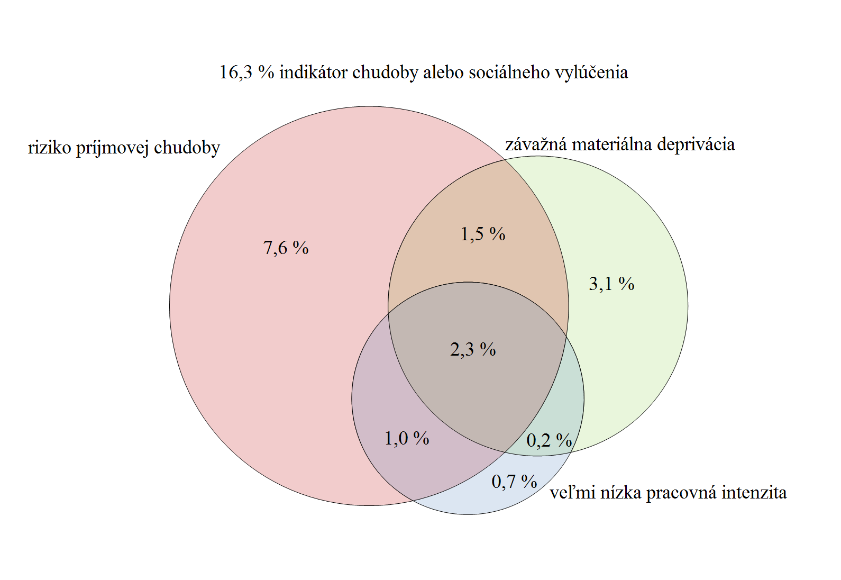 Zdroj: ŠÚ SR, EU SILC 2017, UDBTabuľka 4.1 Vývoj jednotlivých indikátorov tvoriacich zoskupenie indikátorov, ako aj samotnej miery rizika chudoby alebo sociálneho vylúčenia v %Zdroj: ŠÚ SRK zmenám došlo podľa výsledkov z EU SILC 2017 aj v jednotlivých hodnotách indikátorov tvoriacich zoskupenie indikátorov miery rizika chudoby alebo sociálneho vylúčenia. K výraznému poklesu oproti zisťovaniu v roku 2016 došlo na všetkých troch úrovniach ukazovateľov monitorujúcich chudobu alebo sociálne vylúčenie, a to v prípade príjmovej chudoby o 0,3 p. b., závažnej materiálnej deprivácie o 1,2  p. b. a taktiež v prípade veľmi nízkej intenzity práce o 1,1 p. b. (tabuľka č. 4.1).Najviac ohrozené rizikom chudoby alebo sociálnym vylúčením podľa EU SILC 2017 boli neúplné rodiny s deťmi – 45 % (pod priemerom EU28 - 47 %), viacpočetné rodiny s viac ako tromi deťmi – 35,4 % (nad priemerom EU28 – 30,7 %), jednotlivec mladší ako 65 rokov – 30,7 % (pod priemerom EU28 – 36,5 %) a v neposlednom rade aj jednotlivci – 23,5 % (pod priemerom EU28 – 32,5 %). Z hľadiska vekového rozdelenia sú najrizikovejšou skupinou práve deti vo veku 0 - 17 rokov (22,5 %, t. j. pod priemerom EU28 – 24,9 %), resp. deti vo veku 0 - 15 rokov (22,1 %, t. j. pod priemerom EU28 – 24,4 %). Na základe zisťovania EU SILC 2017 došlo k poklesu miery rizika chudoby alebo sociálneho vylúčenia v prípade detí vo veku 0 -17 rokov o 1,9 p. b. a v prípade detí vo veku 0-15 o 2,6 p. b. Vo všeobecnosti pre charakterizovanie chudobnej populácie v spoločnosti bola stanovená hranica rizika chudoby, pomocou ktorej sa vyjadruje podiel obyvateľstva žijúceho v chudobe. Ide o relatívnu hranicu chudoby, ktorá meria, do akej miery finančné prostriedky domácností klesajú pod stredovú hranicu príjmu spoločnosti. Tento ukazovateľ vyjadruje predovšetkým riziko chudoby a je závislý od sociálno-ekonomického vývoja spoločnosti v danej krajine.Na základe EU SILC 2017 bola miera rizika chudoby v Slovenskej republike na úrovni 12,4 % (muži 12,4 %, ženy 12,3 %), čo je pod priemerom EU28 (16,9 %). Oproti predchádzajúcemu roku bol zaznamenaný pokles   o 0,3 p. b., V porovnaní s jednotlivými krajinami EU28 patrí Slovenská republika medzi krajiny s najnižšou mierou rizika chudoby (graf 4.2), na ktorú má vplyv nízka nerovnosť príjmov. Graf 4.2 Miera rizika chudoby v jednotlivých štátoch EÚ, EU SILC 2017Zdroj: EurostatPodľa zisťovania EU SILC 2017 klesol  počet ľudí v riziku chudoby v porovnaní s predchádzajúcim rokom (približne o 18 tis. ľudí).V priebehu rokov, zachytených v zisťovaniach EU SILC 2005 až 2017, došlo vo vývoji miery rizika chudoby najskôr k jej podstatnému poklesu (EU SILC 2007 – 10,5 %), následne bol zaznamenaný mierny nárast (EU SILC 2012) a neskôr mierny pokles (viď graf 4.3). V porovnaní s počiatočným rokom zisťovania (EU SILC 2005) bola hodnota zo zisťovania za rok 2017 nižšia o 0,9 p. b..Vývoj miery rizika chudoby je ovplyvnený sociálno-ekonomickou situáciou v krajine a následne vývojom príjmovej situácie v domácnostiach. Vývoj miery rizika chudoby zachytený v zisťovaniach EU SILC 2013 – 2017 bol spôsobený predovšetkým vyrovnávaním príjmovej nerovnosti práve u domácností v nízkych príjmových pásmach. Graf 4.3 Vývoj miery rizika chudoby na Slovensku (2005 – 2017)Zdroj: ŠÚ SR, EU SILC 2005 – 2017, UDBDôležitú úlohu pri redukcii rizika chudoby zohráva nastavenie systému sociálnej ochrany a jeho výdavky, t. j. sociálne transfery vrátane starobných a pozostalostných dávok. V prípade neposkytovania sociálnych transferov s výnimkou starobných a pozostalostných dávok v roku 2017 by sa miera rizika chudoby zvýšila o 5,1 p. b. na 17,5 % a v prípade neposkytovania sociálnych transferov vrátane starobných a pozostalostných dávok by sa miera rizika zvýšila o 25 p. b. na 37,4 %. V porovnaní s predchádzajúcim rokom bol zaznamenaný pokles v prípade miery rizika chudoby pred sociálnymi transfermi s výnimkou starobných a pozostalostných dávok o 0,9 p. b. a o 0,5 p. b. v prípade miery rizika chudoby pred sociálnymi transfermi vrátane starobných a pozostalostných dávok (príloha ku kapitole 4). Vplyv sociálnych transferov na zníženie rizika chudoby (s výnimkou starobných a pozostalostných dávok) predstavoval 29,1 % a v prípade sociálnych transferov vrátane starobných a pozostalostných dávok ich vplyv na zníženie rizika chudoby predstavoval až 66,8 %.Porovnanie hranice rizika chudoby (domácnosť jednotlivca) v jednotlivých rokoch zisťovania je zachytené v tabuľke 4.2. Pokles hranice chudoby bol zaznamenaný v zisťovaní EU SILC 2013 (337 eur), ktorá v porovnaní s predchádzajúcim rokom (346 eur) klesla o 2,7 %, t. j. približne o 10 eur, a to vplyvom zmien v príjmovej situácii obyvateľstva v dôsledku vývoja trendov v zamestnanosti a nezamestnanosti. Opätovný rast bol zaznamenaný v zisťovaní EU SILC 2014 a v zisťovaní z roku 2015, keď hodnota presiahla úroveň EU SILC 2012. Podľa údajov z EU SILC 2017 sa hranica rizika chudoby pre domácnosť jednotlivca zvýšila o 3,3 %, v absolútnom vyjadrení o 11 eur  na 359 eur. V porovnaní s východiskovým rokom (2005) hranica chudoby vzrástla o 91 %, t. j. o 171 eur.Tabuľka 4.2 Vývoj hranice rizika chudoby – domácnosť jednotlivcaZdroj: Eurostat/ŠÚ SRPoužitím hranice chudoby zakotvenej v čase je možné zachytiť aspekt absolútnej chudoby. Podľa EU SILC 2017 sa hodnota tohto indikátora (6,6 %) v porovnaní s predchádzajúcim rokom znížila o 0,7 p. b. (muži 6,9 %, ženy 6,2 %) (príloha ku kapitole 4). Medziročný pokles bol zaznamenaný v prípade dospelých v produktívnom veku, a to zo 6,9 % na 6,3 % (o 0,6 p. b.). , taktiež došlo k medziročnému poklesu v prípade detí 0 – 17, a to z 13,1% na 11,5% (o 1,6 p. b.). Naopak,  mierny nárast bol zaznamenaný u starších ľudí 65+, a to z 1,3 % na 1,5% (o 0,2 p. b.) Prostredníctvom predmetného indikátora je možné sledovať životnú úroveň obyvateľstva v prepojení na hospodársky rast krajiny. V grafe 4.4 je zachytený vývoj miery rizika chudoby zakotvenej v čase, pričom najvýraznejší pokles bol zaznamenaný v zisťovaní EU SILC 2012, čo súviselo aj s oslabením vplyvu finančnej krízy na vývoj ekonomickej situácie na Slovensku. Avšak v zisťovaniach EU SILC z rokov 2013 a 2014 došlo k miernemu nárastu, ktorý bol ovplyvnený práve vývojom príjmovej situácie obyvateľstva, predovšetkým nízkopríjmových domácností. Opätovný pokles bol zaznamenaný v EU SILC 2015 až 2017. Graf 4.4 Vývoj miery rizika chudoby zakotvenej v čase (2008)Zdroj: EurostatV súvislosti so zachytením rozptylu chudoby okolo hranice chudoby malo na základe zisťovania EU SILC 2017 na Slovensku príjem nižší ako 40 % mediánu ekvivalentného disponibilného príjmu 5,3 % ľudí (medziročný pokles o 0,2 p. b.), pod 50 % mediánu ekvivalentného disponibilného príjmu malo príjem 7,8 % ľudí (medziročný pokles o 0,3 p. b.) a pod 70 % mediánu ekvivalentného disponibilného príjmu až 18,3 % ľudí (medziročný pokles o 1,2 p. b.). Relatívny prepad mediánu príjmov v riziku chudoby, ktorý vyjadruje rozdiel medzi mediánom príjmu osôb v riziku chudoby a hranicou rizika chudoby, na základe zisťovania EU SILC 2017 klesol iba o 0,1 p. b. na hodnotu 26 %. Vplyv na uvedenú situáciu má predovšetkým príjmové rozdelenie obyvateľstva, čo odzrkadľuje aj nerovnosť distribúcie príjmov (Gini koeficient), ktorý oproti predchádzajúcemu roku mierne poklesol  na 23,2 % (medziročne o 1,1 p. b).Podľa merania príjmovej nerovnosti v zisťovaní EU SILC 2017 získalo 20 % osôb s najvyššími príjmami 3,5 krát viac príjmov ako 20 % osôb s najnižšími príjmami. Oproti predchádzajúcemu zisťovaniu (EU SILC 2016) došlo k jeho poklesu  iba o 0,1. Najohrozenejšou vekovou skupinou z hľadiska príjmovej chudoby podľa EU SILC 2017 sú deti vo veku 12 - 17 rokov (21,9 %) a vo veku 6 - 11 rokov (20,5 %); miera rizika chudoby detí vo veku     0 – 17 rokov dosiahla 19,9 %, medziročne došlo k jej poklesu o 0,9 p. b. Opakovane najnižšiu mieru rizika chudoby dosiahla veková skupina 65+ (6,9 %), ktorá však  medziročne vrástla o 1,2 p. b.., čo bolo však spôsobené predovšetkým rýchlejším rastom celkových príjmov.V Slovenskej republike sa sleduje riziko chudoby u detí vo veku 0 - 15 rokov. Z výsledkov zisťovania v roku 2017 vyplýva, že v riziku chudoby bolo 19,7 % detí v danom veku a v porovnaní so zisťovaním v roku 2016 došlo k poklesu indikátora o1,5  p. b. Riziko chudoby detí súvisí predovšetkým s príjmovou situáciou rodín, a to najmä viacpočetných rodín, resp. domácností s deťmi. Z hľadiska globálneho hodnotenia je zrejmé, že dochádza k zmenám v štruktúre populácie v súvislosti s rizikom chudoby, a to v dôsledku zmien v príjmovej situácii obyvateľstva. Kým celkovo je miera rizika chudoby u mužov a žien pomerne vyrovnaná, v jednotlivých vekových kategóriách sú významné rodové rozdiely, ako je zrejmé z grafu 4.5. Medziročne sa rodový rozdiel znížil v prospech žien v nižších vekových kategóriách (do 18 rokov) a v kategórii 65 a viacročných. Rozdiel medzi mierou rizika chudoby žien a mužov vo veku 65+ podľa EU SILC 2015 bol 3,6 p. b., podľa EU SILC 2016 sa znížil na 2,2 p. b. Vo vekovej kategórii 18 – 24 rokov sa naopak rodový rozdiel výraznejšie zvýšil v neprospech žien. Graf 4.5 Miera rizika chudoby podľa vekovej štruktúry (2017)Zdroj: ŠÚ SR, EU SILC 2017, UDBU detí vo veku 0 – 17 rokov je možné sledovať aj iný vzťah, a to ich populáciu žijúcu v domácnostiach bez zamestnania alebo žijúcu v domácnostiach s veľmi nízkou intenzitou práce. V prípade detí 0 – 17 rokov na základe výsledkov z výberového zisťovania pracovných síl (VZPS) došlo k miernemu nárastu ich podielu v domácnostiach bez zamestnania zo 7,7 % na 8,0 % (t.j. o 0,3 p. b.). Pokles bol zaznamenaný v tejto vekovej skupine podľa výsledkov z EU SILC 2017 v prípade, že žijú v domácnosti s veľmi nízkou intenzitou práce (príležitostné práce) z 8,2 % na 7,1 % (o 1,1 p. b.). Podľa typu domácností sú v najväčšom riziku chudoby rodiny s tromi a viac deťmi (35,4 %), osamelí rodičia s najmenej jedným dieťaťom (37,3 %) a jednotlivci mladší ako 65 rokov (25,8 %). Najnižšie riziko chudoby bolo zaznamenané u domácností s dvomi dospelými, kde aspoň jeden z nich má viac ako 65 rokov (4,0 %). Oproti predchádzajúcemu roku došlo k nárastu rizika chudoby u rodín s tromi a viac deťmi (o 1,1 p. b.), u osamelých rodičov s najmenej jedným dieťaťom (o 3,7 p. b.) a u jednotlivcov mladších ako 65 rokov (o 3,1 p. b.). U jednotlivcov vo veku 65+ došlo k medziročnému nárastu miery rizika chudoby (o 2,9 p. b.). Mierny nárast miery rizika chudoby oproti predchádzajúcemu roku bol zaznamenaný u celkovej skupiny jednotlivcov (o 2,7 p. b.). Graf 4.6 Porovnanie miery rizika chudoby podľa typu domácnosti (2016 a 2017)Zdroj: Eurostat, ŠÚ SR, EU SILC 2016 a 2017, UDBPri sledovaní miery rizika chudoby podľa ekonomickej aktivity, z výsledkov EU SILC 2017 bolo najvyššie riziko chudoby na Slovensku u nezamestnaných, a to 49,2 % (nárast oproti predchádzajúcemu roku o 1,6 p. b.).  V skupine zamestnaných bolo v riziku chudoby 6,3 % ľudí, oproti predchádzajúcemu roku došlo k poklesu o 0,2 p. b.. Riziko chudoby domácností sa zvyšuje tým viac, čím je pracovná intenzita členov domácností nižšia. U domácností so závislými deťmi sa so zvyšujúcim počtom ľudí, ktorí sú od príjmu domácností závislí, riziko chudoby zvyšuje. Pri nízkej intenzite práce ako jedného z indikátorov pre definovanie počtu ľudí žijúcich v riziku chudoby alebo sociálneho vylúčenia (v tomto prípade WI<0,2) došlo v rámci medziročného porovnávania k poklesu na úroveň 5,4 %, t. j. o 1,1 p. b. (EU SILC 2016 – 6,5 %). Bližšie porovnania týkajúce sa pracovnej intenzity sú uvedené v prílohe ku kapitole 4. Vplyv na riziko chudoby alebo sociálneho vylúčenia majú aj výdavky na bývanie. Zo zisťovania EU SILC 2017 sa ukázalo, že u 8,4 % populácie dosahujú výdavky na bývanie viac ako 40 % disponibilného príjmu domácnosti. Oproti predchádzajúcemu zisťovaniu došlo k nárastu o 0,7 p. b. U ľudí v riziku chudoby je situácia závažnejšia, nakoľko až 38,9 % z nich žije v domácnostiach s výdavkami na bývanie vo výške viac ako 40 % disponibilného príjmu domácností. Oproti predchádzajúcemu zisťovaniu došlo u tejto skupiny k výraznému nárastu o 3,3 p. b. Podľa zisťovania v roku 2017 je podľa typu vlastníctva bývania  najväčšou a najviac zaťaženou nákladmi  skupina domácností,  odkázaná na bývanie v podnájmoch (za zníženú cenu alebo zadarmo) a predstavuje 21,3 % domácností. V medziročnom porovnaní bol zachytený výrazný nárast  hodnoty tohto ukazovateľa o 3,7 p. b. V prípade vlastníkov bytu s hypotékou alebo úverom na bývanie došlo k poklesu z 15,1% na 8,6 % (o 6,5 p. b.). V preplnených bytoch a domoch žilo až 36,4 % osôb na Slovensku, čo je vysoko nad priemerom EU28 (15,7 %). Najčastejšie sú touto situáciou zasiahnuté domácnosti s tromi a viac deťmi (62,0 %), ako aj jednotlivci s najmenej jedným dieťaťom (53,4 %). Ďalším významným faktorom je vlastnícky vzťah k bývaniu, nakoľko v preplnených obydliach žijú najčastejšie ľudia v podnájmoch, poskytovaných za trhovú cenu alebo  za zníženú cenu alebo zadarmo (hodnota je v oboch prípadoch rovnaká 57,1 %). Vážnym faktorom je aj stav obydlia, resp. jeho kvalita. Podľa zisťovania EU SILC 2017 žilo 6,7 % populácie v obydliach so zatekajúcou strechou a vlhkými stenami a 2,9 % populácie v príliš tmavých obydliach.Vyššie uvedené merania a hodnotenia indikátorov boli založené predovšetkým na báze príjmu. Pri meraní aspektu absolútnej chudoby je možné vychádzať z merania nedostatku materiálnych tovarov, finančných ťažkostí a neschopnosti osôb žiť slušný život u sledovanej populácie. Na meranie uvedených nedostatkov sa využíva metodika prostredníctvom indikátora „materiálnej deprivácie“. Na rozdiel od závažnej materiálnej deprivácie, ktorá je súčasťou zoskupenia indikátorov chudoby alebo sociálneho vylúčenia sa za materiálne deprivovaného považovala osoba, ktorá si nemôže dovoliť 3 z 9 položiek v rámci prvých dvoch dimenzií (ekonomická záťaž a predmety dlhodobej spotreby). Na základe tejto definície bolo podľa zisťovania EU SILC 2017 materiálne deprivovaných 16,4 % osôb (pokles oproti predchádzajúcemu roku o 2,7 p. b.). Závažne materiálne deprivovaných (4 z 9 položiek) podľa EU SILC 2017 bolo 7,0 % osôb (pokles oproti EU SILC 2016 o 1,2 p. b.). Najvyššia miera závažnej materiálnej deprivácie bola zaznamenaná u jednotlivcov s najmenej jedným dieťaťom, resp. neúplných rodín s deťmi (22,7 %), kde došlo k medziročnému poklesu o 1,8 p. b.. V prípade rodičov s viac ako troma deťmi, t. j. viacdetných rodín (14,7 %) došlo k medziročnému poklesu o 0,2 p. b. (EU SILC 2016 – 14,9 %). Najrozšírenejším problémom v rámci položiek materiálnej deprivácie bola nemožnosť dovoliť si raz ročne týždennú dovolenku mimo domu, čo sa týkalo 44,9 % populácie a schopnosť čeliť neočakávaným výdavkom, čo sa týkalo 37,9 % populácie. Situácia sa za sledované obdobie výrazne mení, viď graf 4.7. Graf 4.7 Položky materiálnej deprivácie za vybrané obdobie (% populácie SR)Zdroj: EU SILC 2007, 2012, 2017, EurostatPretrvávajúca chudobaPodľa zisťovania EU SILC 2016 bolo na Slovensku 7,7 % osôb v pretrvávajúcom riziku chudoby, pričom viac ohrozené boli ženy (muži – 7,4 %, ženy – 8,0 %). Na základe medzinárodného porovnania patrí Slovenská republika medzi krajiny EÚ s nižším podielom ľudí žijúcich v pretrvávajúcej chudobe (EU28 – 11,0 %). Dôležitú úlohu na Slovensku pri vymanení sa spod hranice rizika chudoby, resp. pretrvávajúcej chudoby, zohrávajú pracovné príjmy. Pri zvýšení hranice chudoby na 70 % národného mediánu ekvivalentného disponibilného príjmu by miera pretrvávajúceho rizika chudoby stúpla na 15,2 %. Pri znížení hranice na 50 % mediánu by miera pretrvávajúceho rizika chudoby predstavovala 3,7 % populácie na Slovensku. 	Na Slovensku možno identifikovať niekoľko skupín, ktoré sú najviac ohrozené dlhodobejším zotrvávaním v chudobe. Z hľadiska typu domácností ide predovšetkým o neúplné rodiny s aspoň jedným dieťaťom (10,6 %), viacdetné domácnosti (10,5 %) a domácnosti jednotlivca (8,6 %), tieto patria medzi najviac ohrozené skupiny aj v prípade monitorovania rizika chudoby na každoročnej báze. Dôležitým diferenciačným faktorom je vzdelanie, kde podľa očakávania výskyt dlhodobej chudoby vzrastá so znižujúcou sa úrovňou vzdelania. Medzi osobami s primárnym a nižším sekundárnym vzdelaním vo veku 16 rokov a viac bolo 17,4 % osôb dlhodobo pod hranicou chudoby. Pretrvávajúca chudoba je spojená aj s častejším subjektívnym konštatovaním zhoršeného zdravia, ako je tomu v celkovej populácii. Rodová rovnosť a rovnosť príležitostí Problematika rodovej rovnosti v súvislosti s implementáciou Celoštátnej stratégie rodovej rovnosti a Akčného plánu rodovej rovnosti na roky 2014 – 2019  kontinuálne pokračovala v roku 2018 v koordinácii agendy rodovej rovnosti a rovnosti príležitostí, ako aj v inštitucionálnom posilňovaní a zvyšovaní statusu Rady vlády pre ľudské práva, národnostné menšiny a rodovú rovnosť, jej Výboru pre rodovú rovnosť ako poradného orgánu vlády SR, ktorého predsedom je minister práce, sociálnych vecí a rodiny. Podľa nariadenia Rady EÚ č. 1303/2013, čl. 7 musia členské štáty a Európska komisia zabezpečiť, aby sa zohľadňovala a podporovala rovnosť mužov a žien a začlenenie hľadiska rodovej rovnosti a tiež prijali počas prípravy a vykonávania programov (čl. 7 zákona č. 311/2001 Z. z. Zákonník práce) primerané opatrenia na zabránenie každej diskriminácii z dôvodu pohlavia, rasy alebo etnického pôvodu, náboženstva alebo vierovyznania, zdravotného postihnutia, veku alebo sexuálnej orientácie. Na zabezpečenie týchto cieľov v SR sú v projektoch spolufinancovaných z Európskych štrukturálnych a investičných fondov uplatnené horizontálne princípy nediskriminácia a rovnosť mužov a žien. V roku 2018 pokračovala realizácia nasledovných projektov:Prevencia a eliminácia rodovej diskriminácie        Cieľom projektu je zabezpečiť systémové inštitucionálne zabezpečenie poradenskej a výskumnej činnosti v oblasti rodovej diskriminácie vrátane rodovo podmieneného násilia. Osobitnou aktivitou je realizácia úloh spojených s prevenciou a elimináciou rodovo podmieneného násilia, a to činnosti Koordinačno-metodického centra pre rodovo podmienené násilie vrátane národnej linky pre ženy zažívajúce násilie. Projekt je predpokladom vytvorenia, stabilizácie a udržania systému integrovanej ochrany a podpory obetí rodovo podmieneného násilia a zosúlaďovania snahy o jeho znižovanie a predchádzanie. Ide v ňom o systematizáciu a prepájanie rôznych postupov a opatrení  legislatívnej aj nelegislatívnej povahy tak, aby svojou koordináciou viedli k spoločnému úsiliu inštitúcií verejnej správy a neverejných subjektov predchádzať a znižovať rodovo podmienené násilie. Národný projekt  tvoria dve hlavné aktivity:Podpora účinných mechanizmov na odstraňovanie rodovej diskriminácie prostredníctvom vzdelávania (vypracovanie pôvodných výskumov, metodík, monitoringov a edukačných kampaní, tréningy z oblasti rodovej rovnosti, predchádzanie rodovej diskriminácii) a poradenskej činnosti (poskytovanie poradenstva k otázkam spojených s diskrimináciou z hľadiska pohlavia a rodu, pre subjekty verejného sektora, podpora výskumnej a analytickej činnosti).  Podpora rozvoja služieb a opatrení pre obete násilia, najmä pre ženy prostredníctvom činnosti Koordinačno-metodického centra pre prevenciu násilia na ženách (rozvoj v oblasti multi-inštitucionálnej spolupráce, koordinácia regionálnych tímov expertov a expertiek, tvorba akčných plánov pre jednotlivé regióny v SR,  budovanie intervenčných tímov v oblasti vzdelávania, vypracovávanie metodických usmernení a štandardov pre poskytovanie podpory a ochrany osobám zažívajúcim násilie a ich deťom, rozvoj výskumu, monitoringu a informačno-osvetových aktivít o problematike rodovo podmieneného násilia. V rámci tejto aktivity je pokračovanie a rozvoj pôsobnosti Národnej linky pre ženy zažívajúce násilie (prostredníctvom odborného poradenstva poskytuje 24 hodinovú dištančnú krízovú podporu pre obete diskriminácie – ženy zažívajúce násilie).	Všetky aktivity národného projektu Prevencia a eliminácia rodovej diskriminácie sa uskutočnia do februára 2022. O výstupoch projektu v podobe odborných publikácií, analýz, stratégií, kampaní a uskutočnených vzdelávacích podujatiach budú informovať webstránky www.zastavmenasilie.sk, https://www.gender.gov.sk/, https://www.ceit.sk/IVPR/, ako aj sociálne siete a elektronické a printové médiá.Poradenstvo a osveta v oblasti prevencie a eliminácie diskriminácie II.       Po nevyhnutnej podstatnej zmene podmienok poskytnutia príspevku bola znovu otvorená táto dopytovo orientovaná výzva, ktorej cieľom je podporiť na jednej strane aktivity vedúce k rodovému scitlivovaniu a zvýšenej informovanosti o predchádzaní všetkým formám diskriminácie a spôsoboch ochrany pred ňou (pre zamestnávateľov s dôrazom na mikropodniky (malé a stredné podniky – MSP), zamestnancov/kyne verejnej správy a pracovníkov/čky prvého kontaktu) a na strane druhej poradenské a iné pomocné služby pre osoby ohrozené diskrimináciou. Výzva podporuje aj osvetové aktivity vo forme konferencií a informačných kampaní. Do konca roku 2018 bolo zazmluvnených 32 žiadostí o nenávratný finančný príspevok (ďalej len „ŽoNFP“).Podpora zosúladenia rodinného a pracovného života	        V roku 2018 bola zároveň otvorená dopytovo orientovaná výzva Podpora zosúladenia rodinného a pracovného života, ktorej cieľom bolo pokračovať v dobrej praxi overenej v národnom projekte „Rodina a práca". Výzva podporovala v menej rozvinutom regióne  vytváranie efektívnych nástrojov pre začleňovanie matiek s malými deťmi (aj so špeciálno-vzdelávacími potrebami) na trh práce najmä po návrate z rodičovskej dovolenky podporou flexibilných pracovných miest, a to vo forme dočasne vyrovnávacích opatrení (ďalej len „DVO“). Podporované boli formy flexibilných pracovných miest (pracovný pomer na kratší pracovný čas (§ 49 Zákonníka práce), delené pracovné miesto (§ 49a Zákonníka práce), domáca práca a telepráca (§ 52 Zákonníka práce).        Ďalšou podporovanou aktivitou výzvy pre menej aj viac rozvinuté regióny bola podpora flexibilných foriem starostlivosti o deti (aj so špeciálno-vzdelávacími potrebami) s cieľom zosúladenia rodinného a pracovného života. Do konca roka 2018 bolo schválených 24 ŽoNFP.	     Podpora zamestnávania žien s malými deťmi, riešená formou dopytovo orientovanej výzvy OP ĽZ DOP 2017/3.2.1/01, sa však nestretla so záujmom žiadateľov. Nastavenie výzvy a minimálnej výšky žiadaných finančných prostriedkov neumožňovalo zapojiť malé a stredné podniky, ak chceli obsadiť napr. iba jedno alebo dve pracovné miesta. Navyše, aj projekt s malým finančným objemom predstavoval pre žiadateľa neúmerne vysokú administratívnu záťaž. Na situáciu reagoval schválený zámer Národného projektu Zosúladenie rodinného a pracovného života, kedy bude zamestnávanie osôb s opatrovateľskými povinnosťami realizované prostredníctvom ÚPSVR.Plánované výzvy       V roku 2018 bola zahájená príprava dopytovo orientovanej výzvy na podporu novovzniknutých flexibilných foriem starostlivosti o deti s cieľom zosúladiť rodinný a pracovný život. Zároveň bol Európskou komisiou predschválený zámer Národného projektu Každé dieťa a počíta, ktorý má za cieľ zavedenie systémovej podpory pre deti s neštandardným vývinom od raného veku.V zmysle zákona o dotáciách (§ 9a) bola na podporu aktivít občianskych združení a neziskových organizácií vytvorená dotačná schéma MPSVR SR na podporu rodovej rovnosti, a to na vzdelávacie aktivity, poradenskú činnosť, osvetovú činnosť, edičnú činnosť a analytickú činnosť. Zo schémy na podporu rodovej rovnosti bolo v roku 2018 podporených 18 mimovládnych organizácii. Dotácie na podporu rodovej rovnosti boli v roku 2018 schválené vo výške 117 925  eur  pre 20 občianskych združení a neziskových organizácií. Čerpaná suma bola vo výške 95 619,21 eur pre 18 žiadateľov.       Jednou z úloh Národného akčného plánu na prevenciu a elimináciu násilia na ženách na roky 2014 - 2019 bolo zriadiť Koordinačno-metodické centrum pre rodovo podmienené a domáce násilie (ďalej len „KMC“) a zabezpečiť jeho trvalú udržateľnosť. Projekt KMC je financovaný z grantu Nórskeho kráľovstva prostredníctvom Nórskeho finančného mechanizmu a spolufinancovaný zo štátneho rozpočtu Slovenskej republiky. Dôležitú úlohu v rámci KMC predstavuje taktiež uskutočňovanie výskumov a monitoringu násilia na ženách a domáceho násilia v spolupráci s nórskym partnerom.V roku 2018 pokračovala prevádzka celoštátnej bezplatnej NONSTOP linky pre ženy. Národná linka pre ženy zažívajúce násilie prijala za rok 2018 celkovo 3 219 hovorov, z toho  2 625 (82 %) bolo prijatých, rozdiel medzi nimi v počte 594 hovorov predstavujú tie, ktoré neboli presmerované na samotnú poradkyňu. Priemerná dĺžka jedného hovoru predstavovala 8,64 minút.Za rok 2018 je evidovaných 328 žien (nových klientok) zažívajúcich násilie (priemerne o 27 viac nových klientok mesačne), od ktorých bolo  prijatých 747 hovorov (28,5%), pričom ženy so skúsenosťou s násilím volali prevažne jeden alebo viackrát v závislosti od ich potrieb, miery identifikácie s násilím a poskytnutou intervenciou. V roku 2018 evidujeme 167 nových klientok a klientov (čiže tretích osôb) volajúcich v mene ženy zažívajúcej násilie.Najčastejšou formou násilia, s ktorou sa volajúce ženy stretávajú, je psychické násilie, ktoré udávalo 61% z celkového počtu volajúcich nových klientok. Druhou najčastejšou formou násilia identifikovanou u volajúcich žien je násilie fyzické. Takúto skúsenosť malo 159 volajúcich žien, čo predstavuje viac ako 48 % z celkového počtu volajúcich žien.  Bližšie údaje uvádza tabuľka č. 3 v prílohe ku kapitole 4.Pri porovnávaní hodnôt indikátorov rodovej rovnosti za rok 2018 sa s predchádzajúcim rokom  v niektorých oblastiach prejavil nárast rodových rozdielov, avšak vo viacerých oblastiach došlo k jeho poklesu. Rozdiel v miere zamestnanosti žien a mužov vo veku 15-64 rokov vzrástol medziročne z 11,7 na 12,7 p.b. V skupine mladých vo veku 15 až 24 rokov vzrástli rodové rozdiely pri miere zamestnanosti medziročne z 11,3 p.b. na 13,4 p.b.  Najvýraznejšie rodové rozdiely v oblasti zamestnanosti boli zaznamenané v skupine rodičov detí do 6 rokov – rodový rozdiel dosahoval až 46,7 p.b. a bol aj výrazne nad priemerom EÚ28. V miere nezamestnanosti vzrástol rodový rozdiel oproti roku 2017 o 0,3 p.b. a dosiahol úroveň -0,8 p.b., čo znamená, že miera nezamestnanosti u žien bola o 0,8 p.b. vyššia ako u mužov. V EÚ28 predstavoval rodový rozdiel v miere nezamestnanosti  -0,4 p.b..  V oblasti rodového mzdového rozdielu (ďalej len „RMR“) možno konštatovať, že hrubý rodový mzdový rozdiel sa v priebehu roka mierne zvýšil pri mediánových hodinových zárobkoch z hodnoty 12,64 % na hodnotu 13,10 % v neprospech žien (pri priemerných hodinových zárobkoch sa zvýšil zo 17,98 % na 18,05 %). Hlavnou príčinou je nerovnomerné rozmiestnenie žien a mužov v rámci jednotlivých odvetví – zvyšujúci sa segregačný index. V podnikateľskej sfére sa hrubý rodový rozdiel medziročne nepatrne znížil pri mediánových hodinových zárobkoch zo 17,74 % na 17,20 % (pri priemerných hodinových zárobkoch z hodnoty 19,58 % na 19,25 % v prílohe ku kapitole 4, tabuľka 2).V sociálnej oblasti zostali rodové rozdiely nízke, oproti roku 2017 však došlo k zmenám v rodových rozdieloch pri viacerých indikátoroch v prospech žien. V roku 2018 ženy vykazovali v porovnaní s mužmi nižšiu mieru rizika príjmovej chudoby, nižšiu mieru závažnej materiálnej deprivácie, nižší podiel ľudí žijúcich v domácnostiach s nízkou intenzitou práce ako aj nižšiu mieru rizika chudoby alebo sociálneho vylúčenia. V oblasti dôchodkov zostala úroveň rodových rozdielov na Slovensku výrazne pod priemerom EU28, medziročne sa však zvýšila o 0,7 p.b. Tabuľka 4.3 Súhrn indikátorov rodovej rovnosti Poznámky: Rodový rozdiel = hodnoty mužov mínus hodnoty žien v percentuálnych bodoch (p. b.), ak nie je uvedené inak. Negatívny rozdiel znamená rozdiel v prospech žien. Tmavým podfarbením sú vyznačené výsledky, kde dosahujeme lepšiu úroveň ako je priemer v EÚ. Naopak, bledou farbou (a bielym písmom) sú vyznačené hodnoty, ktoré výrazne prekračujú priemer EÚ.* European Commission, 2018: 2018 Report on equality between women and men in the EU.**EIGE: Európsky inštitút rodovej rovnosti (European Institute for Gender Equality, http://eige.europa.eu/gender-statistics/dgs)POROVNANIE VYBRANÝCH UKAZOVATEĽOV MEDZI KRAJINAMI EÚ V KONTEXTE STRATÉGIE EURÓPA 2020Stratégia Európa 2020 – Stratégia na zabezpečenie inteligentného, udržateľného a inkluzívneho rastu prijatá Európskou radou 17. júna 2010 je stratégia EÚ pre hospodársky rast a zamestnanosť v súčasnej dekáde. Stratégia Európa 2020 má pomôcť vytvoriť z EÚ inteligentné, udržateľné a inkluzívne hospodárstvo s vysokou mierou zamestnanosti, produktivity a sociálnej súdržnosti. Je nástupkyňou Lisabonskej stratégie, ktorá stanovila európske ciele do roku 2010. Hlavné ciele stratégie Európa 2020 sú merané 8 hlavnými indikátormi, z ktorých 4 sa priamo viažu na sociálnu oblasť. Tieto ciele boli prevedené do národných cieľov, ktoré zohľadňujú špecifickú situáciu jednotlivých krajín EÚ a zároveň ich maximálne angažujú k dosahovaniu európskych cieľov, a tak zabezpečujú príspevok každej krajiny EÚ k napĺňaniu stratégie.Nasledovné údaje reflektujú sociálno-ekonomickú situáciu na Slovensku v porovnaní s ostatnými krajinami EÚ a v kontexte dosahovania cieľov stratégie Európa 2020. Indikátory sú počítané na základe jednotnej metodiky, ich zdrojom je Eurostat, a preto sa môžu do istej miery odlišovať od údajov národných štatistických úradov. V prílohe k tejto kapitole sa nachádzajú tabuľky s údajmi v jednotlivých krajinách EU28 v poslednom dostupnom roku.Makroekonomické prostredieVývoj HDP v SR v roku 2018 bol, tak ako v predchádzajúcom období, priaznivejší ako v EU28, ktorá zaznamenala rast reálneho HDP o 2,0 %. Reálne HDP v SR v roku 2018 medziročne narástlo v priemere o 4,1 %. K rastu prispeli najmä investície a súkromná spotreba. Rast reálneho HDP medziročne zrýchlil o 0,9 p. b. Spomedzi krajín EÚ najviac rástol HDP v Írsku (6,7%), na Malte (6,6%) a v Poľsku (5,1%). HDP narástlo vo všetkých krajinách EU28, pričom rast bol najpomalší v Taliansku (0,9%), Belgicku (1,4%), Dánsku (1,4%), Nemecku (1,4%) a v Spojenom Kráľovstve (1,4%). Podľa jarnej prognózy Európskej komisie (EK) hospodársky rast na Slovensku v nasledujúcom období má ďalej pokračovať. Očakáva sa mierne spomalenie na 3,8% v roku 2019 a na 3,4% v roku 2020. Dôležitým motorom rastu má zostať súkromná spotreba, ktorá si vďaka pozitívnym vývojom na trhu práce udrží tempo rastu porovnateľné s predchádzajúcimi rokmi. Zároveň sa očakáva spomalenie tvorby investícií. Podľa odhadu EK rast reálneho HDP bude pokračovať aj v priemere v Európe, a to na úrovni 1,4 % v roku 2019 a 1,6 % v roku 2020. Rast o 3 % a viac je v roku 2020 okrem Slovenska očakávaný aj na Malte, v Írsku, Bulharsku, Rumunsku a Poľsku. V roku 2017 dosiahlo HDP na hlavu (v PPS) na Slovensku 76,1 % z priemeru EU28, čo predstavuje zníženie o 0,7 p. b. oproti roku 2016. Nižšie hodnoty HDP na hlavu v porovnaní s EU28 ako Slovensko mali Bulharsko, Rumunsko, Chorvátsko, Lotyšsko, Maďarsko, Grécko a Poľsko.Obdobie deflácie v EU28 sa skončilo v roku 2017. Následný rast cien pokračoval aj v roku 2018 a bol zaznamenaný vo všetkých členských krajinách. Harmonizovaná miera inflácie na Slovensku vzrástla v roku 2018 na 2,5 %. V priemere v EU28 inflácia stúpla na 1,9 %. Podľa odhadov EK v SR sa v roku 2019 očakáva inflácia na úrovni 2,4 % a v roku 2020 na úrovni 2,3 %, podporená najmä nárastom cien energií a služieb. Očakváva sa aj ďalší rast cien potravín na úrovni 2,6 %. V EU28 sa predpokladá inflácia v roku 2019 na úrovni 1,6 % a v roku 2020 na úrovni 1,7 %.Podmienky na trhu práce sa v SR naďalej zlepšovali napriek tomu, že zamestnanosť v roku 2018 medziročne spomalila svoj rast podľa domáceho konceptu (ESA 2010) o 0,2 p. b. na 2,0 %. Zamestnanosť vzrástla aj v priemere v EU28, aj keď nie tak výrazne ako na Slovensku (podľa ESA 2010 o 1,3 %). Najväčší nárast zamestnanosti zaznamenali Malta (o 5,6 %), Cyprus (o 4,0 %) a Luxembursko (o 3,7 %). V Bulharsku zamestnanosť medziročne klesla (o 0,1 %). V nasledujúcich rokoch sa na Slovensku očakáva pokračovanie rastu zamestnanosti (v roku 2019 o 0,8 % a v roku 2020 o 0,4 %), ktorý bude na rovnakej úrovni a a následne mierne nižší ako v priemere EU28 (0,8 % v roku 2019 a 0,7 % v roku 2020). Deficit verejných financií na Slovensku v roku 2018 medziročne klesol o 0,1 p. b. na 0,7 % HDP, čím dosiahol svoje historické minimum a bol porovnateľný s priemerným deficitom EU28 (0,6 %). Hlavným dôvodom zlepšenia bolo zvýšenie rozpočtových príjmov podporené rýchlym hospodárskym rastom. Najvyšší deficit v rámci EU28 mali Cyprus (4,8 %), Rumunsko (3,0 %), Španielsko (2,5 %) a Francúzsko (2,5 %). Podľa prognózy EK by sa deficit na Slovensku mal v roku 2019 ďalej znížiť na 0,5 % HDP, najmä vďaka rastu spotreby domácností a silnému trhu práce. V roku 2020 sa očakáva mierne zvýšenie na 0,6 % HDP. Konsolidovaný dlh verejných financií (hrubý dlh verejnej správy) v SR v roku 2018 klesol na 48,9 % HDP (81,5 % HDP v EU28). Hodnotu nad 100 % HDP predstavoval verejný dlh v Grécku (181,1 %), v Taliansku (132,2 %), v Portugalsku (121,5 %), na Cypre (102,5 %) a v Belgicku (102,0 %). Očakáva sa, že pomer dlhu k HDP na Slovensku sa bude ďalej znižovať a v roku 2020 klesne na 46,0 %. Inteligentný a inkluzívny rastHlavným cieľom stratégie Európa 2020 je zvýšiť mieru zamestnanosti mužov a žien vo veku od 20 do 64 rokov na 75 %. SR má k tomuto európskemu cieľu prispieť zvýšením miery zamestnanosti svojich obyvateľov v danej vekovej kategórii na 72 %. Vyššia miera zamestnanosti v Európe sa má dosiahnuť najmä prostredníctvom vyššej zamestnanosti žien, starších osôb, mladých ľudí, ľudí s nízkou kvalifikáciou a legálnych migrantov. V roku 2018 sa miera zamestnanosti vo vekovej skupine od 20 do 64 rokov v priemere v EU28 medziročne zvýšila o 1,0 p. b. na úroveň 73,2 % (u žien sa zvýšila o 0,9 p. b. na 67,4 % a u mužov o 1,0 p. b. na 79,0 %). V SR miera zamestnanosti oproti predchádzajúcemu roku narástla o 1,3 p.b. na 72,4 %, čím SR dosiahla svoj národný cieľ stratégie Európa 2020 v oblasti zamestnanosti.  Na rozdiel od predchádzajúcemu roku sa v roku 2018 miera zamestnanosti zvýšila viac u mužov (o 1,7 p. b. na 79,2 % , u žien o 0,8 p. b. na 65,5 %). Najvyššiu mieru zamestnanosti v rámci EU28 v roku 2018 malo Švédsko, konkrétne na úrovni 82,6 %, čím piaty rok po sebe dosiahlo svoj národný cieľ v tejto oblasti (80,0 %). Vysokú mieru zamestnanosti nad 79% % dosahovali tiež Česká republika (79,9 %), Nemecko (79,9 %), Estónsko (79,5 %), a Holandsko (79,2 %). Miera zamestnanosti bola najnižšia v Grécku, kde v roku 2018 stúpla iba na 59,5 %. K nižšej miere celkovej zamestnanosti prispieva nižšia miera ekonomickej aktivity žien a starších ľudí.Miera zamestnanosti žien zaostáva za mierou zamestnanosti mužov na Slovensku (v roku 2018 o 13,7 p. b.) a aj v priemere v EU28 (o 11,6 p. b.). Rodové rozdiely v miere zamestnanosti v roku 20178 v EU28 medziročne mierne narástli (o 0,1 p. b.), v SR výraznejšie (o 0,9 p. b.). Najväčšie rozdiely v zamestnanosti medzi mužmi a ženami sú na Malte (22,3 p.b.), v Grécku (21,0 p.b.), v Taliansku (19,8 p.b.) a v Rumunsku (18,3 p.b.). Vyššie rozdiely v miere zamestnanosti mužov a žien ako na Slovensku sú aj v  Maďarsku (15,3 p. b.), Českej republike (15,2 p. b.) a Poľsku (14,4 p. b.). Vysokú mieru zamestnanosti žien nad 75 % dosahuje Švédsko (80,4 %), Litva (76,7 %), Nemecko (75,8 %), a Estónsko (75,6 %), z toho Litva má najnižší rozdiel v miere zamestnanosti medzi mužmi a ženami (2,3 p. b.).Na podporu zamestnanosti žien sú potrebné politiky na zosúladenie pracovného a súkromného života. Vo všeobecnosti je hlavným faktorom, ktorý ovplyvňuje účasť žien na pracovnom trhu, predovšetkým prístup k službám starostlivosti o deti. Keďže ženy častejšie zabezpečujú starostlivosť o deti a rodinu ako muži, rodičovstvo a rodinné povinnosti viac ovplyvňujú ich zamestnanosť obzvlášť v podmienkach, keď je nedostatok služieb starostlivosti o deti či o iných na starostlivosť odkázaných členov rodiny alebo sú príliš drahé, a tak málo dostupné. Rozdiely v miere zamestnanosti medzi mužmi a ženami sú na Slovensku najvýraznejšie pri starostlivosti o dieťa do 6 rokov, keď predstavujú až 46,7 p. b. (42,6 % ženy a 89,3 % muži vo vekovej kategórii 15-64 rokov). V EU28 je tento rozdiel nižší (26,5 p. b.). V prípade Slovenska ide o tretí najvyšší rozdiel v EU28 pri starostlivosti o dieťa do 6 rokov, vyšší je iba v Českej republike a v Maďarsku. Rozdiely sa znižujú s vekom dieťaťa, pri starostlivosti o dieťa vo veku 6 – 11 rokov je rodový rozdiel v miere zamestnanosti v SR už nižší ako v priemere v EU28 (9,0 p. b. vs 14,8 p. b.) a pri dieťati nad 12 rokov predstavuje rodový rozdiel v SR iba 4,1 p. b. (oproti 10,2 p. b. v EU28). Medziročne sa rodové rozdiely v miere zamestnanosti pri dieťati v každej z vekových skupín zväčšili, nakoľko zamestnanosť mužov vzrástla viac ako zamestnanosť žien, ktorá pri dieťati do 6 rokov dokonca mierne poklesla. Na vplyv materstva na zamestnanosť žien v roku 2018 možno poukázať aj údajom o miere zamestnanosti žien bez detí vo veku 25 – 54 rokov v SR (83,5 %), ktorá prevyšuje mieru zamestnanosti žien bez detí v EU28 (78,5 %) a je veľmi podobná miere zamestnanosti mužov v tejto vekovej kategórii bez detí (84,0 %). Nízka miera zamestnanosti žien s dieťaťom vo veku do 6 rokov odzrkadľuje nedostatok zariadení starostlivosti o deti (najmä do 3 rokov) a nízku mieru využívania flexibilných pracovných režimov. Európska rada odporúča Slovenskej republike zlepšiť možnosti pre zamestnávanie žien najmä rozširovaním poskytovania cenovo dostupnej a kvalitnej starostlivosti o deti.Jednou z priorít Európskej únie je zabezpečiť dostupnosť služieb starostlivosti o deti vo veku od 0 rokov do začiatku povinnej školskej dochádzky, ktoré sú cenovo prístupné a kvalitné. Barcelonský cieľ z roku 2002 zahrnutý do lisabonskej stratégie, ktorý spočíval v požiadavke odstrániť prekážky v účasti žien na trhu práce a s prihliadnutím na dopyt a v súlade s vnútroštátnymi systémami v danej oblasti v krajinách zriadiť do roku 2010 zariadenia starostlivosti pre najmenej 90 % detí vo veku od troch rokov do začiatku povinnej školskej dochádzky a pre najmenej 33 % detí vo veku do troch rokov, je včlenený aj do stratégie Európa 2020. Podľa údajov EU SILC v EU28 sa v roku 2017 poskytovala formálna starostlivosť v zariadeniach o 34,2 % detí do 3 rokov veku. Na Slovensku je využívanie takejto starostlivosti dlhodobo veľmi nízke. V roku 2017 podľa EU SILC využívalo zariadenie formálnej starostlivosti iba 0,6 % detí vo veku mladšom ako 3 roky. Na základe ďalších zdrojov však je preukázateľné, že v roku 2018 využívalo zariadenia formálnej starostlivosti až 7% detí vo veku mladšom ako 3 roky. Pre deti vo veku 3 až 6 rokov sa poskytuje formálna starostlivosť na Slovensku v širšom meradle. V roku 2017 bola takáto starostlivosť poskytovaná pre 73,7 % detí (v priemere EU28 išlo o 84,8 % detí) a v prípade 64,0 % detí išlo o starostlivosť nad 30 hodín týždenne (v priemere v EU28 49,9 % detí v tomto veku), pričom pre 9,7 % detí sa využíva starostlivosť do 30 hodín týždenne (EU28 34,9 % detí). Poskytovanie kvalitných služieb starostlivosti a univerzálny prístup ku kvalitnému predškolskému vzdelávaniu sa objavujú nielen medzi opatreniami na zvýšenie zamestnanosti žien, ale aj medzi preventívnymi opatreniami proti predčasnému ukončeniu školskej dochádzky. Predpokladá sa, že prístup k starostlivosti v rannom detstve v SR by sa mal zlepšovať. MPSVR SR v súčasnom programovom období v rámci OP Ľudské zdroje podporuje flexibilné formy práce a flexibilné formy starostlivosti o deti. Dosiahnutie miery zamestnanosti na úrovni 75 % do roku 2020 do veľkej miery závisí aj od ďalšieho zvýšenia zamestnanosti u starších ľudí. Taktiež demografické výzvy, ktoré súvisia so starnutím populácie, vedú EÚ k potrebe spoločne zvýšiť participáciu starších ľudí na trhu práce a podpore predlžovania pracovného života. Miera zamestnanosti u starších ľudí (55 – 64 rokov) na Slovensku od roku 2001 nepretržite rastie, v roku 2018 medziročne narástla o 1,2 p. b. a dosiahla 54,2 %. Táto miera zamestnanosti rastie aj v rámci EU28, kde je v priemere na vyššej úrovni (58,7 %). Na rozdiel od roku 2017, kedy v SR medziročne stúpla viac miera zamestnanosti u starších žien ako miera zamestnanosti u starších mužov, v roku 2018 bol medziročne vyšší nárast miery zamestnanosti u starších mužov (o 1,8 p.b. na 58,4 %, u starších žien o 0,8 p.b. na 50,4 %). Najvyššia miera zamestnanosti starších žien je dlhodobo vo Švédsku (75,8 %), vysokú úroveň dosahuje aj Estónsko (71,5 %).Dlhší pracovný život a zvýšenie miery zamestnanosti by mali byť podporené aj prostredníctvom lepšieho prístupu k celoživotnému vzdelávaniu. Inkluzívny rast okrem iného znamená investovanie do odbornej prípravy a zvyšovania kvalifikácie s cieľom pomôcť ľuďom všetkých vekových kategórií pripraviť sa na očakávané zmeny na pracovnom trhu. V tejto oblasti Slovensko stále zaostáva. V roku 2018 bola participácia dospelých na vzdelávaní štvrtá najnižšia v EU28, aj keď oproti predchádzajúcemu roku vzrástla o 0,6 p. b. V roku 2018 bolo do ďalšieho vzdelávania či tréningu zapojených 4,0 % ľudí vo veku 25 – 64 rokov, oproti tomu priemer EU28 predstavoval 11,1 %. Menší podiel dospelých zapojených do celoživotného vzdelávania bol v roku 2018 iba v Rumunsku (0,9 %), Bulharsku (2,5 %) a v Chorvátsku (2,9 %). Najvyšší podiel dospelých zapojených do celoživotného vzdelávania bol v roku 2018 vo Švédsku (29,2 %), Fínsku (28,5 %) a Dánsku (23,5 %). Nízka miera ďalšieho vzdelávania alebo odbornej prípravy u dospelých môže mať nepriaznivý vplyv na zamestnateľnosť najmä u nízkokvalifikovaných pracovníkov, čím oslabuje úsilie znížiť štrukturálnu nezamestnanosť.Miera nezamestnanosti na Slovensku zaznamenáva v posledných rokoch výrazný pokles.  Situácia na trhu práce sa v roku 2018 opäť zlepšila a miera nezamestnanosti sa znížila o 1,6 p. b. na úroveň 6,5 %, čím sa dostala pod priemernú hodnotu EU28 (6,8 %). Miera nezamestnanosti v SR klesla viac u mužov (o 1,8 p. b. na 6,1 %) ako u žien (o 1,4 p. b. na 7,0 %). V rámci EU28 sa miera nezamestnanosti znížila aj vo väčšine ostatných krajín, v priemere o 0,8 p. b. Miera nezamestnanosti vyššia ako na Slovensku bola v Grécku (19,3 %), v Španielsku (15,3 %), v Taliansku (10,6 %), vo Francúzsku (9,1 %), v Chorvátsku (8,5 %), na Cypre (8,4 %), v Lotyšsku (7,4 %), vo Fínsku (7,4 %) a v Portugalsku (7,0 %). Najnižšia miera nezamestnanosti bola v Českej republike (2,2 %) a v Nemecku (3,4 %). Podľa jarnej prognózy EK bude miera nezamestnanosti ďalej klesať, a to na úroveň 5,9 % v roku 2019 a 5,6 % v roku 2020. Predpokladá sa, že podiel nezamestnaných na ekonomicky aktívnych klesne aj v priemere v EU28, pričom dosiahne 6,5 % v roku 2019 a 6,2 % v roku 2020. Vďaka prognóze pozitívneho vývoja na Slovensku miera nezamestnanosti ostane pod priemernou hodnotu EU28 aj v rokoch 2019 a 2020.Kľúčovými pre dosiahnutie ambicióznych cieľov inteligentného a udržateľného rastu pre všetkých sú mladí ľudia a predovšetkým ich úspešný vstup na trh práce. Mladí ľudia v súčasnosti stoja pred výzvami v systémoch vzdelávania a odbornej prípravy, ako aj pri vstupe na trh práce. Miera nezamestnanosti mladých (do 25 rokov) v EÚ vždy vykazovala vyššie hodnoty ako celková nezamestnanosť. Mladí ľudia patria k hlavným cieľovým skupinám aktívnej politiky trhu práce na Slovensku. Aj vďaka nej sa darí Slovensku od roku 2013 úspešne znižovať vysokú mieru nezamestnanosti tejto vekovej skupiny, ktorá prudko narástla najmä v krízovom a pokrízovom období. V roku 2018 miera nezamestnanosti mladých na Slovensku medziročne klesla už šiesty rok po sebe, a to o 4,0 p. b. na úroveň 14,9 %, a dostala sa pod priemernú hodnotu EU28 (15,2 %, pokles o 1,6 p.b.). Napriek medziročnému poklesu v niektorých krajinách EU28 v roku 2018 presahovala miera nezamestnanosti mladých 30 %, a to konkrétne v Grécku (39,9 %), v Španielsku (34,3 %) a v Taliansku (32,2 %). Najnižšiu mieru nezamestnanosti mladých v roku 2018 vykazovalo Nemecko (6,2 %), Česká republika (6,7 %) a Holandsko (7,2 %).Vyššia miera nezamestnanosti mladých poukazuje na ťažkosti pracovnej sily v tejto vekovej skupine uplatniť sa na trhu práce. Na druhej strane pri porovnávaní krajín treba vziať do úvahy, že veľkosť tejto pracovnej sily, t.j. ekonomicky aktívnej populácie v tomto veku sa medzi jednotlivými krajinami odlišuje, nakoľko závisí aj od počtu študujúcej mládeže. Na Slovensku študuje vysoký podiel mládeže, čoho dôsledkom je nízka miera ekonomickej aktivity mladých do 25 rokov. V roku 2018 predstavovala pracovná sila 32,3 % z celkovej populácie 15 – 24 ročných. V priemere v EU28 je medzi mladými do 25 rokov podiel pracovnej sily vyšší (41,7 %). Až 91,6 % z ekonomicky neaktívnej populácie mladých do 25 rokov v roku 2018 na Slovensku bolo z dôvodu vzdelávania sa, pričom v priemere v EU28 predstavuje tento podiel 87,0 %. Po zohľadnení počtu mladých ľudí vo vzdelávacom procese, podiel mladých ľudí pod 25 rokov, ktorí nie sú zamestnaní ani zapojení do procesu vzdelávania alebo odbornej prípravy (tzv. NEET) v roku 2018 predstavoval na Slovensku 10,2 % (medziročný pokles o 1,9 p. b.), čo je pod priemernou hodnotou EU28 (10,5 %). Na základe odporúčaní Európskej rady ohľadom nezamestnanosti mladých ľudí SR vytvára schémy garancií, ktorých cieľom je zaistiť pre mladých pod 25 rokov, ktorí stratili prácu alebo si nemôžu nájsť prácu po ukončení vzdelávania, rýchlu ponuku kvalitného miesta, absolventskej praxe alebo odbornej prípravy.Ďalším hlavným cieľom EÚ v stratégii Európa 2020 je dosiahnuť, aby najmenej 40 % ľudí vo veku 30 – 34 rokov malo ukončené vysokoškolské (terciárne) alebo ekvivalentné vzdelanie. Vysokokvalifikované obyvateľstvo je kľúčové pri riešení problémov súvisiacich s demografickými zmenami a sociálnou inklúziou v Európe. Podľa EK čoraz viac pracovných miest si vyžaduje elektronické zručnosti, pritom hospodárstvo EÚ trpí nedostatkom vysokokvalifikovaných pracovníkov v informačných a komunikačných technológiách. V roku 2018 sa miera vysokoškolsky vzdelanej populácie vo veku 30 – 34 rokov na Slovensku medziročne zvýšila o 3,4 p. b. na 37,7 %, a to viac u mužov (o 4,4 p. b. na 31,1 %) ako u žien (o 2,2 p. b. na 44,6 %), pričom cieľom je dosiahnuť 40 % do roku 2020. V priemere v EU28 v roku 2018 bolo 40,7 % vysokoškolsky vzdelaných ľudí vo veku 30 – 34 rokov. Využitiu potenciálu mladých ľudí a ich úspešnému prechodu na trh práce môže brániť opustenie školskej dochádzky s nižším ako stredoškolským vzdelaním. V EU28 odchádza zo škôl predčasne a ďalej sa nevzdeláva vysoký podiel mladých ľudí. Napriek dlhodobému poklesu, v roku 2018 bolo v EU28 10,6 % ľudí vo veku 18 – 24 rokov, ktorí predčasne ukončili vzdelávanie. Nedostatok kvalifikácie je hlavnou bariérou pre inklúziu, nakoľko od vzdelania závisí úspešnosť začlenenia sa na trh práce, kvalita práce, odmeňovanie, ale aj úspešnosť ďalšej prípravy pre trh práce počas celého života. Pre dosiahnutie inteligentného a inkluzívneho rastu bol stanovený cieľ udržať mladých ľudí vo vzdelávacom procese a znížiť podiel predčasne ukončujúcich vzdelávanie aspoň na úroveň 10 %. Slovenská republika dlhodobo patrí ku krajinám v rámci EÚ s relatívne nízkym podielom osôb, ktoré predčasne ukončujú školskú dochádzku. V roku 2018 sa tento podiel medziročne znížil o 0,7 p. b. na úroveň 8,6 %, pričom cieľom SR je znížiť tento podiel pod 6 % do roku 2020. Osôb, ktoré predčasne ukončili školskú dochádzku bolo viac medzi ženami (8,8 %) ako medzi mužmi (8,3 %). Významnú pozornosť si vyžaduje aj predčasné ukončovanie školskej dochádzky v marginalizovaných rómskych komunitách. Európska rada v tomto kontexte odporúča Slovenskej republike posilňovať účasť rómskych detí od ranného detstva v hlavnom prúde vzdelávania. Nízkokvalifikovaní pracovníci majú na Slovensku obzvlášť ťažkú pozíciu na trhu práce, keď miera ich nezamestnanosti je dlhodobo najvyššia a miera zamestnanosti dlhodobo patrí medzi najnižšie v EU28. Miera nezamestnanosti ľudí vo veku 25 – 64 rokov s dosiahnutým vzdelaním na úrovni ISCED 0 –2 (maximálne základné vzdelanie) v roku 2018 na Slovensku medziročne narástla o 0,2 p. b. na 27,6 % a bola viac než dvojnásobná oproti priemeru EU28 (12,5 %). Najnižšia miera nezamestnanosti ľudí s nízkou kvalifikáciou je na Malte (4,3 %), v Veľkej Británii (5,0 %), v Holandsku (5,1 %), v Rumunsku (5,4 %). Miera zamestnanosti nízkokvalifikovaných ľudí (ISCED 0 – 2) vo veku 25 – 64 rokov v SR je hlboko pod priemerom EU28. V roku 2018 dosiahla v SR 37,9 %, pričom medziročne klesla o 0,9 p.b Nižšiu hodnotu v rámci EU28 dosahuje len Chorvátsko (37,5 %). Priemerná miera zamestnanosti nízkokvalifikovaných ľudí v EU28 predstavuje 56,8 %. Vyše 60 % dosahuje miera zamestnanosti nízkokvalifikovaných ľudí v Portugalsku (70,0 %), vo Veľkej Británii (65,7 %), v Estónsku (65,5 %), vo Švédsku (64,0 %), v Holandsku (62,6 %), v Dánsku (62,5 %), na Cypre (62,0 %), v Nemecku (61,0 %), na Malte (60,9 %), a v Luxembursku (60,8 %). Pokles nezamestnanosti na Slovensku v roku 2018 sa týkal aj dlhodobo nezamestnaných. Miera dlhodobej nezamestnanosti na Slovensku sa medziročne znížila o 1,1 p. b. a dosiahla 4,0 % (4,0 % u mužov a 4,1 % u žien), ďalej však patrí medzi najvyššie spomedzi EU28. Podiel dlhodobo nezamestnaných na ekonomicky aktívnej populácii sa mierne znížil aj v priemere v EU28, a to o 0,5 p. b. na 2,9 %. Najvyššia miera dlhodobej nezamestnanosti pretrváva v Grécku (13,6 %) a v Španielsku (6,4 %), vyššia ako na Slovensku je aj v Taliansku (6,2 %). Najnižšia miera dlhodobej nezamestnanosti bola v roku 2018 v Českej republike (0,7 %), v Poľsku (1,0 %), v Dánsku (1,1 %), na Malte (1,1 %), vo Veľkej Británii (1,1 %) a vo Švédsku (1,2 %). Vyššia miera dlhodobej nezamestnanosti v slovenskej ekonomike poukazuje na prítomnosť štrukturálnych nevyvážeností na trhu práce. Dlhodobá nezamestnanosť vyúsťuje do marginalizácie časti ekonomicky aktívneho obyvateľstva a súvisiacich vysokých spoločenských nákladov. Veľmi vysokú mieru dlhodobej nezamestnanosti vykazujú skupiny ľudí, ktoré dosiahli najvyššie základné vzdelanie. Európska rada preto odporúča Slovensku prijať dodatočné opatrenia na riešenie dlhodobej nezamestnanosti, konkrétne zlepšiť aktivačné opatrenia pre dlhodobo nezamestnané osoby a iné znevýhodnené skupiny vrátane individualizovaných služieb a cielenej odbornej prípravy.Na zamestnanosť môže mať nežiaduce účinky vysoká miera daňového a odvodového zaťaženia pracovných príjmov. Tieto účinky sa môžu týkať hlavne istých skupín, najmä nízkokvalifikovaných pracovníkov alebo pracovníkov s nízkymi mzdami, nakoľko ponuka a dopyt po práci týchto skupín reagujú vo všeobecnosti citlivejšie na zmeny v tejto oblasti. Daňovo-odvodový a sociálny systém na Slovensku vo všeobecnosti pôsobí motivačne pre prijatie zamestnania a snahy zvýšiť si pracovný príjem, čo možno konštatovať najmä na základe indikátorov pasca nezamestnanosti a pasca nízkej mzdy. Miera daňovo-odvodového zaťaženia nízkych zárobkov na Slovensku (podľa ukazovateľa daňový klin v prípade jednotlivca so mzdou na úrovni 67 % priemernej mzdy) je však vyššia ako priemer EU28. Daňový klin v prípade nízkych miezd (podiel daní a odvodov zaplatených zamestnancom a zamestnávateľom na celkovej cene práce) na Slovensku sa v roku 2015 pohyboval nad priemernou úrovňou EU28 (38,8 % v SR oproti 38,4 % v EU28). Indikátor pasca nezamestnanosti umožňuje merať rozdiely v príjme pri prechode zo systému sociálnych dávok na trh práce. Pasca nezamestnanosti je v SR veľmi nízka, čo znamená, že sociálny a daňový systém na Slovensku motivuje nezamestnaného jednotlivca k získaniu zamestnania, a to aj nízko plateného. V rámci EU28 si táto pasca udržuje relatívne vysokú úroveň oproti SR, v roku 2015 bola na úrovni 74,00 %. Hoci sa pasca nezamestnanosti v roku 2015 v SR medziročne mierne zvýšila (o 0,23 p. b. na 44,74 %), ostáva hlboko pod priemerom EU28. Ide o najmenšiu pascu nezamestnanosti v rámci celej Európy a znamená, že po prijatí zamestnania so mzdou na úrovni 67 % priemernej mzdy sa predtým nezamestnanému jednotlivcovi zdvihne čistý príjem až o 55,26 %. (V EU28 v priemere by sa hypoteticky jednotlivcovi v takejto situácii zdvihol príjem iba o 26 %).Pasca nízkej mzdy podobne ako pasca nezamestnanosti vypovedá o motivácii, resp. demotivácii pracovať, v tomto prípade za vyššiu mzdu. V roku 2015 pasca nízkej mzdy u dvojice (s jedným zarábajúcim členom) s dvomi deťmi na Slovensku medziročne klesla (o 1,48 p. b.) na úroveň 49,91 %, pričom sa dlhodobo pohybuje pod priemerom EU28 (59,82 % v roku 2015). Pasca nízkej mzdy v prípade jednotlivca v roku 2015 dosiahla 29,77 %, čo bolo hlboko pod priemerom EU28 (44,58 %). Údaje o pasci nízkej mzdy za Slovensko v roku 2015 znamenajú, že pri zvýšení hrubej mzdy z 33 % na 67 % priemernej mzdy vzrastie čistý príjem u dvojice (s jedným zarábajúcim členom) s dvomi deťmi o 50,09 % a u jednotlivca až o 70,23 %. Či už v prípade jednotlivca alebo dvojice (s jedným zarábajúcim členom) s dvomi deťmi patrí pasca nízkej mzdy na Slovensku skôr k nižším v Európe (v čase spracovania správy novšie údaje miery daňovo-odvodového zaťaženia nízkych zárobkov na Slovensku nie sú k dispozícii).V rámci stratégie Európa 2020 a podpory inkluzívneho rastu je stanovený ďalší hlavný cieľ, a to znížiť počet osôb v riziku chudoby alebo sociálneho vylúčenia aspoň o 20 mil. (na 19,4 %). Kvôli nedostupnosti údajov za rok 2018 sú nasledujúce hodnoty len za rok 2017. V roku 2017 v rámci EU28 bolo 112,979 mil. ľudí (22,4 %) ohrozených chudobou alebo sociálnym vylúčením, pričom tento počet oproti roku 2008 klesol o 4,412 mil. ľudí. Cieľ je monitorovaný prostredníctvom indikátora zloženého z 3 subindikátorov, t.j. ľudia v riziku chudoby a sociálneho vylúčenia boli buď žijúci v domácnostiach s veľmi nízkou pracovnou intenzitou, a/alebo osoby žijúce v riziku chudoby po sociálnych transferoch a/alebo závažne materiálne deprivované osoby. Ide o ľudí žijúcich v domácnostiach, kde nikto nepracuje alebo pracuje iba príležitostne a/alebo s nízkym príjmom, a/alebo si nemôžu dovoliť niektorú z nevyhnutných potrieb pre svoj život. Osoby sú počítané iba raz, hoci sa môžu nachádzať v niekoľkých subindikátoroch. Celkový počet ľudí v riziku chudoby alebo sociálneho vylúčenia je nižší ako suma počtov ľudí v každej z troch foriem chudoby a sociálneho vylúčenia, nakoľko niektoré osoby môžu trpieť súčasne viacerými formami. Slovenská republika si v stratégii Európa 2020 za cieľ vytýčila, že do roku 2020 zníži celkový počet týchto osôb oproti východiskovému roku 2008 o 170 tis. (na 17,2 %). V roku 2017 sa na Slovensku nachádzalo v riziku chudoby alebo sociálneho vylúčenia  856 tis. ľudí, čo bolo o 255 tis. ľudí menej ako v roku 2008. Podiel ľudí v riziku chudoby alebo sociálneho vylúčenia v SR v roku 2017 medziročne klesol o 1,8 p. b. na 16,3 %, a to najmä vďaka poklesu podielu ľudí žijúcich v domácnostiach s veľmi nízkou intenzitou práce a poklesu podielu ľudí trpiacich závažnou materiálnou depriváciou (podiel ľudí v riziku príjmovej chudoby klesol len mierne). V roku 2017 bolo v SR 12,4 % ľudí v riziku chudoby (pokles o 0,3 p.b. oproti roku 2016), 7,0 % ľudí závažne materiálne deprivovaných ( pokles o 1,2 p.b. oproti roku 2016) a 5,4 % ľudí žijúcich v domácnostiach s veľmi nízkou intenzitou práce (pokles o 1,1 p.b. oproti roku 2016). Ženy boli rizikom chudoby alebo sociálneho vylúčenia mierne menej ohrozené (16,2 %) ako muži (16,3 %). Najvyšší podiel osôb v riziku chudoby alebo sociálneho vylúčenia bol v roku 2017 v Bulharsku (38,9 %), v Rumunsku (35,7 %) a v Grécku (34,8 %) a najnižší v Českej republike (12,2 %) a vo Fínsku (15,7 %). Čo sa týka jednotlivých elementov, ktoré definujú riziko chudoby alebo sociálneho vylúčenia, najvyšší podiel ľudí s disponibilným príjmom pod hranicou rizika chudoby bol v roku 2017 v Rumunsku (23,6 %), vysoký podiel nad 20 % bol aj v Bulharsku (23,4 %), v Litve (22,9 %), v Španielsku (21,6 %), v Lotyšsku (22,1 %), v Estónsku (21,0 %), v Grécku (20,2 %), v Taliansku (20,3 %) a v Chorvátsku (20,0 %). Najnižší podiel ľudí s takýmto nízkym príjmom bol v Českej republike (9,1 %). Podiel ľudí v EU28, ktorí sú závažne materiálne deprivovaní bol najnižší v Švédsku (1,1 %), Luxembursku (1,2 %) a Fínsku (2,1 %), najvyšší naopak v Bulharsku (30,0 %), v Grécku (21,1 %) a v Rumunsku (19,7 %). Podiel ľudí do 59 rokov žijúcich v domácnostiach s nízkou pracovnou intenzitou je najvyšší v Írsku (16,5 %) a Grécku (15,6 %) a najnižší okrem Slovenska (5,4 %) v Českej republike (5,5 %).Z hľadiska veku vo vyššom riziku chudoby alebo sociálneho vylúčenia ako ostatné vekové skupiny sa nachádzajú deti, a to vo väčšine krajín EU28 vrátane Slovenska. V roku 2017 v EU28 trpelo aspoň jednou z troch foriem chudoby alebo sociálneho vylúčenia 24,9 % detí mladších ako 18 rokov (21,9 % ľudí nad 18 rokov a 18,2 % nad 65 rokov). Na Slovensku to bolo 22,5 % detí do 18 rokov v riziku chudoby alebo sociálneho vylúčenia oproti 14,9 % ľudí nad 18 rokov a 12,1 % ľudí nad 65 rokov. Podiel detí v riziku chudoby alebo sociálneho vylúčenia na Slovensku sa v roku 2017 medziročne znížil (o 1,9 p. b.), rovnako ako podiel ohrozených chudobou alebo sociálnym vylúčením nad 18 (o 1,8 p. b.) a nad 65 rokov (o 0,2 p. b.).Tabuľka 5.1 Vývoj vybraných hlavných ukazovateľov stratégie Európa 2020Zdroj: EUROSTAT, ŠÚ SRPoznámky: Údaje o chudobe sú počítané ŠÚ SR na základe EU SILC, referenčný rok pre zisťovanie príjmu je predchádzajúci rok, e – odhad, p – predbežný údaj, v roku 2011 v SR zmena v časovom rade pri miere zamestnanosti 20 – 64 ročných, v rokoch 2011 a 2014 zmena v časovom rade pri podiele osôb predčasne opúšťajúcich vzdelávací systém a v časovom rade pre mieru vysokoškolsky vzdelanej populácie v SR aj v EU2Zoznam prílohPríloha ku kapitole 1	Tabuľka 1	Základné ukazovatele ekonomického vývoja SRTabuľka 2	Indexy spotrebiteľských cienTabuľka 3	Výstavba a úbytok bytovTabuľka 4	Počet obyvateľov SR podľa regiónovGraf 1	Priemerný vek obyvateľstva v roku 2018 v jednotlivých okresoch SR Príloha ku kapitole 2	Tabuľka 1	Ekonomicky aktívne obyvateľstvo v roku 2018Tabuľka 2	Miera zamestnanosti podľa veku a vzdelania v roku 2018 (priemer za rok v %)Tabuľka 3	Pracujúci podľa krajov v roku 2018 (priemer za rok)Tabuľka 4	Odvetvová štruktúra zamestnanosti podľa SK NACE Rev. 2Tabuľka 5	Miera nezamestnanosti podľa veku a vzdelania v roku 2018 (priemer za rok v %) Graf 1	Miera evidovanej nezamestnanosti v jednotlivých okresoch SR (priemer za rok 2018)Tabuľka 6	Stav uchádzačov o zamestnanie absolventov škôl ku koncu roka 2018Tabuľka 7	Nástroje aktívnych opatrení trhu práce		Prehľad realizácie aktívnych opatrení na trhu práceTabuľka 8	Priemerná hrubá mesačná mzda v podnikateľskej a nepodnikateľskej sfére podľa dosiahnutého stupňa vzdelania – rok 2018Tabuľka 9	Priemerná hrubá mesačná mzda v podnikateľskej a nepodnikateľskej sfére podľa hlavnej triedy SK ISCO-08 – rok 2018Tabuľka 10	Priemerná hrubá mesačná mzda v podnikateľskej a nepodnikateľskej sfére podľa veku – rok 2018Tabuľka 11	Priemerná hrubá mesačná mzda v podnikateľskej a nepodnikateľskej sfére podľa regiónov – rok 2018Tabuľka 12	Priemerná hrubá mesačná mzda a vybrané zložky mzdy zamestnancov podľa pohlavia – rok 2018Tabuľka 13	Podiely zamestnancov v pásmach priemernej hrubej mesačnej mzdy – rok 2018Tabuľka 14	Priemerná hrubá mesačná mzda v podnikateľskej a nepodnikateľskej sfére podľa stupňov vzdelania (plný pracovný čas) – rok 2018Tabuľka 15	Priemerná hrubá mesačná mzda v podnikateľskej a nepodnikateľskej sfére podľa hlavnej triedy ISCO-08 a pohlavia (plný pracovný čas) – rok 2018Tabuľka 16	Priemerný hodinový zárobok podľa krajov v podnikateľskej sfére (€/hod)Tabuľka 17	Priemerný hodinový zárobok podľa odvetví v podnikateľskej sfére (€/hod)Tabuľka 18	Priemerný hodinový zárobok podľa veľkosti organizácie v podnikateľskej sfére (€/hod)Tabuľka 19	Priemerný hodinový zárobok podľa veku v podnikateľskej sfére (€/hod)Tabuľka 20	Priemerný hodinový zárobok podľa rodového členenia v podnikateľskej sfére – 4. štvrťrok 2018Tabuľka 21	Mesačné náklady práce na zamestnanca v SR za rok 2018 podľa odvetvíTabuľka 22	Vyhlásené vyzvania pre národné projekty  a dopytovo-orientovené výzvy za rok 2018Tabuľka 23	Počet registrovaných sociálnych podnikov podľa typu v roku 2018Tabuľka 24	Počet registrovaných  sociálnych podnikov v najmenej rozvinutých okresoch v roku  2018Príloha ku kapitole 3	Tabuľka 1 	Výdavky základného fondu nemocenského poistenia (ZFNP) a nemocenské dávky v roku 2018Tabuľka 2	Počet poberateľov samostatne vyplácaných dôchodkov a v súbehu s vdovským, resp. vdoveckým dôchodkom k 31. 12. 2018Tabuľka 3 	Počet poberateľov dôchodku a výška sólo dôchodkovej dávky podľa pohlaviaTabuľka 4 	Rozdelenie poberateľov podľa výšky dôchodkových dávok k 31. 12. 2018Tabuľka 5 	Prehľad výdavkov na dôchodkové dávky k 31. 12. 2018Tabuľka 6 	Výdavky základného fondu úrazového poistenia (ZFÚP) v roku 2018Tabuľka 7 	Priemerná výška a počet vyplatených dávok úrazového poistenia v roku 2018Tabuľka 8 	Štátne dávky týkajúce sa úrazového poisteniaTabuľka 9 	Výdavky základného fondu garančného poistenia (ZFGP) v roku 2018Tabuľka 10	Vyplatené dávky v nezamestnanosti, počet prípadov a priemerná výška dávky v roku 2018Tabuľka 11	Počet poberateľov dávky v nezamestnanosti v členení podľa veku a pohlavia za rok 2018Graf 1 	Rozdelenie sporiteľov v II. pilieri podľa veku k 31. 12. 2018Graf 2 	Veková štruktúra sporiteľov v II. pilieri k 31. 12. 2018Graf 3	Regionálne rozdelenie poberateľov príspevku na starostlivosť o dieťa, priemerný mesačný počet poberateľov v roku 2018Graf 4	Regionálne rozdelenie osôb v systéme pomoci v hmotnej núdzi, podiel osôb v systéme na celkovom počte obyvateľov ku koncu roka 2018-v rámci VPKTabuľka 12	Počet poberateľov a čerpanie finančných prostriedkov na resocializačný príspevok v rokoch 2016 a 2017 Tabuľka 13	Pomoc deťom týraným, sexuálne zneužívaným a šikanovaným v roku 2018Tabuľka 14	Deti umiestnené na základe rozhodnutia súdu do zariadení na výkon rozhodnutia súdu /predbežné opatrenie, výchovné opatrenie, ústavná starostlivosť a ochranná výchova/Tabuľka 15	Jednotlivé formy starostlivosti v detských domovochTabuľka 16	Počty umiestnených detí a mladých dospelých v jednotlivých formách starostlivosti v detských domovoch k 31.12.Tabuľka 17	Celkový počet detí zverených do jednotlivých foriem náhradnej rodinnej starostlivosti v rokoch 2016 a 2018Tabuľka 18 	Základné štatistické údaje o činnosti RPPS za roky 2016 a 2017Tabuľka 19 	Činnosť referátov poradensko-psychologických služieb v roku 2016 a 2017Tabuľka 20 	Finančný príspevok na poskytovanie sociálnej služby v zariadeniach podmienených odkázanosťouTabuľka 21 	Finančný príspevok na poskytovanie sociálnej služby v zariadeniach krízovej intervencieTabuľka 22 	Počet registrovaných sociálnych služiebTabuľka 23 	Opatrovateľská služba (obce + neverejní poskytovatelia)Tabuľka 24 	Samostatné odborné činnostiTabuľka 25          Počet zariadení sociálnych služieb a ich kapacitaTabuľka 26 	Prijímatelia sociálnej služby v zariadeniach sociálnych služiebTabuľka 27 	Výdavky zariadení sociálnych služiebTabuľka 28 	Zamestnanci zariadení sociálnych služieb (spolu) za roky 2016 a 2017Tabuľka 29 	Vybrané druhy sociálnych služieb poskytované obcou, vyšším územným celkom alebo neverejnými poskytovateľmi sociálnych služieb k 31. 12. 2018Tabuľka 30	Počet žiadateľov o zabezpečenie poskytovania sociálnej služby vo vybraných druhoch zariadení sociálnych služiebTabuľka 31	Počet zamestnancov, objemy platov a vybrané zložky platu v eurách za rok 2018 v zariadeniach sociálnych služieb podľa agregovaných zamestnaní. 	Porušenia zákona č. 460/1992 Zb. - Ústavy Slovenskej republiky, zákona o sociálnych službách a iných všeobecne záväzných právnych predpisovTabuľka 32 	Hrubé výdavky na sociálnu ochranu, 2016Tabuľka 33 	Príjmy na sociálnu ochranu, 2016Tabuľka 34 	Výdavky na dôchodky a štruktúra podľa kategórií dôchodkov, 2016Tabuľka 35 	Počet poberateľov dôchodkov podľa rodu, indexy 2016/2015 a 2016/2006Tabuľka 36 	Dane a odvody platené zo sociálnych dávok, 2015Tabuľka 37	Vyhlásené vyzvania pre národné projekty a dopytovo-orientované výzvy za rok 2018Tabuľka 38	Čerpanie výdavkov kapitoly 22 – MPSVR SR podľa programového rozpočtovaniaPríloha ku kapitole 4	Tabuľka 1	Zoznam vybraných indikátorov sociálnej inklúzie (2015 – 2016)Tabuľka 2	Hrubá mesačná mzda a hodinový zárobok v jednotlivých sférach v roku 2018Tabuľka 3	Formy násilia identifikované u volajúcich žienGraf 1	Vzťah násilnej osoby k volajúcim ženámGraf 2	Osoby blízke ženám, na ktorých je páchané násiliePríloha ku kapitole 5	Tabuľka 1 	Porovnanie vybraných indikátorov v kontexte stratégie Európa 2020 medzi krajinami EU28 v roku 2018 – makroekonomické prostredieTabuľka 2 	Porovnanie vybraných indikátorov v kontexte stratégie Európa 2020 medzi krajinami EU28 v poslednom dostupnom roku – inteligentný a inkluzívny rastPríloha ku kapitole 1Tabuľka 1 Základné ukazovatele ekonomického vývoja SR*Zdroj: ŠÚ SR Štatistická správa o základných vývojových tendenciách v hospodárstve SR vo 4.štvrťroku 2018*Údaje za predchádzajúce roky boli revidované v máji 2019.1) metodika ESA 2010, údaje od roku 2018 sú spresnenými štvrťročnými odhadmi2) v stálych cenách vypočítaných reťazením objemov k referenčnému roku 20103) počítaná zo spotrebiteľských cien, od roku 2005 s ročnou aktualizáciou váh4) VZPS – výberové zisťovanie pracovných síl; v priemere za obdobie; pracujúci v zmysle VZPS sú všetky osoby vo veku od 15 rokov, ktoré v sledovanom (referenčnom) týždni vykonávajú aspoň 1 hodinu prácu za mzdu, plat alebo iný druh odmeny alebo prácu za účelom dosiahnutia zisku, vrátane osôb vykonávajúcich prácu na základe dohôd, sezónnych pracovníkov, osôb na riadnej materskej dovolenke, osôb pracujúcich v zahraničí menej ako 1 rok, osôb dochádzajúcich za prácou do zahraničia a osôb platených na aktivačných prácach; 5) zo štvrťročného štatistického výkazníctva; zamestnané osoby sú zamestnanci a podnikatelia; bez žien na materskej dovolenke6) zo štvrťročného štatistického výkazníctva; bez podnikateľských príjmov; údaje upravené o štatistický odhad neevidovaných miezd 7) index reálnej mzdy je vypočítaný ako podiel indexu nominálnej mzdy a indexu spotrebiteľských cienTabuľka 2 Indexy spotrebiteľských cienZdroj: ŠÚ SR Štatistická správa o základných vývojových tendenciách v hospodárstve SR -  4. štvrťrok 2018Tabuľka 3 Výstavba a úbytok bytovZdroj: ŠÚ SR (DATACube)a) početb) indexy, rovnaké obdobie predchádzajúceho roka = 100Tabuľka 4 Počet obyvateľov SR podľa regiónovZdroj: ŠÚ SRGraf 1 Priemerný vek obyvateľstva v roku 2018 v jednotlivých okresoch SR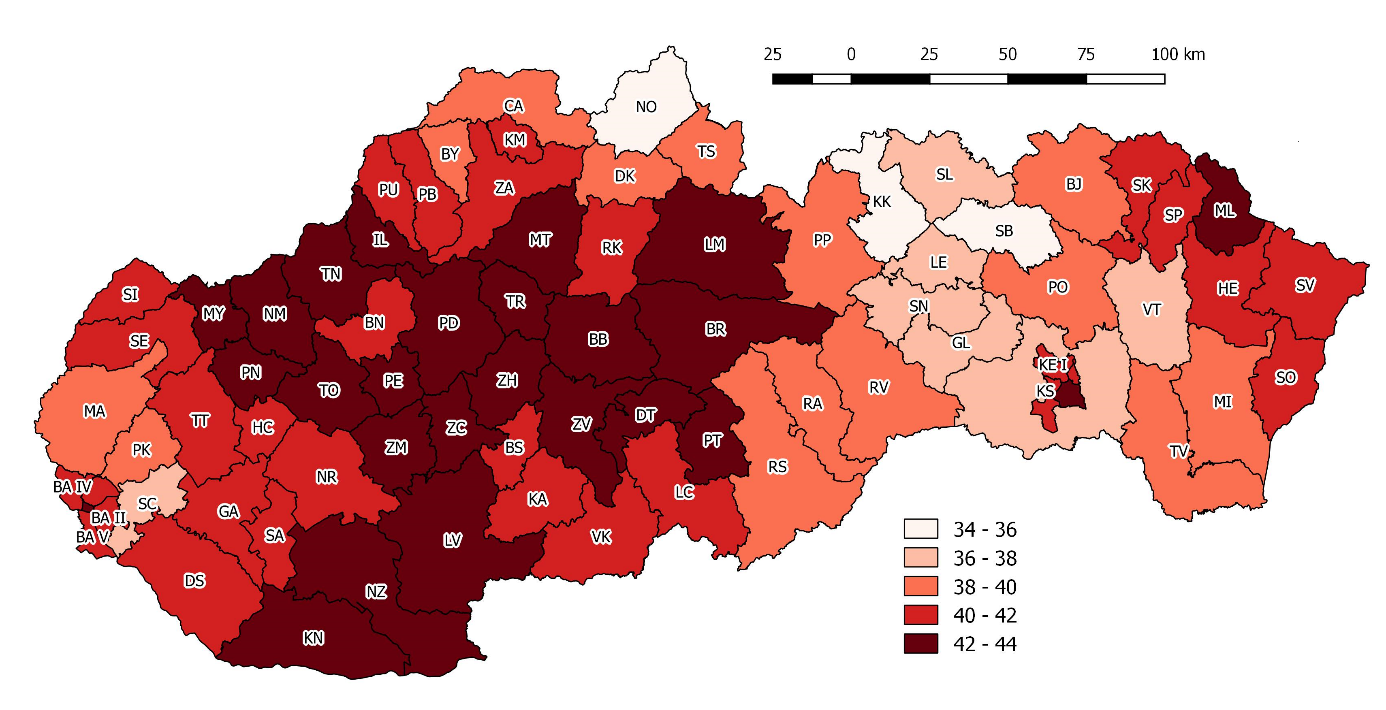 Mapový podklad  Úrad geodézie, kartografie a katastra Slovenskej republiky Zdroj: ŠÚ SRPríloha ku kapitole 2Tabuľka 1 Ekonomicky aktívne obyvateľstvo v roku 2018Zdroj: ŠÚ SR, VZPSTabuľka 2 Miera zamestnanosti podľa veku a vzdelania v roku 2018
(priemer za rok v %)Zdroj: ŠÚ SR, VZPS	Tabuľka 3 Pracujúci podľa krajov v roku 2018 (priemer za rok) Zdroj: ŠÚ SR, VZPSTabuľka 4 Odvetvová štruktúra zamestnanosti podľa SK NACE Rev. 2Zdroj: ŠÚ SR, štvrťročné výkazníctvoTabuľka 5 Miera nezamestnanosti podľa veku a vzdelania v roku 2018 
(priemer za rok v %) Zdroj: ŠÚ SR, VZPSGraf 1 Miera evidovanej nezamestnanosti v jednotlivých okresoch SR (priemer za rok 2018)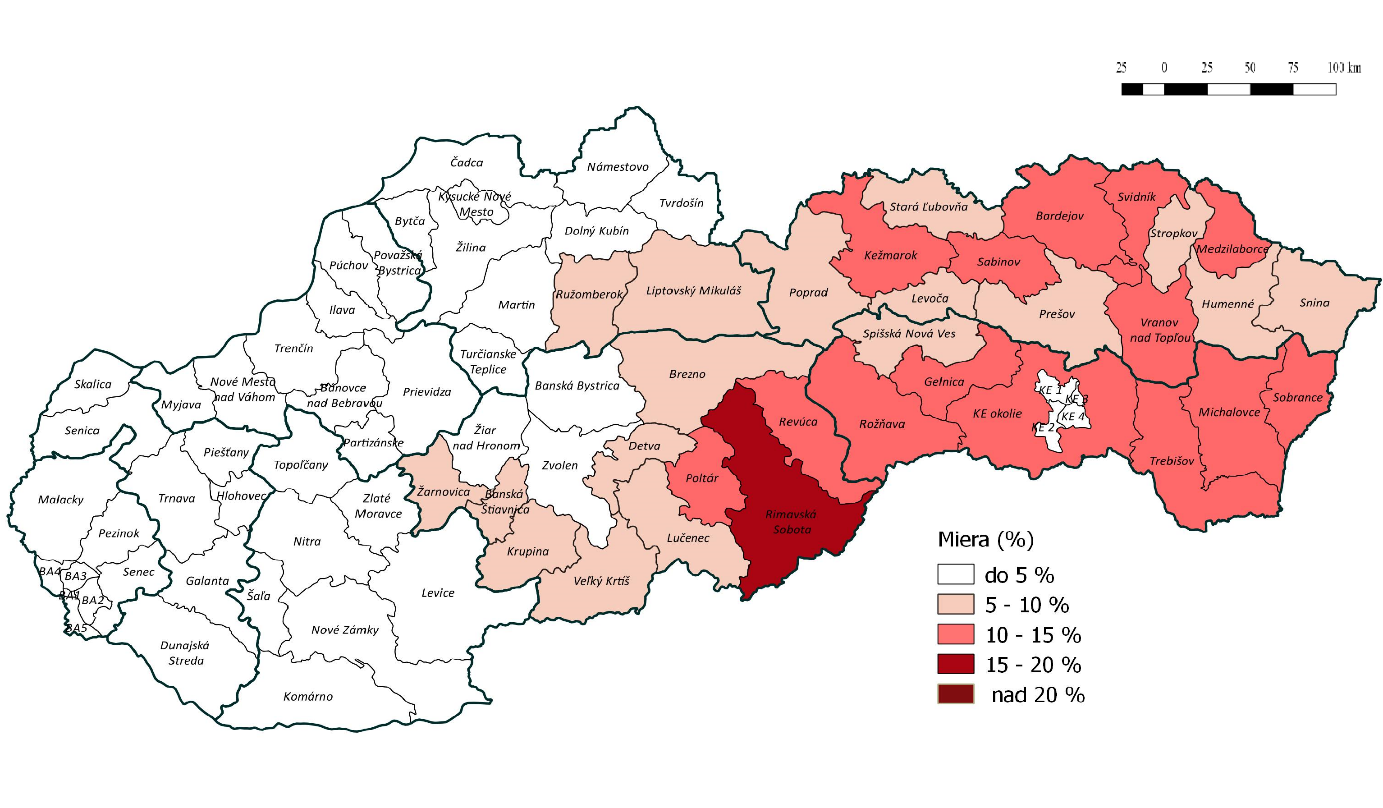 Mapový podklad  Úrad geodézie, kartografie a katastra Slovenskej republiky Zdroj: ÚPSVRTabuľka 6 Stav uchádzačov o zamestnanie absolventov škôl ku koncu roka 2018Zdroj: ÚPSVRTabuľka 7 Nástroje aktívnych opatrení trhu práceZdroj: ÚPSVR* § 42 Informačné a poradenské služby – ide o AOTP zabezpečované vlastnými zamestnancami úradov PSVR, bez nárokov na finančné zdroje určené na AOTP.Prehľad realizácie aktívnych opatrení na trhu práceSprostredkovanie zamestnania (§ 32)Úrad PSVR na účely sprostredkovania zamestnania poskytuje UoZ náhradu časti cestovných výdavkov, ktoré súvisia s absolvovaním vstupného pohovoru alebo výberového konania u zamestnávateľa alebo s účasťou na skupinovom sprostredkovaní zamestnania, ktoré organizuje ústredie alebo úrad PSVR na území Slovenskej republiky pre zamestnávateľa alebo pre zamestnávateľa z členského štátu Európskej únie. V roku 2018 bolo na tento nástroj zaradených 2 770 UoZ, čo bolo o 464 menej ako v roku 2017. Vyčerpaných finančných prostriedkov bolo 35 988,23 eur, čo je o 5  052.27 eur menej ako v roku 2017.Burzy práceV rámci spolupráce so zamestnávateľmi realizovali aj v roku 2018 úrady PSVR a ústredie PSVR Burzy práce. „Veľtrh práce – Job Expo 2018 a European Job Days 2018“Za jednu z významných a úspešných aktivít takéhoto druhu možno označiť 8.ročník „Veľtrhu práce – Job Expo 2018“, ktorý organizovalo ústredie PSVR a ktorý sa konal v dňoch 26. a 27 apríl 2018 v priestoroch agrokomplexu NÁRODNÉHO VÝSTAVISKA, š.p. v Nitre spolu s 20.  Medzinárodnou burzou práce „European Job Days 2018“. Podujatie navštívilo 49 813 ľudí; zúčastnilo sa ho 223 vystavovateľov (z toho 171 zamestnávateľov a vzdelávacích poradenských organizácií a 52 zahraničných vystavovateľov v zastúpení krajín Česká republika, Maďarsko, Rakúsko, Bulharsko, Holandsko, Nemecko, Švédsko, Nórsko, Belgicko, Fínsko a Slovinsko) s ponukou viac ako 28 000 voľných pracovných miest (z toho 13 328 od prítomných slovenských zamestnávateľov, viac ako 12 000 na pracovných portáloch a 2 145 od zahraničných vystavovateľov). V rámci podujatia boli zorganizované interaktívne prednášky, sprievodné podujatia, prednášky a workshopy.Na pódiu pre slovenských zamestnávateľov boli prezentované voľné pracovné miesta zamestnávateľov a ich zámery do budúcnosti (napr. Jaguar Land Rover, Konfederácia odborových zväzov SR, ZF Slovakia,  Volkswagen Slovakia a iné). Na pódiu pre zahraničných zamestnávateľov boli prezentované pracovné a životné podmienky v jednotlivých krajinách, ako aj voľné pracovné miesta a možnosti zamestnania, ponúkané zahraničnými zamestnávateľmi. Celkovo bolo v oboch dňoch návštevníkom odprezentovaných 145 prednášok, workshopov a prezentácií firiem, z toho 36 v zahraničnej časti.V rámci podujatia v samostatnom pavilóne prebiehala aj prezentácia duálneho vzdelávania, t.j. s daným zamestnávateľom bola prítomná i spolupracujúca stredná škola.	„Rakúsko-Nemecký deň 2018“Ústredie PSVR zorganizovalo dňa 18.októbra 2018 v priestoroch Congress Hotel Centra v Košiciach už 7. ročník medzinárodnej burzy práce a informácií „Rakúsko-Nemecký deň 2018“.  Toho roku bola burza práce prvýkrát organizovaná vo východoslovenskom regióne.Podujatia sa zúčastnilo 27 vystavovateľov z radov zamestnávateľov, sprostredkovateľských agentúr a úradov práce z Rakúska a Nemecka.  Vystavovatelia ponúkli návštevníkom veľtrhu práce spolu 632 voľných pracovných miest do krajín Rakúsko a Nemecko a v stánku siete EURES Slovensko bolo ponúknutých ďalších 4 000 voľných pracovných miest z databázy www.eures.sk do ostatných krajín EÚ/EHP. Už po piatykrát prebiehal Rakúsko-Nemecký deň aj formou ONLINE, čo znamenalo, že tí, ktorí na burzu nemohli prísť osobne, mohli o ponúkané pracovné pozície prejaviť záujem prostredníctvom ONLINE platformy zriadenej Európskou komisiou. Návštevníci ONLINE formy Rakúsko – Nemeckého dňa mali takisto možnosť sledovať dianie na burze práce a prezentácie vystavovateľov prostredníctvom živého prenosu Livestream. Na základe hodnotiacich štatistík portálu www.europeanjobdays.eu sa o pracovné pozície vystavovateľov zaregistrovaných na ONLINE platforme uchádzalo 115 osôb, ktoré absolvovali spolu 17 výberových pohovorov s využitím komunikačného nástroja Netop.Na burze práce sa osobne zúčastnilo 582 návštevníkov. Spolu so záujemcami zaregistrovanými na ONLINE platforme si prostredníctvom podujatia hľadalo prácu v Rakúsku alebo Nemecku 697 osôb. Dôkazom spokojnosti vystavovateľov je 121 prísľubov do zamestnania deklarovaných priamo počas veľtrhu práce.Maďarský deň 2018Vzhľadom na značný záujem a dopyt po pracovnej sile zo strany maďarských zamestnávateľov pôsobiacich v prihraničnom regióne Komárno/Komárom, zorganizovalo dňa 22. marca 2018 ústredie PSVR už 3. ročník medzinárodnej burzy práce „Maďarský deň“. Podujatie sa konalo v priestoroch Univerzity J.Selyeho a zúčastnilo sa ho 13 vystavovateľov, ktorí ponúkali 555 voľných pracovných miest, najmä v oblasti automobilového priemyslu a jeho pridruženej výroby, chemického a strojárenského priemyslu. Burzu práce navštívilo 1 035 záujemcov, z ktorých 75 návštevníkov vyhovovalo požiadavkám zamestnávateľov a označili ich ako vhodných na ponúkané pracovné pozície.  Deklarovaných bolo 37 pracovných prísľubov a priamo na mieste sa uzatvorilo 8 pracovných zmlúv. V rámci burzy práce bola zriadená miestnosť na testovanie, spoločnosť Prohuman 2004 Kft. si 12 záujemkýň otestovala, testy vyhodnotila, na mieste sa uzatvorili pracovné zmluvy a dňa 23.3. 2018 vybrané uchádzačky nastúpili do práce.Keďže sa ponúkali aj študentské brigády, podujatia sa zúčastnilo aj 185 študentov Univerzity J.Selyeho. Súbežne s burzou práce sa v prednáškovej miestnosti organizovali prezentácie o sieti EURES Slovensko a EURES Maďarsko, zamestnávateľ Birt Group Kft. a WHC Personal Kft. predstavili nimi ponúkané pracovné miesta a ich podmienky. Týchto prezentácií sa zúčastnilo cca. 200 záujemcov.Zamestnávatelia označili tento ročník ako najúspešnejší, najmä z pohľadu kvality záujemcov (kvalifikovaní uchádzači - najmä zvárači, automechanici, elektrikári) a vyjadrili vysokú mieru spokojnosti s organizáciou i priebehom podujatia.	„Burzy práce a informácií“V roku 2018 18 úradov PSVR zorganizovalo 35 Búrz práce a informácií (BPaI), na ktorých boli prezentované VPM. Pracovníci úradov PSVR poskytli klientom odborné poradenstvo v oblasti kariérneho plánovania, informácie o národných aktivačných programoch a o možnosti vykonávania absolventskej praxe u zamestnávateľa, o príspevku na dochádzku za prácou a tiež o možnostiach vzdelávania a prípravy pre trh práce, o príspevku na aktivačnú činnosť - ako aj o ďalších aktivačných a ochranných príspevkoch. Pracovníci siete EURES ponúkali informácie a poradenstvo v oblasti pracovných možností v EU/EHP a Švajčiarsku. Okrem poradenstva, ako si vyhľadávať pracovné ponuky, bolo poskytované odborné poradenstvo týkajúce sa životných a pracovných podmienok v krajinách EÚ, ako aj praktické rady, na čo nezabudnúť pred odchodom do zahraničia, ako aj po príchode zo zahraničia. Klienti tak mohli „pod jednou strechou“ získať ucelený obraz o aktuálnej ponuke na trhu práce a možnostiach pracovného uplatnenia. Na BPaI sa zúčastnilo 455 zamestnávateľov, 255 základných škôl, 200 stredných škôl. BPaI sa zúčastnilo 7 364 žiakov základných škôl a 1 525 žiakov stredných žiakov.Zamestnávatelia ponúkli spolu 33 936 VPM a 13 182 VPM v rámci siete EURES. BPaI sa zúčastnilo 17 056 UoZ, z ktorých bolo 360 prijatých do pracovného pomeru 841 UoZ získalo prísľub do zamestnania od zamestnávateľa. BPaI boli zorganizované v krajských mestách – Bratislava, Čadca, Komárno (2), Košice (10), Levice, Liptovský Mikuláš (2), Nitra, Poprad (2), Prešov (2), Revúca (2), Rimavská Sobota (2), Ružomberok, Senica, Spišská Nová Ves (2), Trebišov (2), Trenčín, Trnava, Žilina.Za obdobie november a december 2018 25 úradov zorganizovalo Miniburzu práce a informácií pre účastníkov, absolventov projektu „Pripravení na prácu“. Na Miniburzu práce a informácií úrad pozýval UoZ, ktorí kurz v rámci projektu „Pripravení na prácu“ absolvovali a boli stále v evidencii UoZ. Miniburzy práce a informácií sa zúčastnilo celkovo 96 zamestnávateľov a 1 880 UoZ. Zamestnávatelia ponúkali absolventom projektu 3 038 VPM. 71 absolventov projektu „Pripravení na prácu“ bolo prijatých do zamestnania, ďalších 297 získalo od zamestnávateľov prísľub do zamestnania.   Informačné a poradenské služby (§ 42)Aj v priebehu kalendárneho roku 2018 predstavovalo poskytovanie informačných a poradenských služieb pri voľbe povolania, výbere zamestnania vrátane jeho zmeny, výbere zamestnanca a adaptácii zamestnanca v novom zamestnaní UoZ, záujemcom o zamestnanie, zamestnávateľom a žiakom dôležitú súčasť politiky trhu práce súvisiacu so sprostredkovaním zamestnania.Klientom úradov PSVR boli informačné a poradenské služby poskytované individuálnou alebo skupinovou formou v informačných a poradenských strediskách u zamestnávateľa alebo na školách.Informačné a poradenské služby boli v roku 2018 poskytnuté 225 954 klientom, z toho bolo 122 834 žien (54,36 %) a 103 120 mužov (45,64 %). Z celkového počtu klientov bolo 3 918 občanov so zdravotným postihnutím (1,73 %). Z hľadiska veku najvyšší podiel (12,18 %) tvorili klienti vo veku 25 – 30 rokov v počte 27 523 klientov, z hľadiska dĺžky evidencie najvyšší podiel (38,69 %) tvorili klienti s dĺžkou evidencie 0-3 mesiacov v počte 87 413. Z hľadiska vzdelania klientov najvyšší podiel (27,61 %) tvorili klienti so základným vzdelaním v počte 62 377. Zvýšený dôraz sa kládol na poskytovanie služieb, ktoré boli klientom poskytované už pri prvej návšteve úradu PSVR, pri informovaní o zaradení do evidencie UoZ, následne pri podávaní žiadosti o zaradenie do evidencie UoZ a pod., ako aj pri plánovaných návštevách UoZ, resp. podľa potreby či už individuálnou alebo skupinovou formou.V roku 2018 bolo poskytnutých celkovo 906 396 informačných a poradenských služieb, z toho individuálnou formou 477 299 (52,66 %) a skupinovou formou 429 097 (47,34 %).Preventívne poradenstvo (§ 42, ods. 2, písm. a)Preventívno-poradenská činnosť pre základné a stredné školy – voľba povolania Z hľadiska zvyšovania zamestnanosti je dôležité poradenstvo pre žiakov základných a stredných škôl, realizované prostredníctvom informačných a poradenských služieb pri voľbe povolania (ďalej len „IaPS pri voľbe povolania“) poskytovaných úradmi PSVR. IaPS pri voľbe povolania pre žiakov základných škôl (ďalej len „ZŠ“) sú obsahovo zamerané najmä na oboznámenie žiakov s charakteristikou povolaní a s predpokladmi a požiadavkami na výkon určitého povolania prostredníctvom aplikácie internetového sprievodcu trhu práce (ďalej len „ISTP“). IaPS pri voľbe povolania pre žiakov stredných škôl (ďalej len „SŠ“) sú zamerané najmä na poskytovanie informácií o profesiách požadovaných na trhu práce, o komunikácii s potenciálnymi zamestnávateľmi, o službách poskytovaných úradmi PSVR.IaPS pri voľbe povolania boli v roku 2018 poskytnuté spolu 16 452 žiakom a študentom, z toho bolo 6 154 žiakov  ZŠ (37,40 %) a 10 298 študentov SŠ (62,60%) . Tieto služby boli poskytnuté 422 školám, z toho bolo 222 ZŠ a 200 SŠ.Pre žiakov ZŠ a SŠ boli v rámci IaPS pri voľbe povolania na veľtrhu práce Job Expo 2018 zorganizované interaktívne prednášky zamerané na poradenstvo, týkajúce sa výberu vhodného povolania, resp. voľby vhodnej strednej školy a poradenstvo, týkajúce sa orientácie na trhu práce. Prednášok, ktoré boli určené žiakom ZŠ, sa zúčastnilo 331 žiakov z 10 škôl. Na prednáškach určených žiakom SŠ sa zúčastnilo 336 žiakov z 9 škôl.V rámci IaPS pri voľbe povolania boli v roku 2018 organizované burzy informácií pre žiakov ZŠ. Ich hlavným cieľom bolo najmä zvýšenie záujmu žiakov ZŠ o remeselné a  technické  povolania v súvislosti s ich nedostatkom na trhu  práce. Zrealizovaných bolo 24 búrz informácií, ktoré zorganizovalo celkovo 20 úradov PSVR. Búrz informácií sa v roku 2018 zúčastnilo celkovo 531 škôl, z toho 201 ZŠ a 330 SŠ, prezentovalo sa na nich 76 zamestnávateľov.Odborné poradenské služby (§ 43)Úrad PSVR môže zabezpečiť UoZ a ZoZ odborné poradenské služby (ďalej len „OPS“), zamerané na ovplyvňovanie rozhodovania a správania sa UoZ, vytváranie súladu medzi osobnostnými predpokladmi UoZ a požiadavkami na vykonávanie určitého zamestnania, sociálnu a pracovnú adaptáciu UoZ:zisťovaním osobnostných predpokladov, schopností UoZ a zhodnotením jeho kompetencií,vypracovaním individuálneho akčného plánu na podporu pracovného uplatnenia znevýhodneného UoZ,diagnostikovaním a rozpoznaním prekážok vstupu na trh práce,vytvorením osobnostného profilu UoZ na určenie aktivít, opatrení a služieb potrebných na jeho začlenenie na trh práce.V roku 2018 bolo klientom poskytnutých celkovo 432 752 OPS. Medzi  najčastejšie formy služby patrí opakovaná skupinová poradenská aktivita, opakovaný poradenský rozhovor mimo IAP  a individualizované aktivity. OPS boli poskytnuté celkovo pre 60 366 klientov. Z celkového počtu UoZ, ktorým boli v roku 2018 poskytnuté OPS, bolo 34 577 žien (57,28 %) a 25 789 mužov (42,72 %).Z hľadiska dĺžky evidencie sa OPS zúčastnilo najviac UoZ s dĺžkou evidencie viac než 24 mesiacov (21 781 UoZ, 36,09 %) a dĺžkou evidencie od 0-3 mesiacov (16 192 UoZ, 26,82%). OPS boli poskytované najviac pre UoZ vo veku od 20 do 25 rokov – 11 365 UoZ, čo predstavuje 18,83 % a od 25-30 rokov – 10 850 UoZ, čo predstavuje 17,98%. Z hľadiska vzdelania UoZ najvyšší podiel (27,85 %) tvorili UoZ so základným vzdelaním a to v počte 16 811 UoZ a úplným stredným odborným vzdelaním (25,07%) v počte 15 134 UoZ. Celkový počet znevýhodnených UoZ, ktorým boli OPS poskytnuté, bol 50 393, čo predstavuje 83,48 % všetkých UoZ, ktorým boli OPS poskytnuté. Najčastejšie zastúpenými znevýhodnenými UoZ v OPS boli klienti, ktorí najmenej 12 po sebe nasledujúcich kalendárnych mesiacov pred zaradením do evidencie uchádzačov o zamestnanie nemali pravidelne platené zamestnanie (39 237 UoZ, t.j. 65 % všetkých UoZ zaradených na OPS).Finančné prostriedky na interné OPS (náhrada cestovných výdavkov a výdavkov na ubytovanie a stravné) boli vynaložené v roku 2018 v minimálnej miere – vo výške 46 eur.V rámci veľtrhu práce JOB EXPO 2018 bola záujemcom ponúknutá možnosť využiť kariérové poradenstvo, ktoré v rámci individuálneho poradenstva ponúkajú odborní poradcovia predovšetkým uchádzačom o zamestnanie v súvislosti s ich orientáciou na trhu práce. Celkovo bolo na uvedenom podujatí prostredníctvom 6 odborných poradcov poskytnutých 52 poradenských rozhovorov pre nezamestnaných občanov a 1 poradenský rozhovor pre žiaka strednej školy.Vzdelávanie a príprava pre trh práce uchádzača o zamestnanie (§ 46)Vzdelávanie a príprava pre trh práce (ďalej len „vzdelávanie“) UoZ je teoretická príprava alebo praktická príprava UoZ, ktorú si vyžaduje jeho uplatnenie na trhu práce a ktorá umožňuje získať nové odborné vedomosti, zručnosti a schopnosti na účel pracovného uplatnenia UoZ vo vhodnom zamestnaní. Vzdelávanie v zmysle zákona o službách zamestnanosti nie je zvýšenie stupňa vzdelania.Vzdelávanie UoZ sa realizuje formou:vzdelávania UoZ zabezpečeného úradom PSVR,vzdelávania zabezpečeného z vlastnej iniciatívy UoZ.Úrad PSVR môže zabezpečiť UoZ vzdelávanie, ak to vyžaduje ich uplatnenie na trhu práce, na základe zhodnotenia ich schopností, pracovných skúseností, odborných zručností, dosiahnutého stupňa vzdelania a zdravotnej spôsobilosti na prácu, najmä v prípade nedostatku odborných vedomostí a odborných zručností a potreby zmeny vedomostí a odborných zručností vzhľadom na dopyt na trhu práce a straty schopnosti vykonávať pracovnú činnosť v doterajšom zamestnaní.. Vzdelávanie realizuje dodávateľ služby vzdelávania vybraný v zmysle zákona č. 343/2015 Z. z. o verejnom obstarávaní a o zmene a doplnení niektorých zákonov v znení neskorších predpisov. V roku 2018 sa vzdelávanie, ktoré zabezpečuje úrad PSVR nerealizovalo, keďže prebiehalo verejné obstarávanie na dodávateľov služby vzdelávania. Ak vzdelávanie nemôže pre UoZ zabezpečiť úrad PSVR, UoZ si môže požadované vzdelávanie zabezpečiť z vlastnej iniciatívy, kedy úrad PSVR UoZ uhradí 100 % nákladov, maximálne však len do výšky 600,00 eur, až po nástupe do zamestnania alebo začatia prevádzkovania alebo vykonávania samostatnej zárobkovej činnosti. Na vzdelávanie zabezpečené z vlastnej iniciatívy UoZ boli v roku 2018 uzatvorené dohody pre 19 UoZ v dohodnutej sume  9 800 eur, pričom na vzdelávanie nastúpilo celkovo 14 UoZ (z toho 7 mužov a 7 žien). Najväčšiu skupinu tvorili UoZ vo veku 30 – 49 rokov (9 UoZ, čo predstavuje 64,29 % z celkového počtu zaradených). Z hľadiska vzdelania tvorili najvyšší podiel (42,86 %) UoZ s úplným stredným odborným vzdelaním, v počte 6 UoZ. Celkový počet znevýhodnených bol 8 UoZ, čo predstavuje 57,14 % z celkového počtu zaradených, pričom najväčšiu skupinu tvorilo 6 UoZ, ktorí, v zmysle § 8 písm. e) zákona o službách zamestnanosti, najmenej 12 po sebe nasledujúcich kalendárnych mesiacov pred zaradením do evidencie UoZ nemali pravidelne platené zamestnanie. Príspevok na vzdelávanie zabezpečené z vlastnej iniciatívy bol v roku 2018 poskytnutý 8 UoZ, z ktorých 4 UoZ mali uzatvorené dohody o poskytnutí príspevku na vzdelávanie zabezpečené z vlastnej iniciatívy UoZ v roku 2017 a 4 UoZ v roku 2018. Celková čerpaná výška finančných prostriedkov v roku 2018 predstavovala 4 240,20 eura. Nízky záujem o tento nástroj AOTP možno vysvetliť uprednostňovaním inovatívnych postupov pri zabezpečovaní vzdelávania pred tradičnými formami vzdelávania. Inovatívne postupy sú flexibilnejšou reakciou na nesúlad ponuky pracovnej sily na trhu práce s dopytom po pracovnej sile. V roku 2018 boli podobne ako v predchádzajúcom roku využívané predovšetkým opatrenia REPAS+ a KOMPAS+.Vzdelávanie a príprava pre trh práce zamestnanca (§ 47)Vzdelávanie a prípravu pre trh práce zamestnancov vykonáva zamestnávateľ v záujme ďalšieho pracovného uplatnenia svojich zamestnancov. Účelom pomoci je podpora vzdelávania zamestnancov zamestnávateľa s cieľom zvýšiť ich vzdelanostnú úroveň, pracovný potenciál a adaptabilitu, a aj touto cestou predchádzať hromadnému prepúšťaniu a zvýšeniu ich konkurencieschopnosti. Vzdelávanie sa uskutočňuje v pracovnom čase a je prekážkou v práci na strane zamestnanca. Finančný príspevok sa poskytuje formou refundácie, na základe predložených uhradených účtovných dokladov preukazujúcich skutočnú výšku oprávnených výdavkov. Poskytuje sa zamestnávateľovi na základe uzatvorenej písomnej dohody s úradom PSVR. Na základe uzatvorenej písomnej dohody môže úrad PSVR poskytnúť príspevok na vzdelávanie a na prípravu pre trh práce zamestnanca najviac do výšky 70 % oprávnených nákladov na vzdelávanie a na prípravu pre trh práce zamestnancov. Oprávnené výdavky sú preukázané výdavky zamestnávateľa, ktoré mu vznikli v priamej súvislosti s realizáciou aktivít vzdelávania a prípravy pre trh práce zamestnancov.V roku 2018 bol príspevok na vzdelávanie a prípravu pre trh práce zamestnanca poskytnutý 1 zamestnávateľovi (išlo o dohodu uzatvorenú v roku 2017). V sledovanom období roku 2018 bolo na vzdelávanie zaradených 225 zamestnancov, z čoho bolo 219 mužov a 6 žien. Ku koncu roka 2018 bolo na tento účel vyčerpaných 1 453 753,86 eur.Príspevok na samostatnú zárobkovú činnosť (§ 49)Príspevok môže úrad PSVR poskytnúť UoZ, ktorý splní podmienky stanovené zákonom o službách zamestnanosti na čiastočnú úhradu nákladov súvisiacich s vytvorením pracovného miesta na samozamestnanie a následným najmenej trojročným prevádzkovaním samostatnej zárobkovej činnosti (ďalej len „SZČ“). Príspevok sa poskytuje UoZ, ktorí budú prevádzkovať živnosť podľa živnostenského zákona alebo vykonávať poľnohospodársku výrobu vrátane hospodárenia v lesoch podľa zákona o súkromnom podnikaní občanov. Výška príspevku sa odvíja od násobku celkovej ceny práce definovaného zákonom o službách zamestnanosti a od priemernej miery evidovanej nezamestnanosti v príslušnom okrese. Z hľadiska podpory vytvárania pracovných miest nástroj napomáha vstupu UoZ na otvorený trh práce ako samostatne zárobkovo činných osôb. Príspevok má fakultatívny charakter (nie je naň právny nárok).V roku 2018 bolo prostredníctvom tohto príspevku podporených 2 123 UoZ, čo je o 544 menej ako v roku 2017, kedy bolo podporených 2 667 UoZ. Celková čerpaná suma v roku 2018 bola 9 063 813 eur, čo je o 479 429 eur menej ako v roku 2017.Príspevok na podporu zamestnávania znevýhodneného uchádzača o zamestnanie (§ 50)Príspevok na podporu zamestnávania znevýhodneného UoZ sa poskytuje zamestnávateľovi, ktorý prijme znevýhodneného UoZ do pracovného pomeru na vytvorené pracovné miesto. Ide o univerzálny široko koncipovaný príspevok na podporu zamestnávania znevýhodnených UoZ, ktorí sú vedení v evidencii UoZ najmenej 3 mesiace a poskytuje sa na úhradu časti celkovej ceny práce. Výška príspevku závisí od priemernej miery evidovanej nezamestnanosti v príslušnom okrese. Obdobie poskytovania príspevku je najdlhšie počas 12 kalendárnych mesiacov a na znevýhodneného UoZ vedeného v evidencii UoZ viac ako 24 mesiacov sa príspevok poskytuje najdlhšie počas 24 kalendárnych mesiacov. Zamestnávateľ je povinný zachovať vytvorené pracovné miesto, na ktoré mu bol poskytnutý príspevok najmenej v rozsahu zodpovedajúcom polovici dohodnutého obdobia poskytovania príspevku.V roku 2018 bolo na tento nástroj AOTP zaradených 1 383 znevýhodnených UoZ (z toho 542 mužov, 841 žien) a čerpané finančné prostriedky boli v celkovej výške 6 160 863 eur (medziročný pokles o 1 316 znevýhodnených UoZ a nárast čerpania finančných prostriedkov o 353 677 eur).Príspevok na podporu rozvoja miestnej a regionálnej zamestnanosti (§ 50j)Príspevok sa môže poskytnúť zamestnávateľovi, ktorým je obec alebo samosprávny kraj, právnická osoba, ktorej zakladateľom alebo zriaďovateľom je obec alebo samosprávny kraj a ktorý na vytvorené pracovné miesto prijme do pracovného pomeru na určitú dobu znevýhodneného UoZ vedeného v evidencii UoZ najmenej tri mesiace, ak pracovný pomer je dohodnutý najmenej v rozsahu polovice ustanoveného týždenného pracovného času. Mesačná výška príspevku je 80 % z celkovej ceny práce zamestnanca, najviac 60 % z celkovej ceny práce vypočítanej z priemernej mzdy zamestnanca v hospodárstve Slovenskej republiky za prvý až tretí štvrťrok kalendárneho roka, ktorý predchádza kalendárnemu roku, v ktorom sa príspevok poskytuje. Príspevok sa poskytuje najviac počas deviatich kalendárnych mesiacov bez možnosti jeho opakovaného poskytovania na zamestnávanie toho istého zamestnanca počas obdobia dvoch rokov bezprostredne nasledujúcich po skončení pracovného pomeru.V roku 2018 bolo podporených 3 788 znevýhodnených UoZ, z toho 1 874 občanov starších ako 50 rokov a 2 387 dlhodobo nezamestnaných občanov. Na príspevok na podporu miestnej a regionálnej zamestnanosti bolo v roku 2018 vyčerpaných spolu 15 071 792 eur (medziročný nárast o 174 UoZ a 2 612 214 eur).Príspevok na podporu udržania pracovných miest (§ 50k)Cieľom tohto opatrenia je podpora zmiernenia dopadov smerujúcich k prepúšťaniu zamestnancov u zamestnávateľov, ktorí v súlade so Zákonníkom práce vymedzili v písomnej dohode so zástupcami zamestnancov vážne prevádzkové dôvody, pre ktoré nemôžu zamestnancom prideľovať prácu, čo vytvára prekážku v práci na strane zamestnávateľa, pri ktorej patrí zamestnancovi náhrada mzdy v sume určenej dohodou najmenej 60 % jeho priemerného zárobku, pričom takúto dohodu nemožno nahradiť rozhodnutím zamestnávateľa. Príspevok sa môže poskytnúť zamestnávateľovi, ktorý najmenej tri mesiace pred podaním žiadosti o poskytnutie príspevku udržal pracovné miesta aj v prípade pretrvávajúcich vážnych prevádzkových dôvodov vymedzených v písomnej dohode so zástupcami zamestnancov, na základe ktorých po dohode s úradom PSVR na prechodné obdobie obmedzí svoju prevádzkovú činnosť tak, že nebude zamestnancom prideľovať prácu v rozsahu najmenej 6 % a najviac 20 % ustanoveného týždenného pracovného času. Mesačná výška príspevku je 50 % z náhrady mzdy poskytnutej zamestnancovi, najviac 50 % z priemernej mzdy zamestnanca v hospodárstve Slovenskej republiky za prvý až tretí štvrťrok kalendárneho roka, ktorý predchádza kalendárnemu roku, v ktorom sa príspevok poskytuje. Príspevok sa poskytuje najviac počas 12 mesiacov. V roku 2018 boli podporení týmto opatrením iba zamestnanci zaradení na opatrenie ešte v roku 2017 a čerpanie na ich mzdy v roku 2018 bolo vo výške 42 937 eur.Príspevok na vykonávanie absolventskej praxe (§ 51)Cieľom absolventskej praxe bolo do 31. 4. 2017 získavanie odborných zručností a praktických skúseností u zamestnávateľa, ktoré zodpovedajú dosiahnutému stupňu vzdelania absolventa školy v príslušnej skupine učebných odborov alebo študijných odborov, ako i získavanie a prehlbovanie odborných zručností alebo praktických skúseností, ktoré rozšíria možnosti absolventov škôl pri uplatnení na trhu práce, čím sa priamo pôsobí na zvyšovanie zamestnateľnosti UoZ. Od 1. 5. 2017 sa zákonom č. 81/2017 Z. z., ktorým sa mení a dopĺňa zákon o službách zamestnanosti zrušila nadväznosť na príslušnú skupinu učebných odborov alebo študijných odborov a absolvent školy nemusí vykonávať absolventskú prax v odbore, ktorý vyštudoval. Cieľovou skupinou sú absolventi škôl – občania mladší ako 26 rokov veku, ktorí ukončili príslušným vzdelaním sústavnú prípravu na povolanie v dennej forme štúdia pred menej ako dvomi rokmi a od jej ukončenia nemali pravidelne platené zamestnanie, pričom status absolventa školu musia mať po celú dobu vykonávania absolventskej praxe. Podľa § 6 ods. 2 písm. a) zákona o službách zamestnanosti sa stanovilo, že počas vykonávania absolventskej praxe UoZ nesmie byť v pracovnoprávnom vzťahu. V roku 2018 bolo na absolventskú prax zaradených 4 154 UoZ (z toho 4 017 UoZ bolo zaradených v rámci aktivity č. 1 NP „Absolventská prax štartuje zamestnanie“), čo je o 1 285   UoZ menej ako v roku 2017. V roku 2018 bolo čerpanie finančných prostriedkov vo výške 2  224 319 eur (z toho v rámci aktivity č. 1 NP „Absolventská prax štartuje zamestnanie vo výške 2 155 305 eur), čo je o 689 733 eur menej ako v roku 2017. Príspevok na podporu vytvorenia pracovného miesta v prvom pravidelne platenom zamestnaní (§ 51a)Cieľom AOTP je podpora vytvorenia pracovného miesta v prvom pravidelne platenom zamestnaní u zamestnávateľov, ktorí vytvoria pracovné miesto pre UoZ mladších ako 25 rokov veku, ktorí sú v evidencii UoZ najmenej 3 mesiace alebo pre UoZ mladších ako 29 rokov veku, ktorí sú vedení v evidencii UoZ najmenej 6 mesiacov a ktorí pred prijatím do pracovného pomeru nemali pravidelne platené zamestnanie, ak je pracovný pomer dohodnutý v rozsahu najmenej polovice ustanoveného týždenného pracovného času. V roku 2018 bolo prostredníctvom tohto AOTP podporených 632 UoZ (z toho 622 UoZ bolo zaradených v rámci aktivity č. 1 NP „Úspešne na trhu práce“), čo je o 1 354 UoZ menej ako v roku 2017. V roku 2018 bolo čerpanie finančných prostriedkov vo výške 4 514 452,83 eur (z toho v rámci aktivity č. 1 NP „Úspešne na trhu práce“ vo výške 4 482 906,30 eur) čo je o 5 461 828,17 eur menej ako v roku 2017.Príspevok na aktivačnú činnosť formou menších obecných služieb pre obec alebo formou menších služieb pre samosprávny kraj (§ 52) Aktivačná činnosť formou menších obecných služieb pre obec alebo formou menších služieb pre samosprávny kraj je podpora udržiavania pracovných návykov dlhodobo nezamestnaného občana, ktorý je poberateľom dávky v hmotnej núdzi a príspevkov k dávke v hmotnej núdzi. Menšie obecné služby pre obec alebo menšie služby pre samosprávny kraj dlhodobo nezamestnaný občan vykonáva nepretržite najviac počas šiestich kalendárnych mesiacov v rozsahu najviac 20 hodín týždenne okrem týždňa, v ktorom sa aktivačná činnosť začala, s možnosťou jej opakovaného vykonávania najviac počas ďalších dvanástich kalendárnych mesiacov. Úrad PSVR poskytuje obci alebo samosprávnemu kraju príspevok, ktorý možno použiť na úhradu časti nákladov na osobné ochranné pracovné prostriedky, úrazové poistenie dlhodobo nezamestnaných občanov, časti nákladov na pracovné náradie a časti ďalších nákladov, ktoré súvisia s vykonávaním menších obecných služieb pre obec alebo menších služieb pre samosprávny kraj a na úhradu časti celkovej ceny práce zamestnanca, ktorý organizuje aktivačnú činnosť.V roku 2018 bolo na aktivačnú činnosť formou menších obecných služieb pre obec alebo formou menších služieb pre samosprávny kraj umiestnených 8 281 UoZ, čo bolo o 3 813 UoZ menej ako v roku 2017. Výška čerpaných finančných prostriedkov bola 2 338 128,63 eura, čo je o 1 050 035,47 eura menej ako v roku 2017.Príspevok na aktivačnú činnosť formou dobrovoľníckej služby (§ 52a)Dobrovoľnícka služba je forma aktivácie UoZ vykonávaním dobrovoľníckej činnosti, ktorej cieľom je získanie praktických skúseností pre potreby trhu práce. Počas vykonávania dobrovoľníckej služby úrad PSVR poskytuje UoZ paušálny príspevok vo výške sumy životného minima, poskytovaného jednej plnoletej fyzickej osobe na úhradu nevyhnutných výdavkov na stravovanie, ubytovanie a výdavkov na cestovné z miesta jeho trvalého pobytu alebo prechodného pobytu do miesta vykonávania dobrovoľníckej služby.V roku 2018 bolo na aktivačnú činnosť formou dobrovoľníckej služby zaradených  5 486 UoZ, čo je v porovnaní s rokom 2017 menej o 535 UoZ. Celkový príspevok bol v čerpanej výške 5 942 651,76 eura, čo je o 192 454,43 eura menej ako v roku 2017.Príspevok na dochádzku za prácou (§ 53) Príspevok sa poskytuje mesačne na úhradu časti cestovných výdavkov na dochádzku z miesta trvalého pobytu alebo z miesta prechodného pobytu zamestnanca do miesta výkonu zamestnania, uvedeného v pracovnej zmluve, a späť.V roku 2018 poberalo príspevok 12 899 osôb, čo je o 7 647 osôb viac ako v predchádzajúcom roku. Celková suma poskytnutých príspevkov bola 2 344 822,28 eur, čo je o 1 421 082,28 eur viac ako v roku 2017.Príspevok na podporu mobility za prácou (§ 53a)V súvislosti so získaním zamestnania sa príspevok na podporu mobility za prácou poskytuje UoZ ako náhrada časti preukázaných výdavkov súvisiacich so zmenou prechodného alebo trvalého pobytu do nového trvalého alebo prechodného pobytu na území Slovenskej republiky.V roku 2018 bol príspevok poskytnutý 629 osobám, čo je o 214 osôb menej ako v predchádzajúcom roku. Celková suma poskytnutých príspevkov bola 1 122 117,78 eur, čo je o 114 476,22 eur menej ako v roku 2017.Príspevok na dopravu do zamestnania (§ 53b)Príspevok na dopravu do zamestnania môže úrad PSVR poskytnúť zamestnávateľovi na základe uzatvorenej písomnej dohody, ak zamestnávateľ zabezpečuje každodenne dopravu zamestnancov do zamestnania a späť z dôvodu, že hromadnými dopravnými prostriedkami nie je doprava preukázateľne vykonávaná vôbec alebo v rozsahu zodpovedajúcom potrebám zamestnávateľa. V roku 2018 bol príspevok na dopravu do zamestnania poskytnutý 153 zamestnancom. Celkový príspevok bol čerpaný vo výške 57 117 eur (medziročne narástol o 65 prepravovaných zamestnancov a celková výška príspevkov narástla o 37 066 eur).Príspevok na presťahovanie za prácou (§53c)V súvislosti so získaním zamestnania sa príspevok na presťahovanie za prácou poskytuje UoZ ako náhrada časti preukázaných výdavkov na presťahovanie a výdavkov súvisiacich so zmenou trvalého pobytu do nového trvalého pobytu na území Slovenskej republiky. V roku 2018 bol príspevok poskytnutý 108 osobám. Celková suma poskytnutých príspevkov bola 105 359,22 eur. V roku 2017 sa tento príspevok neposkytoval.Príspevok na vytvorenie nového pracovného miesta (§ 53d) V roku 2018 bol poskytnutý príspevok na vytvorenie nového pracovného miesta prijímateľom investičnej pomoci v celkovom objeme 2,45 mil. €, pričom investičná pomoc bola poskytnutá 14 oprávneným investorom.Príspevok bol v roku 2018 poskytnutý na realizáciu 2 investičných zámerov v Banskobystrickom samosprávnom kraji, 4 investičným zámerom v Prešovskom samosprávnom kraji,  6 investičných zámerov v Košickom samosprávnom kraji a 2 v Trenčianskom samosprávnom kraji.Z celkovej poskytnutej regionálnej investičnej pomoci investorom bola v roku 2018 poskytnutá investičná pomoc vo forme príspevku na vytvorenie nového pracovné miesta vo výške 2,45 mil. €  za  430 pracovných miest udržaných 1 rok  a 400 pracovných miest udržaných 2 roky.Z hľadiska veľkosti podnikov bola poskytnutá  investičná pomoc vo forme príspevku na vytvorenie nového pracovného miesta 1 strednému podniku  v celkovej výške 0,02 mil. € , malému podniku v celkovej výške 0,01 mil. €  a zbytok – 2,42 mil. € išiel pre 12 veľkých podnikov.Príspevok integračnému podniku (§ 53f) Príspevok úrad PSVR poskytne integračnému podniku na základe uzatvorenej písomnej dohody, ktorý skončí dohodou pracovný pomer najneskôr do dvoch rokov od vzniku tohto pracovného pomeru so zamestnancom, ktorý bol znevýhodnenou osobou v zmysle § 2 ods. 5 zákona o sociálnej ekonomike a ktorý sa zamestnal u zamestnávateľa, ktorý nie je integračným podnikom ani závislou osobou integračného podniku, ak pracovný pomer u tohto zamestnávateľa je dohodnutý najmenej v rozsahu polovice ustanoveného týždenného pracovného času, a ak počet takýchto zamestnancov v priebehu šiestich po sebe nasledujúcich kalendárnych mesiacov predstavuje najmenej 10 % zamestnancov integračného podniku. V roku 2018 nebola na úrad PSVR podaná ani jedna žiadosť o poskytnutie príspevku.Kompenzačné príspevky integračnému podniku (§ 53g) Kompenzačné príspevky úrad PSVR poskytne integračnému podniku na základe uzatvorenej písomnej dohody na mzdové náklady spojené so zamestnávaním znevýhodnených osôb alebo zraniteľných osôb v zmysle  zákona o sociálnej ekonomike, dodatočných nákladov spojených so zamestnávaním osôb, ktoré sú znevýhodnenými osobami z dôvodu spočívajúcom v ich zdravotnom stave a náklady vynaložené na pomoc zamestnaným znevýhodneným osobám okrem osôb, ktoré sú znevýhodnenými osobami z dôvodu spočívajúcom v ich zdravotnom stave. V roku 2018 boli kompenzačné príspevky poskytnuté 2 zamestnávateľom na podporu zamestnávania 12 osôb.Realizácia projektov a programov (§ 54) Za AOTP sú považované národné projekty, ktoré schvaľuje MPSVR SR a realizuje Ústredie alebo úrad PSVR,projekty na zlepšenie postavenia UoZ na trhu práce, ktoré schvaľuje MPSVR SR a realizuje Ústredie, projekty na zlepšenie postavenia UoZ na trhu práce, ktoré schvaľuje Ústredie a realizuje úrad PSVR,projekty na zlepšenie postavenia UoZ alebo záujemcov o zamestnanie na trhu práce, ktoré schvaľuje  MPSVR SR alebo Ústredie a realizuje úrad PSVR alebo právnická osoba alebo fyzická osoba, pilotné projekty na overenie nových AOTP, ktoré schvaľuje MPSVR SR a realizuje Ústredie, pilotné projekty alebo pilotné programy na podporu rozvoja regionálnej alebo miestnej zamestnanosti, ktoré schvaľuje Ústredie a realizuje úrad PSVR.Projekty a programy sú financované zo zdrojov Európskeho sociálneho fondu a spolufinancované zo štátneho rozpočtu alebo sú financované zo štátneho rozpočtu alebo iných zdrojov. Národný projekt „Praxou k zamestnaniu“ Cieľom národného projektu je získanie alebo zvýšenie a prehlbovanie odborných zručností, vedomostí a praktických skúseností mladých ľudí do 29 rokov veku formou mentorovaného zapracovania a praxe u zamestnávateľa, ktorý vytvorí pracovné miesto za účelom umiestnenia a udržania sa na trhu práce. Národný projekt sa realizoval vo všetkých samosprávnych krajoch Slovenska okrem Bratislavského samosprávneho kraja v rámci Operačného programu Ľudské zdroje a je financovaný z finančných zdrojov Európskej únie a štátneho rozpočtu SR. Projekt je zameraný na podporu vytvárania pracovných miest pre mladých nezamestnaných a ich zamestnanosti formou mentorovaného zapracovania a praxe a je zároveň jedným z podporných opatrení pre integráciu mladých ľudí na trh práce. Cieľovou skupinou sú UoZ do 25 rokov, vedení v evidencii UoZ minimálne 3 mesiace, ktorí nie sú zamestnaní, nepokračujú v procese vzdelávania, ani sa nezúčastňujú na odbornej príprave (not in employment, education or training – tzv. NEET) a NEET do 29 rokov, vedení v evidencii UoZ minimálne 6 mesiacov. Mentorované zapracovanie trvá prvých 3 - 6 mesiacov pracovného pomeru pod vedením mentora a po ukončení mentorovaného zapracovania nasleduje prax, ktorá závisí od dĺžky trvania mentorovaného zapracovania. Finančný príspevok sa do 31.3.2017 poskytoval zamestnávateľovi, ktorý na účel mentorovaného zapracovania a praxe vytvoril pracovné miesto na dobu minimálne 9 mesiacov, resp. na dobu neurčitú a uzatvoril s uchádzačom o zamestnanie pracovný pomer na polovičný pracovný úväzok, pričom vytvorené pracovné miesto mohlo byť podporované najviac počas 9 mesiacov. Od 1.4.2017 sa po súhlase MPSVR SR – sekcie fondov EÚ uskutočnila zmena v projekte, ktorou sa umožnilo zamestnávateľom uzatvoriť s uchádzačom o zamestnanie pracovný pomer aj na celý pracovný úväzok na dobu minimálne 6 mesiacov a maximálne 9 mesiacov, resp. na dobu neurčitú, pričom vytvorené pracovné miesto môže byť podporované najmenej počas 6 mesiacov a najviac počas 9 mesiacov. Do národného projektu bolo v roku 2018 zaradených 2 855 UoZ, čo je v porovnaní s rokom 2017 menej o 1 951 UoZ. Čerpanie finančných prostriedkov bolo vo výške 17 479 305 eur, čo je o 7 409 225 eur viac ako v roku 2017.Národný projekt „Praxou k zamestnaniu v Bratislavskom samosprávnom kraji“ Národný projekt je analógiou národného projektu „Praxou k zamestnaniu“ v Bratislavskom samosprávnom kraji a je financovaný výlučne zo štátneho rozpočtu SR. Do národného projektu bolo v roku 2018 zaradených 19 UoZ, čo je v porovnaní s rokom 2017 menej o 2 UoZ. Čerpanie finančných prostriedkov bolo vo výške 142 376 eur, čo je o 99 728 eur viac ako v roku 2017.Národný projekt „Absolventská prax štartuje zamestnanie“Cieľom národného projektu je zvýšenie zamestnanosti a zamestnateľnosti mladých ľudí na trhu práce a začleňovanie mladých ľudí, najmä tých bez zamestnania, vzdelania alebo odbornej prípravy a možnosti následného vytvorenia pracovného miesta pre mladého človeku u zamestnávateľa, u ktorého vykonával absolventskú prax. Cieľovou skupinou sú NEET do 29 rokov, ktorí v čase vstupu do projektu spĺňajú definíciu absolventa školy v zmysle zákona o službách zamestnanosti: občania mladší ako 26 rokov veku, ktorí ukončili príslušným stupňom vzdelania sústavnú prípravu na povolanie v dennej forme štúdia pred menej ako dvomi rokmi a od jej ukončenia nemali pravidelne platené zamestnanie a sú vedení v evidencii UoZ na úradoch PSVR v oprávnenom území projektu. Projekt sa realizuje prostredníctvom dvoch hlavných aktivít ako aktívne opatrenie na trhu práce podľa § 51 a § 54 zákona o službách zamestnanosti.Hlavná aktivita č. 1 Poskytovanie finančného paušálneho príspevku na vykonávanie absolventskej praxe podľa § 51 zákona o službách zamestnanosti. Absolventská prax sa vykonáva najmenej tri mesiace a najviac šesť mesiacov, bez možnosti jej predĺženia a opakovaného vykonávania v rozsahu 20 hodín týždenne. Po skončení absolventskej praxe vydá zamestnávateľ absolventovi školy potvrdenie o vykonaní absolventskej praxe. Do aktivity č. 1 bolo v roku 2018 zaradených 4 017 UoZ čo je o 1 227 UoZ menej v porovnaní s rokom 2017 a čerpanie finančných prostriedkov bolo vo výške 2 155 305 eur, čo je o 675 771 eur menej ako v roku 2017.Hlavná aktivita č. 2 Poskytovanie finančného príspevku zamestnávateľovi, ktorý príjme do pracovného pomeru UoZ z oprávnenej cieľovej skupiny bez zbytočného odkladu, najneskôr do 30 kalendárnych dní od ukončenia vykonávania absolventskej praxe (ak sa s úradom PSVR nedohodne inak) v zmysle § 51 zákona o službách zamestnanosti, ktorú u daného zamestnávateľa vykonával. Zamestnávateľ sa zaviaže vytvoriť pracovné miesto na plný pracovný úväzok na dobu minimálne 9 mesiacov, pričom po dobu najviac 6 mesiacov bude toto pracovné miesto podporované finančným príspevkom. Následne je zamestnávateľ povinný udržať toto pracovné miesto počas ďalších 3 mesiacov. Do aktivity č. 2 bolo v roku 2018 zaradených 5 UoZ, čo je o 17 UoZ menej v porovnaní s rokom 2017 a čerpanie finančných prostriedkov bolo vo výške 6 648 eur, čo je o  30 928 eur menej ako v roku 2017.Národný projekt „Úspešne na trhu práce“Cieľom národného projektu je zlepšenie postavenia mladých ľudí do 29 rokov veku na trhu práce, zvýšenie ich zamestnateľnosti a zamestnanosti. Cieľovou skupinou sú NEET do 25 rokov vedení v evidencii UoZ minimálne 3 mesiace a NEET do 29 rokov vedení v evidencii UoZ minimálne 6 mesiacov, s dôrazom na dlhodobo nezamestnaných (v zmysle Záruky pre mladých ľudí v Slovenskej republike). Projekt sa realizuje prostredníctvom dvoch hlavných aktivít ako aktívne opatrenie na trhu práce podľa § 51a a § 54 zákona o službách zamestnanosti.Hlavná aktivita č. 1 Poskytovanie finančného príspevku na podporu vytvárania a následného udržania pracovných miest pre mladých UoZ, ktorí pred prijatím na vytvorené pracovné miesto nemali svoje prvé pravidelne platené zamestnanie, čo znamená, že nikdy nezískali pravidelne platené zamestnanie, ktoré trvalo najmenej šesť po sebe nasledujúcich mesiacov, ak je pracovný pomer dohodnutý v rozsahu najmenej polovice ustanoveného týždenného pracovného času a ak zamestnávateľ o príspevok písomne požiada. Finančný príspevok sa neposkytuje na zamestnávanie UoZ, na ktorého zamestnávanie bol na to isté obdobie poskytnutý finančný príspevok podľa § 50, § 50j, § 56a alebo § 60. Do aktivity č. 1 bolo v roku 2018 zaradených 622 UoZ, čo je o 1 252 UoZ menej ako v roku 2017 a čerpanie finančných prostriedkov bolo vo výške 4 482 906,30 eur, čo je o 4 832 707,7 eur menej ako v roku 2017.Hlavná aktivita č. 2 Poskytovanie finančného príspevku na podporu vytvorenia pracovného miesta prostredníctvom samozamestnania mladých ľudí, ktorí si vytvoria pracovné miesto, na ktorom budú prevádzkovať SZČ najmenej 2 roky. Do aktivity č. 2 bolo v roku 2018 zaradených 167 UoZ, čo je o 167 UoZ viac ako v roku 2017 z dôvodu, že počas roka 2017 bolo záväzkovanie finančných prostriedkov pozastavené. Čerpanie finančných prostriedkov bolo vo výške 422 509,08 eur, čo je o 158 747,92 eur menej ako v roku 2017 počas, ktorého prebiehalo len dofinancovanie záväzkov z roku 2016.Národný projekt „Zapojenie nezamestnaných do obnovy kultúrneho dedičstva“ Cieľom národného projektu je zlepšiť postavenie UoZ a znevýhodnených UoZ na trhu práce, zvýšiť ich zamestnateľnosť a zamestnanosť, znížiť dlhodobú nezamestnanosť a podporiť rozvoj miestnej a regionálnej zamestnanosti poskytovaním finančných príspevkov oprávneným zamestnávateľom na podporu vytvorenia krátkodobých pracovných miest pre nezamestnaných v širšej oblasti obnovy kultúrneho dedičstva, ako sú hrady, pevnosti, mestské hradby, kaštiele, kúrie, kláštory, historické parky a historické objekty, s perspektívou dlhodobého zamestnania v tejto oblasti. Integráciou nezamestnaných UoZ a znevýhodnených UoZ do projektu obnovy kultúrneho dedičstva sa sledujú aj ciele, ktoré spočívajú v pozitívnom dopade národného projektu na ekonomiku, rozvoj cestovného ruchu a celkové oživenie v regiónoch postihnutých značnou mierou nezamestnanosti, s multiplikačným efektom na ubytovacie, reštauračné a iné služby.Cieľovou skupinou sú UoZ a znevýhodnení UoZ. Oprávnenými žiadateľmi sú zamestnávatelia, ktorým bola schválená dotácia v zmysle zákona č. 434/2010 Z. z. o poskytovaní dotácií v pôsobnosti MK SR v znení neskorších predpisov v rámci dotačného programu „Obnovme si svoj dom“, podprogram 1.4 Obnova historických parkov a architektonických areálov v kritickom stavebno-technickom stave, ktorý je zameraný na obnovu kultúrneho dedičstva pomocou nezamestnaných.Do projektu obnovy kultúrneho dedičstva sa v roku  2018 zapojilo 36 zamestnávateľských subjektov (obcí, miest, občianskych združení, nadácií a i.) v pôsobnosti 23 úradov PSVR, čo je rovnaký počet úradov PSVR ako aj zamestnávateľských subjektov ako v predchádzajúcom roku.Na obnove kultúrnych pamiatok sa v roku 2018 v rámci tohto národného projektu podieľalo 733 UoZ/znevýhodnených UoZ, čo je o 60 osôb menej ako v predchádzajúcom roku. Z celkového počtu zaradených UoZ bolo 659 mužov (89,9%) a 74 (10,09 %) žien. Z hľadiska veku zapojených UoZ,  najvyšší  počet  343 tvorili UoZ vo veku od 30 do 49 rokov                 ( 46,79%), druhé najvyššie zastúpenie mali UoZ vo veku 50 a viac rokov  - 271 osôb (36,97 %). Z hľadiska doby evidencie najvyšší počet tvorili UoZ/znevýhodnení UoZ vedení v evidencii 4 až 6 mesiacov 292 osôb (39,84%) a dlhodobo evidovaní UoZ v celkovom počte 223 osôb (30,43%).  Počas realizácie národného projektu nezamestnaní získavali pracovné návyky a skúsenosti z oblasti historického murárstva, kováčstva, tesárstva a archeológie. V roku 2018 bolo na národný projekt vyčerpaných 3 292 760,72 eur čo je o 444 642,7 eur menej ako v roku 2017.Národný projekt „Umiestňovanie dlhodobo nezamestnaných občanov na trhu práce s využitím neštátnych služieb zamestnanosti“Národný projekt sa realizuje od marca roku 2017 a jeho cieľom je zlepšenie postavenia dlhodobo nezamestnaných UoZ na trhu práce, zvýšenie zamestnateľnosti a zamestnanosti, obnova pracovných návykov a aktívna pomoc pri ich umiestnení na trhu práce, prostredníctvom agentúr dočasného zamestnávania. Cieľovou skupinou sú občania vedení v evidencii UoZ najmenej 24 po sebe nasledujúcich mesiacov.Za umiestnenie dlhodobo nezamestnaného UoZ na trh práce sa považuje, ak agentúra dočasného zamestnávania príjme dlhodobo nezamestnaného UoZ z oprávnenej cieľovej skupiny do pracovného pomeru, ktorý je dohodnutý v rozsahu ustanoveného týždenného pracovného času, pričom pracovná zmluva pokrýva celé obdobie daného kalendárneho mesiaca a v období od druhého do šiesteho, resp. deviateho kalendárneho mesiaca od vzniku pracovného pomeru, pridelí dočasného agentúrneho zamestnanca najmenej k jednému užívateľskému zamestnávateľovi. Ak bude dočasný agentúrny zamestnanec prideľovaný k užívateľskému zamestnávateľovi aj v období 7. až 9. mesiaca od vzniku pracovného pomeru s agentúrou dočasného zamestnávania, úrad PSVR po preukázaní tejto skutočnosti vyplatí agentúre dočasného zamestnávania jednorazový príspevok.Príspevok je paušálny, vypláca sa za umiestnenie dlhodobo nezamestnaného UoZ na trhu práce a je určený na refundáciu časti nevyhnutných výdavkov agentúry dočasného zamestnávania, spojených s umiestnením dlhodobo nezamestnaného UoZ na trhu práce. Maximálna dĺžka poskytovania príspevku je 9 kalendárnych mesiacov.V roku 2018 sa umiestnilo na trhu práce 17 dlhodobo nezamestnaných UoZ (z toho 12 mužov a 5 žien) a celkové finančné príspevky boli poskytnuté vo výške 98 775 eur.Národný projekt „Šanca na zamestnanie“ Národný projekt sa realizuje od 25. 9. 2015 vo všetkých krajoch Slovenska okrem Bratislavského samosprávneho kraja. Cieľovou skupinou sú znevýhodnení UoZ s osobitným zreteľom na dlhodobo nezamestnaných UoZ. Finančný príspevok sa poskytuje zamestnávateľovi, ak vytvoril pracovné miesto v niektorej z vymedzených oblastí verejného zamestnávania na dobu najmenej 3 mesiace. Pracovný pomer môže byť dohodnutý na obdobie 3 až 9 mesiacov, prípadne na dobu neurčitú. Finančný príspevok sa poskytne zamestnávateľovi najmenej počas 3 a najviac počas 9 kalendárnych mesiacov. V roku 2018 bolo do národného projektu zaradených 117 UoZ čo je o 447 UoZ menej ako v roku 2017 a bolo vyčerpaných  781 911  eur, čo je v porovnaní s rokom 2017 pokles o 4 185 195 eur. Národný projektu bol ukončený v septembri 2018.Národný projekt „Šanca na zamestnanie pre Bratislavský samosprávny kraj“ Národný projekt sa realizuje ako ekvivalent NP „Šanca na zamestnanie“ v Bratislavskom samosprávnom kraji od 11.1.2016 s rovnakým cieľom. V roku 2018 bolo do národného projektu zaradených 63 UoZ čo je o 67 UoZ menej ako v roku 2017 a bolo vyčerpaných 347 318 eur, čo je v porovnaní s rokom 2017 nárast o 26 941 eur. Národný projektu bol ukončený v novembri 2018.Národný projekt „Cesta z kruhu nezamestnanosti“Cieľom je podpora zamestnanosti a znižovanie nezamestnanosti dlhodobo nezamestnaných UoZ prostredníctvom získania a prehlbovania pracovných zručností. Oprávnenou cieľovou skupinou sú znevýhodnení UoZ podľa § 8 ods. 1) písm. c) zákona o službách zamestnanosti. Hlavnou aktivitou NP je poskytovanie finančného príspevku zamestnávateľovi, ktorý na vytvorené pracovné miesto prijme do pracovného pomeru UoZ z oprávnenej cieľovej skupiny na plný alebo polovičný úväzok na dobu minimálne 15 mesiacov, resp. na neurčitý čas, pričom finančné príspevky sa poskytujú zamestnávateľovi mesačne najviac počas 12 mesiacov alebo najviac počas 15 mesiacov, v závislosti od doby evidencie prijatého UoZ. V roku 2018 bolo na tento nástroj zaradených 35 UoZ, čo je o 1 063 UoZ menej v porovnaní s rokom 2017 a čerpanie finančných prostriedkov bolo vo výške 2 951 723 eur, čo je o 24 317 564 eur menej ako v roku 2017. Zníženie nastalo vzhľadom na skutočnosť, že od 1.7.2017 prebiehalo už len dofinancovanie vytvorených záväzkov.Národný projekt „Šanca pre mladých“Cieľom národného projektu je zlepšenie postavenia UoZ – NEET na trhu práce, zvýšenie zamestnateľnosti a zamestnanosti, znižovanie dlhodobej nezamestnanosti podporou vytvárania pracovných miest. Oprávnenou cieľovou skupinou sú UoZ - NEET vo veku do 29 rokov vedení v evidencii UoZ najmenej 12 po sebe nasledujúcich mesiacov. Hlavnou aktivitou NP je poskytovanie finančných príspevkov zamestnávateľovi, ktorý na vytvorené pracovné miesto prijme do pracovného pomeru UoZ z oprávnenej cieľovej skupiny na plný alebo polovičný úväzok na dobu minimálne 3 mesiacov, resp. na neurčitý čas, pričom finančné príspevky sa poskytujú zamestnávateľovi mesačne najmenej počas 3 mesiacov a najviac počas 9 mesiacov. V roku 2018 bolo na tento nástroj zaradených 1 140 UoZ, čo je o 335 UoZ menej v porovnaní s rokom 2017 a čerpanie finančných prostriedkov bolo vo výške 7 733 983,52 eur, čo je o 7 4362 64 eur viac ako v roku 2017. Národný projekt sa začal realizovať v júni 2017 a od 1.7.2018 prebiehalo už len dofinancovanie vytvorených záväzkov.Národný projekt „Chceme byť aktívni na trhu práce (50+)“Cieľom je zlepšenie postavenia znevýhodnených UoZ podľa § 8 ods. 1 písm. b) zákona o službách zamestnanosti – občanov starších ako 50 rokov veku (ďalej len „UoZ vo veku 50+“), zvýšenie ich zamestnateľnosti a zamestnanosti prostredníctvom poskytovania finančných príspevkov na podporu vytvorenia pracovného miesta v menej rozvinutých regiónoch. Finančný príspevok sa poskytne zamestnávateľovi, ktorý na vytvorené pracovné miesto príjme do pracovného pomeru znevýhodneného UoZ vo veku 50+, ak je pracovný pomer dohodnutý na dobu najmenej 12 mesiacov. Finančný príspevok sa poskytuje najviac počas 12 mesiacov. Zamestnávateľ je povinný vytvorené pracovné miesto zachovať najmenej počas týchto 12 mesiacov. V roku 2018 bolo na tento nástroj umiestnených  590 UoZ, čo je o 468 UoZ menej ako v roku 2017. V roku 2018 bolo čerpanie finančných prostriedkov vo výške 1 680 814 eura, čo je o 81 274 eura viac ako v roku 2017.Národný projekt „Reštart – príležitosť pre dlhodobo nezamestnaných vrátiť sa na trh práce“Cieľom národného projektu je prispieť k zvýšeniu zamestnateľnosti a zamestnanosti dlhodobo nezamestnaných občanov, k zníženiu dlhodobej nezamestnanosti a k podpore rozvoja miestnej a regionálnej zamestnanosti vo vybraných regiónoch prostredníctvom podpory motivácie a aktivácie dlhodobo nezamestnaných občanov hľadať si zamestnanie, ako aj prostredníctvom vytvorenia podmienok pre dlhodobo nezamestnaných občanov získať alebo obnoviť pracovné návyky a zručnosti priamo u zamestnávateľa. Cieľovou skupinou sú dlhodobo nezamestnaní občania, vedení v evidencii uchádzačov o zamestnanie viac ako 24 po sebe nasledujúcich mesiacov. Tento národný projekt sa realizuje od júla 2017 prostredníctvom dvoch opatrení:Opatrenie č. 1 Podpora aktívnych dlhodobo nezamestnaných občanov - poskytovanie finančného príspevku aktívnym dlhodobo nezamestnaným občanom, vedeným v evidencii UoZ viac ako 24 po sebe nasledujúcich mesiacov, ktorí si nájdu zamestnanie a budú vyradení z evidencie UoZ z dôvodu vzniku pracovného pomeru a preukázaného nástupu do zamestnania. Finančný príspevok sa poskytuje mesačne, počas obdobia 1 - 12 mesiacov, na základe uzatvorenej dohody medzi zamestnancom a úradom PSVR a na základe „Potvrdenia zamestnávateľa o trvaní zamestnania“. V roku 2018 bolo v rámci tohto opatrenia podporených 1 814 dlhodobo nezamestnaných občanov, čo je o 578 osôb viac ako v roku 2017. Vyčerpaných bolo 1 802 729 eur, čo je o 1 578 579 eur viac ako v roku 2017.Opatrenie č. 2 Zapracovanie u zamestnávateľa za účelom získania a obnovy pracovných návykov - poskytovanie mesačného finančného príspevku na vykonávanie zapracovania u zamestnávateľa podľa § 54 ods. 1 písm. a) zákona o službách zamestnanosti. Forma aktivácie dlhodobo nezamestnaných občanov vykonávaním zapracovania u zamestnávateľa, ktorej cieľom je získanie, prehlbovanie praktických skúseností pre potreby trhu práce. V roku 2018 bolo v rámci tohto opatrenia zapojených 1 910 dlhodobo nezamestnaných občanov, čo je o 1 055 dlhodobo nezamestnaných občanov viac ako v roku 2017. Vyčerpaných finančných prostriedkov v roku 2018 bolo vo výške 3 083 260,10 eur, čo je o 2 896 454,1 eur viac ako v roku 2017.Národný projekt „Reštart pre mladých UoZ“Cieľom je zlepšenie postavenia mladých ľudí do 29 rokov (29 rokov mínus jeden deň) na trhu práce, zvýšenie ich zamestnateľnosti, zamestnanosti, podpora rozvoja miestnej a regionálnej zamestnanosti vo vybraných regiónoch prostredníctvom podpory motivácie a aktivácie mladých ľudí do 29 rokov hľadať si zamestnanie. Cieľovou skupinou sú UoZ (NEET) vo veku do 29 rokov (29 rokov mínus jeden deň). Tento národný projekt sa realizoval od júla 2017 do decembra 2018 prostredníctvom dvoch opatrení:Opatrenie č. 1Podpora individualizovaného poradenstva pre mladých UoZV rámci opatrenia č. 1 bolo poskytované poradenstvo mladým UoZ v rozsahu 30 hodín/ 13 aktivít/UoZ. Poradenský proces bol zameraný na rozvoj zručností pre riadenie vlastnej kariéry, s osobitným dôrazom na plánovanie.  Od začiatku realizácie  projektu do 31.12. 2018 bolo do tohto opatrenia zaradených 19 634  UoZ, z toho v roku 2018 boli odborné poradenské služby poskytnuté 13 641 UoZ. Čerpanie finančných prostriedkov bolo 705 944, 44 eur.Po splnení stanovených podmienok  môže UoZ získať paušálny príspevok na úhradu časti výdavkov súvisiacich s účasťou na poradenskom procese (cestovné, stravné a pod.)  vo výške 4,64 € za každý jeden deň účasti. Maximálna výška paušálneho príspevku v prípade absolvovania poradenského procesu v plnom rozsahu je 60,32 €.Opatrenie č. 2Podpora aktívnych mladých UoZV rámci opatrenia ide o poskytovanie finančného príspevku aktívnym mladým UoZ, ktorí si nájdu zamestnanie a budú vyradení z evidencie UoZ z dôvodu vzniku pracovného pomeru a preukázaného nástupu do zamestnania. Finančný príspevok sa bude poskytovať mesačne, počas obdobia 1 - 12 mesiacov, na základe uzatvorenej dohody medzi zamestnancom (predtým mladý UoZ) a úradom PSVR. V roku 2018 bolo do národného projektu zapojených 1 637 UoZ čo je o 5 183 UoZ menej ako v roku 2017. V roku 2018 bolo vyčerpaných 4 843 712 eur, čo je o 3 158 884 eur menej. Záväzkovanie finančných prostriedkov bolo zastavené dňa 15.8.2018.Národný projekt „Reštart pre mladých UoZ 2“Cieľom je zlepšenie postavenia mladých ľudí do 29 rokov (29 rokov mínus jeden deň) na trhu práce, zvýšenie ich zamestnateľnosti, zamestnanosti, podpora rozvoja miestnej a regionálnej zamestnanosti vo vybraných regiónoch prostredníctvom podpory motivácie a aktivácie mladých ľudí do 29 rokov hľadať si zamestnanie. Cieľovou skupinou sú UoZ (NEET) vo veku do 29 rokov (29 rokov mínus jeden deň). Tento národný projekt sa realizuje od augusta 2018.V rámci národného projektu ide o poskytovanie finančného príspevku aktívnym mladým UoZ, ktorí si nájdu zamestnanie a budú vyradení z evidencie UoZ z dôvodu vzniku pracovného pomeru a preukázaného nástupu do zamestnania. Finančný príspevok sa bude poskytovať mesačne, počas obdobia 1 - 12 mesiacov, na základe uzatvorenej dohody medzi zamestnancom (predtým mladý UoZ) a úradom PSVR. V roku 2018 bolo do národného projektu zapojených 7 859 UoZ a vyčerpaných bolo 1 297 476 eur.Národný projekt „Cesta na trh práce“Cieľom národného projektu je zlepšenie UoZ na trhu práce, zvýšenie zamestnateľnosti a zamestnanosti UoZ a znevýhodnených UoZ podporou vytvárania pracovných miest, zníženie nezamestnanosti, osobitne dlhodobej nezamestnanosti, podpora rozvoja miestnej a regionálnej zamestnanosti v najmenej rozvinutých okresoch, ktoré dlhodobo vykazovali vysokú mierou evidovanej nezamestnanosti.V rámci projektu je možné poskytnúť finančný príspevok v okresoch :Banskobystrický  kraj - okresy Lučenec, Rimavská Sobota, Poltár, Revúca, Veľký Krtíš,Košický  kraj –  okresy  Rožňava, Sobrance, Trebišov, Prešovský kraj - okresy Kežmarok, Sabinov, Svidník, Vranov n/TopľouAktivita č. 1 Podpora vytvárania pracovných miest pre UoZ.V rámci aktivity ide o poskytovanie finančného príspevku zamestnávateľovi, ktorý príjme do pracovného pomeru UoZ z oprávnenej cieľovej skupiny, ak pracovný pomer je dohodnutý v rozsahu najmenej polovice ustanoveného týždenného pracovného času: - na dobu určitú, minimálne na 20 mesiacov alebo - na neurčitý čas s podmienkou zamestnávania po dobu minimálne 20 mesiacov. V roku 2018 bolo do tejto aktivity zaradených 322 UoZ, čo je o 698 UoZ menej ako v roku 2017, pri čerpaní finančných prostriedkov vo výške 5 834 566,44 eur, čo je o 4 407 568,44 eura viac ako v roku 2017. Čerpanie v roku 2018 nadväzuje aj na čerpanie z roku 2017. Dňom 31.7.2018 bolo zastavené záväzkovanie na aktivitu č.1. Aktivita č. 2 Poskytovanie finančného príspevku na podporu vytvárania pracovných miest pre znevýhodnených UoZ s osobitným zreteľom na dlhodobo nezamestnaných občanov v sociálnych podnikoch pracovnej integrácie.Úrad PSVR poskytne finančné príspevky zamestnávateľovi, ktorý príjme na vytvorené pracovné miesto znevýhodneného UoZ z oprávnenej cieľovej skupiny, ak pracovný pomer je dohodnutý v rozsahu najmenej polovice ustanoveného týždenného pracovného času, a to na dobu určitú, minimálne na 24 mesiacov alebo na neurčitú dobu, s podmienkou zamestnávania po dobu minimálne 24 mesiacov. V roku 2018 bolo do tejto aktivity zaradených 27 UoZ, čo je o 10 UoZ viac ako v roku 2017, pri čerpaní finančných prostriedkov vo výške 143 768,76 eur, čo je o 129 712,76 eura viac ako v roku 2017. Čerpanie v roku 2018 nadväzuje aj na čerpanie z roku 2017.  Dňom 31.10.2018 bolo zastavené záväzkovanie na aktivitu č.2. Aktivita č. 3Poskytovanie finančného príspevku zamestnávateľovi, ktorý príjme do pracovného pomeru UoZ, najmenej v rozsahu polovice ustanoveného týždenného pracovného času na určitú (3 až 12 mesiacov), alebo na dobu neurčitú. Povinná doba trvania pracovného miesta je najmenej 3 mesiace. Finančný príspevok sa poskytuje v závislosti od dohodnutej doby trvania pracovného pomeru, najviac počas 12 mesiacov. V roku 2018 bolo do tejto aktivity zaradených 542 UoZ, čo je o 2836 UoZ menej  ako v roku 2017, pri čerpaní finančných prostriedkov vo výške 12 283 212,12 eur, čo je o 4 683 872,12 eura viac ako v roku 2017. Čerpanie v roku 2018 nadväzuje aj na čerpanie z roku 2017. Dňom 31.7.2018 bolo zastavené záväzkovanie na aktivitu č. 3. Aktivita č.4 Poskytovanie finančného príspevku na samozamestnanie UoZ, ktorí budú ako SZČO prevádzkovať SZČ v rôznych odvetviach. Pracovné miesto na samozamestnanie môže UoZ vytvoriť aj v odvetví poľnohospodárskej prvovýroby. Za vytvorenie pracovného miesta sa považuje začatie vykonávania SZČ a jej nepretržité vykonávanie najmenej dva roky. V roku 2018 bolo do tejto aktivity zaradených 83  UoZ, čo je o 372 UoZ menej ako v roku 2017, pri čerpaní .finančných prostriedkov vo výške 1 121 182,05 eur, čo je o 481 752,95 eura menej ako v roku 2017. Dňom 31.7.2018 bolo zastavené záväzkovanie na aktivitu č. 4. Aktivita č. 5 Poskytovanie finančného príspevku žiadateľovi, ktorý bol UoZ a ktorý bol vyradený z evidencie UoZ z dôvodu vzniku pracovného pomeru alebo obdobného pracovného vzťahu na úhradu časti cestovných výdavkov na dochádzanie za prácou a ktorý dochádza z miesta trvalého pobytu alebo z miesta prechodného pobytu do miesta výkonu zamestnania uvedeného v pracovnej zmluve, aj v rámci jednej obce. Finančný príspevok sa poskytuje najviac po dobu 12 po sebe nasledujúcich mesiacov. V roku 2018 bolo do tejto aktivity zaradených 3 209 UoZ, čo je o 885 UoZ menej  ako v roku 2017, pri čerpaní finančných prostriedkov vo výške 1 755 815,84 eur, čo je o 1 198 052,84 eura viac ako v roku 2017. Čerpanie v roku 2018 nadväzuje aj na čerpanie z roku 2017.Aktivita č. 6 Podpora UoZ pri nachádzaní pracovného uplatnenia prostredníctvom intenzívneho a individualizovaného poradenského procesu, ktorý zohľadňuje individuálnu sociálnu situáciu UoZ. Poradenský proces je zameraný na rozvoj zamestnateľnosti UoZ (zvyšovanie motivácie, stanovenie kariérového cieľa, komunikácia so zamestnávateľom, techniky hľadania práce a pod.). V rámci opatrenia je poskytované odborné poradenstvo pre UoZ v rozsahu 35 hodín/13 aktivít/UoZ. Plánovaný počet UoZ zapojených do tejto aktivity je 36 000.Po splnení stanovených podmienok  môže DN UoZ získať paušálny príspevok na úhradu časti výdavkov súvisiacich s účasťou na poradenskom procese (cestovné, stravné a pod.)  vo výške 6,18 € za každý jeden deň účasti. Maximálna výška paušálneho príspevku v prípade absolvovania poradenského procesu v plnom rozsahu je 80,34  €.Od začiatku realizácie projektu v marci roku 2017 do 31.12. 2018 boli individualizované služby poskytnuté 11 342 UoZ, z toho v roku 2018 bolo do aktivity zaradených 8 747 UoZ, z čoho 75,07 % bolo dlhodobo nezamestnaných (6 566 DN UoZ). Čerpanie prostriedkov v tejto aktivite bolo vo výške 573 444 eur. Národný projekt „Cesta na trh práce 2“Cieľom projektu je zlepšenie postavenia UoZ na trhu práce, zvýšenie zamestnateľnosti a zamestnanosti UoZ a znevýhodnených UoZ podporou vytvárania pracovných miest, zníženie nezamestnanosti, osobitne dlhodobej nezamestnanosti, podpora rozvoja miestnej a regionálnej zamestnanosti v najmenej rozvinutých okresoch s vysokou mierou evidovanej nezamestnanosti. V rámci projektu je možné poskytnúť finančný príspevok v okresoch :Banskobystrický  kraj - okresy Lučenec, Rimavská Sobota, Poltár, Revúca, Veľký Krtíš,Košický  kraj –  okresy  Rožňava, Sobrance, Trebišov, Gelnica , Košice-okolie, MichalovcePrešovský kraj - okresy Kežmarok, Sabinov, Svidník, Vranov n/Topľou, Bardejov, Medzilaborce, Snina, Levoča, Stropkov.Začiatok realizácie národného projektu je 06/2018.V rámci navrhovaného národného projektu Cesta na trh práce 2 sa budú  realizovať  tri opatrenia a to:Opatrenie č. 1 Podpora vytvárania pracovných miest pre UoZV rámci opatrenia ide o poskytovanie finančného príspevku zamestnávateľovi, ktorý príjme do pracovného pomeru UoZ z oprávnenej cieľovej skupiny, ak pracovný pomer je dohodnutý v rozsahu najmenej polovice ustanoveného týždenného pracovného času: - na dobu určitú, minimálne na 20 mesiacov alebo - na neurčitý čas s podmienkou zamestnávania po dobu minimálne 20 mesiacov. Do opatrenia č. 1 bolo v roku 2018 zaradených 1 139 UoZ a čerpanie finančných prostriedkov bolo vo výške 146 267,44 eur. Nakoľko sa národný projekt začal realizovať v júni 2018, nie je možné porovnať počet zaradených UoZ s celým rokom 2017.Opatrenie č. 2V rámci opatrenia ide o poskytovanie finančného príspevku zamestnávateľovi, ktorý príjme do pracovného pomeru UoZ, najmenej v rozsahu polovice ustanoveného týždenného pracovného času na určitú (3 až 12 mesiacov), alebo na dobu neurčitú. Povinná doba trvania pracovného miesta je najmenej 3 mesiace. Finančný príspevok sa poskytuje v závislosti od dohodnutej doby trvania pracovného pomeru, najviac počas 12 mesiacov. Do opatrenia č. 2 bolo v roku 2018 zaradených 930 UoZ a čerpanie finančných prostriedkov bolo vo výške 346 731,83 eur. Nakoľko sa národný projekt začal realizovať v júni 2018, nie je možné porovnať počet zaradených UoZ s rokom 2017.Opatrenie č.3 V rámci opatrenia  ide o poskytovanie finančného príspevku na samozamestnanie UoZ, ktorí budú ako SZČO prevádzkovať SZČ v rôznych odvetviach. Pracovné miesto na samozamestnanie môže UoZ vytvoriť aj v odvetví poľnohospodárskej prvovýroby. Za vytvorenie pracovného miesta sa považuje začatie vykonávania SZČ a jej nepretržité vykonávanie najmenej dva roky. Do opatrenia  č. 3 bolo v roku 2018 zaradených 173 UoZ a čerpanie finančných prostriedkov bolo vo výške 603 705,88 eur.  Nakoľko sa národný projekt začal realizovať v júni 2018, nie je možné porovnať počet zaradených UoZ s rokom 2017.Národný projekt "Podpora individualizovaného poradenstva pre dlhodobo nezamestnaných UoZ Aktivita č. 1 Bilancia kompetencií  pre DN UoZ je realizovaná prostredníctvom externých dodávateľov, vybraných v zmysle zákona č. 343/2015 Z. z. o verejnom obstarávaní.  Aktivita je určená pre dlhodobo nezamestnaných UoZ, ktorí nemajú predstavu o svojom uplatnení sa na trhu práce alebo ktorí z objektívnych dôvodov potrebujú zmeniť svoje pracovné zameranie a potrebujú k tomu poradenskú podporu formou bilancie kompetencií, zameranej na pomoc pri hľadaní profesijného smerovania a získaní zručností pri riadení vlastnej kariéry. Aktivita č. 1 je realizovaná v rozsahu 10 stretnutí/38hodín/DN UoZ. Plánovaný počet  DN UoZ zapojených do tejto aktivity je 30 000.Po splnení stanovených podmienok  môže DN UoZ získať paušálny príspevok na úhradu časti výdavkov súvisiacich s účasťou na poradenskom procese (cestovné, stravné a pod.)  vo výške 4,64 € za každý jeden deň účasti. Maximálna výška paušálneho príspevku v prípade absolvovania poradenského procesu v plnom rozsahu je 46,40 €.   V roku 2018 boli individualizované služby poskytnuté 309 DN UoZ. Vzhľadom na začiatok realizácie tejto aktivity v decembri roku 2018 neboli čerpané žiadne finančné prostriedky. Aktivita č. 2 Podpora individualizovaného poradenstva pre DN UoZ  je realizovaná internými odbornými poradcami úradov práce a je zameraná na podporu ťažko umiestniteľných dlhodobo nezamestnaných UoZ pri nachádzaní pracovného uplatnenia prostredníctvom individuálnych a skupinových poradenských aktivít. Tieto aktivity sú zamerané najmä na analýzu a komplexné zhodnotenie celkového potenciálu z hľadiska uplatniteľnosti na trhu práce, identifikácie bariér, stanovenia opatrení na zvýšenie možností uplatnenia sa na trhu práce, mobilizácie individuálnych zdrojov a posilnenia motivácie k proaktívnemu  prístupu k riešeniu dlhodobej nezamestnanosti. Aktivita č. 2 je realizovaná v rozsahu 14-15stretnutí/41-45 hodín/DN UoZ. V rámci aktivity č.2 bolo prijatých a vyškolených 129 nových odborných poradcov. Plánovaný počet  DN UoZ zapojených do tejto aktivity je 50 000.Po splnení stanovených podmienok môže UoZ získať paušálny príspevok na úhradu časti výdavkov súvisiacich s účasťou na poradenskom procese (cestovné, stravné a pod.)  vo výške 4,64 € za každý jeden deň účasti. Maximálna výška paušálneho príspevku v prípade absolvovania poradenského procesu v plnom rozsahu je 69,60 €.V roku 2018 boli individualizované služby poskytnuté 11 255 DN UoZ. Čerpanie prostriedkov v tejto aktivite bolo vo výške 448 043,24 eur.Národný projekt „Spoločne hľadáme prácu“Národný projekt sa realizuje od 1. 1. 2016 prostredníctvom ústredia a 43 úradov PSVR v rámci SR mimo Bratislavského samosprávneho kraja, prostredníctvom dvoch hlavných aktivít. Aktivity č. 1 - Veľtrh práce a aktivity č. 2 – Podpora rozvoja siete EURES a poradenstvo v oblasti mobility pracovnej sily v rámci EÚ/EHP, ktorých cieľom je poskytovanie kvalitných a adresných služieb zamestnanosti, motivácia UoZ, ale aj ostatných klientov ako zamestnávateľov k aktívnej spolupráci s úradmi PSVR v oblasti sprostredkovania zamestnania, a to nielen prezentovaním ponúk voľných pracovných miest, ale aj poskytnutím možnosti priameho výberu vhodných zamestnancov z radov zúčastnených klientov z cieľových skupín.Cieľom projektu je zlepšenie postavenia UoZ, ako aj znevýhodnených UoZ, zvýšenie zamestnateľnosti, zlepšenie prepojenia verejných a neverejných služieb zamestnanosti a spolupráce so zamestnávateľmi. Od začiatku realizácie projektu je vyčerpaných celkom 2 106 529,84 eur.Centrálne schvaľované projektyV roku 2018 v rámci § 54 prostredníctvom centrálne schvaľovaných projektov bolo hodnotiacou komisiou ústredia na posudzovanie, hodnotenie a odporúčanie schvaľovania predložených projektov a programov v rámci aktívnych opatrení na trhu práce podľa § 54 ods. 1., písm. c, d, f, schválené celkom 2 projekty pre predpokladaný počet dohodnutých pracovných miest celkom  243 osôb, ktoré budú vytvorené v roku 2019. Výška schválených finančných prostriedkov bola 499 682 eur a čerpanie finančných prostriedkov sa premietne v roku 2019 a 2020. Počas roka 2018 bolo zaradených celkom 28 osôb (zaradené osoby z projektov, schválených v roku 2017), z toho bolo 27 mužov a 1 žena. Čerpaná suma na projekty, ktoré boli schválené v roku 2017 a v roku 2016, bola celkom 324 711 eur.Príspevok na rekvalifikáciu RE-PAS (§ 54 ods. 1 písm. d)Projekty RE-PAS sú určené pre všetkých UoZ, vrátane znevýhodnených na trhu práce, ktorí majú problém pracovne sa uplatniť a potrebujú flexibilne reagovať na požiadavky trhu práce. UoZ, ktorý má problém uplatniť sa na trhu práce, si môže zvoliť druh pracovnej činnosti, na ktorú sa chce rekvalifikovať a poskytovateľa rekvalifikácie, ktorý má požadovanú rekvalifikáciu zrealizovať. Rekvalifikácia je príprava UoZ na uplatnenie sa na trhu práce s cieľom nadobudnutia teoretických a praktických vedomostí, schopností a zručností vo vybranom vzdelávacom (rekvalifikačnom) kurze. Úrad uhradil UoZ 100 % nákladov na rekvalifikáciu (kurzovné), maximálne však len do výšky uvedenej v dohode o poskytnutí príspevku na rekvalifikáciu, ktorú uzatvoril UoZ a úrad PSVR. V roku 2018 nastúpilo na rekvalifikáciu  247 UoZ (na základe dohôd, ktoré boli uzatvorené ešte v roku 2017). Z celkového počtu UoZ bolo 88 mužov (35,63 %) a 159 žien (64,37 %). Z hľadiska veku, najvyšší podiel (73,28 %) tvorili UoZ vo veku od 30 do 49 rokov, v počte 181 UoZ. Z hľadiska vzdelania UoZ, najvyšší podiel (40,08 %) tvorili UoZ s úplným stredným odborným vzdelaním, v počte 99 UoZ. Z celkového počtu zaradených UoZ bolo  161 znevýhodnených65,18 %, najväčšou skupinou v zmysle § 8 zákona o službách zamestnanosti boli tí UoZ, ktorí najmenej 12 po sebe nasledujúcich kalendárnych mesiacov pred zaradením do evidencie UoZ nemali pravidelne platené zamestnanie, v počte 94 UoZ (38,05 %). Príspevok na rekvalifikáciu bol v roku 2018 poskytnutý 1 692 UoZ (išlo o dohody o poskytnutí príspevku na rekvalifikáciu, ktoré boli uzatvorené v roku 2017). Celková výška poskytnutého príspevku bola 1 156 663,41eura.Poskytovanie príspevku na rekvalifikáciu bolo ukončené k septembru 2018.Podpora rekvalifikácie UoZ REPAS+(§ 54 ods. 1 písm. d)Rekvalifikácia (REPAS+) je príprava UoZ na uplatnenie sa na trhu práce s cieľom nadobudnutia odborných vedomostí a zručností v rekvalifikačnom kurze. UoZ, ktorý má problém uplatniť sa na trhu práce, si môže zvoliť druh pracovnej činnosti, na ktorú sa chce rekvalifikovať a poskytovateľa rekvalifikácie, ktorý rekvalifikáciu zrealizuje. Úrad PSVR uhrádza UoZ príspevok na rekvalifikáciu (kurzovné) a príspevok na cestovné a stravné pre UoZ vo výške 4,64 eura za každý absolvovaný deň rekvalifikačného kurzu.V roku 2018 bolo na rekvalifikácie zaradených  13 308 UoZ. Z celkového počtu UoZ bolo 6 648 mužov (49,95 %) a  6 660 žien (50,05 %). Z hľadiska veku, najvyšší podiel (38,74 %) tvorili UoZ vo veku od 30 do 49 rokov, v počte 5 155 UoZ. Z hľadiska vzdelania UoZ, najvyšší podiel (35,30 %) tvorili UoZ s úplným stredným odborným vzdelaním, v počte  4 698 UoZ. Z celkového počtu zaradených UoZ bolo 9 699 znevýhodnených (72,88 %),najväčšou skupinou v zmysle § 8 zákona o službách zamestnanosti boli tí UoZ, ktorí najmenej 12 po sebe nasledujúcich kalendárnych mesiacov pred zaradením do evidencie UoZ nemali pravidelne platené zamestnanie, v počte 7 588 UoZ (57,01 %).Príspevok na podporu rekvalifikácie UoZ bol v roku 2018 poskytnutý 13 043 UoZ. Celková výška poskytnutého príspevku bola 10 247 562,26 eura, z toho príspevok na kurzovné vo výške 8 871 360,85 eura a príspevok na cestovné a stravné vo výške 1 376 201,41 eura. Podpora kľúčových kompetencií UoZ KOMPAS+ (§ 54 ods. 1 písm. d)V rámci kompetenčných kurzov (KOMPAS+) sa podporujú vybrané kľúčové kompetencie UoZ uplatniteľné na trhu práce, akými sú komunikačné zručnosti (vrátane sociálnych kompetencií), osobnostný rozvoj (vrátane manažérskych a podnikateľských kompetencií), počítačové zručnosti, jazykové zručnosti. S ohľadom na posilňovanie kľúčových kompetencií si UoZ môže zvoliť kompetenčný kurz, o ktorý má záujem a poskytovateľa kompetenčného kurzu, ktorý kompetenčný kurz zrealizuje. Úrad PSVR uhrádza UoZ príspevok na kompetenčný kurz (kurzovné) a príspevok na cestovné a stravné pre UoZ vo výške 4,64 eura za každý absolvovaný deň kompetenčného kurzu. V roku 2018 bolo zaradených 8 873 UoZ. Z celkového počtu zaradených UoZ bolo 3 375 mužov (38,04 %) a 5 498 žien (61,96 %). Z hľadiska veku, najvyšší podiel (37,30 %) tvorili UoZ vo veku do 24 rokov v počte 3 310 UoZ. Z hľadiska vzdelania najpočetnejšiu skupinu tvorili UoZ s úplným stredným odborným vzdelaním (25,75 %) v počte 2 285. Z celkového počtu zaradených UoZ bolo 6 883 znevýhodnených(77,57 %); najväčšou skupinou v zmysle § 8 zákona o službách zamestnanosti boli tí UoZ, ktorí najmenej 12 po sebe nasledujúcich kalendárnych mesiacov pred zaradením do evidencie UoZ nemali pravidelne platené zamestnanie, v počte 5 939 UoZ (66,93 %).Príspevok na podporu kľúčových kompetencií UoZ bol v roku 2018 poskytnutý 9 837 UoZ. Celková výška poskytnutého príspevku bola 6 691 907,65 eura, z toho príspevok na kurzovné vo výške 5 942 636,63 eura a príspevok na cestovné a stravné vo výške  749 271,02 eura.Projekt „Pripravený na prácu“V zmysle uznesenia Vlády SR č. 589 z 13. decembra 2017 k  východiskám k opatreniam na odstránenie bariér pre trvalo udržateľný rozvoj automobilového priemyslu na Slovensku realizuje Ústredie PSVR v spolupráci s úradmi PSVR projekt Pripravený na prácu (ďalej len „projekt“) podľa § 54 ods. 1 písm. d) zákona o službách zamestnanosti. Tento projekt je rozdelený na 2 fázy a jeho realizáciu zabezpečuje externý poskytovateľ. V rámci 1. fázy sa realizuje vzdelávací program Inkluzívne vzdelávanie, zameraný na zvýšenie kompetencií potrebných pre ľahšie umiestnenie účastníkov projektu v oblasti strojárenskej a automobilovej výroby. Po absolvovaní Inkluzívneho vzdelávanie budú UoZ pripravení na pracovnú pozíciu operátor výroby. Do prvej fázy má byť postupne zaradených 20 000 UoZ. Realizácia Inkluzívneho vzdelávania začala 28.05.2018. 2. fáza projektu je zameraná na odborné vzdelávanie v akreditovaných vzdelávacích programoch (Mechatronik, Priemyselný mechanik, Nástrojár, Mechanik prípravkov, Elektrotechnik automatizačnej techniky, Auto-elektrikár, Auto-mechanik, Mechatronik v automobilovom priemysle, Pracovník logistiky a skladového hospodárstva, Operátor CNC strojov, Obrábač kovov, Strojný mechanik – zámočník a Pracovník automatizácie v strojárskej výrobe). Cieľovou skupinou sú vybraní účastníci z 1. fázy projektu v celkovom počte 3 100 UoZ.  Do projektu bolo od začiatku jeho realizácie k 31. 12. 2018 zaradených 5 492 UoZ. Z celkového počtu UoZ bolo 3 560 mužov (64,82 %) a 1 932 žien (35,18 %). Z hľadiska veku, najvyšší podiel (48,78 %) tvorili UoZ vo veku 30 - 49 rokov, v počte 2 679 UoZ. Z hľadiska vzdelania UoZ, najvyšší podiel (36,87 %) tvorili UoZ so stredným odborným vzdelaním, v počte 2 025 UoZ. Z celkového počtu zaradených UoZ bolo 4 530 znevýhodnených (82,48 %), najväčšou skupinou v zmysle § 8 zákona o službách zamestnanosti boli tí UoZ, ktorí najmenej 12 po sebe nasledujúcich kalendárnych mesiacov pred zaradením do evidencie UoZ nemali pravidelne platené zamestnanie, v počte 3 524 UoZ (64,17 %).Celková výška poskytnutého príspevku bola 4 820 828,14 eur, z toho príspevok na kurzovné uhradený externému poskytovateľovi vo výške 4 371 445,00 eur  a paušálne príspevky uhradené UoZ vo výške 449 383,14 eur. Interný projekt „Buď aktívny - zamestnaj sa“V roku 2018 pokračovala prostredníctvom ústredia PSVR a úradov PSVR realizácia interného motivačného projektu „Buď aktívny - zamestnaj sa“, určeného pre mladých do 29 rokov. Tento projekt je realizovaný v súlade s Národným plánom implementácie Záruky pre mladých ľudí v Slovenskej republike, ktorý prerokovala a vzala na vedomie vláda SR na svojom rokovaní dňa 5. 2. 2014.Cieľom projektu je motivovať mladých UoZ do 29 rokov k zvyšovaniu zamestnanosti, zvýšením ich záujmu uplatniť získané zručnosti, znalosti a praktické skúsenosti v praxi na otvorenom trhu práce,  ale aj ich zamestnateľnosti.V rámci tohto projektu majú UoZ možnosť využiť jednotlivé aktívne opatrenia na trhu práce, odborné poradenské služby, účasť na výberových konaniach, národných a regionálnych projektoch realizovaných úradom PSVR, samostatný informačno - poradenský nástroj – internetový portál na vyhľadávanie voľných pracovných miest ISTP - www.istp.sk (internetový sprievodca trhom práce), čo klientom pomôže okrem iného aj šetriť vlastné finančné prostriedky, svoj čas (pri hľadaní si vhodného zamestnania na základe osobných požiadaviek) a kontaktovať zamestnávateľa z pohodlia domova. Projekt je realizovaný zabezpečovaný vlastnými zamestnancami úradov PSVR, bez finančných nárokov z AOTP.Do projektu bolo od začiatku jeho realizácie zaradených k 31.12.2018  95 352  UoZ/mladých do 29 rokov, čo predstavuje 91,37% z celkového počtu UoZ do 29 rokov (104 349).Interný projekt „Zvýšenou aktivitou k zamestnaniu“Dňa 25. 11. 2016 bol monitorovacím výborom OP ĽZ schválený Akčný plán na posilnenie integrácie dlhodobo nezamestnaných na trhu práce v SR. Hlavným cieľom tohto plánu je navrhnúť a implementovať komplexný prístup založený na opatreniach hĺbkového individuálneho posúdenia a zodpovedajúceho poradenstva pre dlhodobo nezamestnaných, ktoré sa týka zlepšenia vyhliadok ich zamestnateľnosti, odstránenia prekážok zamestnanosti a posúdenia predchádzajúceho úsilia pri hľadaní zamestnanie, berúc do úvahy aj ďalšie aspekty zlepšenia kvality ich života. Podiel dlhodobo nezamestnaných sa pohyboval na úrovni okolo 50 % evidovaných uchádzačov o zamestnanie. V rámci cieľových indikátorov Európa 2020 si Slovensko stanovilo cieľ znížiť mieru dlhodobej nezamestnanosti. Na dosiahnutie tohto cieľa boli prijaté konkrétne opatrenia tak v oblasti legislatívy, ako aj v oblasti implementácie. Jedným z opatrení je realizácia interného projektu „Zvýšenou aktivitou k zamestnaniu“. Cieľom projektu je zvýšenie zamestnanosti a uplatniteľnosti dlhodobo nezamestnaných na trhu práce prostredníctvom intenzívneho individuálneho prístupu zo strany zamestnancov úradu PSVR, ale aj dlhodobo nezamestnaných počas 4 mesiacov. Ďalšou prioritou je využívanie bezplatného internetového portálu www.istp.sk (internetového sprievodcu trhom práce), kde zamestnávatelia zverejňujú voľné pracovné miesta a kde si UoZ môžu vytvoriť profil, na základe ktorého im systém vygeneruje vhodné voľné pracovné miesta, vytvorí životopis a spáruje osobný profil s požiadavkami zamestnávateľa. Aktivity budú realizované vlastnými personálnymi kapacitami. S vybratými UoZ sa uzatvára tzv. dohoda o pracovnej integrácii. Projekt je realizovaný vlastnými zamestnancami úradov PSVR, bez finančných nárokov z AOTP.Do projektu bolo od začiatku jeho realizácie k 31. 12. 2018 zaradených 67 101 dlhodobo nezamestnaných UoZ, čo predstavuje 49,87 % podiel z počtu všetkých dlhodobo nezamestnaných UoZ k začiatku realizácie projektu. Intenzívnou individuálnou prácou sa podarilo umiestniť na trhu práce 12 932 UoZ, čo je 19,27 % z počtu zaradených dlhodobo nezamestnaných UoZ do interného motivačného projektu.Príspevok na zriadenie chránenej dielne alebo chráneného pracoviska (§ 56)Úrad PSVR môže poskytnúť príspevok na zriadenie chránenej dielne alebo chráneného pracoviska (ďalej len „CHD/CHP“) zamestnávateľovi, ktorý na zriadené pracovné miesto v CHD/CHP prijme do pracovného pomeru UoZ, ktorý je občanom so zdravotným postihnutím (ďalej len „OZP“), vedeného v evidencii UoZ najmenej jeden mesiac. Príspevok sa poskytuje na úhradu časti nákladov na zriadenie pracovného miesta pre OZP v CHD/CHP, ktoré sú nevyhnutné na zabezpečenie vykonávania pracovnej činnosti OZP a súvisia so zriadením tohto pracovného miesta. Výška príspevku je naviazaná na celkovú cenu práce, vypočítanú z priemernej mzdy zamestnanca v hospodárstve SR, pričom je závislá aj od priemernej miery evidovanej nezamestnanosti v okrese, v ktorom zamestnávateľ zriaďuje CHD/CHP. Dĺžka zachovania zriadeného pracovného miesta v CHD/CHP je najmenej 2 roky. V roku 2018 bolo týmto aktívnym opatrením podporených 122 pracovných miest (v roku 2017 155 pracovných miest), na ktorých bolo zaradených celkovo 167 občanov so zdravotným postihnutím (v roku 2017 to bolo 242 klientov), pričom na uvedené AOTP bolo vynaložených 682 252 eur (v roku 2017 vynaložených 607 551 eur).Príspevok na udržanie občana so zdravotným postihnutím v zamestnaní (§ 56a)Úrad PSVR môže poskytnúť zamestnávateľovi, ktorý zamestnáva viac ako 25 % OZP z priemerného evidenčného počtu zamestnancov podľa § 63 ods. 3 zákona a ktorý nemá priznané postavenie chránenej dielne alebo chráneného pracoviska príspevok na udržanie OZP v zamestnaní, ak oň písomne požiada. Príspevok sa poskytuje zamestnávateľovi na úhradu preddavku na poistné na povinné verejné zdravotné poistenie, poistného na sociálne poistenie a povinných príspevkov na starobné dôchodkové sporenie, platených zamestnávateľom mesačne zo mzdy zamestnanca, ktorý je OZP.V roku 2018 bolo prostredníctvom tohto opatrenia podporených 22 občanom so zdravotným postihnutím. Celkové čerpané finančné prostriedky predstavovali 32 195 eur (medziročný nárast o 1 občanov so zdravotným postihnutím a nárast čerpaných finančných prostriedkov o 1 015 eur).Príspevok občanovi so zdravotným postihnutím na samostatnú zárobkovú činnosť (§ 57)Úrad PSVR môže poskytnúť občanovi so zdravotným postihnutím príspevok na samostatnú zárobkovú činnosť, prevádzkovanú na chránenom pracovisku nepretržite najmenej dva roky. Príspevok sa poskytuje UoZ - OZP, ktorý bude prevádzkovať živnosť podľa živnostenského zákona alebo vykonávať poľnohospodársku výrobu vrátane hospodárenia v lesoch podľa zákona o súkromnom podnikaní občanov. Výška príspevku sa odvíja od násobku celkovej ceny práce definovaného zákonom o službách zamestnanosti a od priemernej miery evidovanej nezamestnanosti v príslušnom okrese. Prostredníctvom tohto opatrenia bolo v roku 2018 bolo podporené vytvorenie 76 pracovných miest na samozamestnanie občanov so zdravotným postihnutím, čo je o 1 pracovné miesto menej ako v roku 2017. Celkové čerpanie na tento príspevok bolo vo výške 379 297 eur, čo je v porovnaní s rokom 2017 pokles o 13 857 eur.Príspevok na činnosť pracovného asistenta (§ 59)Príspevok na činnosť pracovného asistenta sa poskytuje zamestnávateľovi, ktorý zamestnáva OZP alebo samostatne zárobkovo činnej osobe, ktorá je OZP. Príspevok sa poskytuje v prípade, ak potreba pracovného asistenta vyplýva z druhu zdravotného postihnutia a z vykonávanej pracovnej činnosti OZP. Maximálna výška príspevku je 70 % celkovej ceny práce definovanej zákonom o službách zamestnanosti.Úrady PSVR v roku 2018 podporili 775 (v roku 2017 ich bolo 969) prijímateľov príspevku (z toho 417 zamestnávateľov a 358 SZČO so ZP), pričom na pracovné miesta pracovných asistentov bolo celkovo zaradených 1 128 pracovných asistentov, čo oproti roku 2017 predstavuje nárast o 51 pracovných asistentov. V roku 2018 bola celková suma čerpaných finančných prostriedkov 5 801 578 eur (čo oproti roku 2018 predstavuje medziročný nárast o 884 953 eur).PRPríspevok na úhradu prevádzkových nákladov chránenej dielne alebo chráneného pracoviska a na úhradu nákladov na dopravu zamestnancov (§ 60)Príspevok na úhradu prevádzkových nákladov chránenej dielne alebo chráneného pracoviska a na úhradu nákladov na dopravu zamestnancov sa poskytuje zamestnávateľovi v CHD/CHP, ak o tento príspevok písomne požiada.V roku 2018 bolo prostredníctvom tohto opatrenia podporených 9 433 občanov so zdravotným postihnutím zamestnaných v chránených dielňach a na chránených pracoviskách (medziročne pokles o 330 občanov so zdravotným postihnutím ). Celková čerpaná suma na úhradu týchto nákladov bola 30 051 864 eur, čo predstavuje medziročný nárast o 1 584 703 eur.Tabuľka 8 Priemerná hrubá mesačná mzda v podnikateľskej a nepodnikateľskej sfére 
podľa dosiahnutého stupňa vzdelania – rok 2018v €Zdroj: Trexima, Informačný systém o priemerných zárobkoch IV. štvrťrok 2018Tabuľka 9 Priemerná hrubá mesačná mzda v podnikateľskej a nepodnikateľskej sfére 
podľa hlavnej triedy SK ISCO-08 – rok 2018v €Zdroj: Trexima, Informačný systém o priemerných zárobkoch IV. štvrťrok 2018Tabuľka 10 Priemerná hrubá mesačná mzda v podnikateľskej a nepodnikateľskej sfére 
podľa veku – rok 2018v €Zdroj: Trexima, Informačný systém o priemerných zárobkoch IV. štvrťrok 2018Tabuľka 11 Priemerná hrubá mesačná mzda v podnikateľskej a nepodnikateľskej sfére 
podľa regiónov – rok 2018v €Zdroj: Trexima, Informačný systém o priemerných zárobkoch IV. štvrťrok 2018Tabuľka 12 Priemerná hrubá mesačná mzda a vybrané zložky mzdy zamestnancov 
podľa pohlavia – rok 2018v €Zdroj: Trexima, Informačný systém o priemerných zárobkoch IV. štvrťrok 2018Tabuľka 13 Podiely zamestnancov v pásmach priemernej hrubej mesačnej mzdy – rok 2018Zdroj: Trexima, Informačný systém o priemerných zárobkoch IV. štvrťrok 2018Poznámka: údaje za všetkých zamestnancov bez rozdielu na aký pracovný úväzok pracujúVysvetlivky:Hlavné triedy zamestnaní SK ISCO-08:1 – Zákonodarcovia, vedúci a riadiaci zamestnanci, 2 – Vedeckí a odborní duševní zamestnanci, 3 – Technickí, zdravotnícki, pedagogickí zamestnanci, 4 – Nižší administratívni zamestnanci,5 – Prevádzkoví zamestnanci v službách a obchode, 6  –  Kvalifikovaní robotníci v poľnohospodárstve, lesníctve, 7 – Remeselní a kvalifikovaní robotníci v príbuzných odboroch, 8  – Obsluha strojov a zariadení, 9 – Pomocní nekvalifikovaní zamestnanci Tabuľka 14 Priemerná hrubá mesačná mzda v podnikateľskej a nepodnikateľskej sfére podľa stupňov vzdelania (plný pracovný čas) – rok 2018v €Zdroj: Trexima, Informačný systém o priemerných zárobkoch IV. štvrťrok 2018Tabuľka 15 Priemerná hrubá mesačná mzda v podnikateľskej a nepodnikateľskej sfére podľa hlavnej triedy SK ISCO-08 a pohlavia (plný pracovný čas) – rok 2018v €Zdroj: Trexima, Informačný systém o priemerných zárobkoch IV. štvrťrok 2018Tabuľka 16 Priemerný hodinový zárobok podľa krajov v podnikateľskej sfére (€/hod)Zdroj: Trexima, Informačný systém o priemerných zárobkoch I., II., III., IV. štvrťrok 2018Tabuľka 17 Priemerný hodinový zárobok podľa odvetví v podnikateľskej sfére (€/hod)Zdroj: Trexima, Informačný systém o priemerných zárobkoch I., II., III., IV. štvrťrok 2018Tabuľka 18 Priemerný hodinový zárobok podľa veľkosti organizácie
 v podnikateľskej sfére (€/hod)Zdroj: Trexima, Informačný systém o priemerných zárobkoch I., II., III., IV. štvrťrok 2018Tabuľka 19 Priemerný hodinový zárobok podľa veku v podnikateľskej sfére (€/hod)Zdroj: Trexima, Informačný systém o priemerných zárobkoch I., II., III., IV. štvrťrok 2018Tabuľka 20 Priemerný hodinový zárobok podľa rodového členenia v podnikateľskej sfére – 
4. štvrťrok 2018Zdroj: Trexima, Informačný systém o priemerných zárobkoch IV. štvrťrok 2018Tabuľka 21 Mesačné náklady práce na zamestnanca v SR za rok 2017 podľa odvetví v €/zam./mes.Zdroj: ŠÚ SR, štatistické zisťovanie o úplných nákladoch práceVysvetlivka:(-) – jav sa nevyskytovalTabuľka 22 Vyhlásené vyzvania pre národné projekty  a dopytovo-orien tovené výzvy za rok 2018Poznámka: *Jedná sa iba o národné projektyZdroj: MPSVR SRTabuľka 23 Počet zariadení sociálnych podnikov podľa typu v roku 2018Zdroj: MPSVR SRTabuľka 24 Počet registrovaných sociálnych podnikov v najmenej rozvinutých okresoch v roku 2018Zdroj: MPSVR SRPríloha ku kapitole 3Tabuľka 1 Výdavky základného fondu nemocenského poistenia (ZFNP) a nemocenské dávky 
v roku 2018Zdroj: Sociálna poisťovňaZdroj: Sociálna poisťovňaZdroj: Sociálna poisťovňaZdroj: Sociálna poisťovňaTabuľka 2 Počet poberateľov samostatne vyplácaných dôchodkov a v súbehu s vdovským, resp. vdoveckým dôchodkom k 31.12.2018Zdroj: Sociálna poisťovňaTabuľka 3 Počet poberateľov dôchodku a výška sólo dôchodkovej dávky podľa pohlaviaZdroj: Sociálna poisťovňaTabuľka 4 Rozdelenie poberateľov podľa výšky dôchodkových dávok k 31. 12. 2018Zdroj: Sociálna poisťovňa* vrátane invalidných dôchodkov z mladosti Tabuľka 5 Prehľad výdavkov na dôchodkové dávky k 31. 12. 2018Zdroj: Sociálna poisťovňaTabuľka 6 Výdavky základného fondu úrazového poistenia (ZFÚP) v roku 2018v tis. €Zdroj: Sociálna poisťovňaTabuľka 7 Priemerná výška a počet vyplatených dávok úrazového poistenia v roku 2018Zdroj : Sociálna poisťovňa* Dávky v 1. – 10. riadku sú vyplácané podľa právnych predpisov účinných do 31. 12. 2003** Dávky v 11. – 23. riadku sú vyplácané podľa zákona o sociálnom poistení (vrátane prekvalifikovaných úrazových rent)Tabuľka 8 Štátne dávky týkajúce sa úrazového poisteniaZdroj: Sociálna poisťovňaTabuľka 9 Výdavky základného fondu garančného poistenia (ZFGP) v roku 2018Zdroj: Sociálna poisťovňaTabuľka 10 Vyplatené dávky v nezamestnanosti, počet prípadov a priemerná výška dávky
 v roku 2018Zdroj: Sociálna poisťovňaTabuľka 11 Počet poberateľov dávky v nezamestnanosti v členení podľa veku a pohlavia 
za rok 2018Zdroj : Sociálna poisťovňaGraf 1 Rozdelenie sporiteľov v II. pilieri podľa veku k 31. 12. 2018Zdroj : Sociálna poisťovňa ; spracovanie: MPSVR SRGraf 2 Veková štruktúra sporiteľov v II. pilieri k 31. 12. 2018Zdroj : Sociálna poisťovňa ; spracovanie: MPSVR SRGraf 3 Regionálne rozdelenie poberateľov príspevku na starostlivosť o dieťa,
priemerný mesačný počet poberateľov v roku 2018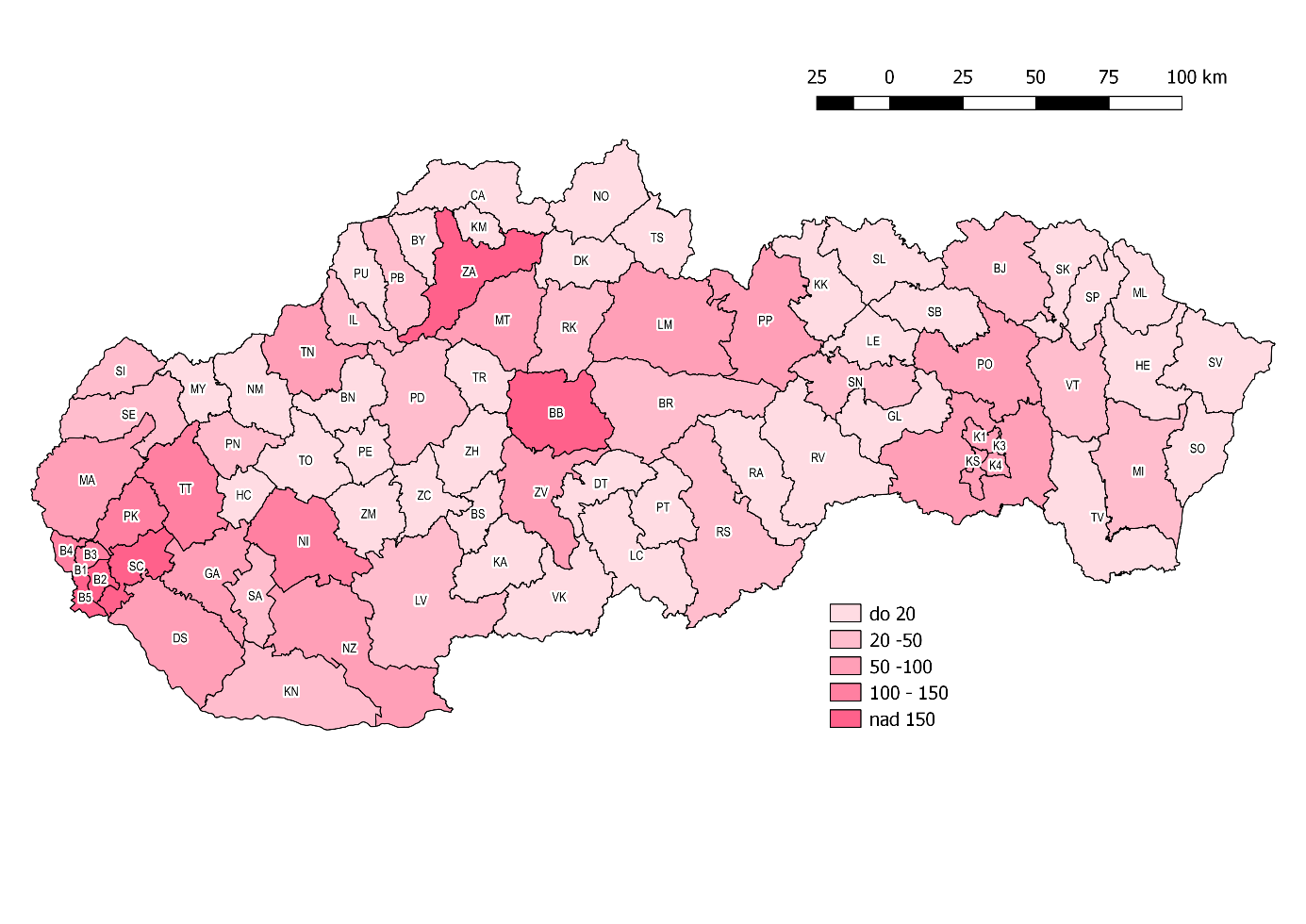 Mapový podklad  Úrad geodézie, kartografie a katastra Slovenskej republikyZdroj: RSD MISGraf 4 Regionálne rozdelenie osôb v systéme pomoci v hmotnej núdzi,
podiel osôb v systéme na celkovom počte obyvateľov ku koncu roka 2018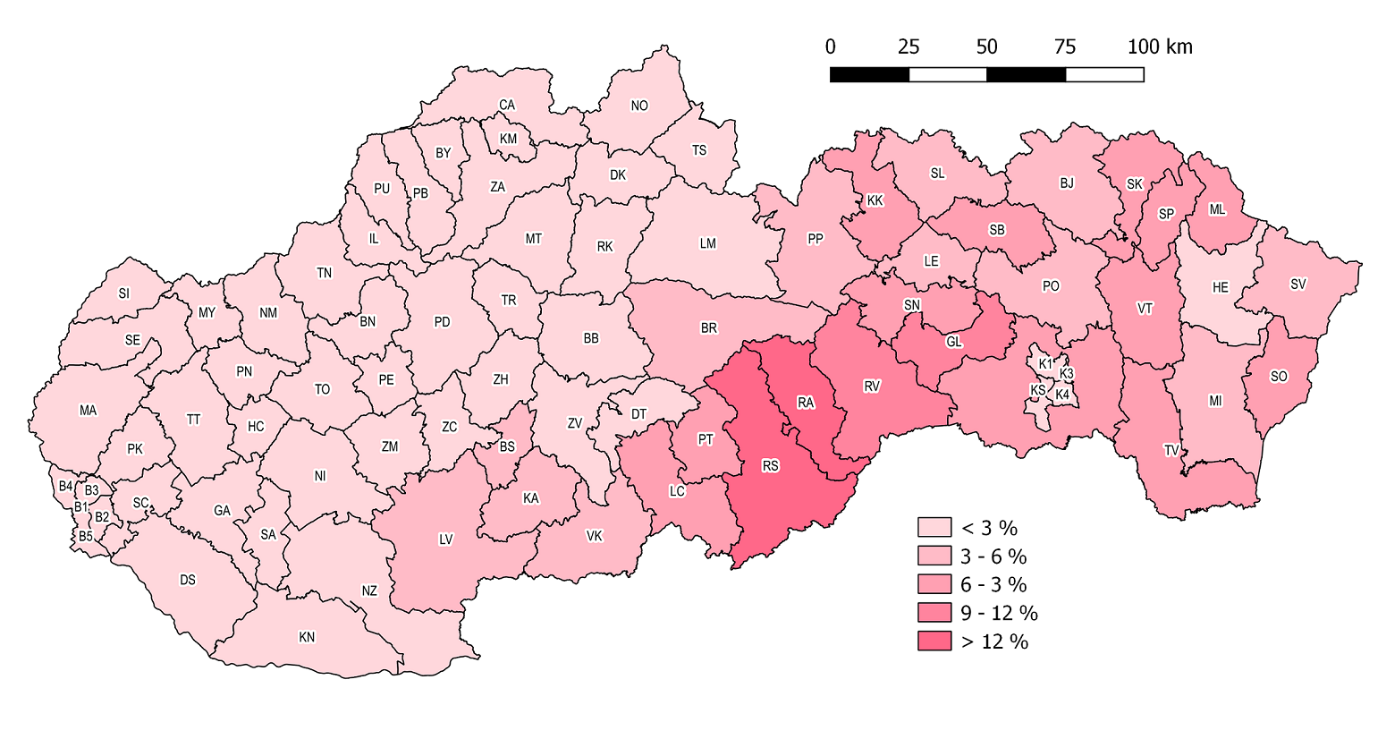 Mapový podklad  Úrad geodézie, kartografie a katastra Slovenskej republikyZdroj: RSD MIS, ŠÚSRTabuľka 12 Počet poberateľov a čerpanie finančných prostriedkov 
na resocializačný príspevok v rokoch 2017 a 2018Zdroj: RSD MISTabuľka 13 Pomoc deťom týraným, sexuálne zneužívaným a šikanovaným v roku 2018Zdroj: V(MPSVR SR)12-01Tabuľka 14 Deti umiestnené na základe rozhodnutia súdu do zariadení na výkon rozhodnutia súdu /predbežné opatrenie, výchovné opatrenie, ústavná starostlivosť a ochranná výchova/ k 31. 12.Zdroj: V(MPSVR SR)12-01Poznámka: ÚS – ústavná starostlivosť, OV – ochranná výchovaTabuľka 15 Jednotlivé formy starostlivosti v detských domovochZdroj: V(MPSVR SR) 5-01Tabuľka 16 Počty umiestnených detí a mladých dospelých v jednotlivých formách starostlivosti v detských domovoch k 31.12. Zdroj: V(MPSVR SR) 5-01Tabuľka 17 Celkový počet detí zverených do jednotlivých foriem náhradnej rodinnej starostlivosti v rokoch 2017 a 2018Zdroj: V(MPSVR SR)12-01Tabuľka 18 Základné štatistické údaje o činnosti RPPS za roky 2017 a 2018Zdroj: Ročný výkaz o vykonávaní poradensko-psychologických služiebTabuľka 19 Činnosť referátov poradensko-psychologických služieb v roku 2017 a 2018Zdroj: Ročný výkaz o vykonávaní poradensko-psychologických služiebTabuľka 20 Finančný príspevok na poskytovanie sociálnej služby v zariadeniach podmienených odkázanosťouTabuľka 21 Finančný príspevok na poskytovanie sociálnej služby v zariadeniach krízovej intervencieTabuľka 22 Počet registrovaných sociálnych služiebZdroj: Centrálny register sociálnych služiebTabuľka 23  Opatrovateľská služba  Zdroj: V(MPSVR SR) 11-01 a V(MPSVR SR) 07-01Tabuľka 24 Samostatné odborné činnosti (neverejní poskytovatelia)Zdroj: V(MPSVR SR) 07-01Tabuľka 25  Počet zariadení sociálnych služieb a ich kapacitaZdroj: Vybrané údaje ŠÚ SR – Zariadenia sociálnych služieb v SR; v čase spracovania Správy údaje za rok 2018 nie sú k dispozíciiTabuľka 26 Prijímatelia sociálnej služby v zariadeniach sociálnych služiebZdroj: Vybrané údaje ŠÚ SR – Zariadenia sociálnych služieb v SR; v čase spracovania Správy údaje za rok 2018 nie sú k dispozícii Tabuľka  27 Výdavky zariadení sociálnych služiebZdroj: Vybrané údaje Štatistického úradu SR – Zariadenia sociálnych služieb v SR; v čase spracovania Správy údaje za rok 2018 nie sú k dispozíciiTabuľka 28  Zamestnanci zariadení sociálnych služieb (spolu) za roky 2016 a 2017Zdroj: Vybrané údaje Štatistického úradu SR – Zariadenia sociálnych služieb v SR; v čase spracovania Správy údaje za rok 2018 nie sú k dispozíciiTabuľka 29 Vybrané druhy sociálnych služieb poskytované obcou, vyšším územným celkom alebo neverejnými poskytovateľmi sociálnych služieb k 31. 12. 2018Zdroj: V(MPSVR SR) 10-01, V(MPSVR SR) 11-01 a V(MPSVR SR) 07-01Tabuľka 30 Počet žiadateľov o zabezpečenie poskytovania sociálnej služby vo vybraných druhoch zariadení sociálnych služieb Zdroj: V(MPSVR SR) 10- 01Tabuľka 31 Počet zamestnancov, objemy platov a vybrané zložky platu v eurách za rok 2018 v zariadeniach sociálnych služieb 
podľa agregovaných zamestnaníZdroj: PLATY (MPSVR SR) 1-02Porušenia zákona č. 460/1992 Zb. - Ústavy Slovenskej republiky, zákona o sociálnych službách a iných všeobecne záväzných právnych predpisovPorušenia zákona č. 460/1992 Zb. Ústava Slovenskej republiky:obmedzenie slobody pohybu prijímateľov sociálnej služby - obmedzenie počtu dní pobytu mimo zariadenia s podmienkou schválenia žiadosti riaditeľom zariadenia, bez schválenia pobyt označený ako „nepovolený“ s plnou úhradou za neposkytovanú sociálnu službunariadenie zákazov a príkazov bez opory v zákonoch - v oznámeniach na vchodoch, aj v interných smerniciach  vymedzené návštevné hodiny, zákaz návštev na izbách, zákaz požívať alkohol v zariadení pre seniorov pod hrozbou vypovedania zmluvy, príkaz seniorom upratovať izbu, a pod). Porušenia zákona o sociálnych službách nerešpektovanie práv prijímateľov celoročnej pobytovej sociálnej služby – nedostupnosť informácií o úhrade za sociálnu službu v zrozumiteľnej forme, neumožnenie prostredníctvom zvolených zástupcov podieľať sa na určovaní životných podmienok v zariadení na riešení vecí súvisiacich s podmienkami a kvalitou poskytovania sociálnej služby, zamlčanie práva prijímateľov na náhradu škody spôsobenej poskytovateľom sociálnych služieb (§ 6)neplnenie povinnosti poskytovateľov sociálnych služieb – neprihliadanie na individuálne potreby, neposkytovanie sociálnej služby na odbornej úrovni (§ 7)neplnenie povinností poskytovateľov sociálnych služieb pri plánovaní poskytovania sociálnej služby podľa individuálnych potrieb, schopností a cieľov prijímateľa sociálnej služby - nevypracovávanie individuálnych plánov, resp. programov sociálnej rehabilitácie (§  9  ods. 1, ods. 2)nedodržiavanie maximálneho počtu prijímateľov sociálnej služby na jedného zamestnanca a minimálny percentuálny podiel odborných zamestnancov na celkovom počte zamestnancov (§ 9  ods. 4)neplnenie podmienok kvality poskytovanej sociálnej služby a neoboznamovanie zamestnancov a prijímateľov sociálnej služby s postupmi, pravidlami a podmienkami poskytovania sociálnej služby (§ 9 ods. 8, ods. 9)neplnenie povinností poskytovateľov sociálnych služieb  - nevypracovávanie a neuskutočňovanie  programu supervízie (§ 9 ods. 12)nedodržanie povinností poskytovateľov sociálnych služieb pri ochrane života, zdravia a dôstojnosti – nevedenie registra netelesných a telesných obmedzení prijímateľov sociálnej služby, nezapisovanie obmedzení, používanie nepovolených obmedzení (sieťová posteľ), neoznamovanie zápisov o použití obmedzení ministerstvu, súdom určenému opatrovníkovi, resp. príbuznému (§ 10),porušovanie povinnosti poskytovateľov sociálnych služieb pri vykonávaní odborných, obslužných a ďalších činností, zabezpečení vykonávania týchto činností alebo utvárania podmienok na ich vykonávanie v rozsahu ustanovenom zákonom  pre druh sociálnej služby, ktorý poskytuje  -  neposkytovanie odborných činností, obslužných činností a ďalších činností pre daný druh sociálnej služby, poskytovanie iba základného sociálneho poradenstva, neposkytovanie pomoci pri odkázanosti prijímateľov sociálnej služby v rozsahu podľa posudku o odkázanosti (§ 15 až 18 v nadväznosti na § 35, § 38, § 39, § 40)nerešpektovanie potreby diétneho stravovania prijímateľa sociálnej služby, poskytovanie jedál nevhodných pre diabetikov,  neumožnenie prijímateľom sociálnej služby vybrať si z rozsahu počtu odoberaných jedál (§ 17 ods. 4, 5)nezverejňovanie cenníka, určenie úhrady za sociálnu službu v rozpore s cenníkom -    neverejný poskytovateľ sociálnych služieb, účtovanie za činnosti, za ktoré prijímateľ sociálnej služby podľa zákona o sociálnych službách neplatí, nesledovanie príjmu prijímateľov na účely určenia úhrady, nesledovanie majetku prijímateľa sociálnej služby zo strany poskytovateľov sociálnych služieb, nevyžiadanie vyhlásenia o majetku fyzickej osoby s overeným podpisom, resp. akceptovanie vyhlásenia bez vyznačenia, či fyzická osoba má/nemá majetok v hodnote nad 10 000 € (§ 72)nesledovanie príjmu prijímateľa sociálnej služby, zisťovanie príjmu prijímateľa sociálnej služby na určenie úhrady za nesprávne obdobie, nesledovanie príjmu spolu posudzovaných osôb (§ 72a)negarantovanie zostatku príjmu prijímateľa sociálnej služby, resp. garantovanie zostatku príjmu v rozpore so zákonom o sociálnych službách (§ 73)uzatváranie zmlúv o poskytovaní sociálnej služby nezrozumiteľným spôsobom pre prijímateľa (§ 74)uzatváranie zmlúv s charakterom zmiešanej zmluvy, v zmluve o poskytovaní sociálnej služby viazať platením úhrady iba inú,  tzv. „pristupujúcu osobu“, nie prijímateľa alebo viazanie platením úhrady aj prijímateľa sociálnej služby aj inú osobu, uzatváranie zmlúv bez náležitostí určených zákonom (§ 74), v zmluvách uvádzanie sumy úhrady ako celku bez členenia na úhrady za jednotlivé odborné, obslužné a ďalšie činnosti, započítanie sumy úhrady za iné činnosti podľa § 15 ods. 3 do úhrady za sociálnu službu (§ 74), zvyšovanie sumy úhrady za sociálnu službu bez opory v zákone o sociálnych službách,  resp. bez uzatvoreného dodatku k zmluve  o poskytovaní sociálnej služby, definovanie si vlastných dôvodov vypovedania zmluvy o poskytovaní sociálnej služby zo strany poskytovateľov sociálnych služieb v rozpore so zákonom o sociálnych službách (§ 74),porušovanie zákonnej povinnosti v oblasti kvalifikačných predpokladov zamestnancov poskytovateľov sociálnych služieb sociálnej služby (§ 84),podpísanie zmluvy o poskytovaní sociálnej služby inou osobou za prijímateľa sociálnej služby bez splnomocnenia, bez rozsudku súdu alebo potvrdenia ošetrujúceho lekára o zdravotnom stave (§ 92 ods. 6),Porušenia zákona č. 40/1964 Zb. Občiansky zákonník v znení neskorších predpisov pri uzatváraní zmluvy o poskytovaní sociálnej služby, resp. pri uzatváraní zmluvy o inej činnosti - § 43, § 710 ods. 3 a 4,Porušenia  zákona č. 447/2008 Z. z. o peňažných príspevkoch na kompenzáciu ťažkého zdravotného postihnutia v znení neskorších zákonov v nadväznosti na § 72 ods. 8 zákona o sociálnych službách pri sledovaní príjmu a majetku prijímateľov sociálnej služby,Porušenia ustanovení všeobecne záväzného nariadenia zriaďovateľa (týka sa verejných poskytovateľov sociálnych služieb)Porušenia ustanovení zmluvy o poskytovaní sociálnej služby, najmä nedodržiavanie záväzkov zo zmluvy.Tabuľka 32 Hrubé výdavky na sociálnu ochranu, 2016Predbežné údaje: EU28, EU15, EA19, DE, ES, IT, LV, LT, HU, SI, SK, SE, UKZdroj: Eurostat ESSPROS, údaje extrahované 05.05.2019Tabuľka 33 Príjmy na sociálnu ochranu, 2016Predbežné údaje: EU28, EU15, EA19, DE, GR, ES, IT, LV, LT, HU, SI, SK, SE, UKZdroj: Eurostat ESSPROS, údaje extrahované 05.06.2019Tabuľka 34 Výdavky na dôchodky a štruktúra podľa kategórií dôchodkov, 2016Predbežné údaje: EU28, EU15, EA19, DE, GR, ES, IT, LV, LT, HU, SI, SK, SE, UKZdroj: Eurostat – ESSPROS, údaje extrahované 05.06.2019Tabuľka 35 Počet poberateľov dôchodkov podľa rodu*, indexy 2016/2015 a 2016/2006Zdroj: Eurostat – ESSPROS, údaje extrahované 06.06.2019* Počet poberateľov dôchodkov bez dvojitého načítaniaPredbežné údaje: GR, UK: - údaj nie je k dispozíciiTabuľka 36 Dane a odvody platené zo sociálnych dávok, 2015 Zdroj: Eurostat – ESSPROS, údaje extrahované 05.06.2019: - údaj nie je k dispozíciiTabuľka 37 Vyhlásené vyzvania pre národné projekty a dopytovo-orientované výzvy za rok 2018Zdroj: RO, ITMSTabuľka 38  Čerpanie výdavkov kapitoly 22 – MPSVR SR podľa programového rozpočtovaniaZdroj: MPSVR SR, Návrh štátneho záverečného účtuPríloha ku kapitole 4Tabuľka 1 Zoznam vybraných indikátorov sociálnej inklúzie (2015 – 2017)Zdroj: EurostatVysvetlivky: u –malá spoľahlivosť, b – prerušenie v časovom rade, n – nie sú významné, x – údaje ešte nie sú dostupnéV rámci rozdielov je v prípade chýbajúcich údajov za rok 2017 vyčíslený rozdiel medzi rokom 2015 a 2016, inak ide o rozdiel medzi údajmi za rok 2016 a 2017Tabuľka 2 Hrubá mesačná mzda a hodinový zárobok v jednotlivých sférach v roku 2018 Zdroj: Trexima*RMR – rodový mzdový rozdielNajčastejšou formou násilia, s ktorou sa volajúce ženy stretávajú, je psychické násilie, ktoré udávalo 61% z celkového počtu volajúcich nových klientok. Druhou najčastejšou formou násilia identifikovanou u volajúcich žien je násilie fyzické. Takúto skúsenosť malo 159 volajúcich žien, čo predstavuje viac ako 48 % z celkového počtu volajúcich žien.  Bližšie údaje uvádza nasledujúca tabuľka.Tabuľka 3 Formy násilia identifikované u volajúcich žien*Zdroj: NLŽ - Analýza dát z činnosti Národnej linky pre ženy zažívajúce násilie za rok 2018.* Prítomné/identifikované násilie popisuje konkrétnu formu násilia v prípade, že volajúca jednoznačne tento druh násilia popísala. Nezistené/neidentifikované násilie popisuje prípady, kedy nebolo možné určiť, či volajúca žena danú formu násilia zažíva, alebo nie.Vzťah násilnej osoby k volajúcim ženámPri identifikácii násilia volajúce ženy vo všetkých prípadoch uvádzali, kto je osobou, respektíve v akom vzťahu sú s osobou, ktorá sa k nim násilne správa. Činnosť NLŽ je primárne zameraná na rodovo podmienené násilie a vzhľadom k tomu sú obsahom ďalšej analýzy násilné osoby mužského pohlavia. Vo väčšine prípadov volajúce ženy zažívali násilie zo strany manžela (169 prípadov). Druhú najpočetnejšiu kategóriu tvorili partneri – 52 prípadov, ex-manželia a ex-partneri, kedy môžeme hovoriť o „porozchodovom násilí“ (45 prípadov) boli v poradí tretí, nižší počet klientiek označilo za páchateľa násilia syna (11 prípadov), iného člena alebo členku rodiny (14 prípadov).Graf 1 Vzťah násilnej osoby k volajúcim ženámZdroj: Interná databáza NLŽOsoby blízke ženám, na ktorých je páchané násilieOd začiatku činnosti NLŽ sa na ňu obracajú aj osoby, ktoré v násilnom vzťahu vystupujú ako „tretie osoby“ a volajú kvôli násiliu páchanom na ženách, ktoré sú ich blízkymi osobami. Informácie súvisiace s touto kategóriou hovorov považujeme za dôležitý ukazovateľ pri analýze dát vyplývajúcich z činnosti NLŽ, nakoľko volajúce osoby popisujú priamu skúsenosť s násilím, ktoré zažíva žena v ich blízkom okolí. V roku 2018 NŽL eviduje  167 nových klientok a klientov, tzv. tretích osôb, volajúcich v mene ženy zažívajúcej násilie. Prioritou pri tomto type hovorov je sprostredkovať prostredníctvom tretej osoby informácie samotnej žene zažívajúcej násilie a odporúčanie, aby ona sama kontaktovala NLŽ. Najviac hovorov bolo zaznamenaných od známych resp.iných rodinných príslušníkov (35 %), ktorí bližšie nešpecifikovali, v akom vzťahu sú k žene zažívajúcej násilie. Druhou najpočetnejšou kategóriu volajúcich „tretích osôb“ sú matky dcér (17 %), žijúcich v násilnom vzťahu.Graf 2 Osoby blízke ženám, na ktorých je páchané násilieZdroj: Interná databáza NLŽPríloha ku kapitole 5Tabuľka 1 Porovnanie vybraných indikátorov v kontexte stratégie Európa 2020 medzi krajinami EU28 v roku 2018 - makroekonomické prostredieZdroj: Eurostat, Európska komisia, * údaje za rok 2017, v čase spracovania správy nie sú údaje za rok 2018 k dispozíciiTabuľka 2 Porovnanie vybraných indikátorov v kontexte stratégie Európa 2020 medzi krajinami EU28 v poslednom dostupnom roku - 
inteligentný a inkluzívny rastZdroj: Eurostat; (1) – (13) – údaje sú za rok 2018, (14) – (15) – údaje sú za rok 2015,(16) – (21) – údaje sú za rok 2017;: - nedostupné údajeeu28 –Európska únia (28 krajín), be – Belgicko, bg – Bulharsko, cz – Česká republika, dk – Dánsko, de – Nemecko, ee – Estónsko, ie – Írsko, el – Grécko, es– Španielsko, 
fr – Francúzsko, hr – Chorvátsko, it – Taliansko, cy – Cyprus, lv – Lotyšsko, lt – Litva, lu – Luxembursko, hu – Maďarsko, mt – Malta, nl – Holandsko, at – Rakúsko, pl – Poľsko, pt – Portugalsko, ro – Rumunsko, si – Slovinsko, sk – Slovensko, fi – Fínsko, se – Švédsko, uk – Veľká BritániaRokŽivonarodeníZomretíPrirodzený prírastokMigračné saldoCelkový prírastok201757 96953 9144 0553 7227 777201857 63954 2933 3463 9557 301Veková skupinaSpoluSpoluZmena oproti roku 2017Zmena oproti roku 2017Veková skupinav tis. osobáchv %v tis. osobáchv p. b.Spolu2 746,3100,0-8,4Xv tom veková skupina:15 – 19 rokov21,90,81,20,020 – 24 rokov167,96,1-14,0-0,525 – 29 rokov314,011,4-7,5-0,330 – 34 rokov349,812,7-5,0-0,235 – 39 rokov384,114,0-12,6-0,440 – 44 rokov406,014,810,20,445 – 49 rokov337,412,314,30,650 – 54 rokov316,311,5-1,50,055 – 59 rokov292,310,6-1,00,060 – 64 rokov123,04,53,10,165 a viac rokov33,71,24,60,1Kraj / ukazovateľKraj / ukazovateľEkonomicky aktívne obyvateľstvo  priemer za rokEkonomicky aktívne obyvateľstvo  priemer za rokEkonomicky aktívne obyvateľstvo  priemer za rokEkonomicky aktívne obyvateľstvo  priemer za rokKraj / ukazovateľKraj / ukazovateľ20172018 20172018BratislavskýSpolu352354100100BratislavskýZákladné a bez vzdelania992,62,6BratislavskýNižšie stredné535014,914BratislavskýÚplné stredné14014239,940BratislavskýVysokoškolské15015442,643,3Trnavský Spolu299289100100Trnavský Základné a bez vzdelania17165,85,5Trnavský Nižšie stredné1009033,431Trnavský Úplné stredné12312241,342,3Trnavský Vysokoškolské586119,521,2TrenčianskySpolu301301100100TrenčianskyZákladné a bez vzdelania882,72,6TrenčianskyNižšie stredné909529,831,5TrenčianskyÚplné stredné13713345,444,3TrenčianskyVysokoškolské676522,221,6Nitriansky Spolu348344100100Nitriansky Základné a bez vzdelania24206,85,8Nitriansky Nižšie stredné919226,126,8Nitriansky Úplné stredné15716245,247,1Nitriansky Vysokoškolské767021,820,3ŽilinskýSpolu343345100100ŽilinskýZákladné a bez vzdelania101032,9ŽilinskýNižšie stredné10710531,130,4ŽilinskýÚplné stredné15515645,145,4ŽilinskýVysokoškolské717420,821,4Banskobystrický Spolu337333100100Banskobystrický Základné a bez vzdelania363110,79,2Banskobystrický Nižšie stredné877225,821,5Banskobystrický Úplné stredné14815843,947,5Banskobystrický Vysokoškolské667319,621,8Prešovský Spolu401398100100Prešovský Základné a bez vzdelania30287,57,1Prešovský Nižšie stredné11010627,526,6Prešovský Úplné stredné17817444,543,8Prešovský Vysokoškolské839020,622,6KošickýSpolu374382100100KošickýZákladné a bez vzdelania33348,98,9KošickýNižšie stredné928324,621,6KošickýÚplné stredné17016945,644,2KošickýVysokoškolské789720,925,3Veková skupinaSpoluSpoluMužiMužiŽenyŽenyVeková skupina201720182017201820172018Spolu59,959,867,767,852,752,315 – 19 rokov7,58,18,79,46,26,720 – 24 rokov54,752,865,565,543,439,625 – 29 rokov81,080,892,891,068,870,130 – 34 rokov82,082,094,395,669,167,835 – 39 rokov87,585,795,294,079,476,840 – 44 rokov91,191,194,994,787,187,345 – 49 rokov90,892,291,393,990,290,550 – 54 rokov87,488,089,088,885,887,255 – 59 rokov80,181,581,782,978,580,260 – 64 rokov32,733,537,439,128,628,665 a viac rokov3,64,04,85,62,82,9KrajEkonomicky aktívne obyvateľstvo spolu v tis. osobáchEkonomicky aktívne obyvateľstvo spolu v tis. osobáchEkonomicky aktívne obyvateľstvo spolu v tis. osobáchMiera zamestnanosti vo veku 20-64 rokov v %Miera nezamestnanosti spolu v %Krajspoluz toho pracujúciz toho nezamestnaníMiera zamestnanosti vo veku 20-64 rokov v %Miera nezamestnanosti spolu v %SR spolu2 746,32 566,7179,572,46,6Bratislavský354,4344,210,379,92,9Trnavský289,1274,314,873,25,1Trenčiansky300,9292,08,975,63,0Nitriansky343,6327,516,172,94,7Žilinský344,5325,618,972,45,5Banskobystrický333,0301,132,071,39,6Prešovský398,4358,440,068,810,0Košický382,4343,838,767,510,1KrajEkonomicky aktívne obyvateľstvo 15+ (v tis. osobách)Ekonomicky aktívne obyvateľstvo 15+ (v tis. osobách)Ekonomicky aktívne obyvateľstvo 15+ (v tis. osobách)Ekonomicky neaktívne obyvateľstvo od 15 rokov (v tis.)Krajspoluv tomv tomEkonomicky neaktívne obyvateľstvo od 15 rokov (v tis.)Krajspolupracujúci (v tis.)nezamestnaní (v tis.)Ekonomicky neaktívne obyvateľstvo od 15 rokov (v tis.)SR spolu-8,436,0-44,56,7Bratislavský2,87,2-4,31,4Trnavský-9,9-7,2-2,79,9Trenčiansky0,03,4-3,4-2,3Nitriansky-4,41,6-6,01,7Žilinský1,45,5-4,10-1,7Banskobystrický-4,45,0-9,32,3Prešovský-2,89,1-11,93,7Košický8,811,6-2,7-8,3UkazovateľPočet pracujúcich(v tis. osôb)Podiel na SR(v %)Index2018/2017Spolu2 566,7100,0101,4v tom veková skupina:v tom veková skupina:v tom veková skupina:v tom veková skupina:15 – 19 rokov13,90,5123,020 – 24 rokov147,55,796,425 – 29 rokov286,711,298,830 – 34 rokov326,112,7100,435 – 39 rokov362,014,198,440 – 44 rokov384,315,0103,645 – 49 rokov320,912,5106,050 – 54 rokov298,511,6101,755 – 59 rokov274,410,7100,560 – 64 rokov119,14,6103,365 a viac rokov33,41,3116,8UkazovateľPočet pracujúcich(v tis. osôb)Podiel na SR(v %)Index2018/2017Spolu2 566,7100,0101,4v tom vzdelanie:v tom vzdelanie:v tom vzdelanie:v tom vzdelanie:Základné107,84,292,1Stredné odborné (učňovské) bez maturity638,424,996,4Úplné stredné odborné (učňovské) s maturitou174,66,8104,3Úplné stredné všeobecné s maturitou108,44,2103,3Úplné stredné odborné s maturitou852,033,2102,0Vyššie odborné23,90,9111,2Vysokoškolské661,125,8106,3Bez vzdelania0,20,0200,0KrajPočet pracujúcich(v tis. osôb)Podiel na SR(v %)Index2018/2017SR spolu2 566,7100,0101,4v tom:Bratislavský344,213,4102,1Trnavský274,310,797,4Trenčiansky292,011,4101,2Nitriansky327,512,8100,5Žilinský325,612,7101,7Banskobystrický301,111,7101,7Prešovský358,414,0102,6Košický343,813,4103,5KrajPracujúci v zahraničí(v tis. osôb)index 2018/2017Podiel na SR(v %)Podiel pracujúcich v zahraničí na celkovej zamestnanosti SR, resp. kraja (v %)KrajPracujúci v zahraničí(v tis. osôb)index 2018/2017Podiel na SR(v %)Podiel pracujúcich v zahraničí na celkovej zamestnanosti SR, resp. kraja (v %)SR spolu139,693,5100,05,4v tom:Bratislavský6,681,54,71,9Trnavský7,991,95,62,9Trenčiansky8,674,16,12,9Nitriansky22,0105,315,86,7Žilinský25,8113,218,57,9Banskobystrický19,4110,213,96,4Prešovský28,875,420,68,0Košický20,694,914,86,0KrajMiera zamestnanosti vo veku 20 – 64 rokovMiera zamestnanosti vo veku 20 – 64 rokovZmena 2018/2017(v p. b.)Krajrok 2017rok 2018Zmena 2018/2017(v p. b.)SR spolu71,772,41,3Bratislavský79,279,90,7Trnavský74,673,2-1,4Trenčiansky73,975,61,7Nitriansky71,972,91,0Žilinský70,972,41,5Banskobystrický69,271,32,1Prešovský67,068,81,8Košický65,167,52,4Počet zamestnancov201720172017201820182018Počet zamestnancovOsobyIndex 2017/2016Podiel v %OsobyIndex 2018/2017Podiel v %0 – 19369 074104,315,7384 984104,316,120 – 49232 904101,39,9236 509101,59,950 – 249400 568101,317,1403 445100,716,9250 – 499155 288108,56,6160 305103,26,7500 – 999149 61895,86,4152 499101,96,41 000 a viac404 978102,617,2417 315103,017,4Živnostníci* (odhad)636 500100,427,1637 750100,226,6Spolu2 348 930101,8100,02 392 806101,9100,0KrajVoľné pracovné miestaVoľné pracovné miestaIndex2018/2017Miera voľných pracovných miest v %KrajPočetPodiel na SR (v %)Index2018/2017Miera voľných pracovných miest v %SR spolu25 088100,0118,81,2v tom:Bratislavský9 36237,3109,92,6Trnavský2 4909,9121,01,3Trenčiansky2 4129,6117,50,9Nitriansky2 0838,3130,11,3Žilinský2 3839,5121,31,1Banskobystrický2 3599,4131,51,2Prešovský2 1838,7121,60,7Košický1 8167,2135,40,6Územie (kraje SR)Územie (kraje SR)v tomv tomv tomv tomv tomv tomv tomv tomv tomv tomv tomÚzemie (kraje SR)Územie (kraje SR)15-24r.15-24r.25-29 r30-34 r.35-39 r.40-44 r.45-49 r.50-54 r.55-59 r.nad 60 r.Bratislavský8,888,8812,6912,6913,7515,8213,529,299,1411,095,81Trnavský12,5212,5211,9911,9912,2412,9311,929,5910,6212,545,64Trenčiansky12,2312,2312,0612,0611,9011,4510,989,4311,4113,826,72Nitriansky10,7910,7910,2210,2210,5711,7712,2410,4412,2015,246,52Žilinský13,9813,9812,3712,3710,9710,5710,6010,5311,5813,775,63Banskobystrický10,9110,9110,0910,0911,1711,4912,7610,9212,9814,655,01Prešovský15,7315,7312,0412,0412,0312,1111,8310,7110,7811,273,50Košický12,6612,6611,1411,1411,6812,1312,4211,6211,6912,494,17SlovenskoSlovensko12,7911,4111,4111,6812,0612,0910,6811,5012,944,85Územie(kraje SR)spoludo 3 mes.4-6 
mes.7-9 
mes.10-12 mes.13-18 mes.19-24 mes.25-30 mes.31-36 mes.37-42 
mes.43-48 mes.nad 48 
mes.Bratislavský11 1734 0802 7491 338696673389234165132109610Trnavský9 3313 8262 2831 0525224922571591078666479Trenčiansky11 8624 3092 6261 2966756844082731841491241 134Nitriansky16 0635 1213 3271 7109271 0046163993012792462 133Žilinský17 4185 5743 5881 8531 0071 1037385133582772112 198Banskobystrický31 7516 7434 8672 9101 8212 0991 4841 1538657456228 442Prešovský43 8749 6346 6534 0182 5742 9882 0781 5941 2521 09987311 112Košický40 2327 8345 5653 5082 3342 9492 1811 6261 2651 12092210 928Slovensko181 70347 12131 65817 68410 55711 9918 1505 9504 4983 8853 17337 036Znevýhodnení UoZ podľa § 8 zák. č. 5/2004 Zb.Znevýhodnení UoZ podľa § 8 zák. č. 5/2004 Zb.Znevýhodnení UoZ podľa § 8 zák. č. 5/2004 Zb.Znevýhodnení UoZ podľa § 8 zák. č. 5/2004 Zb.Znevýhodnení UoZ podľa § 8 zák. č. 5/2004 Zb.Znevýhodnení UoZ podľa § 8 zák. č. 5/2004 Zb.Znevýhodnení UoZ podľa § 8 zák. č. 5/2004 Zb.Znevýhodnení UoZ podľa § 8 zák. č. 5/2004 Zb.Územiepísm. a)písm. b)písm. c)písm. d)písm. e)písm. f)písm. g)písm. h)Bratislavský kraj5062 9052 3801 1135 376025197Trnavský kraj5922 6841 6861 8264 563024377Trenčiansky kraj7203 7833 0171 5955 951069657Nitriansky kraj8375 4505 0483 5028 8720147447Žilinský kraj1 2175 3905 4862 7769 989038757Banskobystrický kraj1 08710 35715 54412 92621 31402091 117Prešovský kraj2 15411 19921 17619 46330 6730931 706Košický kraj1 66511 39321 15017 53728 48302391 182Slovensko8 77853 16175 48560 737115 22008446 439Znevýhodnení uchádzači o zamestnanie20172018medziročný rast/pokles (p. b.)Znevýhodnení uchádzači o zamestnanie20172018medziročný rast/pokles (p. b.)Absolventi škôl5,234,83-0,4UoZ starší ako 50 rokov27,9129,261,35Dlhodobo nezamestnaní občania47,9641,54-6,42UoZ, ktorí 12 mesiacov pred zaradením nemali pravidelne platené zamestnanie66,0563,41-2,64UoZ so zdravotným postihnutím3,523,540,02KrajNezamestnaníNezamestnaníNezamestnaníMiera nezamestnanostiMiera nezamestnanostiKrajv tis. osôbPodielna SR (v %)Index2018/2017v %Zmena oproti2017 (v p. b.)SR spolu179,5 100,080,16,6-1,5v tom veková skupinav tom veková skupinav tom veková skupinav tom veková skupinav tom veková skupinav tom veková skupina15 – 19 rokov8,0 4,485,136,4 -8,6 20 – 24 rokov20,4 11,370,312,2 -3,7 25 – 29 rokov27,3 15,286,78,7 -1,1 30 – 34 rokov23,7 13,278,56,8 -1,7 35 – 39 rokov22,1 12,376,55,8 -1,5 40 – 44 rokov21,7 12,186,85,3 -1,0 45 – 49 rokov16,5 9,280,94,9 -1,4 50 – 54 rokov17,8 9,973,35,6 -2,1 55 – 59 rokov17,9 10,087,76,1 -0,9 60 – 64 rokov4,0 2,288,93,2 -0,6 65 a viac rokov0,3 0,250,00,7 -1,2 KrajNezamestnaníNezamestnaníNezamestnaníMiera nezamestnanostiMiera nezamestnanostiKrajv tis. osôbPodielna SR (v %)Index2018/2017v %Zmena oproti2017 (v p. b.)SR spolu179,5100,080,1 6,6-1,5v tom:Bratislavský10,35,770,5 2,9-1,3 Trnavský14,88,284,6 5,1-0,8 Trenčiansky8,95,072,4 3,0-1,1 Nitriansky16,19,072,9 4,7-1,6 Žilinský18,910,582,2 5,5-1,2 Banskobystrický32,017,877,5 9,6-2,7Prešovský40,022,377,1 10,0-2,9Košický38,721,693,5 10,1-1,0 Trvanie nezamestnanostiPočet nezamestnaných(v tis. osôb)Podiel z celkového počtu nezamestnaných (v %)Index2018/2017Spolu179,5100,079,2v tom:do 1 mesiaca17,49,787,0od 1 mesiaca do 3 mesiacov15,98,987,8od 3 mesiacov do 6 mesiacov16,79,379,1od 6 mesiacov do 1 roka25,314,176,2od 1 roka spolu, v tom:104,358,179,1od 1do 2 rokov26,814,979,5viac ako 2 roky77,543,279,02017201720182018priemerná výška v €index 2017/2016priemerná výška v €index 2018/2017Bratislavský kraj1 200103,41 272106,0Trnavský kraj890106,3952107,0Trenčiansky kraj895108,2951106,3Nitriansky kraj789104,5832105,4Žilinský kraj855104,9911106,5Banskobystrický kraj807104,0859106,4Prešovský kraj734103,7775105,6Košický kraj869105,3929106,9Slovenská republika954104,61013106,2Ekonomické činnosti (SK NACE rev. 2)2017201720182018Ekonomické činnosti (SK NACE rev. 2)priemerná výška v €index 2017/2016priemerná výška v €index 2018/2017A Poľnohospodárstvo, lesníctvo a rybolov735102,4774105,3B,C,D,E Priemysel spolu1 046104,81 119107,0B Ťažba a dobývanie1 07996,91 179109,3C Priemyselná výroba1 031105,41 102106,9D Dodávka elektriny, plynu, pary a studeného vzduchu1 661102,21 749105,3E Dodávka vody, čistenie a odvod odpadových vôd, odpady a služby odstraňovania odpadov922100,7989107,3F Stavebníctvo670102,9713106,4G Veľkoobchod a maloobchod; oprava motorových vozidiel a motocyklov866104,3933107,7H Doprava a skladovanie960106,21 004104,6I Ubytovacie a stravovacie služby576104,0595103,3J Informácie a komunikácia1 71998,81 849107,6K Finančné a poisťovacie činnosti1 748100,11 857106,2L Činnosti v oblasti nehnuteľností936102,9963102,9M Odborné, vedecké a technické činnosti1 072108,31 121104,6N Administratívne a podporné služby887100,2900101,5O Verejná správa a obrana; povinné sociálne zabezpečenie1 215105,21 311107,9P Vzdelávanie879105,9920104,7Q Zdravotníctvo a sociálna pomoc945104,11 013107,2R Umenie, zábava a rekreácia737106,0807109,5S Ostatné činnosti618103,3672108,7Hospodárstvo spolu954104,61 013106,2Počet zamestnancov2017(v €)Indexy 2017/2016Indexy 2017/20162018(v €)Indexy 2018/2017Indexy 2018/2017Počet zamestnancov2017(v €)nominálna mzdareálna mzda2018(v €)nominálna mzdareálna mzda0 – 19 714101,7100,4736103,1100,620 – 49933107,7106,3984105,5102,950 – 2491 029104,7103,41 099106,8104,2250 – 4991 103106,1104,71 183107,3104,7500 – 9991 169105,7104,31 242106,2103,61 000 a viac1 247105,4104,01 348108,1105,5Živnostníci (odhad)1616101,3100,0635103,1100,6Spolu954104,6103,31 013106,2103,6Druh nákladov201220132014201520162017Náklady práce spoluz toho náklady:14 55415 01815 72116 12116 86717 909– priame10 63310 90211 43811 76412 30113 001– nepriame3 9364 1324 3054 3754 5784 927Položky nákladov prácePodielv %€Index 2017/20161. – 16. CELKOVÉ NÁKLADY PRÁCE100,001 492106,21. – 7. PRIAME NÁKLADY72,601 083105,71. Mzdy63,25944105,32. Náhrady mzdy8,68130108,53. Platby do programu sporenia0,00003018,24. Náhrady za pracovnú pohotovosť (mimo pracoviska)0,193102,85. Peňažné plnenia zo zisku po zdanení0,335118,56. Ostatné priame náklady zamestnancom0,142108,47. Odmeny učňom0,010185,88. – 15. NEPRIAME NÁKLADY27,51411107,68. Povinné príspevky na sociálne poistenie24,95372107,99. Nepovinné príspevky na sociálne poistenie0,548106,710. Sociálne dávky0,7511110,211. Príspevky na sociálne poistenie učňov0,00010318,612. Sociálne výhody0,8012100,013. Náklady na školenie zamestnancov0,264104,414. Poplatky a sankcie súvisiace so mzdami0,003066,415. Ostatné nepriame náklady práce0,213101,716. SUBVENCIE-0,11-2-156,6Položky nákladov práceBATTTNNRZABBPOKE1. – 16. CELKOVÉ NÁKLADY PRÁCE1 8941 41113971 2971 3521 2721 2041 3741. – 7. PRIAME NÁKLADY1 3731 0211 0199489829258719981. Mzdy1 1988918898258538087558642. Náhrady mzdy1571231241161201101061283. Platby do programu sporenia0-00000-4. Náhrady za pracovnú pohotovosť332224335. Peňažné plnenia zo zisku po zdanení932352526. Ostatné priame náklady zamestnancom521111107. Odmeny učňom000-00008. – 15. NEPRIAME NÁKLADY5263903793503713483333778. Povinné príspevky na sociálne poistenie4693543503243403193003459. Nepovinné príspevky na sociálne poistenie11865875910. Sociálne dávky171298988811. Príspevky na sociálne poistenie učňov00-00-0-12. Sociálne výhody18119991091013. Náklady na školenie zamestnancov7323322214. Poplatky a sankcie súvisiace so mzdami0-00000015. Ostatné nepriame náklady práce4221219316. SUBVENCIE-4-0-1-1-1-1-0-0DávkaPočet vyplatených dávok 
v roku 2018Index 2018/2017Priemerná výška dávky v roku 2018 (v €)Index 2018/2017Nemocenské1 462 146104,4 %268,02106,6 %Ošetrovné168 488106,7 %102,72109,0 %Vyrovnávacia dávka86287,3 %100,22129,8 %Materské388 367110,5 %653,41115,2 %Typ dôchodkuPočty vyplácaných dôchodkov k:Počty vyplácaných dôchodkov k:Priemerná výška (sólo) dôchodku v €:Priemerná výška (sólo) dôchodku v €:Priemerná výška (sólo) dôchodku v €:31.12.201731.12.201831.12.201831.12.201731.12.2018Starobný (sólo + v súbehu) spolu1 064 3931 069 2551 069 255428,31444,26Predčasný starobný (sólo + v súbehu) spolu16 46714 87914 879405,26410,87Invalidný (sólo + v súbehu) spolu235 706237 616237 616265,59268,89Vdovský (sólo+ v súbehu)294 914294 053294 053250,06255,94Vdovecký (sólo+ v súbehu)47 14748 34848 348195,40201,67Sirotský21 25320 95820 958131,07133,71Spolu	1 679 8801 685 1091 685 109xxDôchodky neprevzaté do automatizovanej evidencie115555xxDôchodky vyplácané do cudziny26 53427 81327 813xxDruh dôchodkuPriemerná výška dôchodku* v €Priemerná výška dôchodku* v €Druh dôchodkurok 2017rok 2018starobný vyplácaný v súbehu s vdovským (ženy)469,6487,8starobný vyplácaný v súbehu s vdoveckým (muži)547,4573,5predčasný starobný vyplácaný v súbehu s vdovským (ženy)492,0498,3predčasný starobný vyplácaný v súbehu s vdoveckým (muži)510,1550,6invalidný vyplácaný v súbehu s vdovským (ženy)395,0402,6invalidný vyplácaný v súbehu s vdoveckým (muži)418,2427,1Druh dôchodkuHraničná sumaHraničná suma dôchodku vyplácaného v sume jednej polovicestarobný1 050,10325,10predčasný starobný1 025,10375,10invalidný s mierou poklesu nad 70 percent900,10337,60invalidný s mierou poklesu do 70 percent512,60212,60vdovský a vdovecký675,10300,10sirotský325,10162,60ObdobiePočet prípadovPriemerná výška dávky v €Výdavky na dávku garančného poistenia v tis. €Január181 644,4429,60Február1742 057,46358,00Marec1221 686,41205,74Apríl1101 884,90207,34Máj671 534,42101,35Jún299720,53214,26Júl162700,50113,48August1551 564,50242,12September3941 893,03745,85Október451 884,8482,49November1181 779,37209,97December381 813,7668,92Celkom1 702x2 579,12Priemer 1421 517,59214,93Dôchodková správcovská spoločnosťDlhopisový garantovaný dôchodkový fondZmiešaný negarantovaný dôchodkový fondAkciový negarantovaný dôchodkový fondIndexový negarantovaný dôchodkový fondSpolu k 31.12.2018Percentuálny podiel majetkuAEGON, d.s.s., a.s.593,850,0061,8639,16694,878,6%Allianz - Slovenská d.s.s., a.s.2 123,300,00439,720,002 563,0231,8%AXA d.s.s., a.s.1 537,090,00196,18407,522 140,7926,6%DSS Poštovej banky d.s.s. a.s.351,780,0051,1925,13428,105,3%NN d.s.s., a.s.612,0835,41112,5780,53840,5910,4%VÚB Generali d.s.s., a.s.1 048,6045,7290,01208,181 392,5117,2%Spolu6 266,7081,13951,53760,528 059,88100,0 %Percentuálny podiel majetku77,8 %1,0 %11,8 %9,4 %Percentuálne podiely rozdelenia majetku v dôchodkových fondoch za všetky DSSPercentuálne podiely rozdelenia majetku v dôchodkových fondoch za všetky DSSPercentuálne podiely rozdelenia majetku v dôchodkových fondoch za všetky DSSPercentuálne podiely rozdelenia majetku v dôchodkových fondoch za všetky DSSDátumDlhopisovég.d.f.Zmiešané n.d.f.Akciový n.d.f.Indexové n.d.f.31.12.201779,49 %0,98 %11,69 %7,84 %31.12.201877,75 %1,01 %11,81 %9,44 %Dôchodkové fondyZhodnotenie v roku 2017Zhodnotenie v roku 2018Dlhopisové garantované1,08 %-0,51 %Zmiešané negarantované5,49 %-4,00 %Akciové negarantované6,26 %-4,97 %Indexové negarantované6,73 %-6,61 % Dôchodková správcovská spoločnosťPočet sporiteľovPercentuálny podiel sporiteľovAEGON, d.s.s., a.s.141 7389,5 %Allianz - Slovenská d.s.s., a.s.447 26330,1 %AXA d.s.s., a.s.365 86924,6 %DSS Poštovej banky d.s.s. a.s.104 1707,0 %NN d.s.s., a.s.149 49910,1 %VÚB Generali d.s.s., a.s.278 98018,8 %Spolu1 487 519100,0 %Veková hranicaPočet sporiteľov% podieldo 205 4660,4 %od 21 do 30213 80514,4 %od 31 do 40525 02835,3 %od 41 do 50496 65833,4 %od 51246 56216,6 %Spolu1 487 519100,0 %20172017201720172018201820182018SpoločnosťPočet účastníkov v sporiacej fázePočet účastníkov vo výplatnej fázeSpolu% podiel účastníkovPočet účastníkov v sporiacej fázePočet účastníkov vo výplatnej fázeSpolu% podiel účastníkovAxa d.d.s., a.s.132 6051 200133 80517,0 %141 0301 001142 04117,1%DDS Tatra banky, a.s.201 1099 086210 19526,7 %221 1478 832229 97927,7%NN Tatry - Sympatia, d.d.s., a.s.299 1124 266303 37838,5 %313 2622 852316 11438,1%Stabilita, d.d.s., a.s.124 51516 095140 61017,8 %127 76113 908141 66917,1%Spolu757 34130 647787 988100,0 %803 20026 603829 803100,0%Druh dávkySuma dávok (mil. €) v roku 2017Suma dávok (mil. €) v roku 2018Doplnkový starobný dôchodok35,9736,48Doplnkový výsluhový dôchodok0,080,10Odstupné16,2714,17Predčasný výber4,804,45Jednorazové vyrovnanie39,6437,67SpoločnosťMajetok v príspevkových doplnkových dôchodkových fondoch (mil. €)Majetok vo výplatných doplnkových dôchodkových fondoch (mil. €)Majetok spolu (mil. €)Ročné zhodnotenie doplnkových dôchodkových fondovAxa d.d.s., a.s.284,35,9290,2 - 2,9 %DDS Tatra banky, a.s.604,018,1622,1 - 6,9 %NN Tatry - Sympatia, d.d.s., a.s.755,421,0776,4 - 3,1 %*Stabilita, d.d.s., a.s.297,422,9320,3 - 5,2 %Spolu1 941,167,9 2 009 - 4,6 %RokPriemerný mesačný počet poberateľov prídavku na dieťaPriemerný mesačný počet nezaopatrených detí2017650 6491 085 9602018649 3001 084 156rok/počet20172018na jedno dieťa330 763329 212na jedno dieťa50,80 %50,70 %na dve deti244 172244 486na dve deti37,50 %37,65 %na tri deti55 03255 271na tri deti8,45 %8,51 %na štyri a viac detí21 15220 849na štyri a viac detí3,25 %3,21 %OkresPriemerný mesačný počet poberateľov v roku 2018Medzilaborce1Detva1Poltár1Senec167Bratislava V203Bratislava II233RokPočet poberateľov príspevku pri narodení dieťaťaPočet poberateľov príspevku pri narodení dieťaťaPočet poberateľov zvýšeného príspevkuRokspoluz toho vo vyššej sumePočet poberateľov zvýšeného príspevku201754 88451 724611201854 71051 683678DÁVKA V HMOTNEJ NÚDZI:jednotlivec61,60 €jednotlivec s dieťaťom alebo najviac so štyrmi deťmi117,20 €jednotlivec s viac ako štyrmi deťmi171,20 €dvojica bez detí107,10 €dvojica s dieťaťom alebo najviac so štyrmi deťmi160,40 €dvojica s viac ako štyrmi deťmi216,10 €PRÍSPEVKY K DÁVKE V HMOTNEJ NÚDZIOCHRANNÝ PRÍSPEVOK:pre člena domácnosti podľa § 7 ods. 2 písm. a), b), d) až f) 63,07 €pre člena domácnosti podľa § 7 ods. 2 písm. h) – (nepriaznivý zdravotný stav)34,69 €pre člena domácnosti, ktorým je tehotná žena 13,50 €pre člena domácnosti, ktorým je rodič dieťaťa do jedného roku veku13,50 €AKTIVAČNÝ PRÍSPEVOK63,07 €PRÍSPEVOK NA NEZAOPATRENÉ DIEŤA17,20 €PRÍSPEVOK NA BÝVANIEjednočlenná domácnosť 55,80 €viacčlenná domácnosť89,20 €OSOBITNÝ PRÍSPEVOK- prvých 6 kalendárnych mesiacov126,14 €- ďalších 6 kalendárnych mesiacov63,07 €20172018Počet poberateľov celkom87 72772 024z toho UoZ57 72544 040Počet spoločne posudzovaných členov domácnosti192 677160 212 z toho UoZ77 91659 002Poskytnuté finančné prostriedky celkom v eur154 499 735126 251 149Priemerná výška dávky a príspevkov k dávke v eur134,60134,19RokPočet detí spoluPočet detíPočet detíPočet detíPočet detíRokPočet detí spoludo 14 rokovdo 14 rokovvek 15 – 18 rokovvek 15 – 18 rokovRokPočet detí spoluchlapcidievčatáchlapcidievčatá201715 4694 5522 6815 5942 642201815 5214 6142 9715 3072 629RokRokOsvojenie
(zverené do predosvojiteľskej starostlivosti)Náhradná osobná starostlivosťPestúnska starostlivosťPoručníctvoSpolu20171351351 033651491 38220189797930671561 250Počet akreditovaných subjektovSubjekty vykonávajúce opatrenia sociálnoprávnej ochrany detí a sociálnej kurately podľa zákona č. 305/2005 Z. z. 42Detský domov22Krízové stredisko14Resocializačné stredisko18SPOLU96Príspevky na podporu náhradnej starostlivostiDo 31. 8. 2018Od 1. 9. 2018Jednorazový príspevok pri zverení do náhradnej starostlivosti503,50 €517,59 €Jednorazový príspevok pri zániku náhradnej starostlivosti928,74 €954,74 €Opakovaný príspevok dieťaťu139,09 €142,98 €Opakovaný príspevok náhradnému rodičovi176,84 €181,79 €Zvýšenie opakovaného príspevku náhradnému rodičovi125,78 €129,30 €Osobitný opakovaný príspevok náhradnému rodičovi72,86 €74,90 €Druh preukazuObdobieObdobieDruh preukazuK 31.12. 2017K 31. 12. 2018Preukaz fyzickej osoby s ťažkým zdravotným postihnutím (bez sprievodcu)166 110170 269Preukaz fyzickej osoby s ťažkým zdravotným postihnutím so sprievodcom157 418158 444SPOLU: Preukaz fyzickej osoby s ťažkým zdravotným postihnutím bez/so sprievodcom323 528328 713Parkovacie preukazy pre fyzickú osobu so zdravotným postihnutím86 29391 681Druhy opakovaných peňažných príspevkovVýška PP v € do 30. 6. 2018Výška PP v € od 1. 7. 2018PP na osobnú asistenciu – sadzba na jednu hodinu 2,783,82PP na prepravu101,78104,63PP na kompenzáciu zvýšených výdavkov:na diétne stravovaniea) choroby a poruchy uvedené v prvej skupine prílohy č.5 zákona37,0338,07b) choroby a poruchy uvedené v druhej skupine prílohy č.5 zákona18,5219,04c) choroby a poruchy uvedené v tretej skupine prílohy č.5 zákona11,1211,43hygienu alebo opotrebovanie šatstva, bielizne, obuvi a bytového zariadenia18,5219,04zabezpečenie prevádzky osobného motorového vozidla33,3234,25starostlivosť o psa so špeciálnym výcvikom44,4345,67PP na opatrovanie:FO (opatrovateľ) nepoberá niektorú zo zákonom ustanovených dôchodkových dávok:a) opatruje jednu FO s ŤZP249,35369,36b) opatruje dve alebo viaceré FO s ŤZP323,36492,34c) opatruje jednu FO s ŤZP, ktorá je viac ako 20 hodín týždenne v zariadení223,44326,16d) opatruje dve alebo viaceré FO s ŤZP, ktoré sú viac ako 20 hodín týždenne v zariadení304,87461,81e) opatruje FO s ŤZP, ktorá je v zariadení viac ako 20 hodín týždenne a súčasne opatruje aj druhú FO s ŤZP, ktorá nie je v zariadení alebo je v zariadení najviac 20 hodín týždenne315,96480,05FO (opatrovateľ) poberá niektorú zo zákonom ustanovených dôchodkových dávoka) opatruje jednu FO s ŤZP92,52184,71b) opatruje dve alebo viaceré FO s ŤZP122,13246,2c) opatruje jednu FO s ŤZP, ktorá je viac ako 20 hodín týždenne v zariadení		163,06d) opatruje dve alebo viaceré FO s ŤZP, ktoré sú viac ako 20 hodín týždenne v zariadení		230,88e) opatruje FO s ŤZP, ktorá je v zariadení viac ako 20 hodín týždenne a súčasne opatruje aj druhú FO s ŤZP, ktorá nie je v zariadení alebo je v zariadení najviac 20 hodín týždenne		240,00Druhy jednorazových peňažných príspevkov na kompenzáciuMaximálna výška v €Peňažný príspevok na kúpu pomôcky 8 630,42– na kúpu druhého mechanického vozíka 1 659,70– na kúpu druhého elektrického vozíka je 4 979,09– na kúpu druhého načúvacieho aparátu je 331,94Peňažný príspevok na výcvik používania pomôcky 8 630,42Peňažný príspevok na úpravu pomôcky 8 630,42Peňažný príspevok na kúpu zdvíhacieho zariadenia 11 617,88Peňažný príspevok na kúpu osobného motorového vozidla 6 638,79– na kúpu osobného motorového vozidla s automatickou prevodovkou 8 298,48Peňažný príspevok na úpravu osobného motorového vozidla 6 638,79Úhrn peňažných príspevkov na úpravu bytu a peňažnýchpríspevkov na úpravu rodinného domu v období siedmich rokov 6 638,79Úhrn peňažných príspevkov na úpravu garáže v období siedmich rokov 1 659,70Peňažné príspevky na kompenzáciuPriemerný mesačný počet poberateľovVynaložené finančné prostriedky v €PP poskytované FO s ŤZP159 278143 788 146PP na opatrovanie*53 356149 431 226SPOLU293 219 372Opakované peňažné príspevky na kompenzáciu201720172017201720182018201820182018Opakované peňažné príspevky na kompenzáciuPriemerný mesačný počet poberateľovPriemerná          mesačná výška PP v €Priemerná          mesačná výška PP v €Vynaložené finančné prostriedky v €Priemerný mesačný počet poberateľovPriemerný mesačný počet poberateľovPriemerná mesačná výška PP v €Priemerná mesačná výška PP v €Vynaložené finančné prostriedky v €PP na osobnú asistenciu9 802383,48383,4845 835 12210 10010 100443,49443,4955 045 675PP na prepravu3 04684,1884,183 135 0133 1023 10287,9687,963 221 829PP na kompenzáciu zvýšených výdavkov:158 42431,6931,6962 007 899154 665154 66532,7832,7861 884 759– na diétne stravovanie	53 13622,6422,6414 706 85851 87451 87423,1523,1514 660 576– hygienu alebo opotrebovanie šatstva, bielizne, obuvi a bytového zariadenia86 93118,4418,4419 539 93284 56484 56418,7318,7319 326 996– prevádzku osobného motorového vozidla68 52133,1933,1927 727 79067 71167 71133,733,727 864 831– starostlivosť o psa so špeciálnym výcvikom6144,2544,2533 319585844,1344,1332 355PP na opatrovanie53 209165,47165,47110 681 08253 35653 356215,03215,03149 431 226Jednorazové peňažné príspevky na kompenzáciuPočet poskytnutých PP*Priemerná výška PP v €Vynaložené finančné prostriedky v €Vynaložené finančné prostriedky v €Počet poskytnutých PP*Priemerná výška PP v €Priemerná výška PP v €Vynaložené finančné prostriedky v €Vynaložené finančné prostriedky v €PP na kúpu pomôcky2 846781,552 224 2842 224 2842 540791,48791,482 009 9482 009 948PP na výcvik používania pomôcky271 186,1832 02732 02713518,08518,086 7356 735PP na úpravu pomôcky17761,3512 94312 94318905,27905,2716 29516 295PP na opravu pomôcky824366,71302 166302 166779361,34361,34280 986280 986PP na kúpu zdvíhacieho zariadenia7439 332,346 933 9286 933 9289189 261,349 261,348 466 6558 466 655PP na kúpu osobného motorového vozidla1 4366 765,549 715 3169 715 3161 404 6 775,386 775,389 516 0869 516 086PP na úpravu osobného motorového vozidla1383 815,75526 573526 5731333 726,003 726,00495 576495 576PP na úpravu bytu3862 575,77994 245994 2453562 597,252 597,25918 776918 776PP na úpravu rodinného domu6542 365,701 547 1691 547 1696862 425,162 425,161 667 1021 667 102PP na úpravu garáže31 402,394 2074 20771 268,331 268,339 0989 098Vynaložené finančné prostriedky na PP SPOLU v €243 951 975243 951 975243 951 975243 951 975293 219 372293 219 372293 219 372293 219 372293 219 372201720186 – 15 rokov27122516 – 25 rokov86071426 – 65 rokov7 5927 659viac ako 65 rokov1 0821 504Peňažný príspevok na opatrovanie201720172017201820182018Peňažný príspevok na opatrovaniePriemerný mesačný počet poberateľovPriemerný mesačný počet opatrovanýchPriemerná mesačná výška v €Priemerný mesačný počet poberateľovPriemerný mesačný počet opatrovanýchPriemerná mesačná výška v €1. FO1) poberajúca dôchodkovú dávku 21 79122 15389,8721 46521 806122,072. FO nepoberajúca dôchodkovú dávku 31 06432 010219,3331 59532 578279,823. FO poberajúce príspevok podľa prechodného ustanovenia35436293,7296305121,82Peňažný príspevok na opatrovanie SPOLU53 20954 524165,4753 35654 688215,48Počet prenesených dohľadov z roku 2017 a ukončených v  roku 20183Počet začatých a ukončených dohľadov v  roku 2018 podľa plánu zamerania činnosti 8Počet začatých a ukončených dohľadov nad rámec zamerania v  roku 201811Celkový počet vykonaných a ukončených dohľadov v  roku 201822Počet začatých a neukončených dohľadov v roku 2018 podľa plánu zamerania činnosti 1Počet začatých a neukončených dohľadov v roku 2018 mimo zamerania činnosti 5Počet  naplánovaných kontrol splnenia prijatých opatrení na rok 20181Počet vykonaných a ukončených kontrol splnenia prijatých opatrení v roku 2018 mimo plánu zamerania činnosti odboru0Dohľady členené podľa druhu sociálnej službyZariadenie pre seniorovŠpecializované zariadenieDomov sociálnych služiebOpatrovateľská službaVykonané dohľady v roku 201811362Presunuté dohľady v roku 20184110201020112012201320142015201620172018spolu70161228305320336265316392telesné60125149216256238129147132netelesné103679896498136169260KrajPočet oznámení od verejných poskytovateľovPočet oznámení od verejných poskytovateľovPočet oznámení od neverejných poskytovateľovSpoluBratislavskýBratislavský40949TrnavskýTrnavský491261Nitriansky Nitriansky 22729TrenčianskyTrenčiansky71071ŽilinskýŽilinský15015BanskobystrickýBanskobystrický1145119KošickýKošický13215PrešovskýPrešovský28533SPOLUSPOLU35240392Účel poskytovania dotácií:Podporené projektyPodporené projektyPodporené projektyPoskytnuté finančné prostriedky v €Poskytnuté finančné prostriedky v €Poskytnuté finančné prostriedky v €Účel poskytovania dotácií:rok 2017rok 2018Index 2018/2017rok 2017rok 2018Index 2018/2017– na podporu rozvoja sociálnych služieb a na podporu vykonávania opatrení sociálnoprávnej ochrany detí a sociálnej kurately20720197,11 614 4361 719 555106,5– na podporu rekondičných aktivít, členstva v medzinárodných organizáciách, podporu edičnej činnosti a humanitárnej pomoci právnickým osobám6470109,4832 575791 23795,0– na podporu humanitárnej pomoci (fyzické osoby)49036975,3146 150140 43096,1Prioritná osPodpora EÚNárodné zdrojeAlokácia na os1458 746 50990 338 909549 085 4182206 715 08221 560 340228 275 4223795 924 737154 045 542949 970 2794294 699 29173 972 687368 671 9785139 000 00024 529 413163 529 4136243 662 46242 999 259286 661 721778 600 00016 103 75394 703 753EU SILC 2008EU SILC 2009EU SILC 2010EU SILC 2011EU SILC 2012EU SILC 2013EU SILC 2014EU SILC 2015EU SILC 2016EU DILC 2017Miera rizika chudoby10,911,012,013,013,212,812,612,312,712,4Závažná materiálna deprivácia11,811,111,410,610,510,29,99,08,27,0Veľmi nízka intenzita práce5,25,67,97,77,27,67,17,16,55,4Miera rizika chudoby alebo sociálneho vylúčenia20,619,620,620,620,519,818,418,418,116,3EU SILC 2005EU SILC 2006EU SILC 2007EU SILC 2008EU SILC 2009EU SILC 2010EU SILC 2011EU SILC 2012EU SILC 2013EU SILC 2014EU SILC 2015EU SILC 2016EU SILC 2017rok v €2 2562 5472 9453 2233 4033 6703 7844 1564 0424 0864 1584 1714 310mesiac v €188212245269284306315346337341347348359IndikátorŽenyŽenyŽenyMužiMužiRodový rozdiel Rodový rozdiel IndikátorSKEU28SKSKEU28SKEU28Trh práceTrh práceTrh práceTrh práceTrh práceTrh práceTrh práceTrh práceMiera zamestnanosti 
(v %, 20 – 64 rokov, 2018, Eurostat)65,566,779,279,279,213,712,5Miera zamestnanosti 
(v %, 15 – 64 rokov, 2018, Eurostat)61,263,673,973,974,112,710,5Miera zamestnanosti mladých 
(v %, 15 – 24 rokov, 2018, Eurostat)20,633,434,034,037,813,44,4Miera zamestnanosti rodičov detí do 6 rokov (vek najmlad. dieťaťa) (v %, 15 – 64 rokov, 2018, Eurostat)42,663,189,389,39146,727,9Miera nezamestnanosti 
(v % a aktívnej populácie, 2018, Eurostat)77,26,26,26,8-0,80,4Miera nezamestnanosti mladých 
(v %, 15 – 24 rokov, 2017, Eurostat)16,114,814,314,316,3-1,8Index rodovej segregácie v zamestnaniach 
(index z intervalu 0 – 50 v %; 2017, EK*)29,424Index rodovej segregácie v sektoroch 
(index z intervalu 0 – 50 v %; 2017, EK*)23,518,8Počet odpracovaných rokov (Eurostat, 2018)31,636,533,733,738,62,12,1PríjemPríjemPríjemPríjemPríjemPríjemPríjemPríjemPriemerný rodový rozdiel v dôchodkoch 
(v %, veková skupina 65-79 rokov, 2017, EK)8,835,7Rodový mzdový rozdiel a priemerná hodinová mzda (v % hodinovej mzdy; 2018, Trexima pre SK / Eurostat pre EU28)6,267,647,6418,016Priemerná hrubá mesačná mzda v neupravenej forme 
(v €, RMR v %; 2018, Trexima)1 0151 3031 30322,1-Priemerná hodinová mzda v nepodnikateľskej sfére 
(v €, RMR v %; 2018, Trexima)6,337,067,0610,4-Priemerná hodinová mzda v podnikateľskej sfére 
(v €, RMR v %; 2018, Trexima)6,237,727,7219,3-VzdelanieVzdelanieVzdelanieVzdelanieVzdelanieVzdelanieVzdelanieVzdelaniePodiel populácie vo veku 25 – 64 rokov s vysokoškolským vzdelaním (v %; ISCED 5-8, 2018, Eurostat)26,533,419,819,829,5- 6,7-3,9Podiel populácie vo veku 25 – 64 rokov s vyšším stredoškolským vzdelaním (v %; 2018, Eurostat)63,744,372,972,947,99,23,6Skorý odchod zo vzdelávania – populácia vo veku 18 – 24 rokov s nižším ako stredoškolským vzdelaním 
(v %, ISCED 0-2; 2018, Eurostat) 9,68,98,78,712,30,9-3,4Mladí ľudia vo veku 15 – 24 rokov mimo zamestnania i vzdelávania – NEET (v %, 2018, Eurostat)1210,88,48,4103,60,8ChudobaChudobaChudobaChudobaChudobaChudobaChudobaChudobaMiera rizika chudoby po sociálnych transferoch
(v %, 2017, EU SILC, Eurostat)12,317,612,412,416,3-0,11,3Miera rizika chudoby pred sociálnymi transfermi (v %, 2017, EU SILC, Eurostat)17,526,317,517,524,901,4Podiel ľudí žijúcich v domácnostiach s nízkou intenzitou práce (v %, populácia 18 – 59 rokov, 2017, EU SILC, Eurostat)4,710,8559,7-0,31,1Miera závažnej materiálnej deprivácie 
(v %, 2016, EU SILC, Eurostat)6,86,87,27,26,4-0,40,4Miera rizika chudoby alebo sociálneho vylúčenia 
(v %, 2017, EU SILC, Eurostat)16,223,316,316,321,6-0,11,7IndikátorŽenyŽenyŽenyMužiMužiRodový rozdiel Rodový rozdiel SKEU28SKSKEU28SKEU28DemografiaDemografiaDemografiaDemografiaDemografiaDemografiaDemografiaDemografiaÚhrnná plodnosť1,481,61,6Stredná dĺžka života pri narodení 
(v rokoch, 2016, Eurostat)80,783,673,873,878,2-6,9-5,4Stredná dĺžka života pri narodení – v zdraví 
(v rokoch, 2016, Eurostat)5764,256,456,463,5-0,4-0,7RozhodovanieRozhodovanieRozhodovanieRozhodovanieRozhodovanieRozhodovanieRozhodovanieRozhodovaniePolitická participácia na európskej úrovni 
(v %, Európsky parlament, 2018, EP/EIGE**)30,836,869,269,263,238,426,4Politická participácia na národnej úrovni 
(v %, národné parlamenty, 2018, NR SR/EIGE**)20,731,279,379,368,858,637,6Politická participácia v národných vládach 
(v %, 2018, vláda SR/EIGE**)33,330,766,766,769,333,438,6Politická participácia na regionálnej úrovni - vo vedení regionálnych zastupiteľstiev (v %, 2018, EIGE**)12,522,287,587,578,87556,6Politická participácia na regionálnej úrovni – zastúpenie v krajských/regionálnych zastupiteľstvách (v %, 2018, EIGE**)14,233,385,885,866,771,633,4Politická participácia na úrovni miest a obcí – zastupiteľstvá (v %, 2018, EIGE**)25,832,174,274,267,948,435,8Politická participácia – vedenie politických strán s najmenej 5 % miest v národných parlamentoch (v %, 2018, EIGE**)018,410010081,610063,2Miera participácie na riadení v najväčších firmách kótovaných na burze (CEO a vedúci pracovníci/pracovníčky v %, 2018, EIGE**)22,26,7 77,877,893,355,686,6Rodová skladba najvyššieho súdu (v %, 2018, NS SR/EIGE**)56,841,5 43,243,258,5-13,617Rodová skladba v radách verejnoprávnych médií (v%, 2018, EIGE)22,235,877,877,864,255,628,4Index rodovej rovnosti 
(v %, 2015/2012 /2010 /2005, EIGE**)52,4/ 52,4/ 53,0/ 52,552,4/ 52,4/ 53,0/ 52,552,4/ 52,4/ 53,0/ 52,552,4/ 52,4/ 53,0/ 52,552,4/ 52,4/ 53,0/ 52,552,4/ 52,4/ 53,0/ 52,566,2/ 65,0/ 63,8/ 62,0 Hlavné indikátory Európy 2020/rok  Hlavné indikátory Európy 2020/rok SRSRSRSRSRSRSRSRSREU28EU28EU28EU28EU28EU28EU28EU28EU28EU28EU28EU28EU28 Hlavné indikátory Európy 2020/rok  Hlavné indikátory Európy 2020/rok 200820092010201120122013201420152016201620172017201820082009201020112012201320142015201620172018Miera zamestnanosti 20 - 64 ročných (cieľ EÚ = 75 %, cieľ SR = 72 %)spolu68,866,464,665,065,165,065,967,769,869,871,171,172,470,369,068,668,668,468,469,270,171,172,273,2Miera zamestnanosti 20 - 64 ročných (cieľ EÚ = 75 %, cieľ SR = 72 %)ženy60,358,257,457,457,357,858,660,362,762,764,764,765,562,862,362,162,262,462,663,564,365,366,567,4Miera zamestnanosti 20 - 64 ročných (cieľ EÚ = 75 %, cieľ SR = 72 %)muži77,474,671,972,572,872,273,275,076,976,977,577,579,277,975,775,175,074,674,375,075,976,978,079,0Podiel osôb predčasne opúšťajúcich vzdelávací systém bez získania kvalifikácie (cieľ EÚ = 10 %, cieľ SR = 6 %spolu6,04,94,75,15,36,46,76,97,47,49,39,38,614,714,213,913,412,711,911,211,010,710,610,6Podiel osôb predčasne opúšťajúcich vzdelávací systém bez získania kvalifikácie (cieľ EÚ = 10 %, cieľ SR = 6 %ženy4,94,14,94,64,66,16,66,87,27,210,310,38,812,712,311,911,510,910,29,69,59,28,98,9Podiel osôb predčasne opúšťajúcich vzdelávací systém bez získania kvalifikácie (cieľ EÚ = 10 %, cieľ SR = 6 %muži7,15,74,65,46,06,76,96,97,67,68,58,58,316,716,115,815,314,513,612,812,412,212,112,2Miera vysokoškolsky vzdelanej populácie vo veku 30 - 34 rokov (cieľ EÚ = 40 %, cieľ SR = 40 %)spolu15,817,622,123,223,726,926,928,431,531,534,334,337,731,232,333,834,836,037,137,938,739,139,940,5Miera vysokoškolsky vzdelanej populácie vo veku 30 - 34 rokov (cieľ EÚ = 40 %, cieľ SR = 40 %)ženy17,619,826,227,328,231,831,534,439,439,442,442,444,634,335,737,338,640,241,442,343,443,944,945,8Miera vysokoškolsky vzdelanej populácie vo veku 30 - 34 rokov (cieľ EÚ = 40 %, cieľ SR = 40 %)muži14,015,518,219,419,422,322,522,824,024,026,726,731,128,029,030,331,031,832,833,634,034,434,935,7Populácia ohrozená chudobou a sociálnym vylúčením  v % (cieľ EÚ = 19,4 %, cieľ SR = 17,4 %)Populácia ohrozená chudobou a sociálnym vylúčením  v % (cieľ EÚ = 19,4 %, cieľ SR = 17,4 %)20,619,620,620,620,519,818,418,418,118,116,316,3:::23,824,324,824,624,423,823,522,4:- osoby žijúce v domácnostiach s veľmi nízkou pracovnou intenzitou v %- osoby žijúce v domácnostiach s veľmi nízkou pracovnou intenzitou v %5,25,67,97,77,27,67,17,16,56,55,45,4:::10,310,510,611,011,310,710,59,5:- osoby žijúce v riziku chudoby po sociálnych transferoch v %- osoby žijúce v riziku chudoby po sociálnych transferoch v %10,911,012,013,013,212,812,612,312,712,712,412,4:::16,516,816,916,717,217,317,316,9:- závažne materiálne deprivované osoby v %- závažne materiálne deprivované osoby v %11,811,111,410,610,510,29,99,08,28,27,07,0:::8,48,89,99,68,98,17,56,6e:UkazovateľMerná jednotka 20142015201620172018 HRUBÝ DOMÁCI PRODUKT 1)  Hrubý domáci produkt v bežných cenáchmld. €76,179,181,284,990,2 index, rovnaké obdobie predchádz. roku = 100%102,6104,0102,6104,5106,3Hrubý domáci produkt v s. c. 2)mld. €73,776,779,181,785,0index, rovnaké obdobie predchádz. roku = 100%102,8104,2103,1103,2104,1INFLÁCIA 3)Medziročná miera inflácieposledný mesiac obdobia%-0,1-0,50,2-0,10,2v priemere za obdobie%-0,1-0,3-0,51,32,5EKONOMICKÁ AKTIVITA PODĽA VZPS4)Počet pracujúcich tis. osôb2 363,02 424,02 492,12 530,72 566,7index, rovnaké obdobie predchádz. roku = 100%101,4102,6102,8101,5101,4Počet nezamestnaných tis. osôb358,7314,3266,0224,0179,5index, rovnaké obdobie predchádz. roku = 100%92,987,684,684,280,1Miera nezamestnanosti %13,211,59,78,16,6ZAMESTNANOSŤPriemerný počet zamestnaných osôb v hospodárstve spolu 5)tis. osôb2 204,62 251,62 307,02 348,92 392,8index, rovnaké obdobie predchádz. roku = 100%101,3102,1102,5101,8101,9PRIEMERNÁ MESAČNÁ MZDAzamestnanca za hospodárstvo spolu 6)nominálna€8588839129541013,0index, rovnaké obdobie predchádz. roku = 100%104,1102,9103,3104,6106,2reálna – index, rovnaké obdobie predchádz. roku = 100 7)%104,2103,2103,8103,3103,6Rovnaké obdobie predchádzajúceho roka = 100Rovnaké obdobie predchádzajúceho roka = 100Rovnaké obdobie predchádzajúceho roka = 100Rovnaké obdobie predchádzajúceho roka = 100Rovnaké obdobie predchádzajúceho roka = 100Rovnaké obdobie predchádzajúceho roka = 100Rovnaké obdobie predchádzajúceho roka = 100Stále20182018201820182018Odbory COICOPváhy20182018201820182018v o/oo marecjúnseptemberdecemberrok Úhrn za SR1 000,000102,4102,8102,7101,9102,5 v tom: Potraviny a nealkoholické nápoje174,864105,7104,8103,7100,9103,9 Alkoholické nápoje a tabak 52,715100,3102,2101,9101,6101,6 Odevy a obuv43,811102,5101,5102,5101,4101,5 Bývanie, voda, elektrina, plyn a iné   palivá258,693101,6101,9102,4103,2102,1 Nábytok, vybavenie domácnosti 
a bežná údržba domu62,609100,2100,9101,1101,9101,0 Zdravie28,377101,7102,2101,9101,9101,6 Doprava86,600102,2106,5106,1100,5104,6 Pošty a telekomunikácie33,888100,098,0100,6101,1100,0 Rekreácia a kultúra88,594101,5102,3101,0100,4101,4 Vzdelávanie17,611101,0100,9100,7101,0101,0 Hotely, kaviarne a reštaurácie68,251103,1103,2103,8104,0103,4 Rozličné tovary a služby83,987102,9102,6102,2102,7102,6UkazovateľUkazovateľPočet bytovPočet bytovPočet bytovÚbytok bytovÚbytok bytovUkazovateľUkazovateľzačatýchrozosta-dokončenýchspoluz toho UkazovateľUkazovateľv rokuvaných kv rokuv rokuasanáciouUkazovateľUkazovateľ201831.12.201820182018v r. 2018Byty spolua)22 05577 77319 0711 4951 413b)110,7103,7112,599,9103,5 v tom sektor: verejnýa)2771 1131952221 verejnýb)86,873,086,3115,8116,7 súkromnýa)21 77876 66018 8761 4731 392 súkromnýb)111104,4112,999,7103,3 z úhrnu bytov Byty v rodinných domoch a)15 04248 01112 687xxByty v rodinných domoch b)b)106,6105,1109,9xxPočet trvale bývajúcich obyvateľov 
k 31. 12. 2018Podiel na celkovom počte trvale bývajúcich obyvateľov v SRIndex 2018/2017Bratislavský kraj659 59812,1%101,3%Trnavský kraj563 59110,3%100,2%Trenčiansky kraj585 88210,7%99,7%Nitriansky kraj676 67212,4%99,7%Žilinský kraj691 36812,7%100,0%Banskobystrický kraj647 87411,9%99,7%Prešovský kraj825 02215,1%100,1%Košický kraj800 41414,7%100,1%Slovenská republika5 450 421100,0 %100,1%Stupeň vzdelaniav tisícochv tisícochv tisícochindex 2018/2017index 2018/2017index 2018/2017Stupeň vzdelaniaSpoluMužiŽenySpoluMužiŽeny15+ roční2 746,31 505,81 240,499,7100,199,2Podľa vekových skupín15 – 19 roční21,913,18,9105,8106,5106,020 – 24 roční167,9106,561,492,395,587,225 – 29 roční314,0180,5133,497,796,299,630 – 34 roční349,8208,6141,298,699,697,135 – 39 roční384,1217,1167,096,897,895,640 – 44 roční406,0216,6189,3102,6102,7102,445 – 49 roční337,4173,8163,6104,4105,8103,050 – 54 roční316,3158,7157,699,598,7100,355 – 59 roční292,3145,0147,299,799,499,860 – 64 roční123,067,455,7102,6105,0100,265 a viac roční33,718,615,1115,8121,6108,6Podľa vzdelania (15+ roční)Základné a bez vzdelania156,186,769,393,199,486,1Nižšie stredné690,7446,1244,694,794,794,8Úplné stredné1 217,2654,2563,0100,7101,3100,0Vysokoškolské682,3318,8363,5105,1106,3104,2UkazovateľSpoluMužiŽeny15+ roční55,963,748,615 – 64 roční67,673,961,220 – 64 roční72,479,265,5Podľa vekových skupín15 – 19 roční5,2 6,0 4,4 20 – 24 roční46,4 57,9 34,3 25 – 29 roční73,7 83,1 63,9 30 – 34 roční76,5 90,1 62,2 35 – 39 roční80,7 89,6 71,3 40 – 44 roční86,2 90,0 82,2 45 – 49 roční87,7 89,8 85,6 50 – 54 roční83,0 83,5 82,5 55 – 59 roční76,5 78,1 75,0 60 – 64 roční32,5 38,3 27,2 65 a viac roční4,0 5,6 2,9 Podľa vzdelania (15 – 64 roční)Základné20,624,117,4Stredné odborné (učňovské) bez maturity71,576,463,8Úplné stredné odborné (učňovské) s maturitou80,786,771,6Úplné stredné všeobecné50,956,847,0Úplné stredné odborné79,086,371,9Vyššie odborné83,279,384,6Vysokoškolské - 1. stupeň59,063,256,4Vysokoškolské - 2. stupeň83,490,977,6Vysokoškolské - 3. stupeň86,291,580,5Bez školského vzdelania1,32,6KrajPočet pracujúcich(v tis. osôb)Podiel na SR(v %)Index2018/2017SR spolu2 566,7100,0101,4v tom:Bratislavský344,213,4102,1Trnavský274,310,797,4Trenčiansky292,011,4101,2Nitriansky327,512,8100,5Žilinský325,612,7101,7Banskobystrický301,111,7101,7Prešovský358,414,0102,6Košický343,813,4103,5201720172017201820182018priemerný počet zamestnanýchindex rastu 2017 /2016podiel v %priemerný počet zamestnanýchindex rastu 2018 /2017podiel v %Hospodárstvo spolu2 348 930101,8100%2 392 806101,9100%A Poľnohospodárstvo, lesníctvo a rybolov87 35396, 03,786 66399,23,6B,C,D,E Priemysel spolu543 782103,123,2559 281102,923,4B Ťažba a dobývanie6 33795,30,36 345101,10,3C Priemyselná výroba500 059103,621,3515 009103,021,5D Dodávka elektriny, plynu, pary a studeného vzduchu16 60598,40,716 862101,50,7E Dodávka vody, čistenie a odvod odpadových vôd, odpady a služby odstraňovania odpadov20 78197,90,921 065101,40,9F Stavebníctvo161 314102,56,9166 631103,37,0G Veľkoobchod a maloobchod; oprava motorových vozidiel a motocyklov373 217102,415,9376 791101,015,7H Doprava a skladovanie149 454103,36,4154 954103,76,5I Ubytovacie a stravovacie služby60 204102,62,664 074106,42,7J Informácie a komunikácia71 539104,23,073 501102,73,1K Finančné a poisťovacie činnosti42 37498,01,842 00799,11,8L Činnosti v oblasti nehnuteľností24 920106,81,124 65298,91,0M Odborné, vedecké a technické činnosti109 910104,84,7111 166101,14,6N Administratívne a podporné služby138 50495,05,9140 502101,45,9O Verejná správa a obrana; povinné sociálne zabezpečenie147 468100,86,3149 365101,36,2P Vzdelávanie168 749101,47,2170 904101,37,1Q Zdravotníctvo a sociálna pomoc159 701100,56,8162 509101,86,8R Umenie, zábava a rekreácia52 984104,42,351 61697,42,2S Ostatné činnosti57 456103,72,458 190101,32,4UkazovateľSpoluMužiŽenySpolu6,6 6,2 7,0 Podľa vekových skupín15 – 19 roční36,436,8 35,9 20 – 24 roční12,211,5 13,3 25 – 29 roční8,78,7 8,8 30 – 34 roční6,85,8 8,3 35 – 39 roční5,84,7 7,2 40 – 44 roční5,35,0 5,8 45 – 49 roční4,94,4 5,4 50 – 54 roční5,65,9 5,4 55 – 59 roční6,15,7 6,5 60 – 64 roční3,21,8 4,9 65 a viac roční0,70,8 0,6Podľa vzdelaniaZákladné30,831,530,0Stredné odborné (učňovské) bez maturity7,67,28,3Úplné stredné odborné (učňovské) s maturitou5,55,06,5Úplné stredné všeobecné7,46,38,2Úplné stredné odborné4,33,35,6Vyššie odborné2,32,52,3Vysokoškolské - 1. stupeň3,01,64,0Vysokoškolské - 2. stupeň3,12,63,6Vysokoškolské - 3. stupeň2,52,72,3Bez školského vzdelania80,6-80,6UkazovateľPočet uchádzačov o zamestnanieAbsolventi spolu7308z tohoAbsolventi SOŠ s ukončeným stredným alebo nižším stredným odborným vzdelaním (stupeň vzdelania 12, 13)1 293Absolventi SOŠ s ukončeným úplným stredným odborným vzdelaním (stupeň vzdelania 14)3 359Absolventi gymnázií s ukončeným úplným stredným všeobecným vzdelaním (stupeň vzdelania 15)591Absolventi SOŠ s ukončeným vyšším odborným vzdelaním 
(stupeň vzdelania 16)58Absolventi VŠ s ukončeným vysokoškolským vzdelaním prvého stupňa (stupeň vzdelania 17)383Absolventi VŠ s ukončeným vysokoškolským vzdelaním druhého a tretieho stupňa (stupeň vzdelania 18, 19)1 624AOTP podľa prísl. § zákona o službách zamestnanostiRok 2017Rok 2017Rok 2018Rok 2018AOTP podľa prísl. § zákona o službách zamestnanostiPočet zaradených UoZ/osôb, resp. počet podporených PM/UoZ/osôbČerpanie finančných prostriedkov (v €)Počet zaradených UoZ/osôb, resp. počet podporených PM/UoZ/osôbČerpanie finančných prostriedkov (v €)§ 32 3 23441 0412 77035 988§ 42*1 101 4460906 3960§ 43 66 33713960 36646§ 46141 200144 240§ 47249925 1032251 453 754§ 492 6679 543 2422 1239 063 813§ 502 6995 807 1861 3836 160 863§ 50j3 61412 459 5783 78815 071 792§ 50k17847 895042 937§ 515 4392 914 0524 1542 224 319§ 51a1 9869 976 2816324 514 453§ 5212 0943 388 1648 2812 338 129§ 52a4 9516 135 1065 4865 942 652§ 535 252923 74012 8992 344 822§ 53a8431 236 5946291 122 118§ 53b8820 05115357 117§ 53c00108105 359§ 53d 4524 589 3228302 445 053§ 53g00125 441§ 54112 16472 743 230114 68694 237 768§ 56242607 551167682 252§ 56a2131 1802232 195§ 5777393 15476379 297§ 591 0774 916 6251 1285 801 578§ 609 76328 467 1619 43330 051 864Spolu1 334 887165 167 5931 135 761184 117 850VzdelaniePodnikateľská a nepodnikateľská sféra spoluPodnikateľská sféraNepodnikateľská sféraSpolu SR1 1631 2031 027Základné790840593Vyučení933972652Stredné (bez maturity)895933697Vyučení s maturitou1 0811 117828Úplné stredné všeobecné1 0791 121897Úplné stredné odborné1 1081 158942Vyššie odborné1 1691 3001 064Vysokoškolské I. stupňa 1 2391 3841 040Vysokoškolské II. stupňa 1 6271 8881 252Vysokoškolské III. stupňa 1 6742 3231 495Hlavná trieda SK ISCO-08Podnikateľská a nepodnikateľská sféra spoluPodnikateľská sféraNepodnikateľská sféraSpolu SR1 1631 2031 027Zákonodarcovia, vedúci a riadiaci zamestnanci2 4702 6371 846Vedeckí a odborní duševní zamestnanci1 4501 7771 178Technickí, zdravotnícki, pedagogickí zamestnanci1 2711 3581 033Nižší administratívni zamestnanci (úradníci)975993887Prevádzkoví zamestnanci v službách a obchode794815711Kvalifikovaní robotníci v poľnohosp., lesníctve835852644Remeselní a kvalifikovaní robotníci v príb. odb.1 0981 105805Obsluha strojov a zariadení1 0301 034869Pomocní a nekvalifikovaní zamestnanci662714558Veková skupinaPodnikateľská a nepodnikateľská sféra spoluPodnikateľská sféraNepodnikateľská sféraSpolu1 1631 2031 027do 20 rokov71972560120 – 24 rokov86787675325 – 29 rokov1 0621 08892330 – 34 rokov1 2101 25499535 – 39 rokov1 2751 3311 03840 – 44 rokov1 2711 3331 05345 – 49 rokov1 2001 2421 06750 – 54 rokov1 1371 1741 03055 – 59 rokov1 1021 1361 01660 a viac rokov 1 1011 1281 053RegiónPodnikateľská a nepodnikateľská sféra spoluPodnikateľská sféraNepodnikateľská sféraSpolu1 1631 2031 027Bratislavský1 5231 5951 205Trnavský1 1081 139985Trenčiansky1 0861 111970Nitriansky1 0211 037965Žilinský1 0731 099989Banskobystrický1 0031 005999Prešovský916901953Košický1 0991 1351 007Pohlavie / zložky mzdyPohlavie / zložky mzdyPriemerná mesačná hrubá mzdav tom zložky priemernej mesačnej hrubej mzdyv tom zložky priemernej mesačnej hrubej mzdyv tom zložky priemernej mesačnej hrubej mzdyv tom zložky priemernej mesačnej hrubej mzdyv tom zložky priemernej mesačnej hrubej mzdyPohlavie / zložky mzdyPohlavie / zložky mzdyPriemerná mesačná hrubá mzdazákladná mzdaprémie a odmenypríplatky a doplatkyNáhrady mzdyostatné mzdové zložkySpoluv €1 1637681258314342Spoluv %10066117123Muživ €1 3038441608915651Muživ %10065127124Ženyv €1 015689877612932Ženyv %1006897123Mzdové pásmo priemernej mesačnej hrubej mzdy v €SpoluSpoluSpoluPodiely zamestnancov podľa hlavných tried zamestnaní v %Podiely zamestnancov podľa hlavných tried zamestnaní v %Podiely zamestnancov podľa hlavných tried zamestnaní v %Podiely zamestnancov podľa hlavných tried zamestnaní v %Podiely zamestnancov podľa hlavných tried zamestnaní v %Podiely zamestnancov podľa hlavných tried zamestnaní v %Podiely zamestnancov podľa hlavných tried zamestnaní v %Podiely zamestnancov podľa hlavných tried zamestnaní v %Podiely zamestnancov podľa hlavných tried zamestnaní v %Podiely zamestnancov podľa hlavných tried zamestnaní v %Podiely zamestnancov podľa hlavných tried zamestnaní v %Podiely zamestnancov podľa hlavných tried zamestnaní v %Podiely zamestnancov podľa hlavných tried zamestnaní v %Podiely zamestnancov podľa hlavných tried zamestnaní v %Podiely zamestnancov podľa hlavných tried zamestnaní v %Podiely zamestnancov podľa hlavných tried zamestnaní v %Mzdové pásmo priemernej mesačnej hrubej mzdy v €SpoluSpoluSpolu1223344556677889menej ako 2000,550,160,690,690,690,290,290,700,700,880,880,350,350,110,110,120,120,970,97200,01 – 2500,440,080,450,450,450,150,150,390,390,600,600,110,110,120,120,060,061,461,46250,01 – 3000,430,070,340,340,340,130,130,420,420,990,990,220,220,110,110,070,071,251,25300,01 – 3500,440,110,380,380,380,140,140,440,441,231,230,270,270,080,080,060,061,021,02350,01 – 4000,510,090,420,420,420,170,170,600,601,441,440,110,110,100,100,120,121,201,20400,01 – 4500,820,140,480,480,480,280,280,740,741,711,710,510,510,340,340,170,172,412,41450,01 – 5003,050,450,740,740,740,710,711,981,984,504,503,213,211,761,761,121,1211,8311,83500,01 – 5502,980,430,720,720,720,650,652,152,154,854,855,085,081,751,752,072,0712,8812,88550,01 – 6004,060,540,940,940,941,201,204,874,877,707,705,375,372,742,744,094,0910,5710,57600,01 – 6504,530,581,121,121,121,461,465,375,3710,1410,146,916,913,203,205,365,368,898,89650,01 – 7004,881,121,351,351,352,422,425,965,9610,7610,767,027,024,074,075,995,998,128,12700,01 – 7505,041,602,062,062,063,313,316,386,389,749,748,748,744,674,676,046,047,287,28750,01 – 8005,091,902,522,522,524,204,206,716,718,888,888,918,915,135,136,016,015,675,67800,01 – 8505,001,933,023,023,024,634,636,906,906,896,897,817,815,385,386,126,124,844,84850,01 – 9004,951,763,663,663,665,235,236,406,405,365,367,047,045,755,756,156,154,184,18900,01 – 9504,751,853,853,853,855,505,506,116,114,034,036,606,605,525,526,176,173,453,45950,01 – 1 0004,471,914,054,054,055,395,395,395,393,183,185,355,355,515,515,685,682,642,641 000,01 – 1 1007,973,688,458,458,4510,1310,138,658,654,774,779,249,249,729,728,898,894,084,081 100,01 – 1 2006,723,618,408,408,409,109,106,726,723,443,446,566,568,108,107,877,872,532,531 200,01 – 1 3005,613,367,887,887,887,807,805,315,312,242,244,254,256,906,906,176,171,621,621 300,01 – 1 4004,593,666,706,706,706,616,614,014,011,561,562,772,775,955,954,734,730,920,921 400,01 – 1 5003,723,575,585,585,585,365,363,053,051,381,381,501,504,874,873,873,870,680,681 500,01 – 1 6002,983,644,524,524,524,224,222,372,370,880,880,810,814,044,043,033,030,440,441 600,01 – 1 7002,393,583,723,723,723,473,471,761,760,680,680,370,373,273,272,492,490,230,231 700,01 – 1 8001,983,403,113,113,112,972,971,411,410,500,500,290,292,682,681,751,750,200,201 800,01 – 1 9001,623,302,642,642,642,452,451,141,140,360,360,160,162,032,031,271,270,390,391 900,01 – 2 0001,363,302,342,342,341,991,990,850,850,290,290,150,151,531,531,071,070,140,142 000,01 – 2 1001,132,882,172,172,171,651,650,670,670,200,200,090,091,141,140,750,750,090,092 100,01 – 2 2000,942,541,971,971,971,351,350,500,500,170,170,070,070,860,860,540,540,050,052 200,01 – 2 3000,782,451,681,681,681,171,170,410,410,140,140,050,050,620,620,380,380,060,062 300,01 a viac6,2042,3314,0614,0614,065,895,891,661,660,720,720,110,111,951,950,990,990,120,12VzdelaniePodnikateľská a nepodnikateľská sféra spoluPodnikateľská a nepodnikateľská sféra spoluPodnikateľská a nepodnikateľská sféra spoluPodnikateľská sféra Podnikateľská sféra Podnikateľská sféra Nepodnikateľská sféraNepodnikateľská sféraNepodnikateľská sféraVzdelanieSpoluMužiŽenySpoluMužiŽenySpoluMužiŽenySpolu SR1 2061 3381 0601 2431 3571 0721 0741 1791 037Základné820911725868948768618643606Vyučení9581 0607689951 078811678800610Stredné (bez maturity)9281 0247869631 039827735873661Vyučení s maturitou1 1101 2398901 1441 257914859967808Úplné stredné všeobecné1 1171 2899951 1581 3111 0249341 040911Úplné stredné odborné1 1361 3121 0031 1861 3371 0259691 016961Vyššie odborné1 2091 3781 1421 3221 5521 1631 1151 0521 130Vysokoškolské I. stupňa 1 2811 5731 1211 4361 6881 2131 0681 1911 039Vysokoškolské II. stupňa 1 6902 0331 4151 9432 2071 5891 3101 4411 266Vysokoškolské III. stupňa 1 8071 9841 5852 4312 7551 9001 6241 7231 510Hlavná trieda SK ISCO-08Podnikateľská a nepodnikateľská sféra spoluPodnikateľská a nepodnikateľská sféra spoluPodnikateľská a nepodnikateľská sféra spoluPodnikateľská sféraPodnikateľská sféraPodnikateľská sféraNepodnikateľská sféraNepodnikateľská sféraNepodnikateľská sféraNepodnikateľská sféraHlavná trieda SK ISCO-08SpoluMužiŽenySpoluMužiŽenySpoluMužiŽenySpolu SR1 2061 3381 0601 2431 3571 0721 0741 1791 037Zákonodarcovia, vedúci a riadiaci zamestnanci2 5152 8381 9672 6872 9442 1261 8732 1601 683Vedeckí a odborní duševní zamestnanci1 5061 8211 3141 8132 0471 5331 2341 3521 199Technickí, zdravotnícki, pedagogickí zamestnanci1 2891 4761 1271 3771 5201 1941 0491 1411 026Nižší administratívni zamestnanci (úradníci)1 0131 1129691 0311 123982921914922Prevádzkoví zamestnanci v službách a obchode833945770858962797739872675Kvalifikovaní robotníci v poľnohospodárstve, lesníctve840877779856893793663683631Remeselní a kvalifikovaní robotníci v príbuzných odboroch1 1091 1678651 1151 175867824835730Obsluha strojov a zariadení1 0361 0918611 0401 097862891903603Pomocní a nekvalifikovaní zamestnanci700791627755820678587659563Kraj1Q/20182Q/20183Q/20184Q/2018Bratislavský9,129,139,149,17Trnavský6,426,416,526,65Trenčiansky6,426,496,636,68Nitriansky6,006,036,166,20Žilinský6,326,396,596,61Banskobystrický5,885,965,976,08Prešovský5,215,245,295,38Košický6,426,536,596,65SR6,896,967,047,09Kategória SK NACE rev. 21Q/20182Q/20183Q/20184Q/2018A Poľnohospodárstvo, lesníctvo a rybolov5,245,255,475,56B Ťažba a dobývanie6,997,127,147,27C Priemyselná výroba 6,967,037,157,21D Dodávka elektriny, plynu, pary a studeného vzduchu9,9710,2210,2810,35E Dodávka vody; odvod odpad. vôd, odstraňovanie odpadov6,376,066,306,42F Stavebníctvo6,056,136,276,34G Veľkoobchod a maloobchod; oprava motor. vozidiel 6,356,406,496,55H Doprava a skladovanie6,176,286,346,33I Ubytovacie a stravovacie služby4,144,204,354,45J Informácie a komunikácie11,6311,9711,9612,14K Finančné a poisťovacie činnosti11,0011,2911,4411,32L Činnosti v oblasti nehnuteľností6,786,766,866,89M Odborné, vedecké a technické činnosti8,849,068,888,98N Administratívne a podporné služby5,645,625,635,39O Verejná správa a obrana; povinné sociálne zabezpečenie9,189,349,7610,49P Vzdelávanie5,205,345,565,50Q Zdravotníctvo a sociálna pomoc6,927,077,227,37R Umenie, zábava a rekreácia 5,615,705,735,87S Ostatné činnosti4,684,815,144,87Veľkostná kategória
(počet zamestnancov)1Q/20182Q/20183Q/20184Q/20181 – 95,865,986,006,2410 – 196,186,216,306,3620 – 496,426,576,556,5050 – 996,856,916,936,97100 – 2496,996,997,077,15250 – 4996,957,017,197,29500 – 9997,217,237,247,291 000 a viac7,927,958,057,95Veková skupina1Q/20182Q/20183Q/20184Q/2018do 19 rokov4,284,314,394,5020 – 24 rokov5,005,095,145,2125 – 29 rokov6,136,226,326,3830 – 34 rokov7,127,187,307,3435 – 39 rokov7,647,737,837,8440 – 44 rokov7,607,707,867,8845 – 49 rokov7,087,227,297,3950 – 54 rokov6,756,826,937,0055 – 59 rokov6,566,576,716,8160 a viac rokov6,736,776,836,98Ukazovateľ SpoluPohlaviePohlaviePodiel (%)Ukazovateľ SpoluMužiŽenyŽeny/MužiPriemerný hodinový zárobok (€/hod)7,097,726,2380Divízie SK NACE Rev.2Celkové náklady prácev tomv tomv tomv tomv tomv tomv tomDivízie SK NACE Rev.2Celkové náklady prácepriame náklady spoluz tohoz tohonepriame náklady spoluz tohoz tohosubvencieDivízie SK NACE Rev.2Celkové náklady prácepriame náklady spolumzdynáhrady mzdynepriame náklady spolupovinné príspevky na sociálne poistenienepovinné príspevky na sociálne poisteniesubvenciePriemer za SR1 4921 0839441304113728-2A Poľnohospodárstvo, lesníctvo, rybolov1 1908617511063292996-0B Ťažba a dobývanie1 6921 2031 02416748842824-C Priemyselná výroba1 5391 11096513742938510-0D Dodávka elekt., plynu, pary a stud. vzduchu2 4021 6831 42822471959736-E Dodávka vody1 33497081313438833416-24F Stavebníctvo1 3289718441193573323-0G Veľkoobchod a maloobchod1 4311 0489251133843564-0H Doprava a skladovanie1 34096984212238234111-10I Ubytovacie a stravovacie služby907666591692412271-0J Informácie a komunikácia 2 6541 9171 6922037376389-K Finančné a poisťovacie činnosti2 6271 8771 62523575064322-L činnosti v oblasti nehnuteľností1 5801 1521 0041294293916-0M Odborné vedecké a technické činnosti1 9011 4021 2211485004666-1N Administratívne a podporné služby1 090801707872912752-2O Verejná správa a obrana1 4601 05094210241035911-0P Vzdelávanie1 3449788211563663417-0Q Zdravotníctvo a sociálna pomoc1 4781 0849411263943737-1R Umenie, zábava a rekreácia1 170864752883072883-0S Ostatné činnosti974731654762652521-22Názov národného projektu/žiadateľVýzva pre DOP/VyhlasovateľPopisČasová oprávnenosť projektu/ dátum vyhlásenia výzvyFinančná alokácia NFP / Podpora EÚ v euráchPrioritná os 3 ZamestnanosťPrioritná os 3 ZamestnanosťPrioritná os 3 ZamestnanosťPrioritná os 3 ZamestnanosťNP Inštitút sociálnej ekonomikyŽiadateľ:Implementačná agentúra MPSVRHlavným cieľom projektu je v kontexte novovzniknutého zákona č. 112/2018 Z.z. o sociálnej ekonomike a sociálnych podnikoch vytvorenie a pilotné overenie fungovania podpornej infraštruktúry pre sociálnu ekonomiku (SE) na celom území SR, prostredníctvom Centrálnej koordinačnej jednotky SE a regionálnych centier SE. Ich úlohou bude bezplatné poskytovanie informácií verejnosti o sociálnom podnikaní, vysvetľovanie pravidiel fungovania sociálnych podnikov a podporenie záujmu verejnosti o ich založenie a fungovanie. Pre správnu aplikáciu zákona je potrebné vytvoriť jednotnú metodiku a pripraviť odborný personál, ktorý bude poskytovať nevyhnutnú pomoc a podporu potenciálnym záujemcom o založenie sociálnych podnikov a identifikovať subjekty SE v regiónoch. Súčasťou projektu je mediálna kampaň, zameraná na osvetu SE a sociálny rozmer v podnikaní.05/2018 -05/20228 843 328,83NP Podpora integračným podnikomŽiadateľ:Ústredie práce, sociálnych vecí a rodinyCieľom projektu je zvýšiť zamestnanosť, zamestnateľnosť a znížiť nezamestnanosť s osobitným dôrazom na dlhodobo nezamestnaných, nízko kvalifikovaných, starších a zdravotne postihnuté osoby. Projekt je zameraný na podporu zamestnanosti a zníženie nezamestnanosti znevýhodnených osôb, značne znevýhodnených osôb, zraniteľných osôb formou poskytovania príspevkov integračným podnikom. Podpora je realizovaná prostredníctvom aktívnych opatrení na trhu práce podľa §53f a §53g zákona č. 5/2004 Z.z. o službách zamestnanosti.02/2019 -12/202349 997 240,00NP Investičná pomoc pre sociálne podniky - nenávratná zložkaŽiadateľ:Implementačná agentúra MPSVRZvýšiť zamestnanosť, zamestnateľnosť a znížiť nezamestnanosť s osobitným dôrazom na dlhodobo nezamestnaných, nízko kvalifikovaných, starších a zdravotne postihnuté osoby. Realizácia projektu vytvorí podmienky na poskytovanie nenávratnej zložky pomoci pre sociálne podniky, a to v povinnej kombinácii s podporou z návratných finančných  zdrojov. Obsahom aktivít bude podpora subjektov sociálnej ekonomiky s cieľom posilniť štrukturálne stabilnú zamestnanosť prostredníctvom podpory podnikania, vytvárania a podpory podnikov v širšom priestore sociálnej ekonomiky a podnikov vo väzbe na potreby trhu práce a regionálnych trhov práce, a to prostredníctvom grantovej podpory sociálnym podnikom na účely pokrytia niektorých nákladov ich investičného zámeru. Cieľom je vytvorenie funkčného systému investičnej pomoci sociálnym podnikom podľa zákona č. 112/2018 Z. z. o sociálnej ekonomike a sociálnych podnikoch.4.Q/2018-12/202349 500 000,00Typ registrovaného podniku2018Integračný sociálny podnik7Sociálny podnik bývania0Iný registrovaný sociálny podnik0Spolu7Názov RSPOkresNROHrhovské služby, s.r.o.Levoča1Združenie na pomoc ľuďom s mentálnym postihnutím v SRBratislava0Ľudia a perspektíva OZSpišská Nová Ves0Obecný podnik Jedľová, s.r.o.Svidník1NYOS, spol. s r.o.Michalovce1Thermostav s.r.o.Trebišov1Obecné služby Raslavice s.r.o.Bardejov1Spolu5Vyplatené dávky (v tis. €)JanuárFebruárMarecAprílMájJúnI. polrok 2018Nemocenské32 889,933 720,934 686,837 711,032 643,231 934,1203 586,0Ošetrovné1 391,01 414,12 449,61 709,31 270,81 198,59 433,4Vyrovnávacia dávka4,55,78,17,48,710,544,9Materské18 931,119 322,417 816,520 020,919 816,021 217,6117 124,6Spolu53 216,654 463,154 961,159 448,653 738,654 360,7330 188,8Zúčtovanie dávok §112, ods. 90,00,0-0,40,00,0-3,7-4,1Celkom výdavky ZFNP53 216,654 463,154 960,759 448,653 738,654 357,0330 184,6Vyplatené dávky (v tis. €)JúlAugustSeptemberOktóberNovemberDecemberRok 2018Nemocenské30 650,730 672,930 324,629 606,133 331,432 171,7390 343,4Ošetrovné1 245,31 068,01 202,31 170,41 699,41 405,117 233,8Vyrovnávacia dávka7,99,55,57,36,84,286,0Materské21 236,322 898,523 329,622 679,123 623,122 691,1253 582,2Spolu53 140,254 648,854 862,053 462,858 606,756 272,1661 235,4Zúčtovanie dávok §112, ods. 90,0-1,40,0-4,7-1,50,0-11,8Celkom výdavky ZFNP53 140,254 647,554 862,053 458,158 659,356 272,0661 223,6Počet prípadov zúčtovaných dávokJanuárFebruárMarecAprílMájJúnI. polrok 2018Nemocenské125 103132 074147 468151 270124 599112 090792 604Ošetrovné14 79314 11124 48917 30912 29911 83394 834Vyrovnávacia dávka586183738687448Materské30 57030 86930 86730 97531 30631 805186 392Spolu170 524177 115202 907199 627168 290155 8151 074 278Počet prípadov zúčtovaných dávokJúlAugustSeptemberOktóberNovemberDecemberRok 2018Nemocenské110 912106 403105 338109 761119 989117 1391 462 146Ošetrovné12 2939 80810 63711 23115 86013 825168 488Vyrovnávacia dávka727466827050862Materské32 45733 66134 08333 88334 16733 724388 367Spolu155 734149 946150 124154 957170 086164 7382 019 863Priemerná mesačná výška dávky v €JanuárFebruárFebruárMarecAprílAprílMájJúnI. polrok 2018Nemocenské263,97256,19256,19236,27250,25250,25263,13285,97259,30Ošetrovné94,56100,77100,77100,4199,3299,32104,00101,76100,14Vyrovnávacia dávka78,7293,7693,76100,04101,15101,15101,35120,4399,24Materské619,68626,40626,40577,67646,84646,84633,38667,63628,60Priemerná mesačná výška dávky v €JúlAugustSeptemberSeptemberOktóberNovemberNovemberDecemberRok 2018Nemocenské277,32289,34289,27289,27270,77278,74278,74275,77268,02Ošetrovné101,64109,47113,66113,66104,68107,52107,52102,10102,72Vyrovnávacia dávka109,60129,1583,8183,8188,4497,0697,0683,97100,22Materské654,68680,81684,92684,92669,76691,81691,81673,55653,41Druh dávkyPočet poberateľovPočet poberateľovPočet poberateľovPriemerná  mesačná výška dávky v €Priemerná  mesačná výška dávky v €Priemerná  mesačná výška dávky v €Druh dávkymužiženyspolumužiženyspoluNemocenské305 582338 683644 265277,34256,08268,02Ošetrovné39 094107 634146 728124,3695,06102,72Vyrovnávacia dávka323323100,22100,22Materské12 83663 33476 170840,11614,98653,41Spolu357 512509 974867 486312,55335,25328,26Druh dôchodkuPočet poberateľov sólo dôchodku (samostatne)Počet poberateľov dôchodkov vyplácaných v súbehu (s vdovským resp. vdoveckým)Spolu dôchodcovDruh dôchodkuPočet poberateľov sólo dôchodku (samostatne)Počet poberateľov dôchodkov vyplácaných v súbehu (s vdovským resp. vdoveckým)Spolu dôchodcovStarobný771 997297 2581 069 255Predčasný starobný14 15772214 879Invalidný (vrátane 15 553 tzv. invalidov z mladosti)245 0078 162253 169Vdovský – sólo30 703x30 703Vdovecký- sólo5 555x5 555Sirotský20 958x20 958Dôchodok manželky287x287Sociálny1 425x1 425ÚHRN1 090 089306 1421 396 231Typ dôchodkuPočet poberateľov k 31. 12. 2018Priemerná výška k 31. 12. 2018Starobný 1 069 255444,3muži426 205492,6ženy643 050396,2Predčasný starobný14 879410,9muži8 719436,8ženy6 160371,6Invalidný237 616268,9muži117 513291,7ženy120 103245,5Vdovský (ženy) sólo30 703255,9Vdovecký (muži) sólo5 555201,6Sirotský20 958133,7muži6 069129,5ženy14 889135,3Spolu1 378 966xVýška dôchodku v €Počet poberateľov dôchodku : M+Ž spoluPočet poberateľov dôchodku : M+Ž spoluPočet poberateľov dôchodku : M+Ž spoluPočet poberateľov dôchodku : M+Ž spoluPočet poberateľov dôchodku : M+Ž spoluPočet poberateľov dôchodku : M+Ž spoluVýška dôchodku v €Starobný sólo + starobný vyplácaný v súbehu s vdovským a vdoveckýmPredčasný starobný sólo + vyplácaný predčasný starobný v súbehu s vdovským a vdoveckýmInvalidný sólo* + invalidný v súbehu s vdovským a vdoveckýmVdovský-sóloVdovecký-sóloSirotskýdo 1306 9982117 6281 30666310 995130,1 – 20014 9294467 4014 2652 2287 384200,1 – 26520 0711 06044 49813 1931 8921 663265,1 – 325101 8783 18544 8707 709551637325,1 – 425323 5264 76854 3533 317176241425,1 – 530344 1883 12216 0527193432530,1 – 665173 9281 8485 782180105nad 665,183 7388312 5851411Spolu1 069 25614 879253 16930 7035 55520 958Základný fond starobného poistenia (ZFSP)v tis. €Základný fond invalidného poistenia (ZFIP)v tis. €SpoluDruh dôchodkuVýdavkyVýdavkyVýdavkyStarobný5 472 742x5 472 742Predčasný starobný93 768x93 768Invalidnýx785 798785 798Vdovský494 74296 900591 642Vdovecký53 67014 04567 715Sirotský1 51834 11535 633Spolu6 116 440930 8587 047 298zúčtovanie dávok §112, ods. 9 461/2003 Z. z.54245299úhrn6 116 494931 1037 047 597Štátom hradené dávkydôchodok manželky91sociálny dôchodok4 403zvýšenie pre bezvládnosť3 137zvýšenie z dôvodu jediného zdroja príjmu22zvýšenie dôchodku za odboj, rehabilitáciu a deportáciu3 476príplatok k dôchodku politickým väzňom1 788príspevok k dôchodku účasti národného boja za oslobodenie a vdovám a vdovcom po týchto osobách1 569jednorazový finančný príspevok politickým väzňom podľa zákona č.462/2002 Z. z.0príplatok za štátnu službu351invalidný dôchodok z mladosti56 186zvýšenie sumy starobného dôchodku a sumy invalidného dôchodku vyplácaného po dovŕšení dôchodkového veku na sumu minimálneho dôchodku a úhrada výdavkov spojených s konaním o nároku15 981vyrovnávací príplatok791príspevok športovému reprezentantovi73vianočný príspevok – dopl. za predošlé roky2 174vianočný príspevok – rok 201874 531Spolu164 573Celkový úhrn 7 212 170Dávka podľa druhuJanuárFebruárMarecAprílMájJúnI. polrok 2018úrazový príplatok4355113614444414672 658úrazová renta2 2472 2452 1642 3042 2532 26213 475jednorazové vyrovnanie19131051834100pozostalostná úrazová renta262627264730182jednorazové odškodnenie129653113467310pracovná rehabilitácia a rehabilitačné0000000rekvalifikácia a rekvalifikačné0000000náhrada za bolesť a náhrada za sťaženie spoločenského uplatnenia1 2611 1529741 0341 4431 3407 204náhrada nákladov spojených s liečením12898111159náhrada nákladov spojených s pohrebom90304521výplata poistných plnení z minulých rokov001400041Spolu4 1374 0213 5523 8734 2514 21724 051zúčtovanie dávok podľa §112, ods. 8-1018-120-22-1618 % prevod finančných prostriedkov do ZFSP za poberanie úrazovej renty2552792572652702901 615Celkom výdavky ZFÚP4 3914 3003 8274 1274 5214 48525 650Dávka podľa druhuJúlAugustSeptemberOktóberNovemberDecemberRok 2018úrazový príplatok4164174314194364165 194úrazová renta2 2782 1932 2142 2652 1972 29426 915jednorazové vyrovnanie9175111210165pozostalostná úrazová renta262626262726340jednorazové odškodnenie02624457370548pracovná rehabilitácia a rehabilitačné0000000rekvalifikácia a rekvalifikačné0000000náhrada za bolesť a náhrada za sťaženie spoločenského uplatnenia1 2181 3521 2099931 22086914 065náhrada nákladov spojených s liečením979122113131náhrada nákladov spojených s pohrebom48887460výplata poistných plnení z minulých rokov240611100137Spolu3 9834 0453 9893 7923 9923 70347 556zúčtovanie dávok podľa §112, ods. 80-900-5-5-3518 % prevod finančných prostriedkov do ZFSP za poberanie úrazovej renty2852812722752862823 295Celkom výdavky ZFÚP4 2684 3174 2604 0674 2733 98050 816Druh úrazovej dávkyPočet vyplatených dávok celkom k 31.12.2018Priemerná výška vyplatenej dávky z ÚP v €Náhrada za stratu na zárobku počas PN *00Náhrada za stratu na zárobku po skončení PN00Náhrada za stratu na dôchodku00Náhrada nákladov na výživu pozostalých00Náhrada za bolesť220 795,16Náhrada za sťaženie spoločenského uplatnenia615 813,00Náhrada nákladov spojených s liečením2651,86Náhrada nákladov spojených s pohrebom00Jednorazové odškodnenie pozostalých00Náhrada za stratu na zárobku počas PN po 1.1.200400Náhrada za bolesť podľa § 99 ZSP**8 599723,37Náhrada za sťaženie spoločenského uplatnenia podľa § 99 ZSP1 5295 224,86Náhrada nákladov spojených s liečením podľa § 100 ZSP981134,83Náhrada nákladov spojených s pohrebom podľa § 101 ZSP351 707,86Jednorazové vyrovnanie podľa § 90 ZSP592 497,24Jednorazové odškodnenie podľa § 94 ZSP5210 891,64Úrazový príplatok podľa § 85 ZSP32 081161,88Pracovná rehabilitácia a rehabilitačné00Rekvalifikácia a rekvalifikačné00Úrazová renta86 599316,28Pozostalostná úrazová renta2 125160,78Suma vyplatených dávok 
v roku 2018 (v tis. €)Odškodnenie prac. úrazov a chorôb z povolania zamestnancov zrušených zamestnávateľov, ktorých zakladateľom bol štát, alebo Fond národného majetku SR513Plnenia vyplývajúce zo zodpovednosti zamestnávateľa za škodu pri pracovnom úraze a chorobe z povolania vzniknuté pred 1. aprílom 2002 u zamestnávateľa, ktorý mal podľa osobitného predpisu postavenie štátneho orgánu41Úrazové dávky poskytované fyzickým osobám uvedeným v § 17 ods. 2 a 3 zákona o sociálnom poistení14Zodpovednosť štátu za škodu na zdraví, ktorá vznikla vojakom povinnej vojenskej služby (plnenie podľa § 293 ods. 6)16ObdobieVýdavky ZFGP v tis. €Výdavky ZFGP v tis. €Výdavky ZFGP v tis. €Obdobiena dávku garančného poisteniaúhrada príspevkov na starobné dôchodkové sporenieSpoluJanuár29,601 804,811 834,41Február358,00247,70605,69Marec205,741 780,671 986,41Apríl207,341 083,241 290,57Máj101,35215,80317,15Jún214,261 876,552 090,82Júl113,481 213,871 327,35August242,121 380,691 622,81September745,851 195,851 941,70Október82,491 211,461 293,95November209,971 329,041 539,01December68,92190,06258,99Rok 20182 579,1213 529,7516 108,88MesiacPočet poberateľov vyplatenej dávky v nezamestnanostiPočet poberateľov vyplatenej dávky v nezamestnanostiPočet vyplatených dávok v nezamestnanostiPočet vyplatených dávok v nezamestnanostiPriemerná výška dávky v nezamestnanosti v €Priemerná výška dávky v nezamestnanosti v €Celková výška výdavkov na dávky v tis. €Celková výška výdavkov na dávky v tis. €Mesiacrok 2017rok 2018rok 2017rok 2018rok 2017rok 2018rok 2017rok 2018Január33 37429 91937 16533 476387,54414,4614 35213 857Február34 50832 73239 04837 266381,72403,7114 81815 017Marec33 11531 65437 49936 446352,94375,5013 17913 673Apríl32 21630 65436 53634 729379,80402,8613 91313 985Máj31 61331 09635 83335 594373,40392,5013 33913 950Jún31 96732 56636 45337 347387,23407,8514 07515 203Júl30 37832 64833 66436 943389,49406,0613 08314 993August31 04034 54135 00439 114406,73417,4814 20816 300September31 30035 64335 19740 353416,08426,2614 60917 212Október31 71336 22935 97641 005394,16403,5014 14716 558November30 67635 11934 87839 658404,66418,5714 04216 580December30 43634 78134 59439 592401,37414,2613 85516 394Spolu118 786124 222431 847451 523xx167 621 183 723 Priemer31 86133 13235 98737 627391,7409,713 96815 310Vekové pásma PohlaviePohlaviePohlavieVekové pásma mužiženyspoludo 19 rokov821020 – 24 rokov4 1933 1607 35325 – 29 rokov9 6159 10718 72230 – 34 rokov9 28610 24819 53435 – 39 rokov8 44810 20218 65040 – 44 rokov7 5339 36016 89345 – 49 rokov5 5397 45112 99050 – 54 rokov5 4576 93012 38755 – 59 rokov5 2396 71911 958nad 60 rokov3 3622 3085 670nezistené272855Spolu58 70765 515124 222počet poberateľovČerpané finančné prostriedky20173 423194 61920183 112197 054Pomoc deťom týraným, sexuálne zneužívaným a šikanovanýmPomoc deťom týraným, sexuálne zneužívaným a šikanovanýmPomoc deťom týraným, sexuálne zneužívaným a šikanovanýmFyzické týraniePsychické týranieSexuálne zneužívanieŠikanovanieVyužívanie na komerčné účely (pornografia, prostitúcia)Zanedbávanie (syndróm CAN)SpoluPočet evidovaných detí SpoluSpolu124282181098701 259Počet evidovaných detí v tomdo 6rokov3731310316370Počet evidovaných detí v tomdo 15 rokov691210155422614Počet evidovaných detí v tomdo 18 rokov181310444132275Počet návrhov orgánu na začatie trestného stíhania Počet návrhov orgánu na začatie trestného stíhania celkovo265872019139Zariadenia na výkon rozhodnutia súduZariadenia na výkon rozhodnutia súdu20172018Krízové strediská Krízové strediská 270140Resocializačné strediskáResocializačné strediská6531Diagnostické centráDiagnostické centrá4651Domovy sociálnych služiebDomovy sociálnych služieb3726Detské domovyDetské domovy4 2954 437Reedukačné domovyÚS455521Reedukačné domovyOV2417Forma starostlivosti20172018Profesionálne rodiny639612Samostatné skupiny273278Iné skupiny148151Počet umiestnených detí v jednotlivých formách20172018v profesionálnej rodine1 3731 310v samostatnej skupine2 4212 647v iných skupinách789790RokNáhradná osobná starostlivosťPestúnska starostlivosťPoručníctvoSpolu20176 6341 5485578 73920186 6471 4115828 640RokPočet prípadovPočet klientovPočet konzultácií20179 41021 03880 26820188 84319 98066 203Rok 2017Rok 2017Rok 2018Rok 2018ProblematikaPočet prípadovPočet konzultáciíPočet prípadovPočet konzultáciíRodinná 1 7737 3381 5667 249Rozvodová, porozvodová2 42311 9842 54813 495Partnerská, manželská7033 4356613 537Osobnostná5802 8925253 031Náhradná rodinná starostlivosť2 40924 5052 07616 389Iná/Rôzne350976321801Drogové a iné závislosti117732125701Profesionálna rodina1013 367981 863Krízová intervencia4212337164Výchovné opatrenia91224 91688618 973Spolu 8 70080 2688 84366 203 Stupeň odkázanosti fyzickej osoby na pomoc inej fyzickej osoby Výška finančného príspevku pri poskytovaní pobytovej sociálnej služby/mesiac/miesto Výška finančného príspevku pri poskytovaní ambulantnej sociálnej služby/mesiac/miesto obsadené najmenej v rozsahu 8 hodín II. stupeň 87 eur43,50 euraIII. stupeň 195,75 eura97,88 euraIV. stupeň 261 eur130,50 euraV. stupeň 369,75 eura184,88 euraVI. stupeň 456,75 eura228,38 euraDruh sociálnej službyVýška finančného príspevku na jedno miesto v zariadení na mesiacVýška finančného príspevku na jedno miesto v zariadení na rozpočtový roknocľaháreň120 eur1 440 eurútulok150 eur1 800 eurdomov na pol ceste150 eur1 800 eurzariadenie núdzového bývania150 eur1 800 eurDruh sociálnej službyPočet zaregistrovaných sociálnych služieb spoluZ tohoZ tohoZ tohoDruh sociálnej službyPočet zaregistrovaných sociálnych služieb spoluposkytovatelia zriadení alebo založení vyšším územným celkomobce a poskytovatelia zriadení alebo založení obcouneverejní poskytovateliaZákladné sociálne poradenstvo175410161Špecializované sociálne poradenstvo196101185Terénna sociálna služba krízovej intervencie5811839Nizkoprahové denné centrum330924Integračné centrum7115komunitné centrum3550229126Nocľaháreň5413419Útulok102153057Domov na pol ceste263023Nízkoprahová sociálna služba pre deti a rodinu5702730zariadenie núdzového bývania386725Pomoc pri osobnej starostlivosti o dieťa871Zariadenie dočasnej starostlivosti o deti3210Služba na podporu zosúlaďovania rodinného a prac. života210120Zariadenie starostlivosti o deti do troch rokov194039155Služba včasnej intervencie7326047Zariadenie podporovaného bývania7736734Zariadenie pre seniorov49481142271Z tohoZ tohoZ tohoDruh sociálnej službyPočet zaregistrovaných sociálnych služieb spoluposkytovatelia zriadení alebo založení vyšším územným celkomobce a poskytovatelia zriadení alebo založení obcouneverejní poskytovateliaZariadenie opatrovateľskej služby15108170Rehabilitačné stredisko4017023Domov sociálnych služieb49731235150Špecializované zariadenie28214310129Denný stacionár257179177Opatrovateľská služba12720952320Prepravná služba17128188Sprievodcovská a predčitateľská služba100010Tlmočnícka služba160016Sprostredkovanie tlmočníckej služby2002Sprostredkovanie osobnej asistencie160214Požičiavanie pomôcok9702770Monitorovanie a signalizácia potreby pomoci13085Krízová pomoc poskytovaná prostredníctvom telekom.tech.230122Pomoc pri zabezpečovaní opatrovníckych práv a povinností13229Denné centrum25922534Podpora samostatného bývania6402Jedáleň1921812648Práčovňa340277Stredisko osobnej hygieny3002010SPOLU5 3526872 2672 398Počet klientovPočet klientovZamestnanci poskytovateľov (v prepočítaných stavoch)Zamestnanci poskytovateľov (v prepočítaných stavoch)Príjmy poskytovateľov z úhradVýdavky poskytovateľovPočet klientovPočet klientovZamestnanci poskytovateľov (v prepočítaných stavoch)Zamestnanci poskytovateľov (v prepočítaných stavoch)(v €)(v €)201720182017201820182018obce13 16313 1875 5905 7476 680 88641 430 571neverejní poskytovatelia3 8942 8073 7622 7783 439 27514 933 066SPOLU17 05715 9949 3528 52510 120 16156 363 637Druh sociálnej službyPočet služiebPočet služiebPočet prijímateľovPočet prijímateľovZamestnanci (v prepočítaných stavoch)Zamestnanci (v prepočítaných stavoch)Príjmy poskytovateľov  (v €)Výdavky poskytovateľov (v €)Druh sociálnej služby20172018201720182017201820182018základné sociálne poradenstvo66518 7949 090132182194 803304 847špecializované sociálne poradenstvo736217 75718 0272211711 600 0941 697 128sociálna rehabilitácia1081 3028513211156 726319 671SPOLU14912127 85327 9683853641 951 6232 321 646Druh zariadeniaPočet ZSS k 31.12. 2016Počet miest k 31.12.2016Počet miest k 31.12.2016Počet miest k 31.12.2016Počet miest k 31.12.2016Počet miest k 31.12.2016Počet ZSS k 31.12. 2017Počet miest k 31.12.2017Počet miest k 31.12.2017Počet miest k 31.12.2017Počet miest k 31.12.2017Druh zariadeniaPočet ZSS k 31.12. 2016Spoluz toho starostlivosť poskytovanáz toho starostlivosť poskytovanáz toho starostlivosť poskytovanáz toho starostlivosť poskytovanáPočet ZSS k 31.12. 2017Spoluz toho starostlivosť poskytovanáz toho starostlivosť poskytovanáz toho starostlivosť poskytovanáDruh zariadeniaPočet ZSS k 31.12. 2016SpoluceloročnetýždennedenneprechodnePočet ZSS k 31.12. 2017SpoluceloročnetýždennedenneZariadenia sociálnych služieb spolu1 29251 12540 6465986 9682 9131 43551 47642 8576457 974z tohoz tohoz tohoz tohoz tohoz tohoz tohoz tohoz tohoz tohoz tohoz tohodomov sociálnych služieb 28013 93411 822490459529113 27311 1655001 608zariadenie pre seniorov36218 20418 140163038718 46718 3301136špecializované zariadenie1366 2296 0671714501536 8606 64132187denný stacionár1955 148112304 3266802605 35710615 286zariadenie podporovaného bývania345745740003756656600zariadenie núdzového bývania306423810202413465465400útulky772 0301 457016557811 9971 99700rehabilitačné strediská2472727326662265714423504zariadenia opatrovateľskej služby1002 3091 65128306001082 3882 3242836nocľaháreň381 088189085814411 0888710217domov na polceste1624022600141725525500Druh zariadeniaPrijímatelia k 31. 12. 2016Prijímatelia k 31. 12. 2017z toho v roku 2017z toho v roku 2017z toho v roku 2017z toho v roku 2017z toho v roku 2017z toho v roku 2017z toho v roku 2017z toho v roku 2017z toho v roku 2017Druh zariadeniaPrijímatelia k 31. 12. 2016Prijímatelia k 31. 12. 2017osoby v dôchodkovom vekuantipsychotická liečbaužívajúci antidepresívaopatrovaní na lôžkupozbavené spôsobilosti na právne úkonyobmedzená spôsobilosť na právne úkonycudzincimuži/
chlapciženy/
dievčatádomov sociálnych služieb 1339312 6514 8376 2482 8097 0105 60140846 7025 949zariadenie pre seniorov17 54018 08917 9445 0394 4809 728282190284 95513 134špecializované zariadenie5 8876 5795 0823 1081 9554 4201 48714092 5084 071denný stacionár4 8914 9254 0462102993631125121 6553 270zariadenie podporovaného bývania5345364222813597149270334202zariadenie núdzového bývania574509101110022175334útulok1 8601 853281126123306931 110743rehabilitačné stredisko6145691307145354770271298zariadenie opatrovateľskej služby2 1782 2682 0965385091 057363926831 585nocľaháreň 7 1586 807000000000domov na polceste2192724218000218884SPOLU54 84855 05834 47215 59010 37422 7407 7208735218 58129 670Druh zariadenia / zriaďovateľCelkové výdavky(v €) 
v roku 2016v tomv tomv tomv tomv tomCelkové výdavky(v €)
 v roku 2017v tomv tomv tomv tomv tomDruh zariadenia / zriaďovateľCelkové výdavky(v €) 
v roku 2016bežné výdavkymzdové nákladypovinné sociálne poistenieobstaranie majetkuna zdravot-nú starostli-vosťCelkové výdavky(v €)
 v roku 2017bežné výdavkymzdové nákladypovinné sociálne poistenieobstaranie majetkuna zdravotnú starostli-vosťSPOLU404 883 075141 375 643183 239 88664 804 6408 992 578804 306441 448 921143 662 785203 130 31171 915 65216 956 739814 161domov sociálnych služieb 139 901 05942 356 92067 081 28423 755 7484 381 970141 006146 789 42941 048 52869 848 44824 909 6949 524 204265 837zariadenie pre seniorov155 908 76060 595 74266 916 67823 552 7452 471 804447 579169 218 32262 511 50574 361 87926 207 9533 575 729318 388špecializované zariadenie59 034 81719 500 73827 906 4029 795 6411 011 570150 08971 910 19122 094 64934 533 71312 095 4852 527 416117 428denný stacionár11 988 7725 519 3674 430 3381 654 48272 0026 76012 481 8394 655 3145 538 2101 997 43568 2635 609zariadenie podporovaného bývania3 697 3321 316 7901 627 173584 825130 0551 6053 802 6011 159 2841 758 289628 442152 429791zariadenie núdzového bývania2 740 571944 6401 209 454434 00926 8325 8093 355 260904 3561 200 583458 671588 727910útulky5 681 5662 017 2742 266 466830 951435 9383 9075 743 0361 972 5682 484 335883 794250 3335 881rehabilitačné stredisko3 350 745901 7551 718 474603 81081 1553973 267 717813 9141 746 113607 79556 357534zariadenia opatrovateľskej služby19 821 1297 009 2479 017 9283 210 047346 17145 98421 897 0737 345 52410 428 8293 688 783167 68997 062nocľaháreň1 832 270856 479648 654233 8716 61402 184 065877 698897 976313 09322 2201 081domov na polceste748 277329 043291 502102 2954 8000799 388279 445331 936124 50723 372640Druh zariadeniaPriemerný evidenčný počet zamestnancov prepočítanýPriemerný evidenčný počet zamestnancov prepočítanýDruh zariadeniarok 2016rok 2017domov sociálnych služieb 8 8738 275zariadenie pre seniorov9 1429 219špecializované zariadenie3 9224 310denný stacionár804888zariadenie podporovaného bývania223212zariadenie núdzového bývania152155útulky345335rehabilitačné strediská220217zariadenia opatrovateľskej služby1 3051 285nocľaháreň 123171domov na pol ceste4139SPOLU25 15025 106Druh sociálnej službyPočet služiebPočet služiebPočet prijímateľovPočet prijímateľovZamestnanci (v prepočítaných stavoch)Zamestnanci (v prepočítaných stavoch)Príjmy poskytovateľov  (v €)Príjmy poskytovateľov  (v €)Výdavky poskytovateľov (v €)Výdavky poskytovateľov (v €)Druh sociálnej službyobce a vyššie územné celkyneverejní poskytovateliaobce a vyššie územné celkyneverejní poskytovateliaobce a vyššie územné celkyneverejní poskytovateliaobce a vyššie územné celkyneverejní poskytovateliaobce a vyššie územné celkyneverejní poskytovatelianízkoprahové denné centrum811990213913535157 742418 322174 169447 325pomoc pri osobnej starostlivosti o dieťa30101043002 8290zariadenie dočasnej starostlivosti o deti30550350270 3540270 3590nízkoprahová sociálna služba pre deti a rodinu11321 42969225084221 641178 862237 104200 370prepravná služba559 75749173585297 273570 634388 496689 680sprievodcovská a predčitateľská služba030270409810951tlmočnícka služba0805460200180 1520200 629sprostredkovanie tlmočníckej služby01010101 10001 021sprostredkovanie osobnej asistencie474389041 70532 6471 70533 758požičiavanie pomôcok2129369128583216 67683 28315 16062 764monitorovanie a signalizácia potreby pomoci71932653108 01795 38814 35294 380krízová pomoc prostredníctvom telekom.technológií01101525047063 468060 764pomoc pri uplatňovaní opatrovníckych práv a povinností6212195412 1682 26012 1532 189denné centrum222542 458133443321 762 432240 2862 526 673243 386integračné centrum131089157 37548 5857 37548 483jedáleň922221 93044992821004 871 891613 5465 634 481704 150práčovňa2062 048228191433 83015 208131 05315 324stredisko osobnej hygieny1983 856132783031 76765 39660 49671 357komunitné centrum843721 509182192531672 984 4111 160 9203 947 0771 003 454podpora samostatného bývania32193141026 70310 15813 51310 788služba včasnej intervencie131723098931105386 339996 389359 4041 050 386terénna sociálna služba krízovej intervencie43218 74322619586888 342215 700981 136221 055služba na podporu zosúlaďovania rod. a prac. života310028016096 513068 640zariadenie starostlivosti o deti do troch rokov 5914483118352354493 304 9383 470 6694 049 7253 322 990SPOLU622435114 34447 6741 5211 84015 284 0348 560 46718 827 2608 553 844,08Druh zariadenia sociálnych služiebDruh zariadenia sociálnych služiebDruh zariadenia sociálnych služiebPočet žiadateľov k 31.12.2017Počet žiadateľov k 31.12.2018Domovy sociálnych služiebpre detis telesným postihnutím44Domovy sociálnych služiebpre detis duševnými poruchami a poruchami správania6064Domovy sociálnych služiebpre detis telesným postihnutím a duševnými poruchami a poruchami správania6679Domovy sociálnych služiebpre dospelýchs telesným postihnutím13591Domovy sociálnych služiebpre dospelýchs duševnými poruchami a poruchami správania523510Domovy sociálnych služiebpre dospelýchso zmyslovým postihnutím2512Domovy sociálnych služiebpre dospelýchs kombináciou postihnutí1 130988Zariadenia pre seniorovZariadenia pre seniorovZariadenia pre seniorov4 5415 525Zariadenia podporovaného bývaniaZariadenia podporovaného bývaniaZariadenia podporovaného bývania68115Rehabilitačné strediskáRehabilitačné strediskáRehabilitačné strediská417Špecializované zariadenieŠpecializované zariadenieŠpecializované zariadenie1 3161 986SPOLU v SRSPOLU v SRSPOLU v SR7 6999 586Kategória zamestnancovPočetzamestnancovz tohoženyCelkovýplat - objemCelkovýplatFunkčnýplatz tohoz tohoz tohoz tohoz tohoOdmenyPlatzanadčasDoplatkya ostatnépríplatkyKategória zamestnancovPočetzamestnancovz tohoženyCelkovýplat - objemCelkovýplatFunkčnýplattarifnýplatpríplatok za riadenieosobný príplatokplatovákompenzáciapríplatok za zmennosťOdmenyPlatzanadčasDoplatkya ostatnépríplatkyKategória zamestnancov(osoby)(osoby)(€)[€/ mes][€/ mes][€/ mes][€/ mes][€/ mes][€/ mes][€/ mes][€/ mes][€/ mes][€/ mes]SPOLU16 73214 719130 665 08480556343871056784658Odborní a administratívni zamestnanci 95078311 225 8131 1218115634719821149221Vychovávatelia 8777888 399960687562411451103415Pomocní vychovávatelia6664506 15676448540607206112280Zamestnanci zabezpečujúci poskytovanie zdravotnej starostlivosti1 2901 26012 966 500989671522101161010971392Pomocní zdravotnícki zamestnanci9188507 298 874798527404197111384995Zamestnanci vykonávajúci sociálnu agendu1911701 767 991886640504111165485340Zamestnanci vykonávajúci sociálnu prácu1 0839499 875 12188464751181214299119Ergoterapeuti1781471 412 55680461147121271107906Psychológovia4340335 7048916895565122508603Špeciálni pedagógovia2320248 5381 0307646541689017605Opatrovateľky z povolania3 3313 10523 361 536745496396081712731385Remeselní, manuálni alebo manipulační zamestnanci1 9681 45412 439 2636434653690866373326Zamestnanci stravovacích prevádzok1 1571 0477 918 3757184983913951878558Neuvedené zamestnanie5 4474 75340 420 25879056143671047677458ÚzemieVýdavky na sociálnu ochranu ako % z HDPVýdavky na sociálnu ochranu v PPS na obyvateľaVýdavky na sociálne dávky podľa účelov (v %)Výdavky na sociálne dávky podľa účelov (v %)Výdavky na sociálne dávky podľa účelov (v %)Výdavky na sociálne dávky podľa účelov (v %)Výdavky na sociálne dávky podľa účelov (v %)Výdavky na sociálne dávky podľa účelov (v %)ÚzemieVýdavky na sociálnu ochranu ako % z HDPVýdavky na sociálnu ochranu v PPS na obyvateľaStaroba + pozostalíChoroba/ zdravotná starostlivosťInvaliditaRodina/detiNezamestnanosťBývanie, sociálne vylúčenieEU2828,18 233,345,629,57,48,74,64,2EU1528,99 090,245,329,67,48,64,84,3EA1929,29 162,946,129,47,28,25,63,5Belgicko29,610 065,744,926,68,67,59,03,3Bulharsko17,52 730,450,027,57,410,43,21,6Česká republika18,95 204,347,032,46,48,82,62,8Dánsko31,110 940,742,820,613,111,44,77,4Nemecko29,410 998,038,734,98,011,43,53,4Estónsko16,63 858,441,829,811,413,02,91,1Írsko15,87 192,533,738,15,48,610,14,1Grécko26,25 219,565,120,55,94,03,70,9Španielsko24,36 315,150,427,67,15,48,11,5Francúzsko34,310 843,045,528,66,47,66,25,6Chorvátsko21,33 875,943,333,410,98,62,41,5Taliansko29,58 141,657,823,15,86,26,11,0Cyprus19,14 616,356,218,54,27,15,58,4Lotyšsko15,12 889,549,025,09,111,14,71,2Litva15,43 568,945,931,49,37,83,32,3Luxembursko21,914 627,739,524,610,815,45,83,9Maďarsko19,13 956,250,027,66,311,91,72,4Malta16,44 583,152,533,03,65,92,72,3Holandsko29,510 777,442,632,99,44,04,76,4Rakúsko29,911 077,750,025,36,39,65,83,0Poľsko20,34 485,855,623,26,712,80,90,8Portugalsko 25,15 556,057,925,27,24,93,81,0Rumunsko14,62 699,154,627,16,99,60,61,2Slovinsko23,35 526,748,133,25,37,52,63,2Slovensko18,34 315,345,032,58,89,03,01,7Fínsko31,910 197,643,422,79,99,98,35,9Švédsko29,610 222,443,225,910,910,33,56,2Spojené kráľovstvo26,27 764,042,332,66,69,91,47,2PríjmyPríjmy v % HDPPríjmy v PPS na obyvateľaŠtruktúra príjmov (%)Štruktúra príjmov (%)Štruktúra príjmov (%)Štruktúra príjmov (%)PríjmyPríjmy v % HDPPríjmy v PPS na obyvateľaSociálne príspevky zamestnávateľovSociálne príspevky chránených osôbVerejná správaIné príjmyEU2829,68 67734,919,740,45,1EU1530,69 59634,419,541,25,0EA1930,19 41736,422,537,83,3Belgicko29,510 00939,419,839,01,8Bulharsko18,72 92332,220,046,31,6Česká republika19,45 35549,724,224,71,4Dánsko35,112 3459,67,277,06,2Nemecko31,211 65734,230,633,51,7Estónsko16,23 76677,81,221,00,1Írsko16,47 46129,29,458,82,7Grécko25,95 15632,223,139,35,3Španielsko22,85 93142,613,242,31,9Francúzsko34,410 85841,318,936,73,1Chorvátsko22,94 17126,931,838,52,8Taliansko30,28 34034,814,848,42,1Cyprus19,24 64123,721,649,85,0Lotyšsko15,32 92340,716,642,10,6Litva16,83 90456,419,223,60,8Luxembursko24,716 49526,423,343,27,2Maďarsko18,93 91542,127,430,50,0Malta16,44 58127,311,159,42,1Holandsko33,512 26029,333,623,014,1Rakúsko29,510 92336,126,236,51,3Poľsko20,74 56447,020,218,913,9Portugalsko26,75 91529,815,646,08,7Rumunsko15,22 80340,729,229,30,8Slovinsko22,95 42327,340,930,61,2Slovensko 19,24 51846,621,628,93,0Fínsko32,810 51633,913,347,85,0Švédsko3211 05738,28,850,92,1Spojené kráľovstvo30,89 14628,29,948,813,1ÚzemieVýdavky na dôchodky spoluVýdavky na dôchodky spoluVýdavky na dôchodky spoluŠtruktúra výdavkov na dôchodky podľa kategórií (%)Štruktúra výdavkov na dôchodky podľa kategórií (%)Štruktúra výdavkov na dôchodky podľa kategórií (%)Štruktúra výdavkov na dôchodky podľa kategórií (%)Štruktúra výdavkov na dôchodky podľa kategórií (%)Štruktúra výdavkov na dôchodky podľa kategórií (%)Štruktúra výdavkov na dôchodky podľa kategórií (%)Územiev € na obyvateľa (stále ceny 2010)v PPS na obyvateľav % HDPstarobnýpredpokladaný starobnýčiastočný starobnýinvalidnýpredčasný v dôsledku zníženej pracovnej schopnostipozostalostnépredčasný z dôvodov trhu práceEU283 437,043 695,4412,676,63,10,06,62,011,40,2EU154 038,074 048,8812,976,82,80,06,52,111,50,2EA193 999,364 179,9213,374,73,30,05,92,213,60,3Belgicko4 2864 24612,569,50,00,013,80,014,02,7Bulharsko531,871 3158,477,410,40,08,80,03,50,0Česká republika1 4072 3298,481,31,80,09,90,07,00,0Dánsko5 9114 44412,666,55,20,00,115,213,10,0Nemecko4 1844 39611,873,73,30,01,16,615,20,1Estónsko1 1091 8417,961,422,60,015,20,00,70,0Írsko3 0652 6005,781,10,00,013,40,05,50,1Grécko3 0333 48817,578,60,00,06,50,014,70,2Španielsko2 8573 26412,664,26,80,010,60,018,40,0Francúzsko4 8684 77015,181,70,00,07,10,110,90,2Chorvátsko1 1491 90010,453,213,70,015,70,017,30,0Taliansko4 2194 43416,172,46,70,01,72,616,00,6Cyprus2 1712 4171074,28,30,01,32,413,80,0Lotyšsko863,861 4617,686,12,50,09,90,01,50,0Litva839,191 5836,879,13,60,012,70,04,60,0Luxembursko7 8836 2829,453,219,30,08,20,017,71,7Maďarsko995,831 7788,681,26,70,00,00,012,10,0Malta1 5452 0737,478,30,00,05,00,016,30,4Holandsko5 0894 7371376,90,00,014,50,08,60,0Rakúsko5 1855 32314,476,34,50,07,20,011,80,1Poľsko1304,532522,7611,469,58,00,07,70,114,50,1Portugalsko2 5123 23314,673,33,60,010,80,012,10,2Rumunsko623,681 4657,985,30,51,03,43,66,20,0Slovinsko1 9932 51510,663,720,20,44,00,011,70,0Slovensko1 1671 9948,573,92,80,011,90,010,01,5Fínsko4 7484 31213,578,74,20,310,80,06,00,0Švédsko4 7843 90911,382,95,50,08,80,02,80,0Spojené kráľovstvo3 4103 19810,888,20,00,011,00,00,70,0ÚzemiePočet poberateľov dôchodkov*Počet poberateľov dôchodkov*Počet poberateľov dôchodkov*Index 2016/2015Index 2016/2006Podiel poberateľov dôchodkov na populáciu (%)Územieúhrn*(osoby)muži (%)ženy(%)Index 2016/2015Index 2016/2006Podiel poberateľov dôchodkov na populáciu (%)Belgicko2 862 25148,551,5102,0124,625,3Bulharsko2 183 46542,058,0100,296,130,6Česká republika2 950 04341,458,6100,6107,827,9Dánsko1 488 52845,454,6101,1120,226,0Nemecko23 324 95743,956,1100,3103,328,3Estónsko422 03439,560,5101,2110,732,1Írsko939 12450,149,9103,2137,519,7Grécko2 617 05647,652,497,4103,624,3Španielsko9 558 62650,949,1101,2114,720,6Francúzsko19 138 00045,854,2101,0111,728,7Chorvátsko1 233 37545,754,3100,4:29,6Taliansko15 907 41447,452,699,296,226,2Cyprus141 25152,147,999,8135,316,6Lotyšsko588 63937,662,499,198,530,0Litva934 92338,761,399,9101,432,6Luxembursko180 67355,444,6103,3139,131,0Maďarsko2 191 12036,263,8101,0:22,3Malta88 47957,242,8102,7123,319,4Holandsko3 543 10045,854,2100,4112,920,8Rakúsko2 424 87745,354,7100,6107,727,8Poľsko962719940,359,7100,595,425,4Portugalsko3 007 16444,855,299,8104,229,1Rumunsko5 247 37941,958,199,290,826,6Slovinsko639 96244,455,6100,5110,931,0Slovensko1 436 58941,558,5101,5113,426,5Fínsko1 558 90044,755,3101,2113,628,4Švédsko2 694 38346,453,6101,2109,827,2Spojené kráľovstvo15 543 66044,155,999,4:23,7ÚzemieVýdavky na sociálnu ochranu Výdavky na sociálnu ochranu Sociálne dávkySociálne dávkySociálne dávkyÚzemieHrubé výdavky (% HDP)Netto výdavky (% HDP)% zdanených dávok% dávok, z ktorých sa platia soc. odvodyefektívne daňovo-odvodové zaťaženieBelgicko28,9926,8858,5244,413,34Bulharsko17,3417,33:0,457,9Česká republika18,4218,342,390,9618,27Dánsko30,9626,0656,29:28,12Nemecko27,8525,450,8447,8717,31Estónsko16,1615,8262,110,444,75Írsko15,1314,7436,397,337Grécko25,7524,4372,9667,067,04Španielsko24,1822,8356,718,059,82Francúzsko31,9430,0959,9336,199,64Chorvátsko21,4321,1752,6152,612,31Taliansko28,8325,1764,850,6519,56Cyprus19,4218,2843,49:13,5Lotyšsko14,7214,2256,852,156,07Litva14,7614,499,869,8618,48Luxembursko21,7419,6958,7359,3715,88Maďarsko19,0318,795,5810,0610,47Malta17,3116,9450,74:4,3Holandsko28,422,6559,0159,0134,32Rakúsko29,0625,9652,7753,0119,83Poľsko18,9816,6969,8664,3617,26Portugalsko24,7123,0562,1655,7610,84Rumunsko14,2514,0355,94:2,86Slovinsko23,3423,0455,15:2,4Slovensko17,6817,641,620,8315,47Fínsko31,4528,0856,9256,9218,89Švédsko28,8225,4849,86:23,25Spojené kráľovstvo27,4226,4940,152,478,43Názov národného projektu / žiadateľVýzva pre DOP / VyhlasovateľPopisDátum vyhlásenia výzvy / časová oprávnenosť projektuDátum vyhlásenia výzvy / časová oprávnenosť projektuFinančná alokácia NFP / Podpora EÚ v euráchPrioritná os 1 VzdelávaniePrioritná os 1 VzdelávaniePrioritná os 1 VzdelávaniePrioritná os 1 VzdelávaniePrioritná os 1 VzdelávanieNP Medzinárodné hodnotenie kľúčových kompetencií dospelých (PIAAC)Žiadateľ: NUCEMIdentifikácia a zhodnotenie úrovne kompetencií dospelých využívaných v pracovnom živote.27.7.2018 - 31.8.201860 mesiacov27.7.2018 - 31.8.201860 mesiacov5 500 000,004 122 882,50DOP Čitateľská, matematická a prírodovedná gramotnosť v základnej školeVyhlasovateľ: Ministerstvo školstva, vedy, výskumu a športu Slovenskej republikyTvorba, inovácia, realizácia vzdelávacích programov zameraných na zvýšenie čitateľských, prírodovedných, matematických, environmentálnych, jazykových, IKT zručností vrátane finančnej gramotnosti vrátane podnikateľských vedomostí a ekonomického myslenia a pod.Podpora rozvoja kľúčových kompetencií pedagogických a odborných zamestnancov vrátane oblasti jazykových a IKT zručností.7.6.2018 - 8.4.201912-24 mesiacov7.6.2018 - 8.4.201912-24 mesiacov18 000 000,00DOP Čitateľská, matematická, finančná a prírodovedná gramotnosť na gymnáziuVyhlasovateľ: Ministerstvo školstva, vedy, výskumu a športu Slovenskej republikyTvorba, inovácia, realizácia vzdelávacích programov zameraných na zvýšenie čitateľských, prírodovedných, matematických, environmentálnych, jazykových, IKT zručností vrátane finančnej gramotnosti vrátane podnikateľských vedomostí a ekonomického myslenia a pod.Podpora rozvoja kľúčových kompetencií pedagogických a odborných zamestnancov vrátane oblasti jazykových a IKT zručností.9.11.2018 – neurčené18-36 mesiacov9.11.2018 – neurčené18-36 mesiacov20 000 000,00DOP  V základnej škole úspešnejší IIVyhlasovateľ: Ministerstvo školstva, vedy, výskumu a športu Slovenskej republikyAktivity prispievajúce k vyrovnávaniu znevýhodnenia žiakov a zabezpečeniu rovnosti príležitostí vo výchovno-vzdelávacom procese.Aktivity rozvíjajúce spoluprácu s rodičmi a komunitou.Aktivity podporujúce interkultúrne prostredie s cieľom predchádzania diskriminácie, odstraňovania segregácie, sociálneho vylúčenia na školách a v triedach (napr. prostredníctvom vytvárania a realizácie lokálnych akčných plánov pre inkluzívne vzdelávanie).Skvalitňovanie diagnostikovania a rediagnostikovania detí a žiakov s cieľom predchádzať neodôvodnenému odkladaniu začiatku plnenia povinnej školskej dochádzky, školskej neúspešnosti detí a ich zaraďovaniu do špeciálnych tried a škôl.Aktivity zamerané na vytváranie vhodných podmienok pre spoločné vzdelávanie majority a detí/žiakov so špeciálnymi výchovno-vzdelávacími potrebami (ŠVVP) s ohľadom na deti/žiakov pochádzajúcich z MRK.Aktivity zamerané na zlepšenie školskej úspešnosti žiakov vrátane žiakov so ŠVVP. 9.11.2018 – neurčené18-36 mesiacov9.11.2018 – neurčené18-36 mesiacov11 200 000,00DOP Prepojenie vysokoškolského vzdelávania s potrebami praxeVyhlasovateľ: Ministerstvo školstva, vedy, výskumu a športu Slovenskej republikyPodpora manažérskych/podnikateľských, inovačných a riešiteľských schopností v rámci vyššieho vzdelávania.Tvorba a inovácia študijných programov s dôrazom na potreby trhu práce, vrátane prakticky zameraných bakalárskych študijných programov a prog. ďalšieho vzdelávania v spolupráci so súkromným sektorom a org. zastupujúcimi podnikateľ. sektor, malé a stredné podnikanie.27.12.2018 – neurčenéminimálna dĺžka na realizáciu aktivít projektu sa nestanovuje27.12.2018 – neurčenéminimálna dĺžka na realizáciu aktivít projektu sa nestanovuje15 000 000,00Prioritná os 2  Iniciatíva na podporu zamestnanosti mladých ľudíPrioritná os 2  Iniciatíva na podporu zamestnanosti mladých ľudíPrioritná os 2  Iniciatíva na podporu zamestnanosti mladých ľudíPrioritná os 2  Iniciatíva na podporu zamestnanosti mladých ľudíPrioritná os 2  Iniciatíva na podporu zamestnanosti mladých ľudíNP Reštart pre mladých UoZ 2Žiadateľ: Ústredie práce, sociálnych vecí a rodinyCieľ: zlepšenie postavenia nezamestnaných mladých ľudí - NEET do 29 rokov (ďalej len „MUoZ“) na trhu práce, zvýšenie ich zamestnateľnosti prostredníctvom motivácie k zvýšenej aktivite pri riešení ich nezamestnanosti. Súčasne sa tým podporí aj rozvoj miestnej a regionálnej zamestnanosti v menej rozvinutých regiónoch (ďalej len „MRR“) v SR. 06.07.201807/2018– 09/202306.07.201807/2018– 09/2023 29 942 400,00                         27 114 190,61Prioritná os 3 ZamestnanosťPrioritná os 3 ZamestnanosťPrioritná os 3 ZamestnanosťPrioritná os 3 ZamestnanosťPrioritná os 3 ZamestnanosťNP Zapojenie nezamestnaných do obnovy kultúrneho dedičstva – 2Žiadateľ: Ústredie práce, sociálnych vecí a rodinyCieľ: zlepšiť postavenie uchádzačov o zamestnanie a znevýhodnených uchádzačov o zamestnanie na trhu práce, zvýšiť ich zamestnateľnosť a zamestnanosť, znížiť dlhodobú nezamestnanosť, podporiť rozvoj miestnej a regionálnej zamestnanosti. Stanovený cieľ sa zabezpečí poskytovaním finančných príspevkov zamestnávateľovi  (aktívne opatrenie na trhu práce podľa § 54 zákona č. 5/2004 Z. z. o službách zamestnanosti v platnom znení).18.4.201903/2018 – 02/202118.4.201903/2018 – 02/202110 604 999,60         9 014 249,66NP Cesta na trh práce 2Žiadateľ: Ústredie práce, sociálnych vecí a rodinyCieľ: zlepšiť postavenie uchádzačov o zamestnanie (ďalej len „UoZ“) a znevýhodnených uchádzačov o zamestnanie (ďalej len „ZUoZ“) na trhu práce, zvýšiť zamestnateľnosť a zamestnanosť UoZ a ZUoZ podporou vytvárania pracovných miest, znížiť nezamestnanosť, osobitne dlhodobú nezamestnanosť a podporiť rozvoj miestnej a regionálnej zamestnanosti v najmenej rozvinutých okresoch s vysokou mierou evidovanej nezamestnanosti.Cieľ: zlepšiť postavenie uchádzačov o zamestnanie (ďalej len „UoZ“) a znevýhodnených uchádzačov o zamestnanie (ďalej len „ZUoZ“) na trhu práce, zvýšiť zamestnateľnosť a zamestnanosť UoZ a ZUoZ podporou vytvárania pracovných miest, znížiť nezamestnanosť, osobitne dlhodobú nezamestnanosť a podporiť rozvoj miestnej a regionálnej zamestnanosti v najmenej rozvinutých okresoch s vysokou mierou evidovanej nezamestnanosti.28.6.201806/2018– 05/202349 920 663,8042 432 564,23NP Podpora zamestnávania občanov so zdravotným postihnutím – 3Žiadateľ: Ústredie práce, sociálnych vecí a rodinyCieľ: podpora zamestnanosti, adaptability a znižovania nezamestnanosti občanov so zdravotným postihnutím formou poskytovania príspevkov.Cieľ: podpora zamestnanosti, adaptability a znižovania nezamestnanosti občanov so zdravotným postihnutím formou poskytovania príspevkov.6.7.201801/2018 -05/202050 000 000,00 42 500 000,00NP Efektívnymi službami k občanovi – 2Žiadateľ: Ústredie práce, sociálnych vecí a rodinyCieľ:  budovanie proklientsky orientovaných verejných služieb zamestnanosti tak, aby boli poskytované adresne, komplexne a dostupne v nadväznosti na snahu  poskytnúť pomoc  občanovi na jednom mieste; zabezpečenie takýchto služieb aj pre ďalšiu skupinu klientov úradov práce, ktorými sú zamestnávatelia; modernizácia služieb poskytovaných úradmi PSVR v súlade s potrebami a požiadavkami trhu práce so zameraním na zabezpečenie smerovania k spokojnému klientovi, ako aj spokojnému zamestnancovi.Cieľ:  budovanie proklientsky orientovaných verejných služieb zamestnanosti tak, aby boli poskytované adresne, komplexne a dostupne v nadväznosti na snahu  poskytnúť pomoc  občanovi na jednom mieste; zabezpečenie takýchto služieb aj pre ďalšiu skupinu klientov úradov práce, ktorými sú zamestnávatelia; modernizácia služieb poskytovaných úradmi PSVR v súlade s potrebami a požiadavkami trhu práce so zameraním na zabezpečenie smerovania k spokojnému klientovi, ako aj spokojnému zamestnancovi.19.7.201805/2018 -04/202134 076 840,59 28 965 314,50NP Podpora zamestnávania UoZ prostredníctvom vybraných aktívnych opatrení na trhu práce – 4Žiadateľ: Ústredie práce, sociálnych vecí a rodinyV rámci NP sa budú implementovať vybrané aktívne opatrenia na trhu práce (ďalej len „AOTP“) podľa zákona o službách zamestnanosti.V rámci NP sa budú implementovať vybrané aktívne opatrenia na trhu práce (ďalej len „AOTP“) podľa zákona o službách zamestnanosti.19.10.201809/2018 - 12/202250 000 000,0042 500 00,000 NP Inštitút sociálnej ekonomikyŽiadateľ: Implementačná agentúra Ministerstva práce, sociálnych vecí a rodiny Slovenskej republikyCieľ: vytvorenie a pilotné overenie fungovania podpornej infraštruktúry pre SE na celom území SR, prostredníctvom Centrálnej koordinačnej jednotky SE (ďalej len „CKJ SE“) a regionálnych centier SE (ďalej len „RC SE“). CKJ SE ako centrála pre SE v SR bude zastrešovať jednotlivé RC SE v každom krajskom meste. Ich úlohou bude bezplatné poskytovanie informácií verejnosti o sociálnom podnikaní, vysvetľovanie pravidiel fungovania sociálnych podnikov a podporenie záujmu verejnosti o ich založenie a fungovanie.Cieľ: vytvorenie a pilotné overenie fungovania podpornej infraštruktúry pre SE na celom území SR, prostredníctvom Centrálnej koordinačnej jednotky SE (ďalej len „CKJ SE“) a regionálnych centier SE (ďalej len „RC SE“). CKJ SE ako centrála pre SE v SR bude zastrešovať jednotlivé RC SE v každom krajskom meste. Ich úlohou bude bezplatné poskytovanie informácií verejnosti o sociálnom podnikaní, vysvetľovanie pravidiel fungovania sociálnych podnikov a podporenie záujmu verejnosti o ich založenie a fungovanie.7.12.201806/2018 - 05/2022    8 279 432,08    7 037 517,27DOP Podpora pracovných miestVyhlasovateľ : Implementačná agentúra Ministerstva práce, sociálnych vecí a rodiny Slovenskej republikyCieľ: podporiť regionálnu zamestnanosť prostredníctvom zamestnávateľov, ktorými sú podnikateľské subjekty, a to poskytnutím kvalitných pracovných príležitostí osobám z cieľovej skupiny (UoZ, ZUoZ) s možnosťou využitia mentoringu a tútoringu.Cieľ: podporiť regionálnu zamestnanosť prostredníctvom zamestnávateľov, ktorými sú podnikateľské subjekty, a to poskytnutím kvalitných pracovných príležitostí osobám z cieľovej skupiny (UoZ, ZUoZ) s možnosťou využitia mentoringu a tútoringu.17.10.201817.10.2018 – 12/202350 000 000,00Prioritná os 4 Sociálne začleneniePrioritná os 4 Sociálne začleneniePrioritná os 4 Sociálne začleneniePrioritná os 4 Sociálne začleneniePrioritná os 4 Sociálne začlenenieNP Zdravé komunity 3AŽiadateľ: Zdravé regióny ako štátna príspevková organizácia Ministerstva zdravotníctva SR Cieľ: zlepšiť prístup ľudí ohrozených rizikom chudoby a sociálneho vylúčenia v BSK ku kvalitným službám na zabezpečenie nevyhnutných podmienok na uspokojovanie základných životných potrieb. Ťažiskovým zameraním je. zlepšenie situácie marginalizovaných rómskych komunít v oblasti sociálnych determinantov zdravia prostredníctvom  realizácie a rozvoja zdravotnej mediácie a osvety v MRK, ktoré sa nachádzajú v rámci viac rozvinutého regiónu, a to  prioritne v 7 obciach: Plavecký Štvrtok, Malacky, Záhorská Ves, Vysoká pri Morave, Malé Leváre, Rohožník, Závod, v ktorých je sústredený vyšší počet marginalizovaného obyvateľstva. Pilotná implementácia aktivít projektu predpokladá aj rozšírenie pôsobnosti aktivít projektu do ďalších lokalít v rámci celého oprávneného územia so zámerom reagovať na aktuálnu situáciu migrácie za prácou (robotnícke ubytovne).Cieľ: zlepšiť prístup ľudí ohrozených rizikom chudoby a sociálneho vylúčenia v BSK ku kvalitným službám na zabezpečenie nevyhnutných podmienok na uspokojovanie základných životných potrieb. Ťažiskovým zameraním je. zlepšenie situácie marginalizovaných rómskych komunít v oblasti sociálnych determinantov zdravia prostredníctvom  realizácie a rozvoja zdravotnej mediácie a osvety v MRK, ktoré sa nachádzajú v rámci viac rozvinutého regiónu, a to  prioritne v 7 obciach: Plavecký Štvrtok, Malacky, Záhorská Ves, Vysoká pri Morave, Malé Leváre, Rohožník, Závod, v ktorých je sústredený vyšší počet marginalizovaného obyvateľstva. Pilotná implementácia aktivít projektu predpokladá aj rozšírenie pôsobnosti aktivít projektu do ďalších lokalít v rámci celého oprávneného územia so zámerom reagovať na aktuálnu situáciu migrácie za prácou (robotnícke ubytovne).21.02.201801/2018 – 06/2020303 557,12151 778,56NP Prevencia a eliminácia rodovej diskriminácieŽiadateľ: Inštitút pre výskum práce a rodinyCieľ: zabezpečiť systémové inštitucionálne zabezpečenie poradenskej činnosti v oblasti rodovej diskriminácie vrátane rodovo podmieneného násilia a posilniť odborné kapacity  IVPR pri realizácii politiky v oblasti odstraňovania diskriminácie z hľadiska pohlavia, resp. rodu nielen z hľadiska realizovania výskumov, ale i poskytovania základného poradenstva v oblasti rodovej diskriminácie.Cieľ: zabezpečiť systémové inštitucionálne zabezpečenie poradenskej činnosti v oblasti rodovej diskriminácie vrátane rodovo podmieneného násilia a posilniť odborné kapacity  IVPR pri realizácii politiky v oblasti odstraňovania diskriminácie z hľadiska pohlavia, resp. rodu nielen z hľadiska realizovania výskumov, ale i poskytovania základného poradenstva v oblasti rodovej diskriminácie.01.03.2018 01/2018– 02/20224 870 994,10 3 950 083,96NP Tvorba nových a inovovaných postupov pre výkon prevencie a ich zavedenie do medicínskej praxeŽiadateľ: Ministerstvo zdravotníctva Slovenskej republikyCieľ: vytvorenie jednotných postupov pre výkon prevencie na príslušných úrovniach poskytovania zdravotnej starostlivosti.  Špecifickými cieľmi sú: zvýšenie povedomia o prevencii; zavedenie nástrojov na zvýšenie aktívnej účasti na prevencii v populácii (primárna prevencia); zvýšenie podielu záchytu odvrátiteľných ochorení formou výkonu sekundárnej prevencie (skríning) v jednotlivých oblastiach, čím by mala poklesnúť špecifická chorobnosť a úmrtnosť na preventabilné ochorenia v celej populácii obyvateľov Slovenska; zvýšiť dostupnosť a znížiť nerovnosti v dostupnosti ku nástrojom výkonu prevencie zvlášť v oblasti odvrátiteľných úmrtí; zvýšiť ochranu pacienta a kvalitu preventívnej starostlivosti systémovou zmenou organizácie jej poskytovania.Cieľ: vytvorenie jednotných postupov pre výkon prevencie na príslušných úrovniach poskytovania zdravotnej starostlivosti.  Špecifickými cieľmi sú: zvýšenie povedomia o prevencii; zavedenie nástrojov na zvýšenie aktívnej účasti na prevencii v populácii (primárna prevencia); zvýšenie podielu záchytu odvrátiteľných ochorení formou výkonu sekundárnej prevencie (skríning) v jednotlivých oblastiach, čím by mala poklesnúť špecifická chorobnosť a úmrtnosť na preventabilné ochorenia v celej populácii obyvateľov Slovenska; zvýšiť dostupnosť a znížiť nerovnosti v dostupnosti ku nástrojom výkonu prevencie zvlášť v oblasti odvrátiteľných úmrtí; zvýšiť ochranu pacienta a kvalitu preventívnej starostlivosti systémovou zmenou organizácie jej poskytovania.20.0.7.201806/2018 -11/20212 332 350,741 982 498,13NP Deinštitucionalizácia zariadení sociálnych služieb – Podpora transformačných tímovŽiadateľ: Implementačná agentúra Ministerstva práce, sociálnych vecí a rodiny Slovenskej republikyCieľ: príprava, kreovanie a systematická metodická podpora transformačných tímov pri tvorbe transformačných plánov konkrétnych zariadení sociálnych služieb zapojených do procesu prechodu z inštitucionálnej na komunitnú starostlivosť a naštartovanie transformačných procesov v komunitách, kde sa už transformované zariadenia budú nachádzať. Výsledkom tejto podpory bude vytvorenie transformačných plánov pre konkrétne zariadenia sociálnych služieb, ktoré sú nevyhnutné pre zabezpečenie synergie s Integrovaným regionálnym operačným programom.Cieľ: príprava, kreovanie a systematická metodická podpora transformačných tímov pri tvorbe transformačných plánov konkrétnych zariadení sociálnych služieb zapojených do procesu prechodu z inštitucionálnej na komunitnú starostlivosť a naštartovanie transformačných procesov v komunitách, kde sa už transformované zariadenia budú nachádzať. Výsledkom tejto podpory bude vytvorenie transformačných plánov pre konkrétne zariadenia sociálnych služieb, ktoré sú nevyhnutné pre zabezpečenie synergie s Integrovaným regionálnym operačným programom.3.8.201805/2018- 10/20238 799 083,387 135 530,00   NP Šanca na návratŽiadateľ: Generálne riaditeľstvo Zboru väzenskej a justičnej stráže.Cieľ: u osôb vo výkone trestu odňatia slobody znížiť riziká sociálneho vylúčenia a zvýšiť kompetencie pri uplatnení sa na trhu práce. V rámci projektu sa vytvorí a vo výstupných oddieloch partnerských ústavov na výkon trestu odňatia slobody pilotne overí inovatívny systém komplexnej podpory odsúdených. Prostredníctvom jedinečného postavenia žiadateľa (orgán s celoštátnou pôsobnosťou vo veciach väzenstva) projekt prepojí oddelené politiky penitenciárnej a postpenitenciárnej starostlivosti (poskytovanie postpenitenciárnej starostlivosti sa začne už vo väzení), zníži riziká opakovaného páchania trestnej činnosti a obmedzí vznik možných krízových situácií v bezprostrednom okolí osôb vracajúcich sa z väzenia. Vyhodnotené výsledky projektu budú zapracované do všeobecne záväzných právnych predpisov a interných riadiacich aktov prijímateľa a partnerov. Miestom realizácie projektu sú všetky kraje SR okrem BSK.Cieľ: u osôb vo výkone trestu odňatia slobody znížiť riziká sociálneho vylúčenia a zvýšiť kompetencie pri uplatnení sa na trhu práce. V rámci projektu sa vytvorí a vo výstupných oddieloch partnerských ústavov na výkon trestu odňatia slobody pilotne overí inovatívny systém komplexnej podpory odsúdených. Prostredníctvom jedinečného postavenia žiadateľa (orgán s celoštátnou pôsobnosťou vo veciach väzenstva) projekt prepojí oddelené politiky penitenciárnej a postpenitenciárnej starostlivosti (poskytovanie postpenitenciárnej starostlivosti sa začne už vo väzení), zníži riziká opakovaného páchania trestnej činnosti a obmedzí vznik možných krízových situácií v bezprostrednom okolí osôb vracajúcich sa z väzenia. Vyhodnotené výsledky projektu budú zapracované do všeobecne záväzných právnych predpisov a interných riadiacich aktov prijímateľa a partnerov. Miestom realizácie projektu sú všetky kraje SR okrem BSK.4.9.201810/2018 - 09/202211 360 045,37 9 656 038,56 NP Podpora deinštitucionalizácie náhradnej starostlivosti IIIŽiadateľ: Ústredie práce, sociálnych vecí a rodiny Cieľ: podpora deinštitucionalizácie náhradnej starostlivosti, osobitne zvýšenie dostupnosti odbornej pomoci a skvalitnenie vykonávania opatrení sociálnoprávnej ochrany detí a sociálnej kurately pre dieťa a rodinu v rámci menej aj viac rozvinutých regiónov.Cieľ: podpora deinštitucionalizácie náhradnej starostlivosti, osobitne zvýšenie dostupnosti odbornej pomoci a skvalitnenie vykonávania opatrení sociálnoprávnej ochrany detí a sociálnej kurately pre dieťa a rodinu v rámci menej aj viac rozvinutých regiónov.24. 10. 201811/2018- 04/202348 085 111,89 39 407 000,00NP Podpora rozvoja a dostupnosti terénnej opatrovateľskej službyŽiadateľ: Implementačná agentúra Ministerstva práce, sociálnych vecí a rodiny Slovenskej republikyCieľ: zvýšenie dostupnosti opatrovateľskej služby pre občanov s ťažkým zdravotným postihnutím, s nepriaznivým zdravotným stavom a pre seniorov prostredníctvom podpory opatrovateľskej služby v malých obciach do 1 000 obyvateľov, ktoré neposkytujú opatrovateľskú službu v zmysle zákona o sociálnych službách, zvýšenie informovanosti o povinnosti obcí poskytovať alebo zabezpečovať opatrovateľskú službu, ako aj podpora zvyšovania profesionality výkonu poskytovanej opatrovateľskej služby podporou vzdelávania a supervízie podporených opatrovateliek.Cieľ: zvýšenie dostupnosti opatrovateľskej služby pre občanov s ťažkým zdravotným postihnutím, s nepriaznivým zdravotným stavom a pre seniorov prostredníctvom podpory opatrovateľskej služby v malých obciach do 1 000 obyvateľov, ktoré neposkytujú opatrovateľskú službu v zmysle zákona o sociálnych službách, zvýšenie informovanosti o povinnosti obcí poskytovať alebo zabezpečovať opatrovateľskú službu, ako aj podpora zvyšovania profesionality výkonu poskytovanej opatrovateľskej služby podporou vzdelávania a supervízie podporených opatrovateliek.27.12.201801/2019 - 05/20214 928 395,094 120 103,00DOP Dotácie na podporu rodovej rovnosti IIVyhlasovateľ: Implementačná agentúra Ministerstva práce, sociálnych vecí a rodiny Slovenskej republikyCieľ: zvýšenie informovanosti o predchádzaní všetkých foriem diskriminácie a spôsoboch ochrany pred ňou.Výzva je zameraná na podporu:inštitucionálneho rozvoja špecializovaných poradenských služieb slúžiacich na boj proti všetkým formám diskriminácie– aktivít zameraných na zvýšenie informovanosti o predchádzaní všetkých foriem diskriminácie– rozvoja služieb, opatrení pre obete násilia, najmä ženy– vzdelávania pracovníkov prvého kontaktu– senzibilizačných a vzdelávacích aktivít zameraných na znižovanie a predchádzanie diskriminácie pre zamestnávateľov– vzdelávania pracovníkov prvého kontaktu (zamestnancov úradov, zariadení sociálnych služieb a pod.) v oblasti predchádzania a boja so všetkými formami diskriminácie– podpora zamestnávateľov a inštitúcií pri predchádzaní diskriminácie, zavádzaní manažmentu rozmanitosti a vzdelávania k nim, vrátane uplatňovania dočasných vyrovnávacích opatrení. Cieľ: zvýšenie informovanosti o predchádzaní všetkých foriem diskriminácie a spôsoboch ochrany pred ňou.Výzva je zameraná na podporu:inštitucionálneho rozvoja špecializovaných poradenských služieb slúžiacich na boj proti všetkým formám diskriminácie– aktivít zameraných na zvýšenie informovanosti o predchádzaní všetkých foriem diskriminácie– rozvoja služieb, opatrení pre obete násilia, najmä ženy– vzdelávania pracovníkov prvého kontaktu– senzibilizačných a vzdelávacích aktivít zameraných na znižovanie a predchádzanie diskriminácie pre zamestnávateľov– vzdelávania pracovníkov prvého kontaktu (zamestnancov úradov, zariadení sociálnych služieb a pod.) v oblasti predchádzania a boja so všetkými formami diskriminácie– podpora zamestnávateľov a inštitúcií pri predchádzaní diskriminácie, zavádzaní manažmentu rozmanitosti a vzdelávania k nim, vrátane uplatňovania dočasných vyrovnávacích opatrení. 26.02.201826.02.2018-12/202310 000 000,00 DOP Podpora opatrovateľskej službyVyhlasovateľ: Implementačná agentúra Ministerstva práce, sociálnych vecí a rodiny Slovenskej republiky Cieľ: podporiť regionálnu zamestnanosť prostredníctvom zamestnávateľov, ktorými sú podnikateľské subjekty, a to poskytnutím kvalitných pracovných príležitostí osobám z cieľovej skupiny (UoZ, ZUoZ) s možnosťou využitia mentoringu a tútoringu.Cieľ: podporiť regionálnu zamestnanosť prostredníctvom zamestnávateľov, ktorými sú podnikateľské subjekty, a to poskytnutím kvalitných pracovných príležitostí osobám z cieľovej skupiny (UoZ, ZUoZ) s možnosťou využitia mentoringu a tútoringu.17.10.201817.10.2018 – 12/202350 000 000,00Prioritná os 5 Integrácia marginalizovaných rómskych komunítPrioritná os 5 Integrácia marginalizovaných rómskych komunítPrioritná os 5 Integrácia marginalizovaných rómskych komunítPrioritná os 5 Integrácia marginalizovaných rómskych komunítPrioritná os 5 Integrácia marginalizovaných rómskych komunítDOP Podpora komplexného poskytovania miestnej občianskej poriadkovej služby v obciach s prítomnosťou MRKVyhlasovateľ: Ministerstvo vnútra Slovenskej republikyPodpora komplexného poskytovania miestnej občianskej poriadkovej služby v obciach s prítomnosťou MRKPodpora komplexného poskytovania miestnej občianskej poriadkovej služby v obciach s prítomnosťou MRK31.8.2018 - neurčené20 000 000,00Prioritná os 6 Technická vybavenosť v obciach s prítomnosťou marginalizovaných rómskych komunítPrioritná os 6 Technická vybavenosť v obciach s prítomnosťou marginalizovaných rómskych komunítPrioritná os 6 Technická vybavenosť v obciach s prítomnosťou marginalizovaných rómskych komunítPrioritná os 6 Technická vybavenosť v obciach s prítomnosťou marginalizovaných rómskych komunítPrioritná os 6 Technická vybavenosť v obciach s prítomnosťou marginalizovaných rómskych komunítDOP Výzva zameraná na výstavbu a rekonštrukciu predškolských zariadení s dôrazom na rozšírenie kapacity predškolsých zariadení v obciach s prítomnosťou marginalizovaných rómskych komunítVyhlasovateľ:   Ministerstvo vnútra Slovenskej republikyPodpora výstavby nových predškolských zariadení v obciach s prítomnosťou MRK.Podpora rekonštrukcie predškolských zariadení a prístavby/nadstavby k existujúcim predškolským zariadeniam v obciach s prítomnosťou MRK s dôrazom na rozšírenie kapacityPodpora výstavby nových predškolských zariadení v obciach s prítomnosťou MRK.Podpora rekonštrukcie predškolských zariadení a prístavby/nadstavby k existujúcim predškolským zariadeniam v obciach s prítomnosťou MRK s dôrazom na rozšírenie kapacity9.10.2018 - neurčené25 000 000,00DOP Zlepšené formy bývania pre obce s prítomnosťou marginalizovaných rómskych komunít s prvkami prestupného bývania Vyhlasovateľ:  Ministerstvo vnútra Slovenskej republikyPodpora programov prestupného bývania v rámci sociálnej mobility a integrácie obyvateľov MRKPodpora programov prestupného bývania v rámci sociálnej mobility a integrácie obyvateľov MRK9.11.2018 - neurčené45 000 000,00Prioritná os 7 Technická pomocPrioritná os 7 Technická pomocPrioritná os 7 Technická pomocPrioritná os 7 Technická pomocPrioritná os 7 Technická pomocVyzvanie č. OPLZ-MSVVaS-PO7-SC71/72-2018-TP1 - Projekty technickej pomociPodpora efektívnej implementácie operačného programu. Zabezpečenie publicity, informovania a podpory prijímateľov v procese implementácie.Podpora efektívnej implementácie operačného programu. Zabezpečenie publicity, informovania a podpory prijímateľov v procese implementácie.27.07.2018 - neurčené     6 536 255,00Kód programuNázov programuSchválený rozpočetUpravený rozpočetSkutočnosť 31.12.2018%07CSociálna inklúzia1 887 019 7011 864 132 5581 863 266 991100,007C0APodpora sociálnych služieb137 664 378113 376 913113 333 305100,007C0BOP EP pre najodkázanejšie osoby10 024 98914 057 49814 057 498100,007C0B01 - Sociálne začlenenie najodkázanejších osôb10 024 98914 057 49814 057 498100,007C01Pomoc v hmotnej núdzi173 336 906141 415 211140 944 48799,707C0101 - Dávka v hmotnej núdzi150 596 356126 377 259126 251 14999,907C0102 - Dotácia na výkon osobitného príjemcu205 000145 212143 60698,907C0103 - Dotácia na stravu pre dieťa v hmotnej núdzi   11 800 5007 227 6856 928 63095,907C0104 - Dotácia na školské potreby pre dieťa v hmotnej núdzi2 750 0001 602 1831 598 21299,807C0106 - Náhradné výživné7 985 0506 062 8726 022 89099,307C02Podpora rodiny1 044 978 7561 032 937 2231 032 871 012100,007C0201 - Prídavok na dieťa315 074 993313 096 342313 071 926100,007C0202 - Rodičovský príspevok372 916 957368 713 128368 688 188100,007C0206 - Ostatné príspevky na podporu rodiny47 850 12048 136 54448 122 571100,007C020A - Štátom platené poistné za osoby starajúce sa o dieťa304 380 836295 380 836295 380 836100,007C020B - Príspevok na starostlivosť o dieťa4 755 8507 610 3737 607 491100,007C03Kompenzácia sociálnych dôsledkov ŤZP281 435 012293 377 280293 219 37299,907C04Iniciatívy v oblasti sociálnej inklúzie3 109 7022 865 0862 776 61796,907C040A - Ostatné iniciatívy3 109 7022 865 0862 776 61796,907C040G - Zabezp. hodnotenia a implementácie horizontálnej priority0000,0   rovnosť príležitostí07C05Starostlivosť o ohrozené deti97 171 79799 105 18699 066 539100,007C0501 - Náhradná rodinná starostlivosť14 780 68314 142 36014 142 473100,007C0502 - Ústavná starostlivosť v štátnych detských domovoch68 600 81472 218 65272 210 577100,007C0503 - Ústavná starostlivosť v neštátnych zariadeniach12 590 30011 919 17411 894 40399,807C0504 - Prevencia a sanácia (MVO)1 200 000825 000819 08699,307C06Nesystémové dávky sociálneho poistenia77 998 16186 998 16186 998 161100,007C07Vianočný príspevok dôchodcom61 300 00080 000 00080 000 000100,007ETvorba a implementácia politík167 911 324185 285 458185 282 218100,007E03Riadiaca, koncepčná a výskumná činnosť14 890 68717 097 08017 096 969100,007E0301 - Aparát ministerstva14 890 68717 097 08017 096 969100,007E04Výkon št. spr. na úseku soc. vecí, rodiny, práce a zam.151 658 081167 060 717167 057 751100,007E0401 - Špecializovaná štátna správa138 489 635152 815 048152 813 095100,007E0402 - Ostatná štátna správa13 168 44614 245 66914 244 656100,007E05Implementácia projektov ESF1 362 5561 127 6611 127 498100,007E0501Implementačná agentúra1 362 5561 127 6611 127 498100,0Medzirezortné programy a podprogramy, ktorých je kapitola gestorom a účastníkom06GĽudské zdroje268 424 252258 225 215258 224 318100,006G04Aktívna politika trhu práce a zvýš. zamest. - MPSVR SR41 475 96139 936 32539 935 474100,006G0404 - Národné programy na rozvoj APTP a zvýšenie zamest.37 451 85737 491 27237 490 421100,006G040J - Individuálna štátna pomoc4 024 1042 445 0532 445 053100,006G1SOP Ľudské zdroje 2014 - 2020 - MPSVR SR226 948 291218 288 890218 288 844100,006G1S01 - Zamestnanosť121 066 196118 191 030118 191 030100,006G1S02 - Sociálne začlenenie34 830 25837 324 37837 324 332100,006G1S03 - Technická pomoc13 931 1427 928 5997 928 599100,006G1S04 - Iniciatíva na podporu zamestnanosti mladých57 120 69554 844 88354 844 883100,0Podprogramy, ktoré kapitola rieši ako účastník medzirezortného programu0EKInformačné technológie financované zo štát. rozpočtu 17 204 95424 293 72324 293 484100,00EK0HInformačné technológie financované zo ŠR - MPSVR SR 17 204 95424 293 72324 293 484100,00EK0H01Systémy vnútornej správy4 429 9696 005 0666 005 066100,00EK0H02Špecializované systémy4 734 8198 623 1258 623 125100,00EK0H03Podporná infraštruktúra8 040 1669 665 5329 665 293100,006H09Hospodárska mobilizácia  - MPSVR SR45 18942 94542 929100,009706Príspevky SR do medzinárod. organizácií  - MPSVR SR595 000595 000532 54789,50AR05MPSVR SR - Protidrogová politika50 00042 64536 60085,8Výdavky spolu za kapitolu2 341 250 4202 332 617 5442 331 679 087100,0201520152015201620162016201720172017RozdielRozdielRozdielSpoluMužiŽenySpoluMužiŽenySpoluMužiŽenySpoluMužiŽenyPrimárne indikátoryPrimárne indikátoryPrimárne indikátoryPrimárne indikátoryPrimárne indikátoryPrimárne indikátoryPrimárne indikátoryPrimárne indikátoryPrimárne indikátoryPrimárne indikátoryPrimárne indikátoryPrimárne indikátoryPrimárne indikátoryMiera rizika chudoby alebo sociálneho vylúčenia (celá populácia)18,418,118,618,118,118,216,316,316,2-1,8-1,8-2,0Vplyv sociálnych transférov  na zníženie rizika chudoby (s výnimkou dôchodkov)35,335,335,831,029,831,629,129,129,7-1,8-0,7-1,8Vplyv sociálnych transférov  na zníženie rizika chudoby (vrátane dôchodkov)67,765,969,566,563,968,466,864,968,90,41,00,5Miera rizika chudoby podľa pohľavia (celá populácia)12,312,112,412,712,712,812,412,412,3-0,3-0,3-0,5Miera rizika chudoby (0-5 roční)16,312,320,219,418,120,616,916,517,2-2,5-1,6-3,4Miera rizika chudoby (6-11 roční)23,023,023,122,722,423,020,523,117,7-2,20,7-5,3Miera rizika chudoby (12-17 roční)20,518,122,920,219,620,921,920,723,21,71,12,3Miera rizika chudoby podľa pohľavia (0-17)20,118,122,120,820,221,519,920,419,4-0,90,2-2,1Miera rizika chudoby podľa pohľavia (18-24)12,812,013,614,811,218,514,512,616,5-0,31,4-2,0Miera rizika chudoby podľa pohľavia (25-54)11,711,911,512,212,511,911,511,411,7-0,7-1,1-0,2Miera rizika chudoby podľa pohľavia (55-64)10,211,68,99,510,58,69,410,58,4-0,10,0-0,2Miera rizika chudoby podľa pohľavia (18-64)11,611,911,312,012,012,111,511,411,6-0,5-0,6-0,5Miera rizika chudoby podľa pohľavia (65+)5,63,47,05,74,36,56,94,98,31,20,61,8Hranica rizika chudoby - domácnosť jednotlivca (EUR)4 1584 1584 1584 1714 1714 1714 3104 3104 310139139139Hranica rizika chudoby - domácnosť jednotlivca (PPS)6 1326 1326 1326 3046 3046 3046 5516 5516 551247247247Hranica rizika chudoby - domácnosť 2 dospelí a 2 deti (EUR)8 7328 7328 7328 7588 7588 7589 0519 0519 051293293293Hranica rizika chudoby - domácnosť 2 dospelí a 2 deti (PPS)12 87712 87712 87713 23913 23913 23913 75813 75813 758519519519Pretrvávajúca miera rizika chudoby (celá populácia)7,47,27,77,77,48,0xxx0,30,20,3Pretrvávajúca miera rizika chudoby (0-17)14,613,116,015,011,618,5xxx0,4-1,52,5Pretrvávajúca miera rizika chudoby (18-64)6,86,96,77,37,47,3xxx0,50,50,6Pretrvávajúca miera rizika chudoby (65+)3,31,64,52,72,62,7xxx-0,61,0-1,8Relatívny prepad mediánu príjmov v riziku chudoby (celá populácia)28,932,625,526,127,824,326,028,823,9-0,11,0-0,4Relatívny prepad mediánu príjmov v riziku chudoby (0-5)24,333,822,634,135,230,629,525,437,4-4,6-9,86,8Relatívny prepad mediánu príjmov v riziku chudoby (6-11)27,222,633,826,632,024,731,529,533,14,9-2,58,4Relatívny prepad mediánu príjmov v riziku chudoby (12-17)40,136,042,635,028,635,929,532,329,4-5,53,7-6,5Relatívny prepad mediánu príjmov v riziku chudoby (0-17)29,927,533,331,633,130,630,328,231,5-1,3-4,90,9Relatívny prepad mediánu príjmov v riziku chudoby (18-64)31,334,028,726,427,126,128,029,725,01,62,6-1,1Relatívny prepad mediánu príjmov v riziku chudoby (65+)10,414,0(u)9,810,311,6(u)9,89,69,3(u)9,7-0,7-2,3-0,1Dlhodobá miera nezamestnanosti7,66,9(u)8,35,85,5(u)6,25,15,24,9-0,7-0,3-1,3Populácia žijúca v domácnostiach s veľmi nízkou pracovnou intenzitou (populácia 0-59)7,17,46,96,56,66,35,45,35,4-1,1-1,3-0,9Populácia žijúca v domácnostiach s veľmi nízkou pracovnou intenzitou (0-5 roční)7,05,98,28,68,09,36,85,18,4-1,8-2,9-0,9Populácia žijúca v domácnostiach s veľmi nízkou pracovnou intenzitou (6-11 roční)9,48,410,58,67,89,57,16,28,0-1,5-1,6-1,5Populácia žijúca v domácnostiach s veľmi nízkou pracovnou intenzitou (12-17 roční)7,55,89,37,56,58,77,57,57,40,01,0-1,3Populácia žijúca v domácnostiach s veľmi nízkou pracovnou intenzitou (0-17 roční)8,06,79,38,27,49,27,16,47,9-1,1-1,0-1,3Populácia žijúca v domácnostiach s veľmi nízkou pracovnou intenzitou (18-59 roční)6,97,56,26,06,45,54,85,04,6-1,2-1,4-0,9Deti žijúce v domácnostiach bez zamestnania (0-17)9,3::7,7::8,0::0,3::Populácia žijúca v domácnostiach bez zamestnania (18-59)7,57,57,56,46,36,66,66,46,80,20,10,2Osoby, ktoré predčasne ukončili vzdelávanie a nepokračujú v ďalšom vzdelávaní6,96,96,87,47,67,29,38,510,31,90,93,1Závažná materiálna deprivácia (celá populácia)9,08,99,18,28,18,37,07,26,8-1,2-0,9-1,5Miera materiálnej deprivácie (celá populácia)20,319,421,219,118,419,716,415,916,9-2,7-2,5-2,8Miera materiálnej deprivácie (0-5)18,317,519,116,316,216,415,114,815,5-1,2-1,4-0,9Miera materiálnej deprivácie (6-11)24,124,623,622,723,022,417,817,917,7-4,9-5,1-4,7Miera materiálnej deprivácie (12-17)24,122,525,823,021,724,320,118,522,0-2,9-3,2-2,3Miera materiálnej deprivácie (0-17)22,321,722,920,920,721,217,817,218,5-3,1-3,5-2,7Miera materiálnej deprivácie (18-64)18,818,619,117,717,617,814,915,014,9-2,8-2,6-2,9Miera materiálnej deprivácie (65+)25,020,827,622,919,425,121,319,322,6-1,6-0,1-2,5Sekundárne indikátorySekundárne indikátorySekundárne indikátorySekundárne indikátorySekundárne indikátorySekundárne indikátorySekundárne indikátorySekundárne indikátorySekundárne indikátorySekundárne indikátorySekundárne indikátorySekundárne indikátorySekundárne indikátoryMiera rizika chudoby podľa typu domácnosti:Miera rizika chudoby podľa typu domácnosti:Miera rizika chudoby podľa typu domácnosti:Miera rizika chudoby podľa typu domácnosti:Miera rizika chudoby podľa typu domácnosti:Miera rizika chudoby podľa typu domácnosti:Miera rizika chudoby podľa typu domácnosti:Miera rizika chudoby podľa typu domácnosti:Miera rizika chudoby podľa typu domácnosti:Miera rizika chudoby podľa typu domácnosti:Miera rizika chudoby podľa typu domácnosti:Miera rizika chudoby podľa typu domácnosti:Miera rizika chudoby podľa typu domácnosti:          jednotlivec mladší ako 65 rokov21,2::22,7::25,8::3,1::          jednotlivec starší ako 65 rokov9,4::9,0::11,9::2,9::          jednotlivec 15,020,712,015,521,912,218,225,114,52,73,22,3          dvaja dospelí, najmenej jeden starší ako 65 rokov4,5::2,5::4,0::1,5::          dvaja dospelí, obaja mladší ako 65 rokov9,0::8,1::7,2::-0,9::          jednotlivec s najmenej jedným dieťaťom29,9::33,6::37,3::3,7::          dvaja dospelí s jedným závislým dieťaťom 9,2::10,5::9,8::-0,7::          dvaja dospelí s dvomi závislými dieťmi  14,7::14,8::14,7::-0,1::          dvaja dospelí s tromi a viac závislými deťmi  32,9::34,8::35,4::0,6::          traja a viac dospelí so závislými deťmi   13,9::15,7::13,6::-2,1::          domácnosti so závislými deťmi   15,7::17,2::16,2::-1,0::          domácnosti  bez závislých detí    7,9::7,2::7,6::0,4::Miera rizika chudoby podľa intenzity práce domácnosti (vek 18-59)Miera rizika chudoby podľa intenzity práce domácnosti (vek 18-59)Miera rizika chudoby podľa intenzity práce domácnosti (vek 18-59)Miera rizika chudoby podľa intenzity práce domácnosti (vek 18-59)Miera rizika chudoby podľa intenzity práce domácnosti (vek 18-59)Miera rizika chudoby podľa intenzity práce domácnosti (vek 18-59)Miera rizika chudoby podľa intenzity práce domácnosti (vek 18-59)Miera rizika chudoby podľa intenzity práce domácnosti (vek 18-59)Miera rizika chudoby podľa intenzity práce domácnosti (vek 18-59)Miera rizika chudoby podľa intenzity práce domácnosti (vek 18-59)Miera rizika chudoby podľa intenzity práce domácnosti (vek 18-59)Miera rizika chudoby podľa intenzity práce domácnosti (vek 18-59)Miera rizika chudoby podľa intenzity práce domácnosti (vek 18-59)           domácnosti bez detí  - nízkou intenzitou práce inou ako veľmi nízkou ( 0,2 - 1)3,5::3,8::4,1::0,3::           domácnosti bez detí  - nízkou intenzitou práce ( 0,2 - 0,45)27,0::33,9::34,7::0,8::           domácnosti bez detí - strednou intenzitou práce ( 0,45 - 0,55)7,9::12,7::16,5::3,8::           domácnosti bez detí - vysokou intenzitou práce (0,55 - 0,85)3,3::2,7::3,6::0,9::           domácnosti bez detí - veľmi vysokou intenzitou práce (0,85 - 1)2,6::2,9::3,0::0,1::           domácnosti s deťmi  - nízkou intenzitou práce inou ako veľmi nízkou ( 0,2 - 1)8,0::8,8::8,5::-0,3::           domácnosti s deťmi - nízkou intenzitou práce ( 0,2 - 0,45)38,1::49,4::58,9::9,5::           domácnosti s deťmi - strednou intenzitou práce ( 0,45 - 0,55)22,1::29,1::25,0::-4,1::           domácnosti s deťmi - vysokou intenzitou práce (0,55 - 0,85)8,8::10,6::7,8::-2,8::           domácnosti s deťmi - veľmi vysokou intenzitou práce (0,85 - 1)4,8::4,8::5,6::0,8::Miera rizika chudoby podľa podľa najčastejšej ekonomickej aktivity (18+)Miera rizika chudoby podľa podľa najčastejšej ekonomickej aktivity (18+)Miera rizika chudoby podľa podľa najčastejšej ekonomickej aktivity (18+)Miera rizika chudoby podľa podľa najčastejšej ekonomickej aktivity (18+)Miera rizika chudoby podľa podľa najčastejšej ekonomickej aktivity (18+)Miera rizika chudoby podľa podľa najčastejšej ekonomickej aktivity (18+)Miera rizika chudoby podľa podľa najčastejšej ekonomickej aktivity (18+)Miera rizika chudoby podľa podľa najčastejšej ekonomickej aktivity (18+)Miera rizika chudoby podľa podľa najčastejšej ekonomickej aktivity (18+)Miera rizika chudoby podľa podľa najčastejšej ekonomickej aktivity (18+)Miera rizika chudoby podľa podľa najčastejšej ekonomickej aktivity (18+)Miera rizika chudoby podľa podľa najčastejšej ekonomickej aktivity (18+)Miera rizika chudoby podľa podľa najčastejšej ekonomickej aktivity (18+)          nezamestnaní45,548,542,047,649,845,249,253,245,11,63,4-0,1          zamestnaní6,06,55,56,56,96,06,36,85,8-0,2-0,1-0,2          dôchodcovia6,24,47,36,04,96,87,66,28,61,61,31,8          iná neaktívna osoba15,714,116,619,817,421,219,617,021,0-0,2-0,4-0,2Miera rizika chudoby podľa typu vlastníctvaMiera rizika chudoby podľa typu vlastníctvaMiera rizika chudoby podľa typu vlastníctvaMiera rizika chudoby podľa typu vlastníctvaMiera rizika chudoby podľa typu vlastníctvaMiera rizika chudoby podľa typu vlastníctvaMiera rizika chudoby podľa typu vlastníctvaMiera rizika chudoby podľa typu vlastníctvaMiera rizika chudoby podľa typu vlastníctvaMiera rizika chudoby podľa typu vlastníctvaMiera rizika chudoby podľa typu vlastníctvaMiera rizika chudoby podľa typu vlastníctvaMiera rizika chudoby podľa typu vlastníctva          vlastník alebo bezplatné ubytovanie11,411,011,712,012,012,111,211,211,2-0,8-0,8-0,9          nájomca20,522,019,019,719,919,624,424,124,74,74,25,1Rozptyl okolo hranice miery rizika chudoby - 40% národného ekvivaletného mediánu príjmu5,76,05,45,55,85,35,35,65,0-0,2-0,2-0,3Rozptyl okolo hranice miery rizika chudoby - 50% národného ekvivaletného mediánu príjmu8,48,78,28,18,28,07,88,07,6-0,3-0,2-0,4Rozptyl okolo hranice miery rizika chudoby - 70% národného ekvivaletného mediánu príjmu18,818,019,519,518,820,218,317,918,6-1,2-0,9-1,6Miera rizika chudoby detí žijúcich v pracujúcich domácnostiach 6,54,98,16,46,16,6xxx-0,11,2-1,5Populácia s nízkou vzdelanostnou úrovňou (25-39)90,246,244,081,740,641,2xxx-8,5-5,6-2,8Populácia s nízkou vzdelanostnou úrovňou (40-59)122,950,472,4118,251,566,6xxx-4,71,1-5,8Populácia s nízkou vzdelanostnou úrovňou (55-64)105,834,671,297,933,164,9xxx-7,9-1,5-6,3Populácia s nízkou vzdelanostnou úrovňou (25-64)273,4114,9158,5258,4110,1148,5xxx-15,0-4,8-10,0Hĺbka materiálnej deprivácie3,73,83,73,63,73,63,73,83,60,10,10,0Miera záťaže obyvateľstva nákladmi na bývanie (celá populácia)9,18,59,67,76,98,5xxx-1,4-1,6-1,1Miera záťaže obyvateľstva nákladmi na bývanie (0-5)12,710,714,810,111,39,0xxx-2,60,6-5,8Miera záťaže obyvateľstva nákladmi na bývanie (6-11)12,611,014,48,97,011,0xxx-3,7-4,0-3,4Miera záťaže obyvateľstva nákladmi na bývanie (12-17)8,77,89,78,78,98,5xxx0,01,1-1,2Miera záťaže obyvateľstva nákladmi na bývanie (0-17)11,49,912,99,28,99,5xxx-2,2-1,0-3,4Miera záťaže obyvateľstva nákladmi na bývanie (18-24)7,16,28,16,95,38,4xxx-0,2-0,90,3Miera záťaže obyvateľstva nákladmi na bývanie (25-29)8,27,58,95,85,75,8xxx-2,4-1,8-3,1Miera záťaže obyvateľstva nákladmi na bývanie (18-64)8,78,68,87,26,67,9xxx-1,5-2,0-0,9Miera záťaže obyvateľstva nákladmi na bývanie (65+)8,15,59,88,14,910,1xxx0,0-0,60,3Miera záťaže obyvateľstva nákladmi na bývanie - chudobní 34,533,435,635,634,536,7xxx1,11,11,1Miera záťaže obyvateľstva nákladmi na bývanie  - nechudobní 5,55,16,03,72,94,4xxx-1,8-2,2-1,6Miera záťaže obyvateľstva nákladmi na bývanie (I. kvintil)26,7::27,9::xxx1,2::Miera záťaže obyvateľstva nákladmi na bývanie (II. kvintil)8,4::6,8::xxx-1,6::Miera záťaže obyvateľstva nákladmi na bývanie (III. kvintil)6,0::2,5::xxx-3,5::Miera záťaže obyvateľstva nákladmi na bývanie (IV. kvintil)3,2::0,9::xxx-2,3::Miera záťaže obyvateľstva nákladmi na bývanie (V. kvintil)1,1::0,5::xxx-0,6::Miera záťaže obyvateľstva nákladmi na bývanie  podľa typu vlastníctvaMiera záťaže obyvateľstva nákladmi na bývanie  podľa typu vlastníctvaMiera záťaže obyvateľstva nákladmi na bývanie  podľa typu vlastníctvaMiera záťaže obyvateľstva nákladmi na bývanie  podľa typu vlastníctvaMiera záťaže obyvateľstva nákladmi na bývanie  podľa typu vlastníctvaMiera záťaže obyvateľstva nákladmi na bývanie  podľa typu vlastníctvaMiera záťaže obyvateľstva nákladmi na bývanie  podľa typu vlastníctvaMiera záťaže obyvateľstva nákladmi na bývanie  podľa typu vlastníctvaMiera záťaže obyvateľstva nákladmi na bývanie  podľa typu vlastníctvaMiera záťaže obyvateľstva nákladmi na bývanie  podľa typu vlastníctvaMiera záťaže obyvateľstva nákladmi na bývanie  podľa typu vlastníctvaMiera záťaže obyvateľstva nákladmi na bývanie  podľa typu vlastníctvaMiera záťaže obyvateľstva nákladmi na bývanie  podľa typu vlastníctva              vlastník, s hypotékou  alebo úverom na bývanie30,9::15,1::xxx-15,8::              vlastník, bez hypotéky alebo úveru na bývanie6,0::5,7::xxx-0,3::              nájomca, prenájom za trhovú cenu8,4::13,9::xxx5,5::              nájomca, prenájom za zníženú cenu alebo zadarmo9,1::17,6::xxx8,5::Miera záťaže obyvateľstva nákladmi na bývanie  podľa stupňa osídleniaMiera záťaže obyvateľstva nákladmi na bývanie  podľa stupňa osídleniaMiera záťaže obyvateľstva nákladmi na bývanie  podľa stupňa osídleniaMiera záťaže obyvateľstva nákladmi na bývanie  podľa stupňa osídleniaMiera záťaže obyvateľstva nákladmi na bývanie  podľa stupňa osídleniaMiera záťaže obyvateľstva nákladmi na bývanie  podľa stupňa osídleniaMiera záťaže obyvateľstva nákladmi na bývanie  podľa stupňa osídleniaMiera záťaže obyvateľstva nákladmi na bývanie  podľa stupňa osídleniaMiera záťaže obyvateľstva nákladmi na bývanie  podľa stupňa osídleniaMiera záťaže obyvateľstva nákladmi na bývanie  podľa stupňa osídleniaMiera záťaže obyvateľstva nákladmi na bývanie  podľa stupňa osídleniaMiera záťaže obyvateľstva nákladmi na bývanie  podľa stupňa osídleniaMiera záťaže obyvateľstva nákladmi na bývanie  podľa stupňa osídlenia              husto obývania oblasť (mestá)12,1::7,0::xxx-5,1::              stredne obývania oblasť8,6::7,9::xxx-0,7::              riedko obývaná oblasť7,8::8,0::xxx0,2::Miera záťaže obyvateľstva nákladmi na bývanie  podľa typu domácnostiMiera záťaže obyvateľstva nákladmi na bývanie  podľa typu domácnostiMiera záťaže obyvateľstva nákladmi na bývanie  podľa typu domácnostiMiera záťaže obyvateľstva nákladmi na bývanie  podľa typu domácnostiMiera záťaže obyvateľstva nákladmi na bývanie  podľa typu domácnostiMiera záťaže obyvateľstva nákladmi na bývanie  podľa typu domácnostiMiera záťaže obyvateľstva nákladmi na bývanie  podľa typu domácnostiMiera záťaže obyvateľstva nákladmi na bývanie  podľa typu domácnostiMiera záťaže obyvateľstva nákladmi na bývanie  podľa typu domácnostiMiera záťaže obyvateľstva nákladmi na bývanie  podľa typu domácnostiMiera záťaže obyvateľstva nákladmi na bývanie  podľa typu domácnostiMiera záťaže obyvateľstva nákladmi na bývanie  podľa typu domácnostiMiera záťaže obyvateľstva nákladmi na bývanie  podľa typu domácnosti          jednotlivec mladší ako 65 rokov26,6::27,4::xxx0,8::          jednotlivec starší ako 65 rokov17,6::22,3::xxx4,7::          jednotlivec 22,025,919,824,723,925,2xxx2,7-2,05,4          dvaja dospelí, najmenej jeden starší ako 65 rokov5,0::3,1::xxx-1,9::          dvaja dospelí, obaja mladší ako 65 rokov11,7::8,4::xxx-3,3::          jednotlivec s najmenej jedným dieťaťom29,6::32,3::xxx2,7::          dvaja dospelí s jedným závislým dieťaťom 14,5::11,3::xxx-3,2::          dvaja dospelí s dvomi závislými dieťmi  12,5::8,2::xxx-4,3::          dvaja dospelí s tromi a viac závislými deťmi  7,4::8,6::xxx1,2::          traja a viac dospelí so závislými deťmi   8,8::7,0::xxx-1,8::          domácnosti so závislými deťmi   9,5::7,9::xxx-1,6::          domácnosti  bez závislých detí    8,6::7,5::xxx-1,1::Miera preplnenia obydlí (celá populácia)37,838,337,337,938,537,436,436,836,1-1,5-1,7-1,3Miera preplnenia obydlí  (0-5)39,940,639,139,437,041,737,835,640,0-1,6-1,4-1,7Miera preplnenia obydlí (6-11)50,850,850,848,349,547,043,345,141,3-5,0-4,4-5,7Miera preplnenia obydlí (12-17)60,060,459,759,859,660,055,052,957,5-4,8-6,7-2,5Miera preplnenia obydlí (0-17)50,550,950,149,849,849,945,745,146,3-4,1-4,7-3,6Miera preplnenia obydlí (18-64)38,939,038,839,139,438,937,938,037,8-1,2-1,4-1,1Miera preplnenia obydlí (65+)15,811,818,217,114,019,018,416,119,81,32,10,8Miera preplnenia obydlí  - pod hranicou chudoby57,656,858,354,254,753,755,655,655,71,40,92,0Miera preplnenia obydlí  - nad hranicou chudoby35,035,834,335,636,235,033,734,133,3-1,9-2,1-1,7Miera preplnenia obydlí podľa typu vlastníctvaMiera preplnenia obydlí podľa typu vlastníctvaMiera preplnenia obydlí podľa typu vlastníctvaMiera preplnenia obydlí podľa typu vlastníctvaMiera preplnenia obydlí podľa typu vlastníctvaMiera preplnenia obydlí podľa typu vlastníctvaMiera preplnenia obydlí podľa typu vlastníctvaMiera preplnenia obydlí podľa typu vlastníctvaMiera preplnenia obydlí podľa typu vlastníctvaMiera preplnenia obydlí podľa typu vlastníctvaMiera preplnenia obydlí podľa typu vlastníctvaMiera preplnenia obydlí podľa typu vlastníctvaMiera preplnenia obydlí podľa typu vlastníctva              vlastník, s hypotékou  alebo úverom na bývanie30,2::28,2::29,0::0,8::              vlastník, bez hypotéky alebo úveru na bývanie35,7::36,8::35,4::-1,4::              nájomca, prenájom za trhovú cenu61,6::57,6::57,1::-0,5::              nájomca, prenájom za zníženú cenu alebo zadarmo56,9::56,5::51,1::-5,4::Miera preplnenia obydlí podľa stupňa osídlenia Miera preplnenia obydlí podľa stupňa osídlenia Miera preplnenia obydlí podľa stupňa osídlenia Miera preplnenia obydlí podľa stupňa osídlenia Miera preplnenia obydlí podľa stupňa osídlenia Miera preplnenia obydlí podľa stupňa osídlenia Miera preplnenia obydlí podľa stupňa osídlenia Miera preplnenia obydlí podľa stupňa osídlenia Miera preplnenia obydlí podľa stupňa osídlenia Miera preplnenia obydlí podľa stupňa osídlenia Miera preplnenia obydlí podľa stupňa osídlenia Miera preplnenia obydlí podľa stupňa osídlenia Miera preplnenia obydlí podľa stupňa osídlenia               husto obývania oblasť36,0::35,9::34,3::-1,6::              stredne obývania oblasť45,9::45,7::42,5::-3,2::              riedko obývaná oblasť32,0::32,4::32,3::-0,1::Miera preplnenia obydlí podľa typu domácnostiMiera preplnenia obydlí podľa typu domácnostiMiera preplnenia obydlí podľa typu domácnostiMiera preplnenia obydlí podľa typu domácnostiMiera preplnenia obydlí podľa typu domácnostiMiera preplnenia obydlí podľa typu domácnostiMiera preplnenia obydlí podľa typu domácnostiMiera preplnenia obydlí podľa typu domácnostiMiera preplnenia obydlí podľa typu domácnostiMiera preplnenia obydlí podľa typu domácnostiMiera preplnenia obydlí podľa typu domácnostiMiera preplnenia obydlí podľa typu domácnostiMiera preplnenia obydlí podľa typu domácnosti          jednotlivec mladší ako 65 rokov26,7::23,4::19,3::-4,1::          jednotlivec starší ako 65 rokov14,8::17,5::17,8::0,3::          jednotlivec 20,522,619,420,322,119,418,519,418,0-1,8-2,7-1,4          dvaja dospelí, najmenej jeden starší ako 65 rokov9,6::9,4::8,3::-1,1::          dvaja dospelí, obaja mladší ako 65 rokov10,9::11,1::11,6::0,5::          jednotlivec s najmenej jedným dieťaťom65,8::59,8::53,4::-6,4::          dvaja dospelí s jedným závislým dieťaťom 26,4::26,7::27,2::0,5::          dvaja dospelí s dvomi závislými dieťmi  40,1::40,8::37,4::-3,4::          dvaja dospelí s tromi a viac závislými deťmi  73,0::70,0::62,0::-8,0::          traja a viac dospelí so závislými deťmi   61,2::61,0::58,4::-2,6::          domácnosti so závislými deťmi   50,1::49,7::47,3::-2,4::          domácnosti  bez závislých detí    22,0::23,1::23,1::0,0::Kontextové indikátoryKontextové indikátoryKontextové indikátoryKontextové indikátoryKontextové indikátoryKontextové indikátoryKontextové indikátoryKontextové indikátoryKontextové indikátoryKontextové indikátoryKontextové indikátoryKontextové indikátoryKontextové indikátoryNerovnosť distribúcie príjmov - S80/S20 - podiel príjmov horného a dolného kvintilu3,53,63,53,63,73,53,53,63,4-0,1-0,1-0,1Nerovnosť distribúcie príjmov - Gini koeficient23,7::24,3::23,2::-1,1::Očakávaná dĺžka života pri narodení76,773,180,277,373,880,7xxx0,60,70,5Očakávaná dĺžka života vo veku 6517,215,018,817,515,319,2xxx0,30,30,4Miera rizika chudoby zakotvená v čase (2008) - celá populácia7,67,97,37,37,57,1xxx-0,3-0,4-0,2Miera rizika chudoby zakotvená v čase (2008) vo veku 0-1713,011,814,213,113,013,2xxx0,11,2-1,0Miera rizika chudoby zakotvená v čase (2008) vo veku 18-647,47,96,96,96,96,9xxx-0,5-1,00,0Miera rizika chudoby zakotvená v čase (2008) vo veku 65+1,31,01,51,31,41,3xxx0,00,4-0,2Miera rizika chudoby pred  sociálnymi transférmi okrem dôchodkov19,018,719,318,418,118,717,517,517,5-0,9-0,6-1,2Miera rizika chudoby pre sociálnymi transférmi vrátane dôchodkov38,135,540,737,935,240,537,435,339,5-0,50,1-1,0Chudoba pracujúcich (18+)6,06,55,56,56,96,06,36,85,8-0,2-0,1-0,2Pasca nezamestnanosti44,7::x::x::x::Pasca nízkej mzdy 29,8::x::x::x::Deprivácia bývaním podľa položiekDeprivácia bývaním podľa položiekDeprivácia bývaním podľa položiekDeprivácia bývaním podľa položiekDeprivácia bývaním podľa položiekDeprivácia bývaním podľa položiekDeprivácia bývaním podľa položiekDeprivácia bývaním podľa položiekDeprivácia bývaním podľa položiekDeprivácia bývaním podľa položiekDeprivácia bývaním podľa položiekDeprivácia bývaním podľa položiekDeprivácia bývaním podľa položiekzatekajúca strecha, vhké steny (podlaha) základy alebo zahnívajúce okenné rámy6,36,16,56,26,36,1xxx-0,10,2-0,4    nedostatok vane alebo sprchy v obydlí0,80,80,80,80,80,70,90,90,80,10,10,1    nedostatok vnútrnej sprchovacej toalety 1,41,41,41,41,61,3xxx0,00,2-0,1    príliš tmavé obydlie3,13,22,92,72,82,6xxx-0,4-0,4-0,3Závažná deprivácia bývaním  (celá populácia)4,24,34,14,34,34,35,25,35,00,91,00,7Závažná deprivácia bývaním   (0-5)3,73,14,43,64,32,95,05,34,71,41,01,8Závažná deprivácia bývaním   (6-11)9,39,98,67,47,77,18,38,77,80,91,00,7Závažná deprivácia bývaním  (12-17)9,18,79,510,08,312,111,09,712,61,01,40,5Závažná deprivácia bývaním  (0-17)7,57,47,67,26,97,58,38,18,51,11,21,0Závažná deprivácia bývaním  (18-64)3,73,83,53,93,93,94,95,04,71,01,10,8Závažná deprivácia bývaním  (65+)2,42,32,52,32,22,42,72,62,80,40,40,4Závažná deprivácia bývaním  - pod hranicou chudoby15,215,415,116,016,315,720,721,919,54,75,63,8Závažná deprivácia bývaním - nad hranicou chudoby2,62,82,52,52,52,63,03,03,00,50,50,4Medián distribúcie finančnej záťaže na bývanie17,116,717,516,716,217,1xxx-0,4-0,5-0,4Medián distribúcie finančnej záťaže na bývanie (0-17)19,619,420,018,918,719,0xxx-0,7-0,7-1,0Medián distribúcie finančnej záťaže na bývanie (18-64)16,115,716,515,715,316,1xxx-0,4-0,4-0,4Medián distribúcie finančnej záťaže na bývanie (65+)18,718,119,219,317,920,2xxx0,6-0,21,0Medián distribúcie finančnej záťaže na bývanie - pod hranicou chudoby31,331,232,630,630,231,4xxx-0,7-1,0-1,2Medián distribúcie finančnej záťaže na bývanie - nad hranicou chudoby16,015,616,315,615,116,0xxx-0,4-0,5-0,3SféraPohlavieHrubá mesačná mzdaHrubá mesačná mzdaHodinový zárobokHodinový zárobokSféraPohlaviepriemermediánpriemermediánNepodnikateľskáŽeny9938996,335,92NepodnikateľskáMuži1 1209227,066,04NepodnikateľskáSpolu1 0279046,525,95NepodnikateľskáRMR* v %11,312,4810,412,08PodnikateľskáŽeny1 0278216,235,18PodnikateľskáMuži1 3271 0237,726,25PodnikateľskáSpolu1 2039337,095,76PodnikateľskáRMR v %22,6119,7219,2517,20SpoluŽeny1 0158476,265,41SpoluMuži1 3031 0127,646,23SpoluSpolu1 1639266,975,8SpoluRMR v %22,0616,3518,0513,1Formy násilia % z volajúcich žienPrítomné/identifikované násiliePsychické násilie58,84193Fyzické násilie48,48159Sociálne násilie8,2327Ekonomické násilie16,1653Sexuálne násilie4,8816Nebezpečné vyhrážanie25,6184Nebezpečné prenasledovanie3,0510Násilie po rozvode/rozchode4,2714Neidentifikované násilie7,0123eu28bebgczdkde eeie gresfrhritcylvlt luhumtnlat plptrosiskfiseuk HDP na hlavu v PPS, (EU28=100)*1001174989128124791816792104629685677825368961281277077638576109121105Rast reálneho HDP (%)2,01,43,12,91,41,43,96,71,92,61,52,60,93,94,83,52,64,96,62,72,75,12,14,14,54,12,32,31,4Rast reálneho HDP - prognóza na 20191,41,23,32,61,70,52,83,82,22,11,32,60,13,13,12,72,53,75,51,61,54,21,73,33,13,81,61,41,3Rast zamestnanosti (%)1,31,2-0,11,61,81,31,23,51,72,50,92,40,84,01,61,13,72,25,62,51,70,32,30,23,02,02,71,81,2Harmonizovaná miera inflácie1,92,32,62,00,71,93,40,70,81,72,11,61,20,82,62,52,02,91,71,62,11,21,24,11,92,51,22,02,5Saldo verejných financií (%HDP)-0,6-0,72,00,90,51,7-0,60,01,1-2,5-2,50,2-2,1-4,8-1,00,72,4-2,22,01,50,1-0,4-0,5-3,00,7-0,7-0,70,9-1,5Verejný dlh (%HDP)81,5102,022,632,734,160,98,464,8181,197,198,474,6132,2102,535,934,221,470,846,052,473,848,9121,535,070,148,958,938,886,8eu28bebgczdkde eeie gresfrhritcylvlt luhumtnlat plptrosiskfiseuk Miera zamestnanosti 20 – 64 roč. (1)spolu73,169,772,479,978,279,979,574,159,567,071,365,263,073,976,877,872,174,475,079,276,272,275,469,975,472,476,382,678,7Miera zamestnanosti 20 – 64 roč. (1)ženy67,465,568,372,274,875,875,668,149,161,067,660,153,168,974,876,768,066,863,474,271,765,072,160,671,765,574,580,473,8Miera zamestnanosti 20 – 64 roč. (1)muži78,973,976,587,481,583,983,480,370,173,175,270,372,979,379,079,076,082,185,784,380,779,478,978,979,079,278,284,783,7Miera zamestnanosti 55 – 64 roč. (2)spolu58,750,360,765,170,771,468,960,441,152,252,142,853,760,965,468,540,554,449,767,754,048,959,246,347,054,265,477,965,3Miera zamestnanosti 55 – 64 roč. (2)ženy52,445,656,456,666,466,971,552,330,044,950,435,243,951,964,766,935,244,932,158,844,839,154,635,741,950,466,575,860,6Miera zamestnanosti 55 – 64 roč. (2)muži65,455,165,474,074,976,165,968,653,359,754,051,064,270,366,370,545,565,567,276,663,559,864,557,952,258,464,380,070,3Miera celoživotného vzdelávania (25 – 64) (3)spolu11,18,52,58,523,58,219,712,54,510,518,62,98,16,76,76,618,06,010,819,115,15,710,30,911,44,028,529,214,6Miera celoživotného vzdelávania (25 – 64) (3)ženy12,19,02,68,727,88,023,214,64,511,521,03,48,66,68,48,318,46,412,420,016,56,310,80,913,53,832,436,116,2Miera celoživotného vzdelávania (25 – 64) (3)muži10,18,12,48,319,28,516,210,34,59,515,92,47,66,84,84,917,65,69,318,313,75,19,81,09,44,224,722,412,9Miera nezamestnanosti (4)spolu6,86,05,22,25,03,45,45,819,315,39,18,510,68,47,46,25,63,73,73,84,93,97,14,25,16,57,46,34,0Miera nezamestnanosti (4)ženy7,15,64,72,85,12,95,35,724,217,09,19,411,88,86,45,45,94,03,64,04,73,97,53,55,77,07,36,34,0Miera nezamestnanosti (4)muži6,66,35,71,84,83,85,45,815,413,79,07,79,88,18,46,95,33,53,83,75,03,96,74,74,66,17,46,44,1Miera nezamestnanosti mladých ľudí (15 – 24) (5)spolu15,215,812,76,79,46,211,813,839,934,320,823,732,220,212,211,114,210,29,27,29,411,720,316,28,814,917,016,811,3Miera nezamestnanosti mladých ľudí (15 – 24) (5)ženy14,515,311,97,28,25,111,412,643,933,320,029,434,816,211,810,111,910,76,96,69,412,120,916,29,616,116,815,510,3Miera nezamestnanosti mladých ľudí (15 – 24) (5)muži15,716,213,26,410,57,112,314,836,435,221,419,630,425,012,512,016,39,811,37,79,411,519,816,38,314,317,318,012,2Miera ekonomickej aktivity mladých (15 – 24) (6)spolu41,729,623,730,463,250,347,346,723,333,037,733,526,139,237,736,533,132,355,568,956,735,134,229,538,632,353,154,257,1Miera ekonomickej aktivity mladých (15 – 24) (6)ženy38,927,719,326,264,047,845,045,021,530,834,028,821,941,834,734,132,327,255,969,853,830,731,724,234,324,554,755,455,6Miera ekonomickej aktivity mladých (15 – 24) (6)muži44,331,427,834,462,452,549,648,425,135,141,237,929,936,540,538,833,937,155,168,059,539,236,634,642,439,751,553,158,5Ekonomicky neaktívni mladí vo vzdelávaní alebo školení (7)87,094,084,993,775,587,389,086,790,989,789,089,787,086,193,190,680,487,489,973,987,790,390,684,492,491,668,769,281,5Mladí (15 – 24), ktorí nie sú zamestnaní ani zapojení do procesu vzdelávania alebo odbornej prípravy (NEET) (8)spolu10,59,215,05,66,85,99,810,114,112,411,113,619,213,27,88,05,310,77,34,26,88,78,414,56,610,28,56,110,4Mladí (15 – 24), ktorí nie sú zamestnaní ani zapojení do procesu vzdelávania alebo odbornej prípravy (NEET) (8)ženy10,98,916,87,86,76,58,99,914,011,910,514,019,411,77,67,66,014,07,84,27,110,18,417,87,212,08,46,111,2Mladí (15 – 24), ktorí nie sú zamestnaní ani zapojení do procesu vzdelávania alebo odbornej prípravy (NEET) (8)muži10,19,413,33,66,95,410,810,214,213,011,813,219,114,88,18,44,67,66,84,26,67,38,411,46,18,48,76,29,7Miera vysokoškolsky vzdelanej populácie vo veku 30 – 34 rokov (9)spolu40,747,633,733,749,134,947,256,344,342,446,234,127,857,142,757,656,233,734,249,440,745,733,524,642,737,744,252,048,8Miera vysokoškolsky vzdelanej populácie vo veku 30 – 34 rokov (9)ženy45,854,540,840,656,635,457,560,451,348,651,241,934,064,455,268,259,840,537,052,644,255,542,528,156,344,652,559,152,0Miera vysokoškolsky vzdelanej populácie vo veku 30 – 34 rokov (9)muži35,740,627,027,341,834,537,751,737,536,141,026,521,749,230,647,552,527,331,746,237,236,324,121,431,631,136,245,345,5Miera zamestnanosti nízkokvalifikovaných (ISCED 0-2) (10)spolu56,145,646,250,960,660,765,751,549,956,652,237,251,761,657,546,958,955,761,762,655,642,069,655,250,836,452,962,065,1Miera zamestnanosti nízkokvalifikovaných (ISCED 0-2) (10)ženy45,336,836,443,151,853,458,135,035,245,645,030,335,551,147,541,851,846,240,851,350,830,261,840,740,929,443,052,956,0Miera zamestnanosti nízkokvalifikovaných (ISCED 0-2) (10)muži66,453,455,361,367,268,669,763,463,966,059,846,266,371,963,350,065,767,281,173,762,652,776,571,561,045,059,269,473,6Miera nezamestnanosti nízkokvalifikovaných (ISCED 0-2) (11)spolu13,313,215,510,78,08,810,39,922,322,116,211,614,69,816,517,98,410,35,66,611,49,97,45,88,629,815,919,06,4Miera nezamestnanosti nízkokvalifikovaných (ISCED 0-2) (11)ženy14,113,016,411,07,87,112,611,827,426,416,011,417,310,118,115,59,610,65,97,49,69,18,43,79,329,117,921,56,2Miera nezamestnanosti nízkokvalifikovaných (ISCED 0-2) (11)muži12,813,315,010,48,110,29,19,119,319,416,411,813,39,615,719,17,410,15,56,013,210,46,67,38,130,414,717,36,5Miera dlhodobej nezamestnanosti (12)spolu2,92,93,00,71,11,41,32,113,66,43,83,46,22,73,12,01,41,41,11,41,41,03,11,82,24,01,61,21,1Miera dlhodobej nezamestnanosti (12)ženy3,02,62,60,81,11,11,21,817,57,43,73,86,92,82,41,71,51,50,81,51,31,03,21,32,44,11,41,00,9Miera dlhodobej nezamestnanosti (12)muži2,83,23,40,61,01,61,52,310,55,43,93,15,62,63,82,31,31,41,41,31,51,03,02,22,04,01,81,31,2Podiel osôb predčasne opúšťajúcich vzdelávací systém (13)spolu10,68,612,76,210,210,311,35,04,717,98,93,314,57,88,34,66,312,517,57,37,34,811,816,44,28,68,39,310,7Podiel osôb predčasne opúšťajúcich vzdelávací systém (13)ženy8,96,512,86,17,89,16,43,93,614,06,93,112,36,05,03,05,912,315,55,35,73,78,716,13,08,87,48,09,1Podiel osôb predčasne opúšťajúcich vzdelávací systém (13)muži12,210,612,66,412,511,516,16,15,721,710,83,516,59,911,46,16,812,619,49,38,95,814,716,75,38,39,210,412,2Daňový klin (14)38,449,433,639,934,345,238,021,634,635,943,335,340,9:41,739,231,249,019,032,245,135,036,238,338,638,838,040,626,0Pasca nezamestnanosti – jednotlivec (15) 74,092,281,680,389,673,162,971,850,681,476,580,180,8:87,981,687,678,457,182,368,181,880,349,489,644,776,368,961,7Pasca nízkej mzdy – jednotlivec (15) 44,660,621,649,440,147,622,945,921,727,250,528,141,0:31,127,156,834,522,475,244,356,130,931,348,429,856,938,646,9Pasca nízkej mzdy – dvojica s 2 deťmi (jeden zárobok) (15) 59,848,231,487,289,383,442,074,417,914,081,123,75,1:44,684,8104,936,722,868,996,944,728,233,474,349,9100,068,780,8Populácia ohrozená chudobou a sociálnym vylúčením v % (16)spolu22,420,338,912,217,219,023,422,734,826,617,126,428,925,228,229,621,525,619,317,018,119,523,335,717,116,315,717,722,0Populácia ohrozená chudobou a sociálnym vylúčením v % (16)ženy23,321,440,413,916,620,325,623,535,727,117,627,229,826,431,131,322,826,120,217,319,319,624,036,518,316,215,718,323,0Populácia ohrozená chudobou a sociálnym vylúčením v % (16)muži21,619,137,210,517,817,621,021,833,926,016,625,527,824,024,927,520,324,918,516,716,819,322,534,915,816,315,617,021,0Populácia ohrozená chudobou a sociálnym vylúčením do 18 rokov v % (17) 24,922,041,614,214,518,018,825,236,231,322,325,832,125,523,931,623,631,623,016,623,017,924,241,715,122,515,119,427,4Populácia ohrozená chudobou a sociálnym vylúčením od 18 rokov v % (18)spolu21,919,938,311,817,919,224,521,834,525,515,726,528,225,229,229,221,024,318,617,117,019,823,134,317,514,915,817,220,5Populácia ohrozená chudobou a sociálnym vylúčením od 18 rokov v % (18)ženy22,921,040,213,917,620,627,123,035,526,116,327,529,426,332,232,022,324,820,017,618,420,123,935,419,115,016,117,921,9Populácia ohrozená chudobou a sociálnym vylúčením od 18 rokov v % (18)muži20,818,736,29,518,217,721,620,433,424,915,125,326,924,025,525,719,623,717,116,715,519,522,233,015,914,815,516,419,1Miera rizika chudoby (19)spolu16,915,923,49,112,416,121,015,620,221,613,320,020,315,722,122,918,713,416,713,214,415,018,323,613,312,411,515,817,0Miera rizika chudoby (19)ženy17,616,924,910,711,717,123,316,520,222,213,620,921,116,824,624,219,413,717,313,315,314,918,724,214,512,311,416,217,9Miera rizika chudoby (19)muži16,314,921,87,613,015,018,414,720,221,012,918,919,414,619,121,417,913,116,113,213,515,117,822,912,012,411,515,416,1Osoby v domácnostiach s veľmi nízkou intenzitou práce v % (20)spolu9,513,511,15,510,08,75,816,215,612,88,112,211,89,47,89,76,96,67,19,58,35,78,06,96,25,410,78,810,1Osoby v domácnostiach s veľmi nízkou intenzitou práce v % (20)ženy9,914,410,85,99,49,04,817,117,013,28,312,112,510,17,68,88,06,87,99,79,25,88,27,76,85,49,79,210,6Osoby v domácnostiach s veľmi nízkou intenzitou práce v % (20)muži9,112,611,45,110,68,46,615,214,212,47,812,311,28,67,910,65,96,36,49,37,55,57,96,25,75,311,78,59,6Ťažko materiálne deprivovaní v % (21)spolu6,65,130,03,73,13,44,15,221,15,14,110,310,111,511,312,41,214,53,32,63,75,96,919,74,67,02,11,14,1Ťažko materiálne deprivovaní v % (21)ženy6,85,431,14,02,63,94,55,421,25,34,410,410,011,411,813,11,214,73,42,73,96,07,219,74,86,82,21,34,3Ťažko materiálne deprivovaní v % (21)muži6,44,828,83,53,62,93,65,021,04,93,910,210,311,710,711,51,114,33,22,53,65,86,519,74,37,22,01,03,9